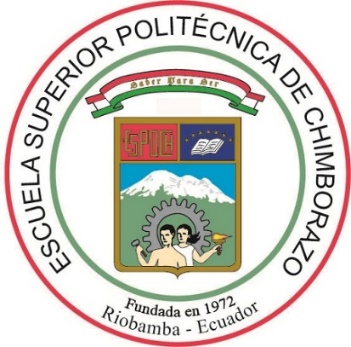 ESCUELA SUPERIOR POLITÉCNICA DE CHIMBORAZOFACULTAD DE INFORMÁTICA Y ELECTRÓNICAESCUELA DE INGENIERÍA EN ELECTRÓNICA,TELECOMUNICACIONES Y REDESDISEÑO E IMPLEMENTACIÓN DE UN  PROTOTIPO RECEPTOR RDS UTILIZANDO UN ORDENADOR DE PLACA REDUCIDA, QUE OPERE EN LA BANDA FM COMERCIAL PARA RADIODIFUSORA RIO FMTrabajo de titulación presentado para optar al grado académico de:INGENIERO EN ELECTRÓNICA TELECOMUNICACIONES Y REDESAUTOR: MARÍA DEL ROCÍO PÁLIZ SOLÍS  TUTOR: ING. WILLIAM CALVOPIÑARIOBAMBA – ECUADOR2015©2015, María del Rocío Páliz SolísSe autoriza la reproducción total o parcial, con fines académicos, por cualquier medio o procedimiento, incluyendo la cita bibliográfica del documento, siempre y cuando se reconozca el Derecho del Autor.María Del RocioESCUELA SUPERIOR POLITÉCNICA DE CHIMBORAZOFACULTAD DE INFORMÁTICA Y ELECTRÓNICAESCUELA DE INGENIERÍA EN ELECTRÓNICA,TELECOMUNICACIONES Y REDESEl tribunal del trabajo de titulación certifica que: El trabajo de investigación: DISEÑO E IMPLEMENTACIÓN DE UN  PROTOTIPO RECEPTOR RDS UTILIZANDO UN ORDENADOR DE PLACA REDUCIDA, QUE OPERE EN LA BANDA FM COMERCIAL PARA RADIODIFUSORA RIO FM, de responsabilidad de la señorita María del Rocío Páliz Solís, ha sido minuciosamente revisado por los Miembros del Tribunal del trabajo de titulación, quedando autorizada su presentación.      							 FIRMA		       FECHAIng. Gonzalo Nicolay Samaniego Erazo, Ph.D DECANO DE LA FACULTAD DE      	INFORMÁTICA Y ELECTRÓNICA.                 ________________      _________________Ing. Franklin Moreno Montenegro DIRECTOR DE ESCUELA         		    ________________         ________________INGENIERIA  EN ELECTRÓNICA,TELECOMUNICACIONESY REDES.Ing. William Calvopiña.DIRECTOR DEL TRABAJO                             ________________        _________________DE TITULACIÓN.                	Ing. Alex Troya.MIEMBRO DEL TRIBUNAL.       		   ________________          ________________Yo, María del Rocío Páliz Solís soy responsable de las ideas, doctrinas y resultados expuestos en este trabajo de titulación  y el patrimonio intelectual del trabajo de titulación  pertenece a la Escuela Superior Politécnica de Chimborazo. 							   --------------------------------------MA. DEL ROCIO PALIZ SOLISDEDICATORIAEl presente trabajo de titulación lo dedico a mis padres quienes me brindaron fuerzas y amor para seguir adelante y cumplir con este anhelado sueño, en el cual aprendí que el éxito no llega fácil, que lo hace el día a día con constancia y perseverancia.A Rocío Solís Vásconez (+) mi ángel de luz que nunca se alejó de mí, por el don de tenerte como mi madre, te lo prometí un día en tu tumba madre mía que sería tu orgullo esto va por ti mi amor eterno e inolvidable.A Guillermo, Alejandra y Adrián por ser mi complemento, mi trípode que siempre me apoyaron en los días más duros y difíciles con palabras de aliento, con llamadas y con ese amor sincero que solo mi familia me lo brindó, ustedes son la razón de mi vida y la inspiración para superarme en todo sentido y ser su orgullo,  para de esa forma retribuirles todo lo que dieron por mí. Ma. Del Rocío AGRADECIMIENTOA La Escuela Superior Politécnica de Chimborazo, Facultad de Ingeniería Electrónica en  Telecomunicaciones y Redes por abrir sus puertas del saber formándome como persona y profesional con valores éticos.            A mis padres por darme la vida y el voto de confianza  que me han brindado siempre, por estar en esos momentos en que deseaba dejar todo pero con sus palabras de aliento seguí adelante, en especial a mi madre Rocio Solís Vásconez (+) el ser más sublime que fue el pilar fundamental de esta experiencia, eres y serás el mejor regalo de Dios.A Guillermo Páliz por ser mi amigo, hermano, y padre quien me animó día a día seguir en esta batalla, quien creyó en mí siempre sin condición alguna.  Te amo gracias por ser mi inspiración y mi orgullo.A Alejandra mi hermana quien a su corta edad fue una lección de vida para mí, me ayudaste a que mis días sean más llevaderos  siendo mi consejera, mi amiga, cómplice  y mí todo gracias mi Chiquita.A mi Director y Miembro  de tesis  Ing. William Calvopiña   e  Ing. Alex Troya, por el apoyo desinteresado para la realización y culminación de este trabajo de titulación.A Ma. Del Rocio por demostrar que a través de toda adversidad, perdida, resbalón o caída supo levantarse con la frente en alto y demostrar que la perseverancia, paciencia y esperanza son las escaleras del éxito.Ma. Del RocíoTABLA DE CONTENIDOÍNDICE DE TABLASTabla 1-1:    Valores de Verdad……………………………………………………………..    13Tabla 2-1:    Versiones del grupo de datos RDS…………………………………………….    16Tabla 3-1:     Escala de valores para la evaluación de placas………………………………..    20Tabla 4-1:     Cuadro de evaluación  de ordenadores de Placa Reducida……………………    20Tabla 5-1:     Descripción de Arduino UNO…………………………………………………    22Tabla 6-1:     Asignación de pines  del LCD Display………………………………………..    27Tabla 7-3:    Conexión de Pines Arduino Uno vs Circuito Receptor………………………..    55ÍNDICE DE figurasFigura 1-1.       Espectro de la señal compuesta en la radio FM convencional………………      11Figura 2-1.       Modulación  RDS…………………………………………………………...       11Figura 3-1        Espectro de la señal FM con sistema RDS………………………………….     12Figura 4-1        Función de tiempo de una sola fase RDS…………………………………...    12Figura 5-1        Codificación bifase de los Símbolos 1 y 0…………………………………..    13Figura 6-1        Pasos de codificación de datos para el sistema RDS………………………..    14Figura 7-1        Demodulador- decodificador RDS…………………………………………..    14Figura 8-1        Proceso del decodificación  RDS……………………………………………    15Figura 9-1        Paquete de información en el sistema RDS…………………………………    15Figura 10-1      División de Grupos para las Aplicaciones…………………………………..    16Figura 11-1      Código de identificación de emisora PI……………………………………..    17Figura 12-1      Tipo de programa e información de tráfico………………………………….    17Figura 13-1      Información Fija en todos los Grupos del sistema RDS…………………….    18Figura 14-1      Códigos y funciones de visualización……………………………………….    18Figura 15-1.     Evaluación de los ordenadores de placa reducida…………………………...    21Figura 16-1      Arduino UNO………………………………………………………………..    21Figura 17-1.     Tipo de ordenados de placa reducida………………………………………..    25Figura 18-1.     Arduino Shield LCD Keypad………………………………………………..    26Figura 19-1.     Programación de la biblioteca Arduino Shield LCD Keypad 1602…………    27Figura 20-1      Instalación de las librerías  para  el entorno de programación………………    28Figura 21-2.     Diagrama de  recepción……………………………………………………..    31Figura 22-2.     Diagrama de bloques Sistema receptor RDS propuesto…………………….    33Figura 23-2.     Cambio de la señal RDS para su recepcion………………………………....    33Figura 24-2.     Proceso de captación de la señal RDS etapa 1………………………………    36Figura 25-2.     Proceso de captación de  la señal RDS etapa 2………………………………    36Figura 26-2.     Programación Librerías del Receptor Fm 1…………………………………    43Figura 27-2.     Programación Librerías del Receptor Fm 2…………………………………    43Figura 28-2.     Programación Librerías del Receptor Fm 3…………………………………    44Figura 29-2.     Programación Librerías del Receptor Fm  4………………………………...    44Figura 30-2.     Programación Librerías del Receptor Fm  5………………………………...    45Figura 31-2.     Esquema Arduino Shield Lcd Keypad 1602………………………………...    46Figura 32-2.     Sintaxis LiquidCrystal……………………………………………………….    47Figura 33-2.     Código  de acoplamiento y Funcionamiento Propuesto 1…………………...    48Figura 34-2.      Código  de acoplamiento y Funcionamiento Propuesto 2……………….....    48Figura 35-2.      Código  de acoplamiento y Funcionamiento Propuesto 3………………….    49Figura 36-2.      Código  de acoplamiento y Funcionamiento Propuesto 3………………….    50Figura 37-2.      Código  de acoplamiento y Funcionamiento Propuesto con otra librería…..    51Figura 38-2.      Código  de acoplamiento y Funcionamiento Propuesto con otra librería 2...    52Figura 39-3.      Diagrama de conexión Arduino Uno vs Circuito Receptor………………...    55Figura 40-3.      Diagrama del circuito receptor Fm…………………………………………    58Figura 41-3.      Esquema circuito receptor Fm……………………………………………...    59Figura 42-3.      Procesamiento de audio y señal RDS………………………………………    59Figura 43-3.      Esquema Arduino Uno vs Componentes del Prototipo Receptor RDS…….    60Figura 44-3.      Diagrama de conexión  del Prototipo Receptor RDS………………………    61Figura 45-3.      Soldadura de pines de conexión del Prototipo Receptor RDS……………..    62Figura 46-3.      Conexión de Pines del Prototipo Receptor RDS…………………………...    62Figura 47-3.      Venta de activación librería Breakut test sketch 1…………………………    64Figura 48-3.      Programación de Frecuencia RDS…………………………………………    65Figura 49-3.      Programación para la Sintonización  Test Sketch………………………….    65Figura 50-3.      Soldadura de Encabezados del Prototipo Receptor RDS…………………..    66Figura 51-3.      Esquema de conexión del Prototipo Receptor RDS………………………..    67Figura 52-3.      Conexión del Prototipo Receptor RDS……………………………………..    67Figura 53-3.      Conexión y activación del  ordenador  del Prototipo Receptor RDS………    68Figura 54-3.      Activación de Arduino y LCD display……………………………………..    68Figura 55-3.      Sentencias de Programación del Prototipo Receptor RDS 1……………….    69Figura 56-3.      Sentencias de Programación del Prototipo Receptor RDS 2……………….    70Figura 57-3.      Sentencias de Programación del Prototipo Receptor RDS 3……………….    71Figura 58-3.      Líneas 62 programación de Frecuencia del Prototipo Receptor RDS……...    72Figura 59-3.      Búsqueda de Frecuencias en el prototipo receptor………………………....    72Figura 60-3.     Partes del Prototipo Receptor RDS………………………………………….    73Figura 61-3.     Consola y monitoreo de señal RDS…………………………………………    74Figura 62-3.     Señal RDS programación de datos………………………………………….    74Figura 63-3.     Programación de la Radio Rio FM 95.7…………………………………….    75Figura 64-3.     Prototipo Receptor RDS  con su Armazón………………………………….    75Figura 65-3.     Visualización del Prototipo Receptor RDS………………………………….    76ÍNDICE  DE ANEXOSAnexo A:     Norma Técnica uso De Subportadora Analógicas Digitales Para RDS………         81 Anexo B:    Resolución rtv-646-22-Conatel-2012………………………………………..        89Anexo C:     ITU-R BS.643-3……………………………………………………………...        87Anexo D:     Resolución Tel-577-15-CONATEL-2011…………………………………...        96Anexo E:     Certificado para la Realización del Prototipo Receptor RDS en la radiodifusora Rio  ……………..Fm 95.7……………………...……………………………………………….      103Anexo F:     Algoritmo de Programación Del Prototipo Receptor RDS…………………..      104RESUMENEl diseño e implementación de un prototipo receptor RDS utilizando un ordenador de placa reducida que opere en la banda FM comercial para la radiodifusora Rio FM, ubicada en la Provincia de Chimborazo–Riobamba, cumplió con el objetivo de aprovechar esta nueva tecnología de visualización de datos. Se realizó un análisis de la señal en la radiodifusora el cual está  en etapa de perfeccionamiento  para brindar dicho valor agregado, determinando así que el receptor brindaría un monitoreo de la programación  radial al igual que  permitirá la visualización de datos emergentes. Para el desarrollo del diseño e implementación se utilizó un ordenador de placa reducida Arduino Uno  que está conectado a un circuito receptor el cual detecta la señal  presente en tercer armónico establecida en los  57KHz, se acopló un lcd display con controles que permite manipular el entorno del prototipo receptor, también una optimización de un algoritmo de programación para trabajar bajo las normas y estándares establecidos por el Consejo Nacional de Telecomunicaciones,  demostrando  así que en Ecuador también se puede crear nuevos instrumentos tecnológicos que cambien la matriz productiva.  En las pruebas de funcionamiento concluí que el prototipo funciona de una manera adecuada al captar la señal y mostrar los datos, su trabajo es del 99% mientras que el  encorder de la radiodifusora actúa en un 50%, debido a una incorrecta configuración por parte de los proveedores, mismos que no establecieron que datos pueden ser visibles y en este caso se realizó una simulación en  la aplicación  Magic RDS  en donde se demostró el funcionamiento óptimo y garantizado del receptor. Se recomienda a la radiodifusora configurar de forma adecuada su encoder  para poder receptar esta señal, garantizar su recepción y visualización de datos.Palabras Claves<DISEÑO E IMPLEMENTACION DE PROTOTIPO RECEPTOR [RDS]>;< SEÑAL RDS>;<ORDENADOR DE PLACA REDUCIDA ARDUINO UNO>;<EL CONSEJO NACIONAL DE RADIODIFUSIÓN Y TELEVISIÓN>;<CHIMBORAZO [PROVICIA]>;<RIOBAMBA [CIUDAD]>;<RADIODI-FUSORA RIO FM>.ABSTRACTThe present investigation is about the design and implementation of a RDS receiver prototype by means a reduced plaque computer running in a commercial FM band for radio station Rio FM located in Chimborazo province, Riobamba canton which took advantage the new technology to visualize data. Signal in the radio station was analyzed and it is in advanced period in order to give this added value. It was determined that the receiver would monitor the radio programming and let the emerging data visualization. A reduced plaque computer Arduino One was used for the development of the design and implementation which is connected to a receiver circuit to detect the signal in third harmonic established in 57 KHz. A display LCD was attached with control to handle around the receiver prototype and to optimize a programming algorithm in order to work under the laws and regulations established by National Telecommunications Council. It has demonstrated that in Ecuador it is possible to create new technological tools changing the productive matrix. Therefore, it is concluded that prototype runs adequately by receiving the signal and showing the data. This prototype runs in 99% while radio station encoder run in 50% because of a wrong setting made by suppliers who didn´t established which data can be visualized that is why a simulation in Magic RDS application was carried out to demonstrate a better performance of the receiver. It is recommended to the radio station to set up the encoder appropriately in order to receive this signal and to guarantee its reception and visualization of data.Key words<DESIGN AND IMPLEMENTATION OF PROTOTYPE RECEIVER [RDS]>;<RDS SIGNAL>;<REDUCED PLAQUE COMPUTER ARDUINO ONE>;<NATIONAL COUNCIL OF RADIO AND  TELEVISION>;<CHIMBORAZO[PROVINCE]>;<RIOBAMBA [CITY]>;<RADIO STATION RIO FM>.INTRODUCCIÓNCon el desarrollo  de las Tecnologías de la Información y la Comunicación llama la atención que en Ecuador a partir del 2011 según la resolución TEL-577-15-CONATEL-2011, las radiodifusoras pueden solicitar  el permiso de funcionamiento y transmisión RDS (Sistema de Radiodifusión de Datos) la cual no la aprovechan de forma completa ya que en el país  no contamos con dispositivos de recepción de este tipo de datos que permitan la visualización de información emergente,  de la programación del tipo de música que se transmite por la emisora. Considerando como principal problema el elevado costo de adquisición del receptor RDS determina una restricción de acceso en nuestro país, además que sus  características de funcionamiento solo benefician a ciertos países de primer mundo; generando una barrera a Ecuador para el acceso a este servicio, por lo cual se propone el desarrollo, diseño e implementación de un prototipo receptor RDS utilizando un ordenador de placa reducida, que opere en la banda FM para la radiodifusora RIO FM 95.7.La implementación  del dispositivo RDS genera cambios trascendentales a los radioescuchas permitiendo llevar un control de contenido y programación  diaria, generando que  el servicio de las radiodifusoras sea más llamativo y se mantenga en vigencia. Con un sistema completo del RDS compuesto de un emisor y receptor se puede conseguir  un control del servicio de la radiodifusora permitiendo saber si se encuentra al aire o fuera del aire  ya no solo a través del audio sino también  por la visualización de su programación.El receptor RDS es de fácil uso con una interfaz amigable con el usuario  a través de pulsadores mismos que permiten manipular   la visualización  como son: el tipo de música, cantante, frecuencia, volumen entre otras.En los países Desarrollados este sistema ha generado cambio sustancial, empresas como CNN compran minutos para poner emitir mensajes emergentes los que han sido de gran utilidad para el radio oyente ya que pueden visualizar información mientras escuchan su canción favorita.El  receptor RDS aplicado en la radiodifusora Rio FM 95.7  brindara un  servicio de estándares mundiales generando un valor agregado que no afecta su transmisión.Este prototipo será constituido por un ordenador de placa reducida llamado Arduino Uno, un LCD display el cual nos permitirá observar los datos  que se transmiten la radiodifusora, un circuito receptor FM del cual tomamos la señal  para poder decodificar los datos. Además de ello consta de un armazón y un parlante para escuchar la programación habitual.  En Chimborazo – Riobamba  la radiodifusora RIO FM  95.7 ya cuenta con el servicio de transmisión RDS el cual desea brindar a sus radio escuchas  con un valor agregado, mismo que sería la visualización de datos: emergentes, programación musical, tipo de música, cantantes  entre otros tipos de descripciones los cuales denotarían  que el mundo de la radiodifusión está cambiando, manteniendo así su vigencia en el mercado de la comunicación.Con el Diseño de un prototipo receptor RDS utilizando un ordenador de placa reducida  se fomentará el proceso de fabricación de  dispositivos similares  a bajo costo y con la identificación que fue desarrollada por manos ecuatorianas, dándonos así a conocer por el aporte tecnológico brindado a la sociedad y cambiando la matriz productiva para el progreso del País.Con el diseño e implementación de un prototipo receptor RDS  logrará  que Ecuador genere un cambio tecnológico de estándares mundiales con sus radiodifusoras ya que así no solo se escuchará lo clásico, sino también  se  lograrán visualizar datos  como: los  del ECU911 (Información y servicios Emergente) los cuales serían receptados y observados detenidamente .OBJETIVOSObjetivo General Diseñar e Implementar  un  Prototipo Receptor RDS utilizando un ordenador de  placa reducida, que opere en la banda FM comercial para radiodifusora Rio FMObjetivo EspecificoEstudiar los componentes del diseño tales como: RDS, formas de recepción de datos, ordenadores de placa reducida, display, etc.Obtimisar el diseño de un Algoritmo de programación para el ordenador de placa reducida que permita el control y la visualización a través de una  interfaz gráfica.Implementar el Prototipo Receptor RDS.Evaluar  su funcionamiento y desempeño.CAPITULO I     MARCO TEÓRICO     SISTEMA DE RADIODIFUSIÓN DE DATOS     RDS Definición.El sistema RDS es un sistema de transmisión de datos por emisoras de radio FM comerciales en sus canales de emisión regular (banda de 88 MHz-108 MHz), sin afectar la calidad del audio normalmente transmitido. Los datos transmitidos proveen de una serie de servicios al público con receptores de radio RDS, y permite contar con novedosos servicios a través de equipos de aplicación específica.La idea del sistema RDS es enviar datos en forma digital junto con una señal de radio en frecuencia modulada FM. Los datos transmitidos pueden llegar a un gran número de usuarios gracias a la amplia cobertura de la red de emisoras FM y a un costo mínimo por parte de éstas.Este sistema  fue desarrollado en los años 70 en Alemania , fue el primer sistema de transmisión de información digital  mediante subportadora en la banda FM,  de ahí a nuestros días se ha  contemplado  grandes avances que han cambiado en mundo de la radiofusion.       Funciones del RDSLas funciones del RDS se dividen en tres tipos de aplicaciones o características.Características primarias: son aquellas esenciales para asistir a la sintonía automática en los receptores de RDS.Características secundarias: incluyen a las funciones RDS que necesitan de mayor capacidad de canal, y cuya implantación se ve dificultada por la falta de circuitos de datos.Características adicionales: son aquellas que están relacionadas con el programa que se está emitiendo1.2.1        Características PrimariasIdentificación de programa (PI):Es utilizada por el propio receptor de RDS para la realización de la sintonía automática, ya que valida si la frecuencia alternativa recibida, corresponde al programa que realmente estamos escuchando.Frecuencias alternativas (AF):Es la encargada de realizar la función más conocida del RDS, la sintonía automática, que permite al oyente escuchar la misma sintonía mientras viaja, empleando un sistema de seguimiento que sintoniza y conmuta automáticamente la frecuencia más nítida de la zona. Es decir, el repetidor que ofrece el sonido con mejor calidad de entre todos los que emiten el programa elegido es el escogido para recibir la señal.Nombre del servicio de programas (PS):Su función es básicamente la de mostrar al oyente la emisora que está sintonizando, a través de un display situado en el receptor del RDS.1.2.2         Características SecundariasInformación mejorada de otras redes (EON):Permite la actualización de las informaciones AF, PTY, PS, TP, TA para programas distintos del que   estamos sintonizando. Es decir, el receptor contiene unas memorias donde se almacenan estas informaciones, de tal modo que si el usuario solicita algún servicio relacionado con el EON, simplemente se buscará lo necesario en la memoria.Fecha y hora (CT):Permite al usuario visualizar en todo momento la fecha y hora actuales sin necesidad de modificar la   hora dependiendo de la ciudad o de la época del año en la que nos encontremos.Tipo de programa (PTY):Esta función permite al usuario sintonizar un tipo de programa en concreto. Se basa en la codificación de los distintos tipos de programas, atendiendo a una clasificación generalizada en todo el territorio.Radio texto (RT):El radio texto está destinado a los receptores domésticos, ya que permite la visualización de información relacionada o no con los programas. En los autorradios no debe visualizarse ya que podría distraer al conductor.Identificación de código (DI):Se trata de una señal de 4 bits, que indica cuál de los 16 modos de operación posibles, es el que corresponde con la señal emitida.1.2.3        Características AdicionalesMensaje por radio (RP):Evita el tener una red de transmisiones dedicada, ya que proporciona mensajes por radio empleando las radiodifusiones VHF/FM como medio de transporte. Los posibles mensajes que se pueden recibir son señales acústicas, mensajes numéricos y alfanuméricos y mensajería en servicio universal.Canal de mensajes de tráfico (TMC):Es la función destinada a proporcionar información a los conductores a través de mensajes codificados, que podrían ser escuchados en cualquier idioma utilizando un sintetizador de voz. Además, la información se podrá usar para aplicaciones futuristas como un nuevo sistema de navegación que se base en la información recibida (una especie de mapa), o como un banco de datos utilizado por el ordenador del automóvil. Según (server-die.alc.upv.es, 2013)       Sintonización Automática RDS trae inteligencia en la sintonización de un radio. La facilidad de ajuste automático con luz propia en los viajes largos cuando el coche se mueve de la zona de servicio de un transmisor a la siguiente. Sin RDS la radio tiene que ser sintonizado manualmente a la siguiente estación. Esto no siempre es fácil, ya que es difícil de detectar de forma fiable que es la estación más fuerte. Un conjunto RDS buscará la identificación del programa o código PI.Una red nacional será transmitida a partir de un gran número de diferentes transmisores en todo el país. La estación o red por ejemplo Radio 4 tendrá su propio código PI. Cuando la radio se mueve fuera del rango de un transmisor de la radio buscará la señal más fuerte que tiene el mismo código PI, lo que permite que la radio permanecerá sintonizado en el mismo programa. Cuando radios equipados con RDS almacenar una frecuencia de la emisora, que también almacenan el código PI junto a ella. Esto tiene la ventaja de que cuando la radio está activada en un lugar fuera del área de cobertura de la frecuencia del transmisor que luego se almacena la radio buscará la señal más fuerte que tiene el código PI correcta. Las estaciones de radio locales también tienen un código PI. Teniendo en cuenta el carácter local de estas estaciones el código PI funciona de forma ligeramente diferente. Si la estación tiene dos o más transmisores entonces el código PI funcionará de la manera normal cuando es gama de estos transmisores. Sin embargo, cuando la radio se mueve fuera de esta área de cobertura se resintonizar a la señal más fuerte del mismo tipo de estación. El código PI se compone de cuatro caracteres. El primero indica el país de origen y para el Reino Unido este es C. El siguiente indica el tipo de cobertura. La cifra "2" indica una estación nacional, y los dos últimos personajes son la referencia del programa.    Sintonización RDS Instantánea Se necesita un número de segundos para la radio para buscar la señal más fuerte con el código PI correcta. Durante este tiempo la radio sería silenciar sí mismo y el oyente tendría una brecha molesto en la escucha. Para habilitar el conjunto de sintonizar en sí muy rápidamente de una transmisión a la siguiente cada transmisor emite una breve lista de frecuencias de emisoras adyacentes. Esto reduce enormemente la cantidad de búsqueda de los que el equipo de radio tiene que realizar. Además de esto se emplea a menudo un segundo extremo frontal para detectar constantemente la fuerza de las transmisiones de frecuencia alternativas. Esto da lugar a cambios en la configuración mucho más rápido en la medida en que el oyente no debe ser capaz de detectar cuándo los cambios de radio desde un transmisor a otro. Otra instalación asociada a la sintonización se llama el Servicio de Programa Nombre (PS). Esto permite que el conjunto para mostrar el nombre de la estación. Esto normalmente toma un segundo o dos para entrar en la pantalla después de la estación se ha sintonizado. Sin embargo, es una instalación más útil con el cada vez mayor número de estaciones en el aire.1.6         Instalaciones RDS Adicionales Una de las novedades que se ha agregado a RDS se denomina Enhanced Other Networks (EON). Esto permite que el conjunto de escuchar a una estación como una red nacional, pero aún así ser interrumpida por noticias de viajes de una estación de radio local. Esta característica permite incluso anuncios que se escuchen durante un viaje por el silencio o escuchando una cinta. EON requiere una gran cantidad de coordinación entre las diferentes estaciones. Para lograr esto, la BBC tiene un ordenador central específicamente para este propósito. Cuando una estación de radio local se trata de transmitir un mensaje de tráfico el hecho se encuentra en posición a la computadora. A su vez esto dirige las emisoras de radio nacionales pertinentes para indicar este hecho, permitiendo así que las radios para cambiar la frecuencia de la emisora ​​de radio local para recibir el mensaje. Una vez que el mensaje se haya completado la radio volverá a su estación original. EON es relativamente nuevo y los primeros sets tenerlo incluye sólo apareció en 1991. A pesar de que se está introduciendo en varios conjuntos, la mayoría todavía no lo tiene. Sin embargo con los fabricantes constantemente trayendo nuevos conjuntos en la EON mercado deben incluirse en muchos más juegos en un año o dos. 1.6          Normativa TécnicaEn base a la norma técnica vigente, relacionada con el uso de subportadoras analógicas digitales para  RDS, deben cumplirse las siguientes características:Señal en banda base en el caso  de transmisión de señales suplementarias. “La señal de banda base está constituida por la señal monoaural (un solo canal) o la señal multiplex estereofónico (varios canales), además del programa monoaural (sonido definido por un solo canal) o estereofónico (reproducción en 2 canales), un programa  monofónico (solo un canal)  suplementario o señales de información suplementaria, +/- 75KHz deben cumplirse las condiciones siguientes:La  inserción  del  programa  o  de  las  señales  suplementarias  en  la  señal  en  banda  base  debe permitir  la  compatibilidad  con  las  características  de transmisión  establecidas  en  la  Norma  Técnica Reglamentaria de Radiodifusión Sonora en Frecuencia Modulada Analógica, asegurando que estas señales  adicionales  no  degraden  la  calidad  de  recepción  del  programa  principal,  monoaural  o estereofónico, ni modifiquen la anchura de banda autorizada.La  señal  de  banda  base  está  constituida  por  la  señal  monoaural  o  la  señal  múltiplex estereofónica  anteriormente  descrita,  cuya  amplitud  es  al  menos  igual  al  90%  de  la  amplitud  de  la señal en banda base, y por señales suplementarias cuya amplitud máxima es a lo sumo igual al 10% de este mismo valor.En el caso de señales suplementarias de audio monoaural, la subportadora y su excursión de frecuencia   deben   ser   tales   que   la   frecuencia   instantánea   correspondiente   de   la   señal   esté comprendida entre 53 y 76 kHz.En  el  caso  de  señales  suplementarias  de  información,  la  frecuencia  de  la  subportadora adicional debe estar comprendida entre 15 y 23 kHz o entre 53 y 76 kHz.En ningún caso la excursión máxima de la portadora principal por la señal de base total podrá exceder de +1-15 kHz. No deberá exceder  de +/- 75KHz.”[1]    PROCESAMIENTO DE LA SEÑAL RDS   Modulación Del Canal De DatosFrecuencia subportadora: 57 kHz, enganchada en fase o en cuadratura al tercer armónico del tono piloto de 19 kHz (+/- 2 Hz) en el caso de estereofonía. Tolerancia de frecuencia: +/- 6 Hz.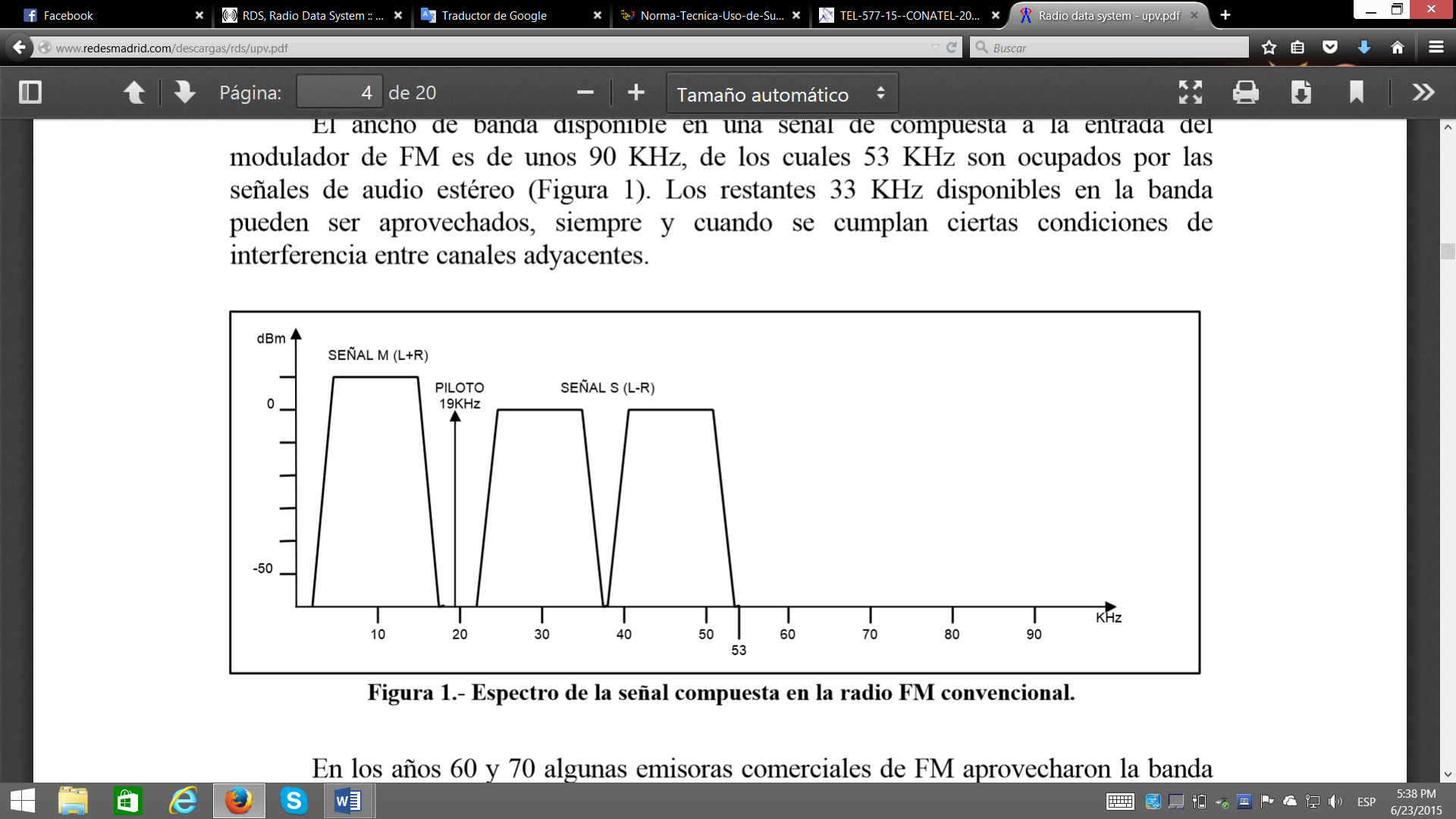                    Figura 1-1. Espectro de la señal compuesta en la radio FM convencional       	         Fuente: Zuloaga. A. (2011)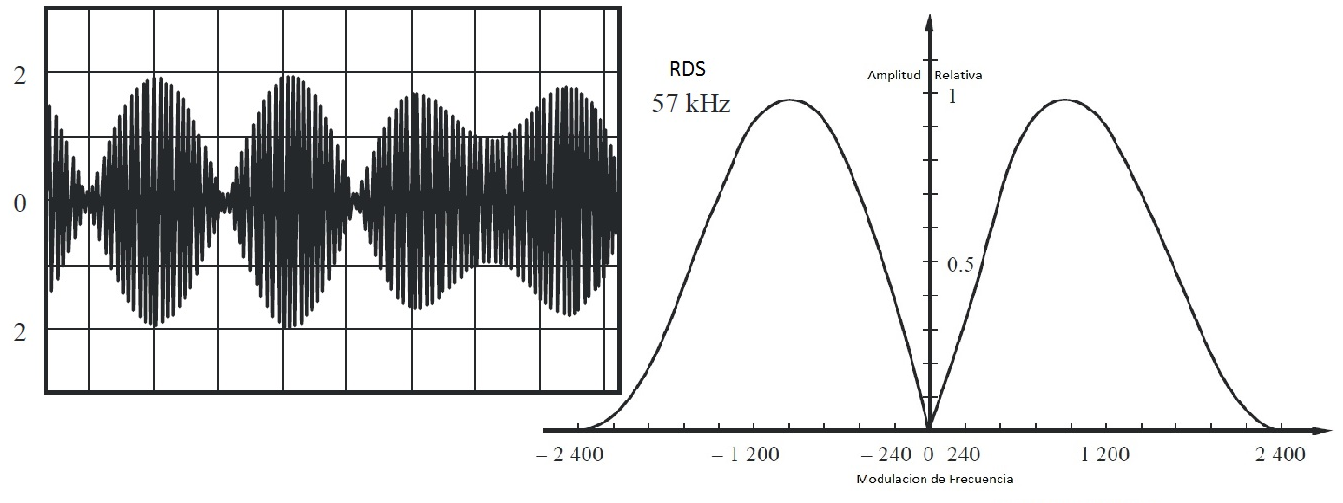   Figura 2-1. Modulación  RDS   Fuente:Si  el  RDS  se  utiliza  simultáneamente  con  el  sistema  de  identificación  de  información  del  tráfico rodado ARI (Informe UIT-R BS.463), la subportadora RDS tendrá una diferencia de fase de 90. +/- 10., y la desviación máxima recomendada de la portadora FM principal será +/- 1,2 kHz debida a la señal RDS y +/- 3,5 kHz debida a la  subportadora ARI no modulada.“Nivel  de  la  subportadora:  la  desviación  de  frecuencia  recomendada  de  la portadora  FM principal  debida  a  la  subportadora  modulada  es  de  +/-  2  kHz.  Sin  embargo,  se  permitirán especificaciones  del  decodificador  con  niveles  de  subportadora  correspondientes  a  una  excursión entre +/- 1 kHz y +/- 7,5 kHz.Método  de  modulación:  la  subportadora  de  57  kHz  es  modulada  en  amplitud  por  la  señal  de datos conformada y codificada en dos fases, por lo cual la se suprime.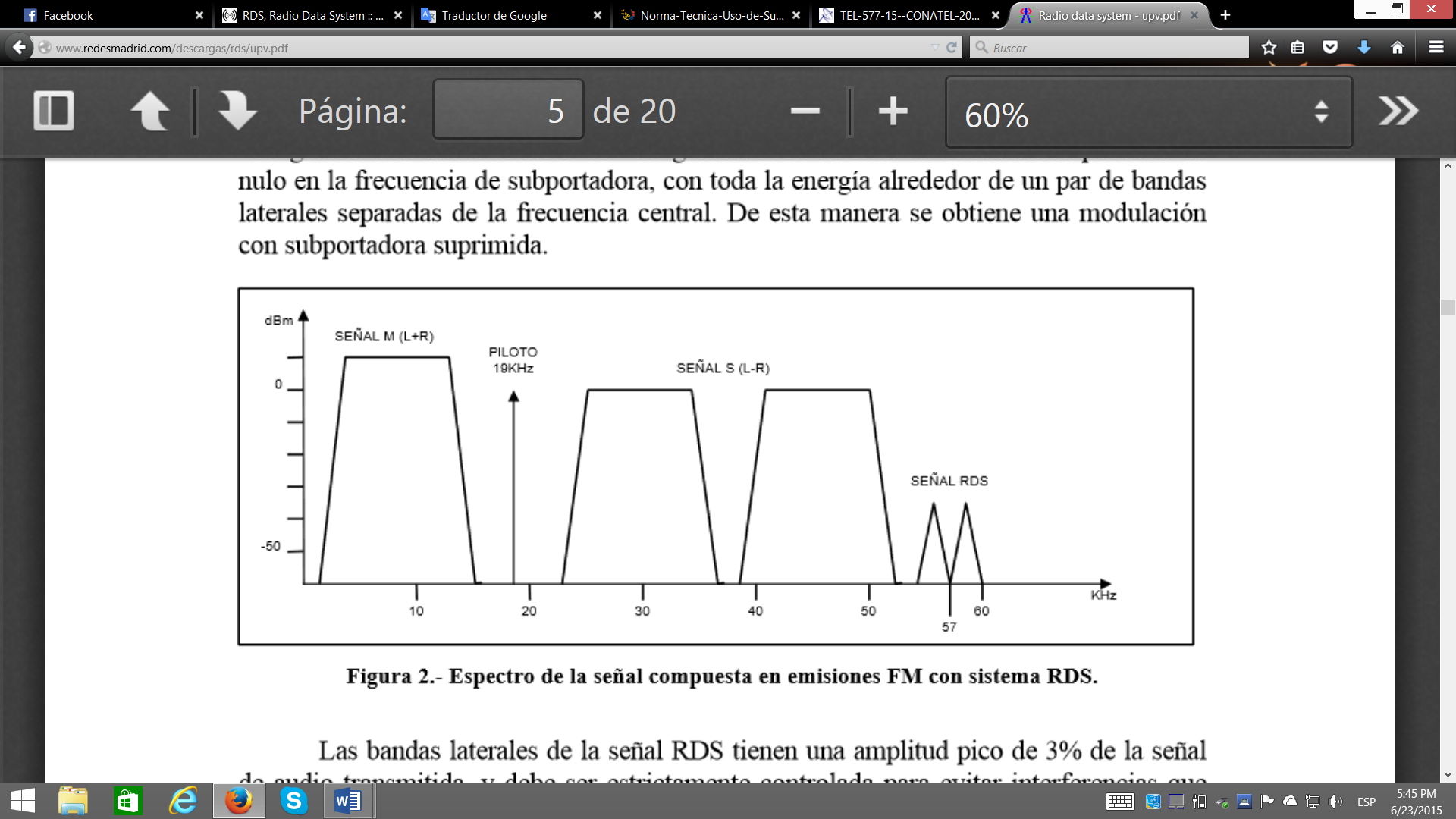     Figura 3-1 Espectro de la señal FM con sistema RDS    Fuente: Zuloaga. A. (2011)Velocidad de datos y frecuencia de reloj: la frecuencia de reloj básica se obtiene dividiendo por 48 la frecuencia de la subportadora transmitida. Por consiguiente, la velocidad de datos básica es de 1.187,5 bit/s +/- 0,125 bit/s.”[2]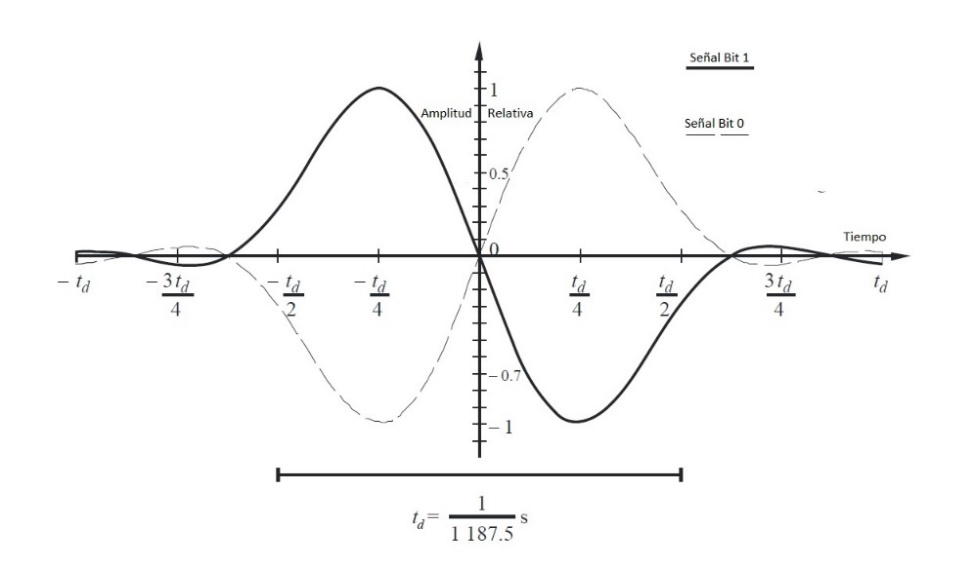 Figura 4-1 Función de tiempo de una sola fase RDSFuente:Codificación diferencial: cuando el nivel de datos de entrada del decodificador en el transmisor es 0, la salida permanece inalterada con respecto al bit de salida precedente, y cuando se produce una entrada de 1, el nuevo bit de salida es el complemento del bit de salida precedente. Según (CONATEL, 2011)       Codificación de datos RDSLos datos del sistema RDS se codifican en dos etapas, primero por un codificador diferencial y luego por un codificador bifase. Tal y como se mencionó con anterioridad, los datos se codifican a una velocidad de 1187.5 bps, lo cual simplifica el diseño del decodificador.El codificador diferencial tiene como objetivo la recuperación de los ceros y unos en el decodificador aun cuando la señal llegue invertida al receptor. Los datos se codifican según la expresión:Salida = Entrada actual ⊕ Entrada anteriorTabla 1-1: Valores de Verdad  			                     Fuente: Zuloaga. A. (2011)   				   Realizado  por: PÁLIZ. Ma (2015)El codificador bifase tiene como objetivo  incorporar la información del reloj de sincronismo de datos. En  esta codificación se envía un propósito seguido de negativo para indicar un uno y un negativo seguido de un positivo para indicar un cero para esta sincronización  de 2 veces el reloj de transmisión  es decir 1187.5bps x 2 = 2375Hz .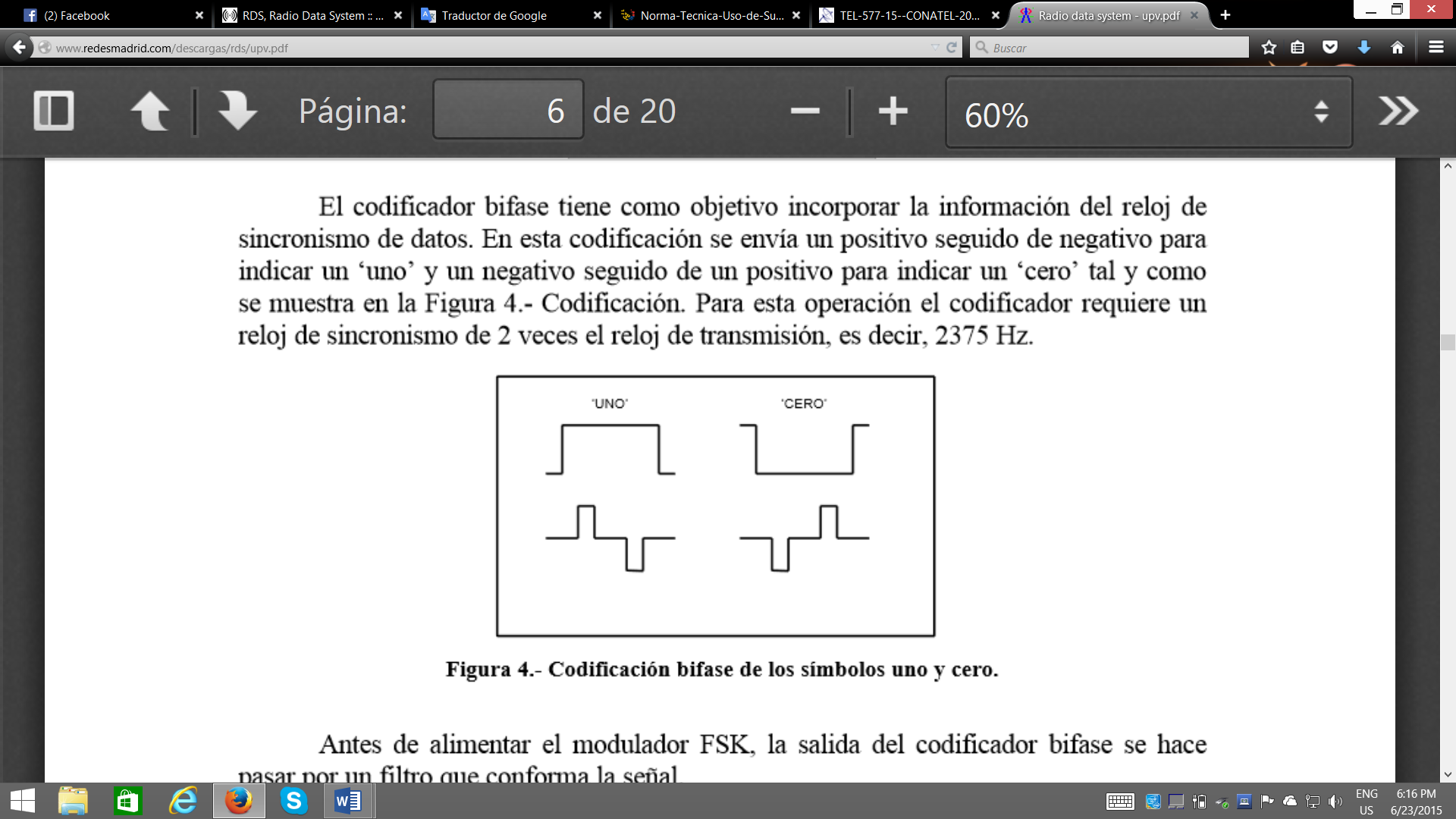      Figura 5-1 Codificación bifase de los Símbolos 1 y 0     Fuente: Zuloaga. A. (2011)Antes de alimentar el modulador FSK, la salida del codificador bifase se hace pasar por un filtro que conforma la señal. Pasos se pueden observar las transformaciones que sufre la señal de datos antes de entrar al modulador PSK.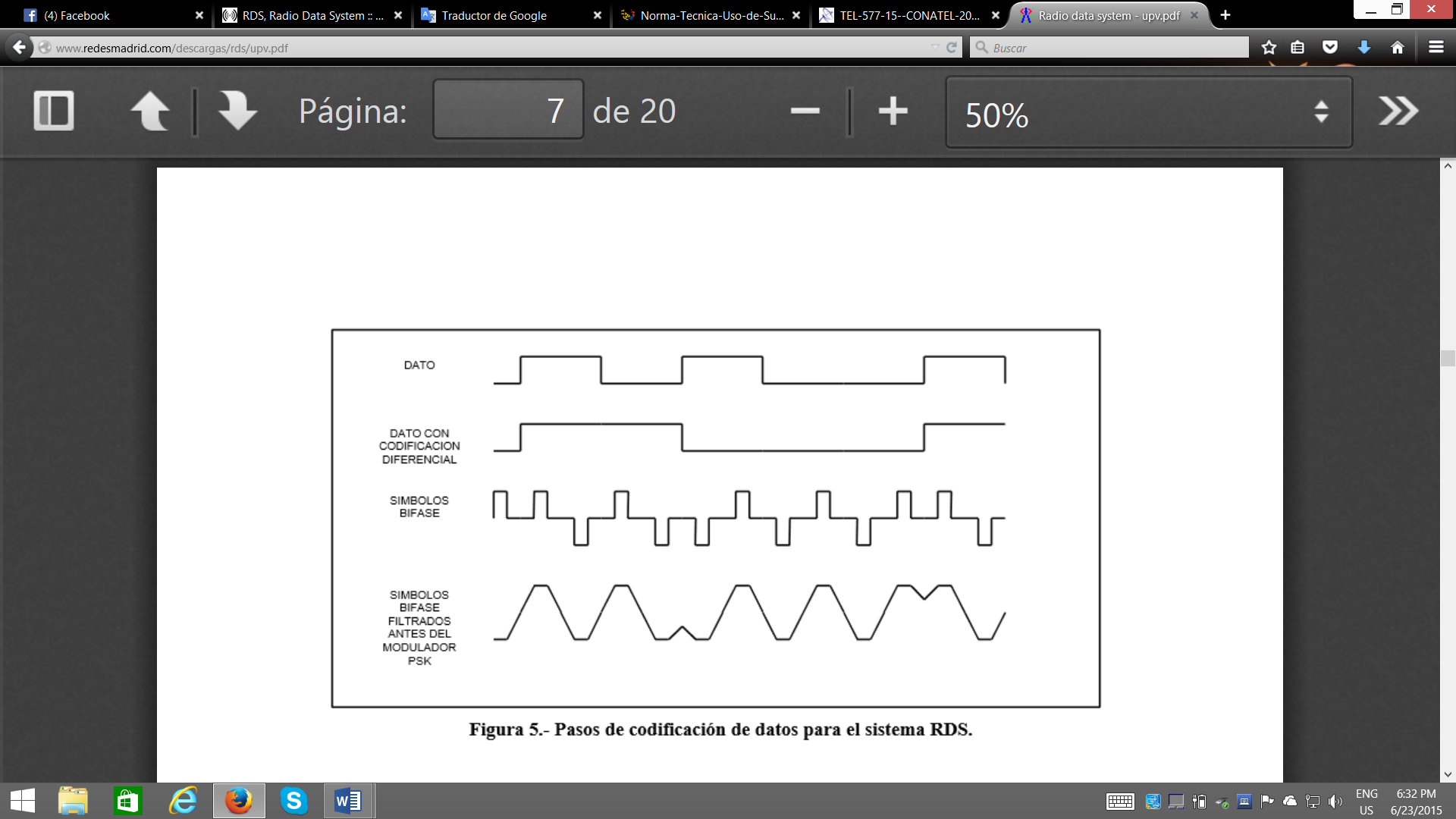                         Figura 6-1 Pasos de codificación de datos para el sistema RDS           Fuente: Zuloaga. A. (2011)  DecodificadorEn el receptor RDS, la señal de entrada al decodificador se toma del demodulador de    FM.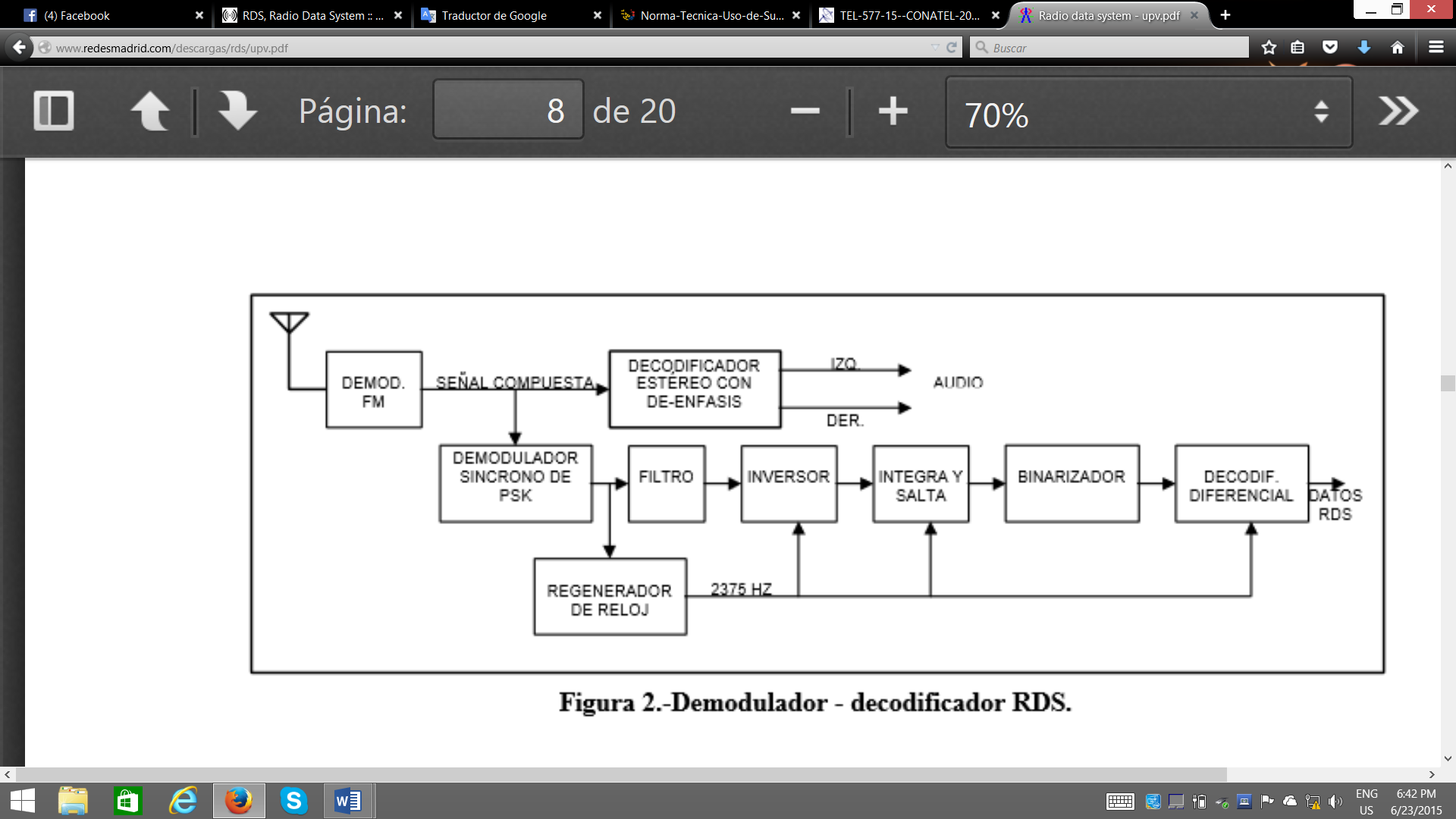 Figura 7-1 Demodulador- decodificador RDSFuente: Zuloaga. A. (2011)Esta señal es filtrada en banda para separar la señal de 57 KHz RDS y demoduladora en forma síncrona. La salida de este demodulador es la señal bifase filtrada que se hace pasar por un inversor un circuito de “integra y salta”, por un binarizador y por último pasa al decodificador diferencial que reconstruye los datos del sistema RDS. Según (A.Zuloaga, upv Radio Data System, 2015)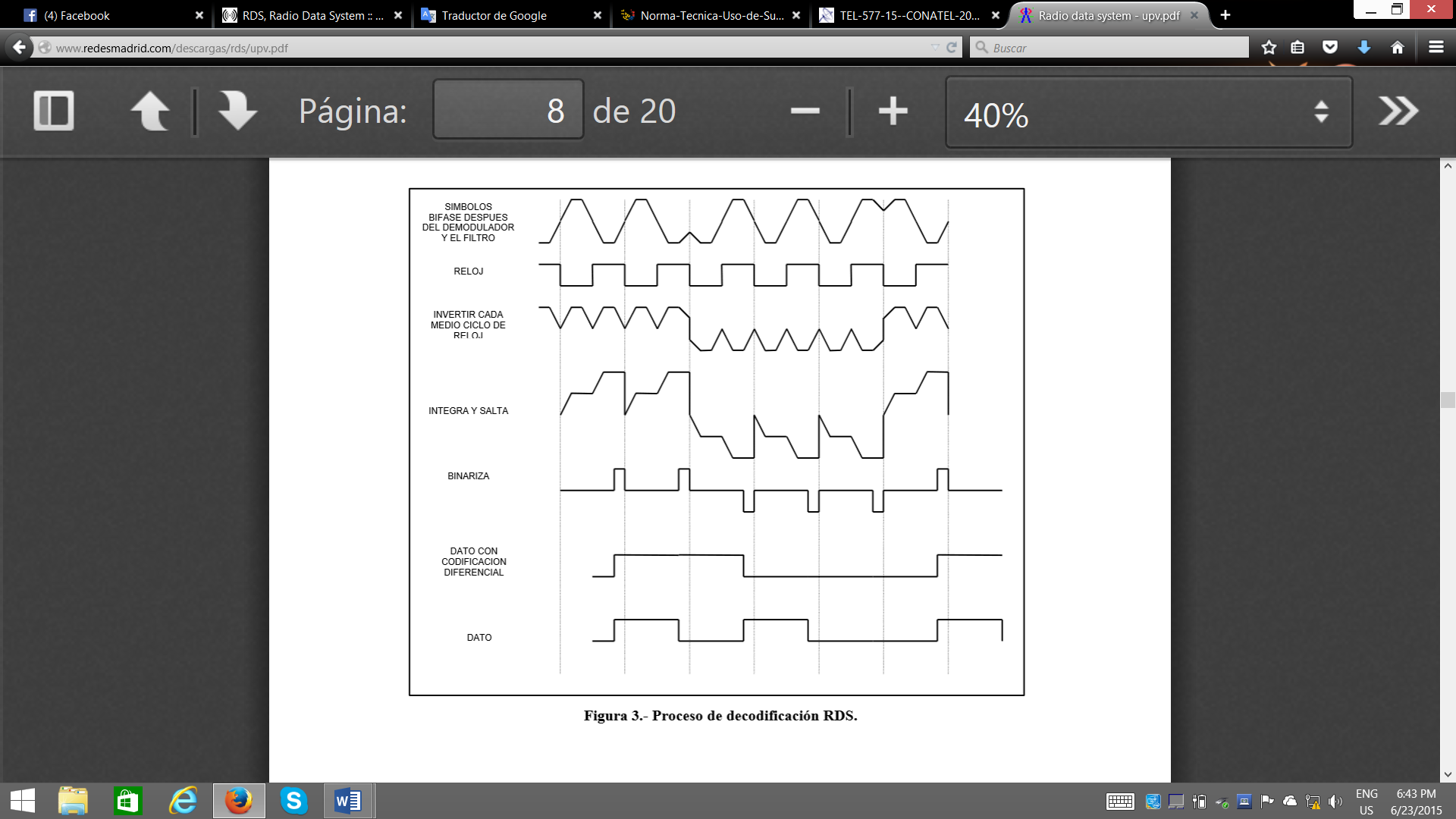 Figura 8-1 Proceso del decodificación  RDS             Fuente: Zuloaga. A. (2011)2.3.2         Representación de  DatosEn el sistema RDS los datos son transmitidos en paquetes de 104 bits, denominados  grupos, divididos en 4  bloques de 26 bits. Cada bloque contiene 16 bits de datos y 10 bits de código  para corrección de errores y alineación de trama.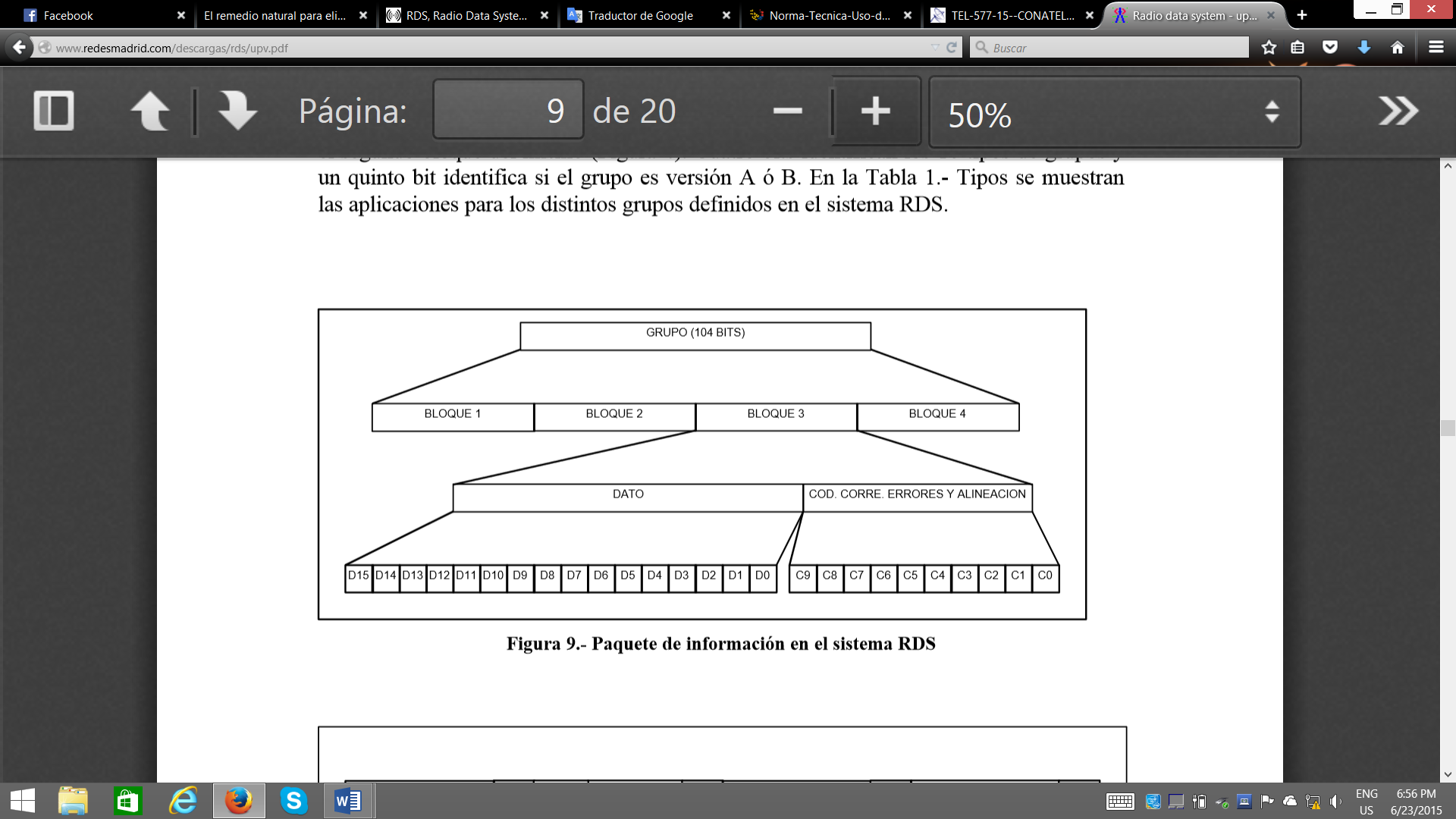         Figura 9-1 Paquete de información en el sistema RDS        Fuente: Zuloaga. A. (2011)Para permitir la flexibilidad en la utilización del sistema, los grupos se dividen en dos versiones de 16 tipos cada uno. Cada tipo de grupo está destinado a un tipo de aplicación particular. El tipo y versión del grupo de datos siempre se hallan indicados en el segundo bloque del mismo.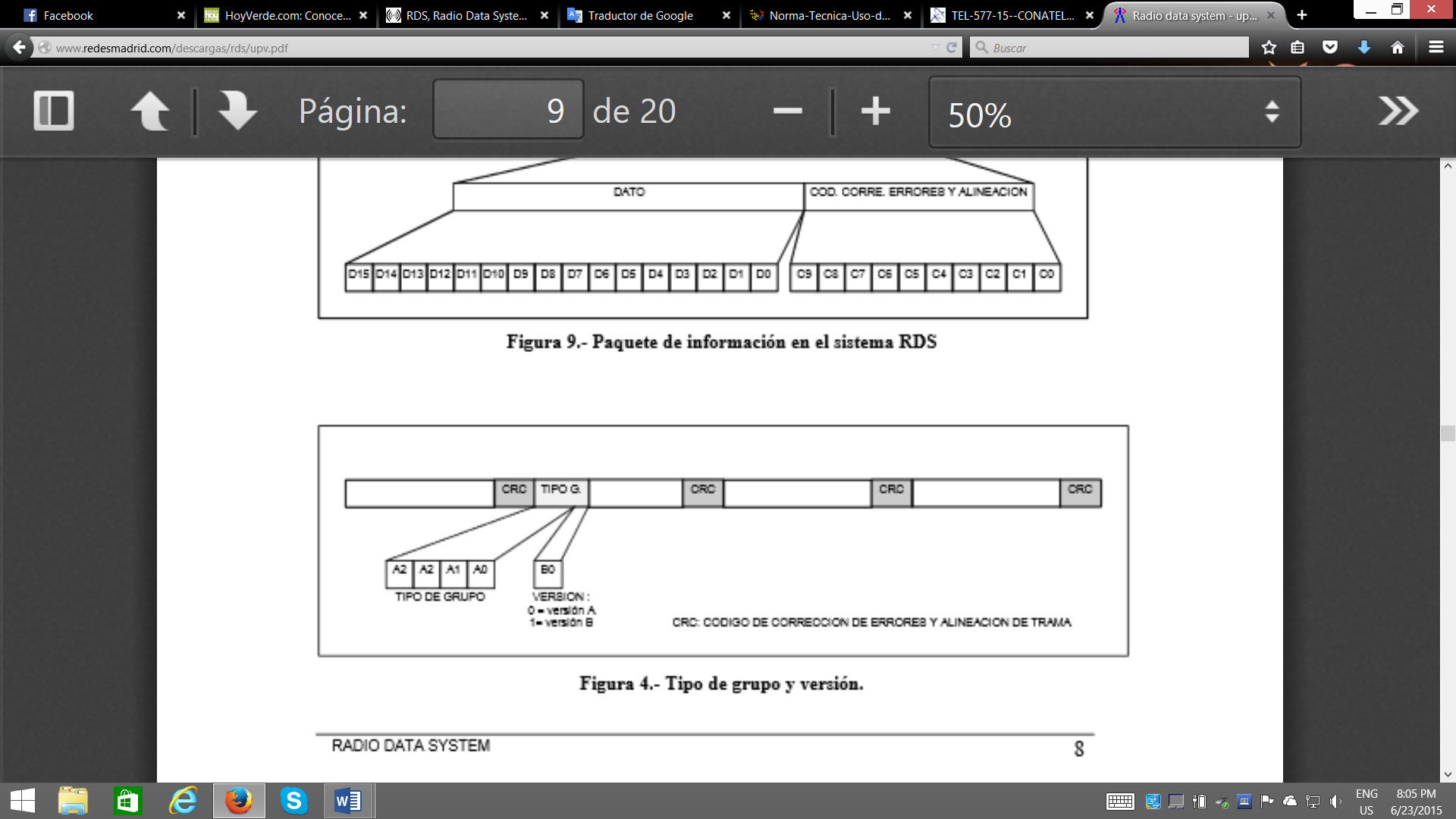        Figura 10-1 División de Grupos para las Aplicaciones                    Fuente: Zuloaga. A. (2011)Cuatro bits identifican los 16 tipos de grupos y un quinto bit identifica si el grupo es versión A-B.  Tabla 2-1 Versiones del grupo de datos RDS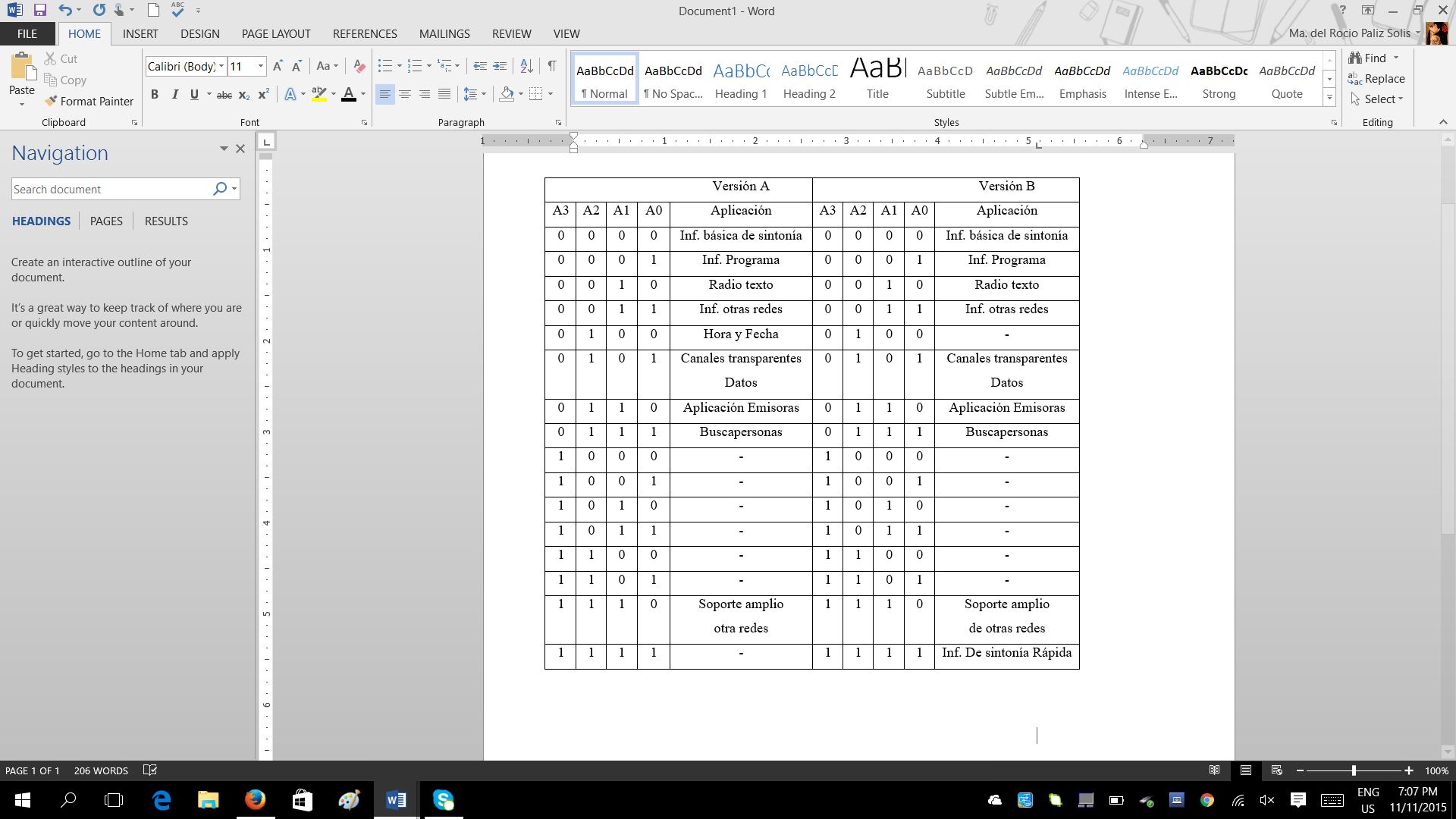             	   Fuente: Zuloaga. A. (2011)                      Realizado  por: PÁLIZ. Ma (2015)Además de los que definen el tipo y versión del grupo, hay otros bits fijos que deben transmitirse siempre. Entre de ellos están los 16 bits que conforman un bloque con el código PI (Identificación del Programa). Este código, ocupa el primer bloque en los grupos versión A y en los grupos versión B se repite en también en el tercer bloque.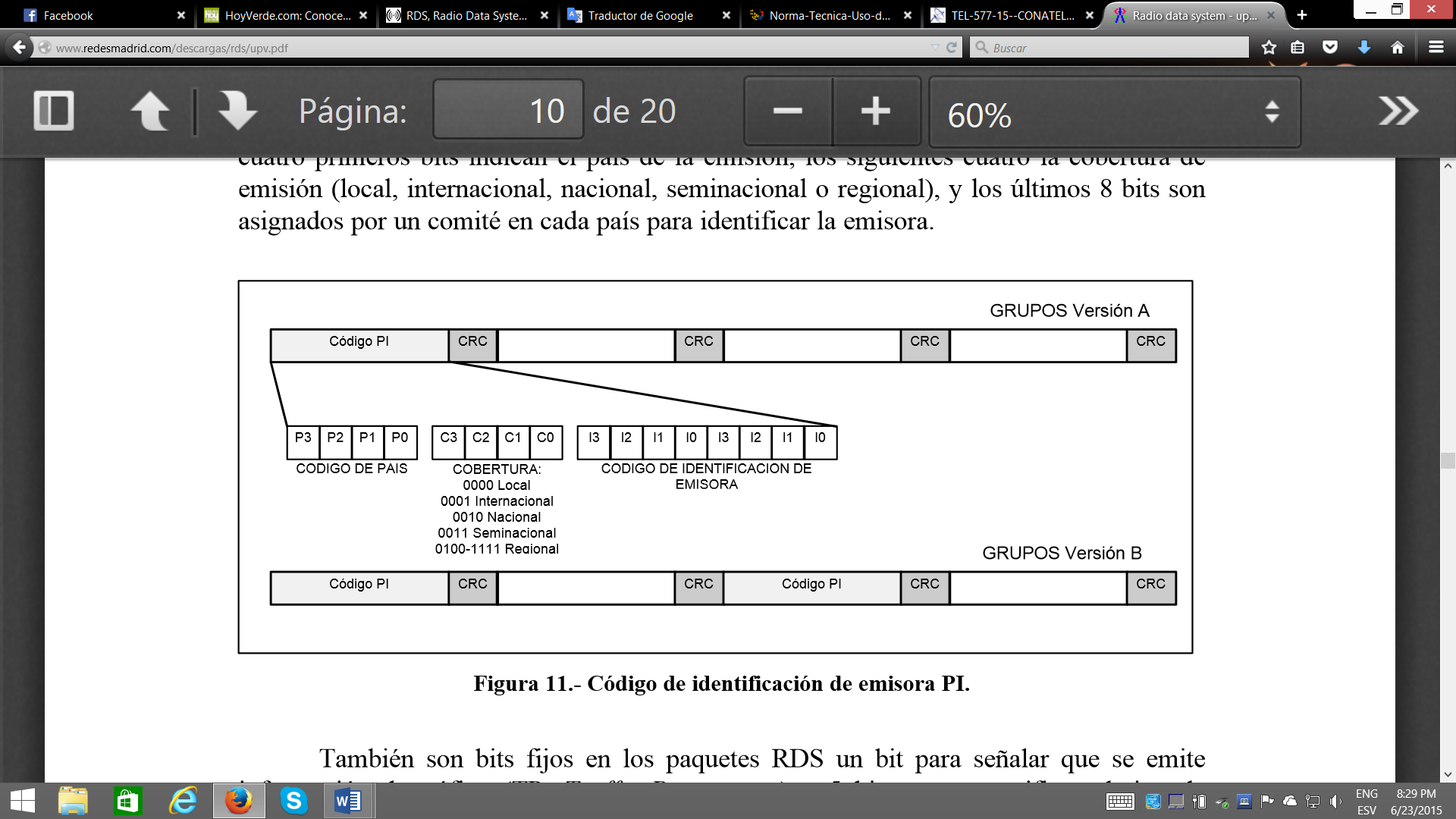 Figura 11-1 Código de identificación de emisora PIFuente: Zuloaga. A. (2011)El código PI contiene un código que identifica a la emisora. Los	cuatro primeros bits indican el país de la emisión, los siguientes cuatro la cobertura de emisión (local, internacional, nacional, seminacional o regional), y los últimos 8 bits son asignados por un comité en cada país para identificar la emisor. También son bits fijos en los paquetes RDS un bit para señalar que se emite información de tráfico (TP: Traffic Programme) y 5 bits para especificar el tipo de programa que se emite (PTY: Programme Type). Estos bits se ubican en el segundo bloque de cada grupo.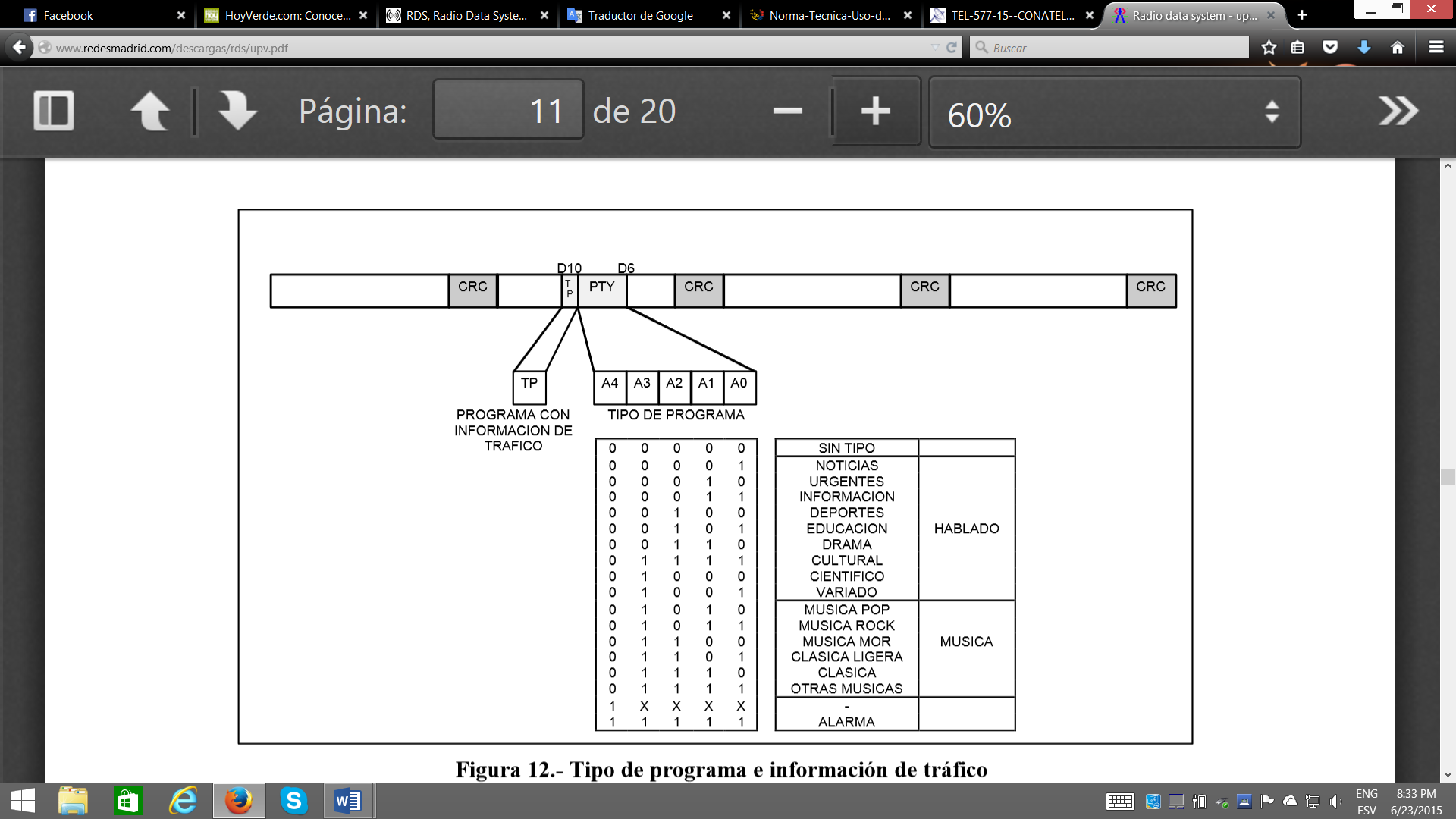 Figura 12-1 Tipo de programa e información de tráficoFuente: Zuloaga. A. (2011)En definitiva, en el sistema RDS cada paquete de información o grupo contiene siempre el código PI, el tipo y versión de grupo, la identificación de programa de tráfico y el tipo de programa. Ellos ocupan 27 bits en los grupos versión A y 43 bits en los grupos versión B, dejando libres 37 y 21 bits, respectivamente, para información que depende del tipo de grupo. Según (A.Zuloaga, upv Radio Data System, 2015)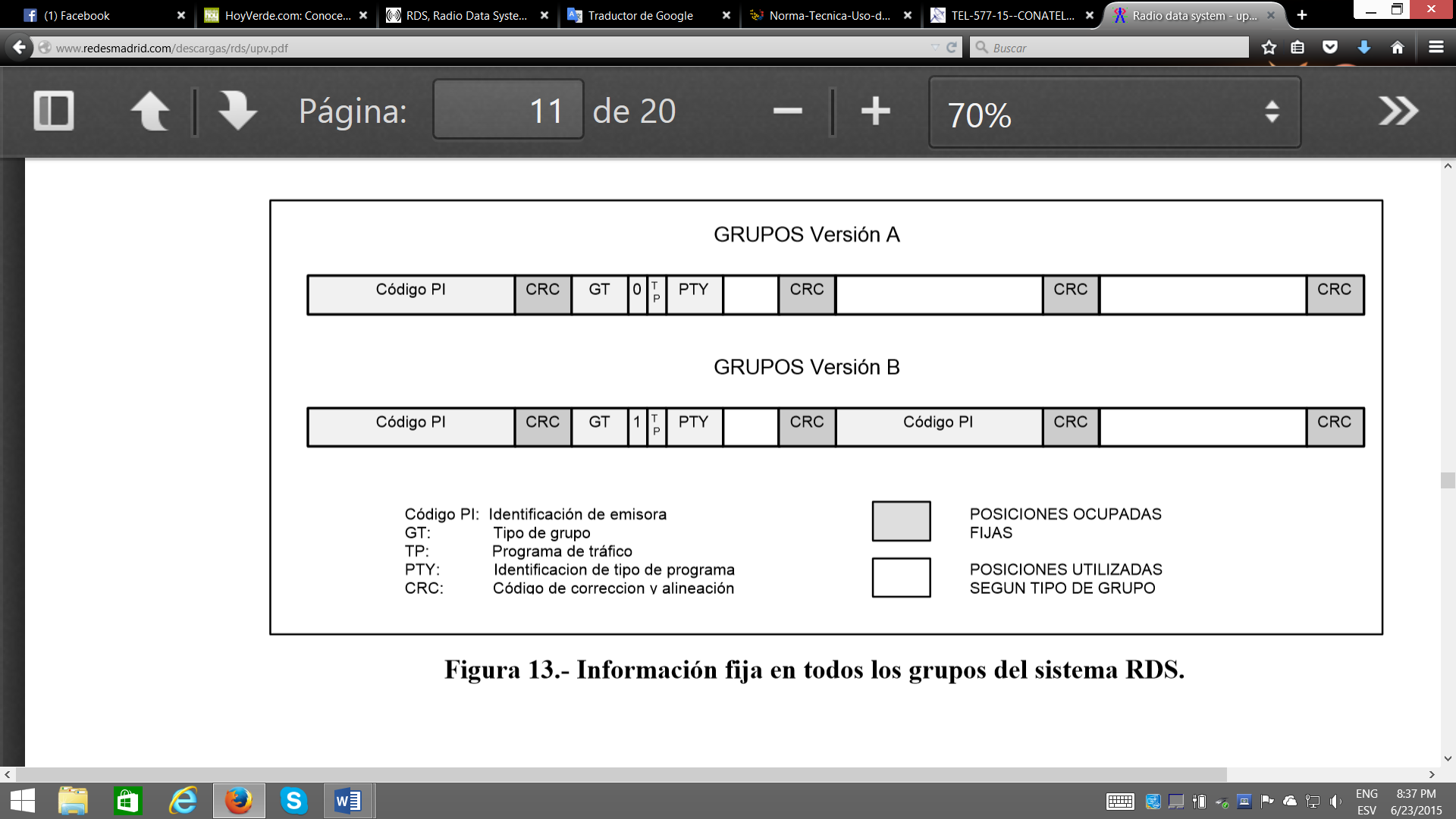 Figura 13-1 Información Fija en todos los Grupos del sistema RDSFuente: Zuloaga. A. (2011)      CÓDIGO DE VISUALIZACIÓN 3.1       Asignación del Códigos  PI El primer bloque de la estructura  de la trama corresponde a la identificación de la estación     (Código PI), será determinada y autorizado  por el organismo competente, para lo que se tomara en cuenta el número de estaciones repetidoras para el caso de los sistemas y el tipo de estación de Potencia Normal o Baja Potencia para el cado de las estaciones matrices, procurando que cada uno de los sistemas o estaciones de radiodifusión sonora puedan ser identificadas  de una manera única a nivel nacional.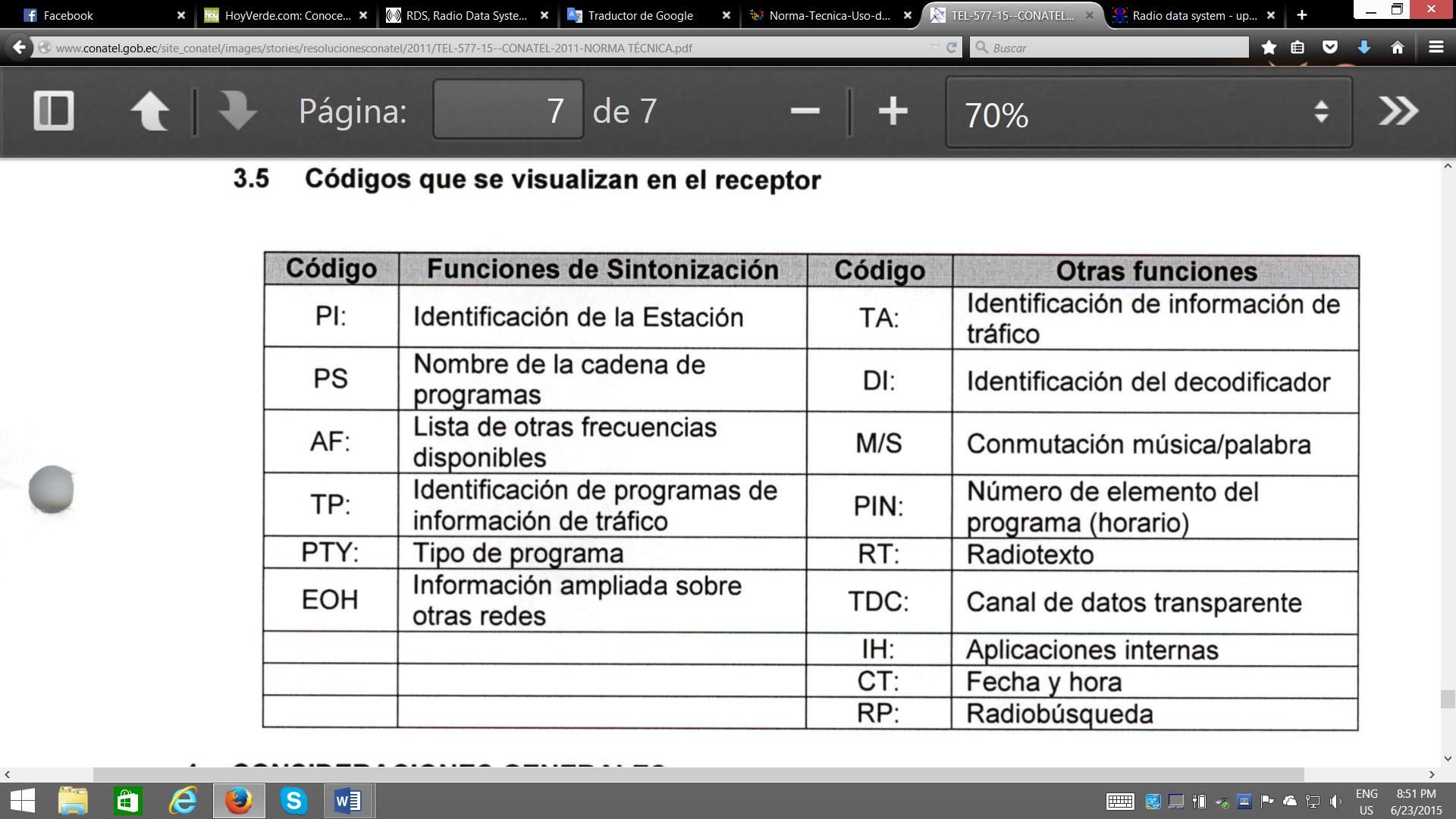 Figura 14-1 Códigos y funciones de visualización                 Fuente: Resolución TEL-577-15-CONALTELAFFrecuencias alternativas. Permite visualizar la información sobre otras frecuencias en la que transmite la misma estación. Esto permite que un receptor para volver a sintonizar una frecuencia diferente de la misma estación cuando la primera señal es demasiado bajo.CTHora del reloj. La hora del reloj se puede usar para sincronizar un reloj en el receptor. Debido a las fluctuaciones de transmisión, el tiempo sólo puede tener una precisión de 0,1 segundos.    EÓN    Enhanced Other Networks. Permite el receptor para monitorear otras estaciones para      transmisiones de tráfico.    PD Servicio de Programas. Esto es simplemente una exposición estática de ocho caracteres de  identificación  de la estación nombre. La mayoría de los receptores RDS capaces mostrar esta  información y, se almacenar en caché esta información con la frecuencia y otros detalles asociados. PTY Tipo de programa. Esta codificación de hasta 31 tipos de programas predefinidos - por ejemplo,(en Europa): PTY1 Noticias, PTY6 Drama, PTY11 música Rock, - permite a los usuarios encontrar  programación similar por género. PTY31 parece estar reservado para anuncios de emergencia en  caso de desastres naturales u otras grandes calamidades. RT Texto de radio. Esta función permite que una estación de radio para transmitir  64 caracteres de  forma libre información textual que puede ser por ejemplo estática consignas de la estación o en  sincronía con la programación, como el título y el artista de la canción que se está reproduciendo.TA, TPAnuncios de Viajes, Programa de tráfico. El receptor de frecuencia puede ajustarse a prestar especial atención a este indicador y, por ejemplo detener el CD o sintonizar para recibir un boletín de tráfico. La bandera TP se utiliza para permitir al usuario encontrar sólo las emisoras que emiten regularmente boletines de tráfico, mientras que el indicador TA se utiliza para detener el CD o subir el volumen durante un boletín de tráfico.TMCEl tráfico de canal de mensajes. Un canal específico para la información de tráfico. Requiere un decodificador RDS-TMC. Este canal también se utiliza por ejemplo sistemas de navegación para automóviles.4.        Ordenador de placa reducida  Arduino Uno4.1      Evaluación De Ordenador De Placas Reducidas.Se estableció como herramienta de desarrollo a Arduino Uno, para el diseño e implementación del prototipo receptor, a través de un cuadro comparativo, aquí se evalúa el funcionamiento  entre 4 ordenadores de placa reducida más conocidos, validando dichas características de acuerdo a su importancia  y   rendimiento, bajo la siguiente escala descrita a continuación.       Tabla 3-1 Escala de valores para la evaluación de placas              Fuente: Páliz. Ma (2015)              Realizada  por: Páliz. Ma (2015)Evaluación entre ordenadores de placa reducida.Tabla 4-1 Cuadro de evaluación  de ordenadores de Placa Reducida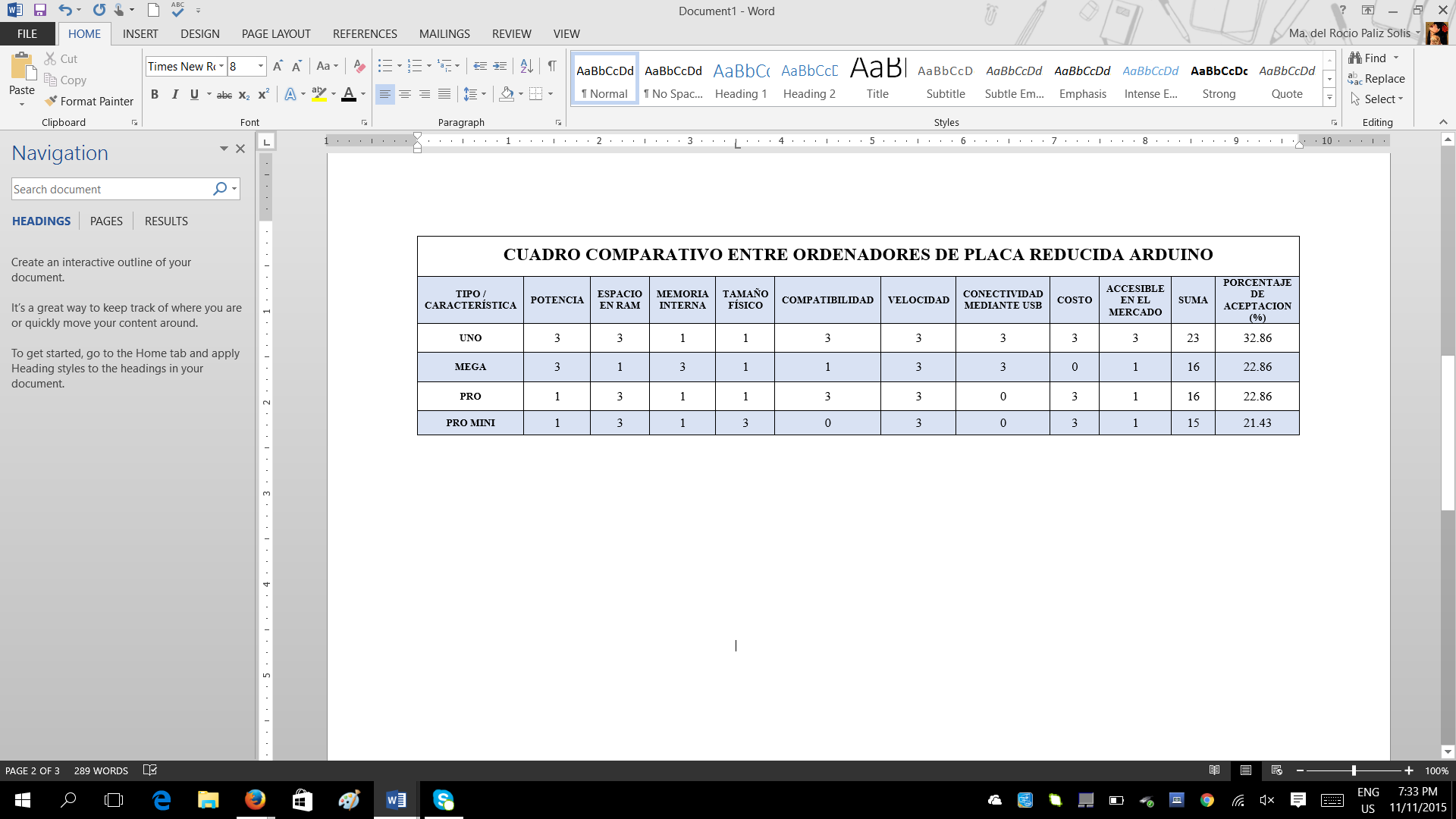   Fuente: G. Arduino, (2014)  Realizada  por: Páliz. Ma (2015)Por medio de este análisis se estable que Arduino Uno es la opción correcta para la relación de esta   investigación demostrado con un porcentaje 33% sobre los demás ordenadores de placa reducida.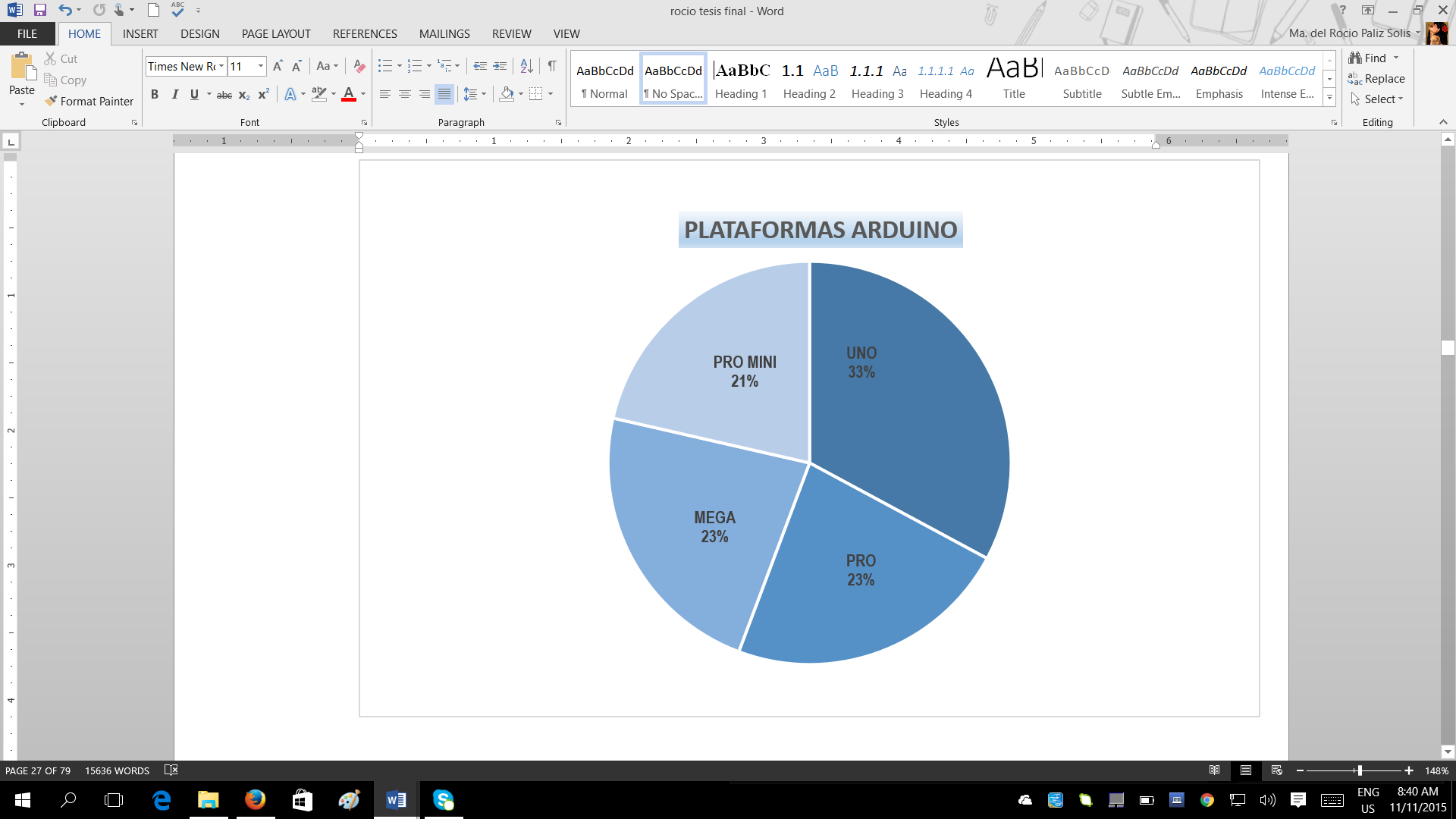 Figura 15-1. Evaluación de los ordenadores de placa reducida Fuente: Fuente: PÁLIZ. Ma (2015)4.2     Arduino UNOArduino es una plataforma de código abierto o más conocida como placa electrónica  que se utiliza para la construcción de proyectos de electrónica, consiste  en un tablero físico programable circuito  y una pieza de software , o IDE  Entorno  de desarrollo Integrado que se ejecuta en el equipo,  utiliza para escribir y cargar código de computadora a la tarjeta física.Para cargar nuevo código sobre el tablero  sólo tiene que utilizar un cable USB, IDE utiliza una versión simplificada de C ++, por lo que es más fácil aprender a programar. 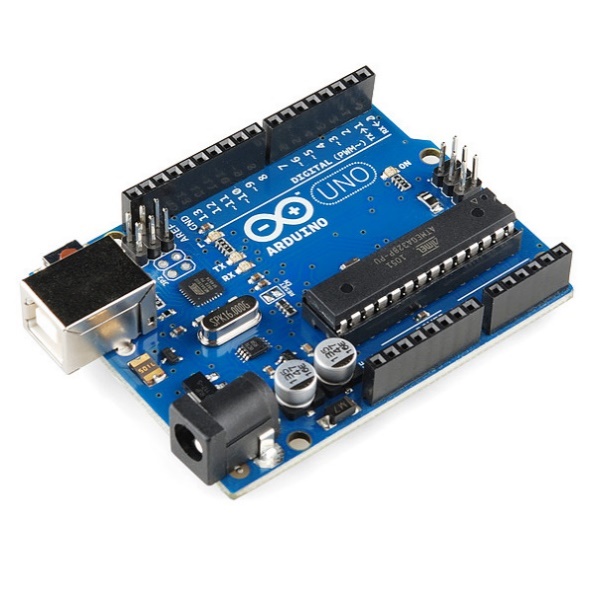 Figura 16-1 Arduino UNOFuente: Fuente: C. Zen, 2015Cuenta con 14 pines digitales de entrada y salida (de los cuales 6 se pueden utilizar como salidas PWM), 6 entradas analógicas, un resonador cerámico 16 MHz, una conexión USB, un conector de alimentación, un header ICSP, y un botón de reinicio.Contiene todo lo necesario para apoyar el microcontrolador; simplemente conectarlo a un ordenador con un cable USB o el poder con un adaptador de CA o la batería a CC para empezar.     Tabla 5-1 Descripción de Arduino Uno      Fuente: Xoscillo.G (2013)        Realizado  por: PÁLIZ. Ma (2015)4.2.1       Características Arduino UNOUn diseño de código abierto, una interfaz USB fácil. El chip de la placa se conecta directamente al puerto USB y registra en su equipo como un puerto serie virtual. Esto permite hacer interfaz con él, ya través de él fuera un dispositivo serie. La ventaja de esta configuración es que la comunicación en serie es un protocolo muy fácil, y USB facilita la conexión a las computadoras modernas realmente convenientes.Administración de energía y una función de regulación de voltaje. Puede conectar una fuente de alimentación externa de hasta 12V y será regularlo tanto a 5v y 3.3v. También se puede alimentar directamente de un puerto USB sin alimentación externa.Los 13 pines digitales y 6 pines analógicos. Estos pines permiten conectar hardware externo a Arduino. Estos pines son la clave para extender la capacidad de cómputo de la Arduino en el mundo real. Sólo tienes que conectar sus dispositivos y sensores en la toma que corresponden a cada uno de estos pines.Un LED unida a pin digital 13 para una rápida una depuración fácil de código.  Y por último, pero no menos importante, un botón para reiniciar el programa en el chip.4.2.2       Arduino IDEEs necesario descargar e instalar el Arduino IDE, A partir de ahora nos referiremos a la Arduino IDE como el Arduino programador se basa en el IDE de procesamiento y utiliza una variación de los lenguajes de programación C y C +.Instalación de Arduino Placa Arduino y el cable USBArduino Uno es la placa a utilizar, También se necesita un cable USB estándar  para la programación de la placa reducida.Descargar el entorno ArduinoObtener la última versión de la página de descarga (https://www.arduino.cc/en/Main/Software) Cuando finalice la descarga, descomprimir el archivo descargado. Asegúrese de mantener la estructura de carpetas. Haga doble clic en la carpeta para abrirla. Debe haber unos pocos archivos y sub-carpetas dentro.Conecte el ordenador de placa reducida Arduino unoEl Arduino Uno, obtiene automáticamente alimentación de la conexión USB al ordenador o con una fuente de alimentación externa  necesaria para asegurarse de que la tarjeta está configurada para extraer energía de la conexión USB. La fuente de alimentación se selecciona con un puente, una pequeña pieza de plástico que se coloca en dos de los tres pasadores entre los conectores USB y de alimentación. Es necesario comprobar que está en los dos pines más cercanos al puerto USB.Se conecta la placa Arduino al ordenador mediante el cable USB. El LED de alimentación verde (PWR marcado) debe encenderse.Instalación de controladores.Instalación de los controladores para el Arduino Uno.Conecte Arduino y espere a que Windows comience su proceso de instalación del controlador.Haga clic en el menú Inicio y abra el Panel de control.Mientras que en el Panel de control, vaya a Sistema y seguridad. A continuación, haga clic en Sistema. Una vez que la ventana del sistema se ha terminado, abra el Administrador de dispositivos.Busque en Puertos (COM & LPT). Usted debe ver a un puerto abierto llamado "Arduino UNO (COMxx)". Si no hay una sección LPT COM y, busque en "Otros dispositivos" para "Dispositivo desconocido".Haga clic derecho en el "UNO Arduino (COMxx)" puerto y elegir la opción "Actualizar software de controlador".A continuación, seleccione la opción "Buscar software de controlador".Por último, busque y seleccione el archivo de controlador llamado "arduino.inf", ubicado en la carpeta "Drivers" de la descarga del software de Arduino (no el "Controladores USB FTDI" sub-directorio). Si se utiliza una versión antigua del IDE (1.0.3 o mayor), seleccionar el archivo del controlador Uno llamado "Arduino UNO.inf" Windows terminar la instalación del controlador de allí.Iniciación de la aplicación.Se realiza un doble clic en el logo de la aplicación Arduino.Seleccionar Arduino uno dar clic en herramientas y escoger el tipo de ordenador de placa reducida en este caso es Arduino uno.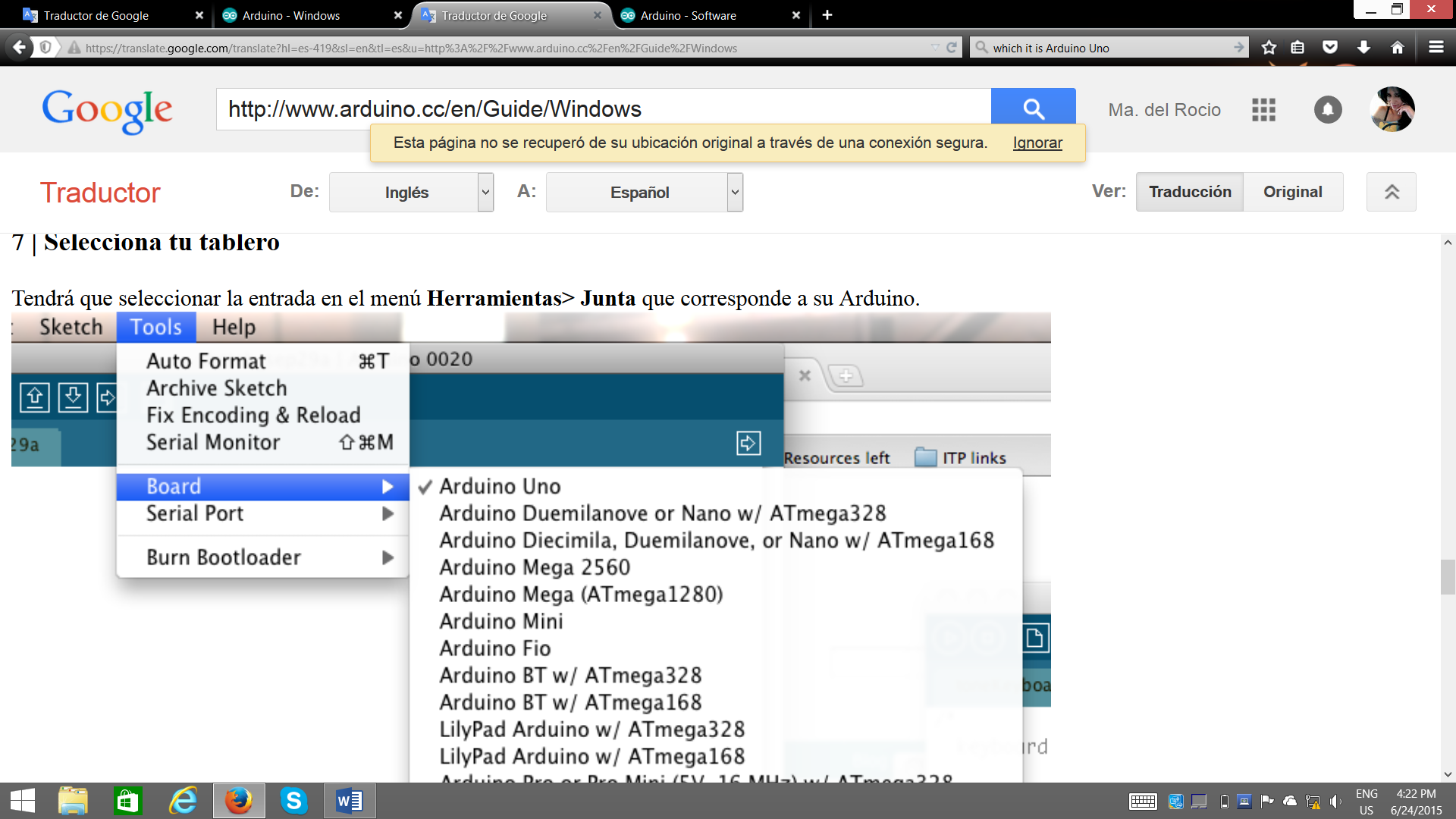 Figura 17-1. Tipo de ordenados de placa reducidaFuente: Elaborado por: PÁLIZ. Ma (2015)Seleccione su puerto serieSeleccione el dispositivo de serie de la placa Arduino desde el menú Tools. Sube el programaAhora, simplemente haga clic en el botón "Subir" en el medio ambiente. Espere unos segundos - debería ver los led RX y TX en el parpadeo bordo. Si la carga se realiza correctamente, el mensaje "Done subir." aparecerá en la barra de estado.El Arduino entorno de desarrollo integrado (IDE) es una multiplataforma aplicación escrita en Java, y se deriva de la IDE para el lenguaje de programación Processing y los de cableado proyectos. Está diseñado para introducir la programación en la lógica que el programador desee ya se Programación orientada a objetos u otra. Incluye un editor de código con características como el resaltado de sintaxis, coincidente y sangría automática, además es capaz de compilar y cargar programas para el tablero con un solo clic. Un programa o código escrito para Arduino se denomina "boceto".Los programas de Arduino están escritos en C o C ++. El Arduino IDE viene con una biblioteca de software llamado " cableado "del proyecto de cableado original, lo que hace que muchas de las operaciones de entrada / salida común sean  mucho más fáciles. Los usuarios sólo tienen que definir dos funciones para hacer un ejecutable ejecutivo cíclico de programa:setup() : una función ejecuta una vez en el inicio de un programa que puede inicializar los ajustes.loop() : una función llamada varias veces hasta que los poderes del consejo off 5         Control de visualización5.1      Arduino Shield Lcd Keypad 1602La Shield Teclado LCD se desarrolla para tableros compatibles Arduino, para proporcionar una interfaz fácil de usar que permite a los usuarios pasar por el menú, hacer selecciones etc. Consta de unos 1602 caracteres blanco azul de retroiluminación LCD. El teclado se compone de 5 teclas - seleccione, arriba, derecha, abajo ya la izquierda. Para guardar los pines IO digitales, la interfaz de teclado utiliza sólo un canal ADC. El valor de las clave se lee a través de un divisor de tensión de 5 etapas.Característica Especial.Cuatro interfaces analógicas de los sensores.Interfaz de sensor ultrasónico.Interfaz del módulo Bluetooth.APC220 interfaz de comunicación módulo digital inalámbrica.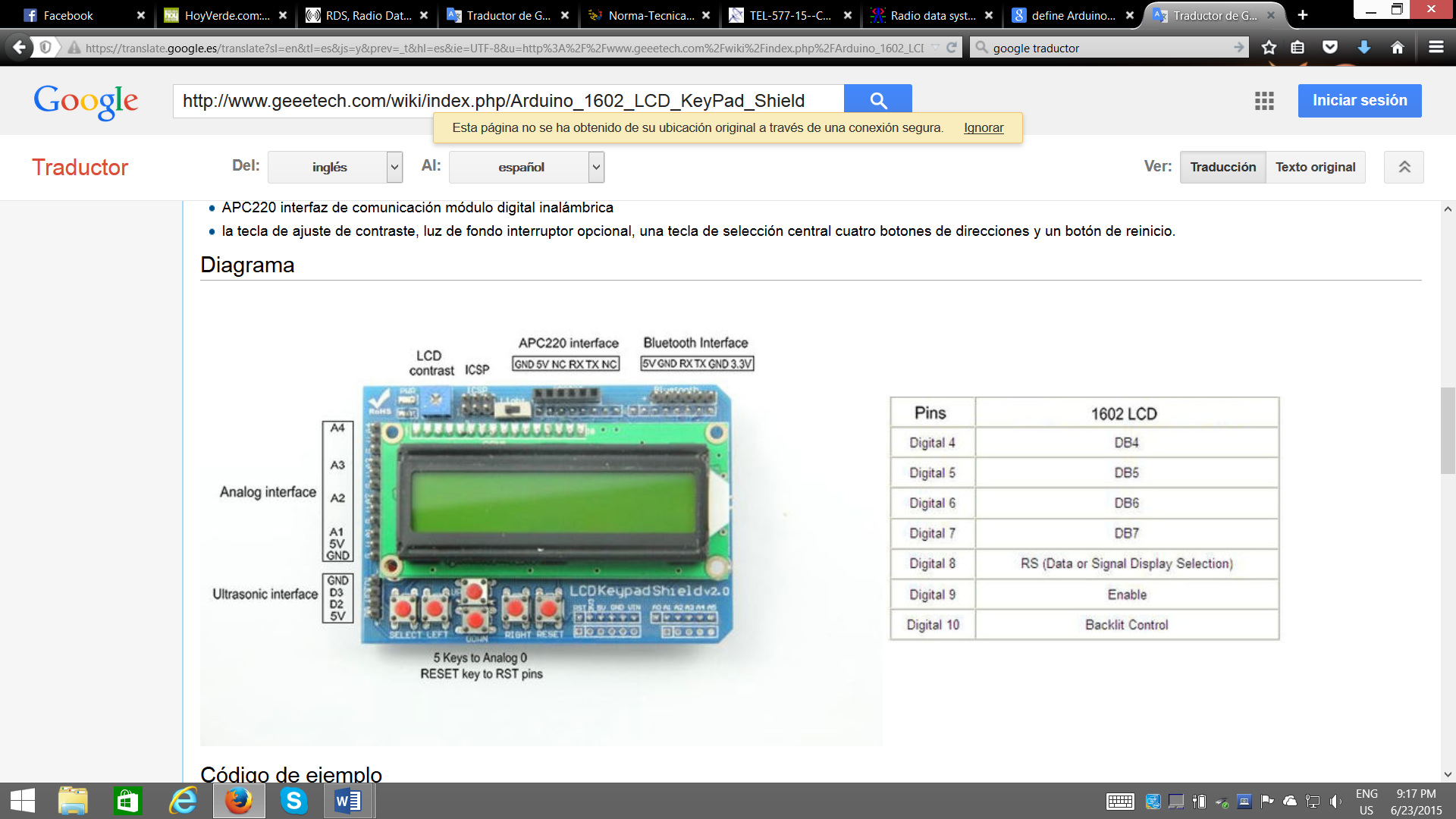 Figura 18-1. Arduino Shield LCD KeypadFuente: W.Geeetech (2012)Asignaciones pin para su conexión con el ordenador de placa reducida  Arduino UNO.       Tabla 6-1 Asignación de pines  del LCD Display      	       Fuente: S. ROBOT (2013)                           Realizado por: PÁLIZ. Ma (2015)Instalación de la biblioteca:Descargar y descomprimir la carpeta de la biblioteca, y colocarlo en el directorio de bibliotecas de Arduino. Una vez que la biblioteca se instala correctamente, la estructura del archivo debe ser similar a: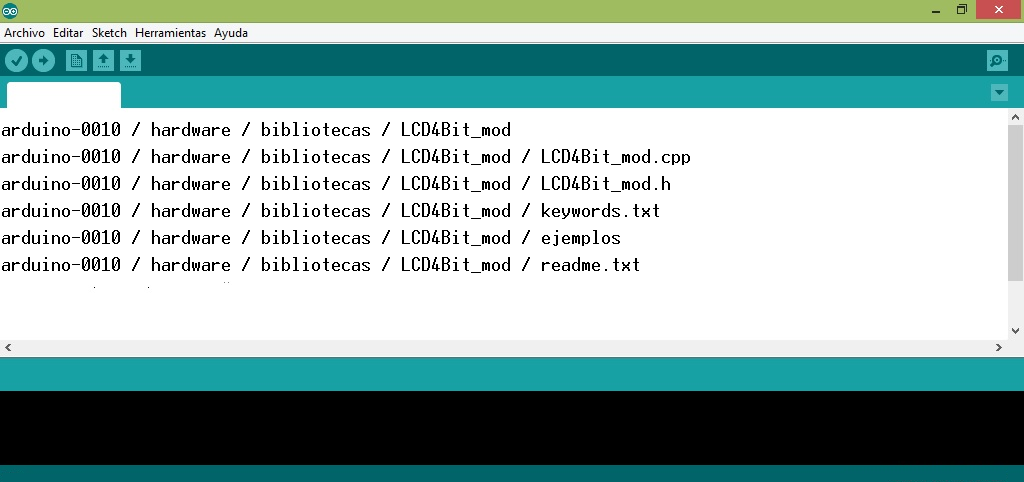 Figura 19-1. Programación de la biblioteca Arduino Shield LCD Keypad 1602 Fuente: Elaborado por: PÁLIZ. Ma (2015)Para realizar una prueba, abra el ejemplo de archivo -> Ejemplos -> LDC4Bit_mod -> LCD4Bit_modExample, como se muestra en la siguiente imagen.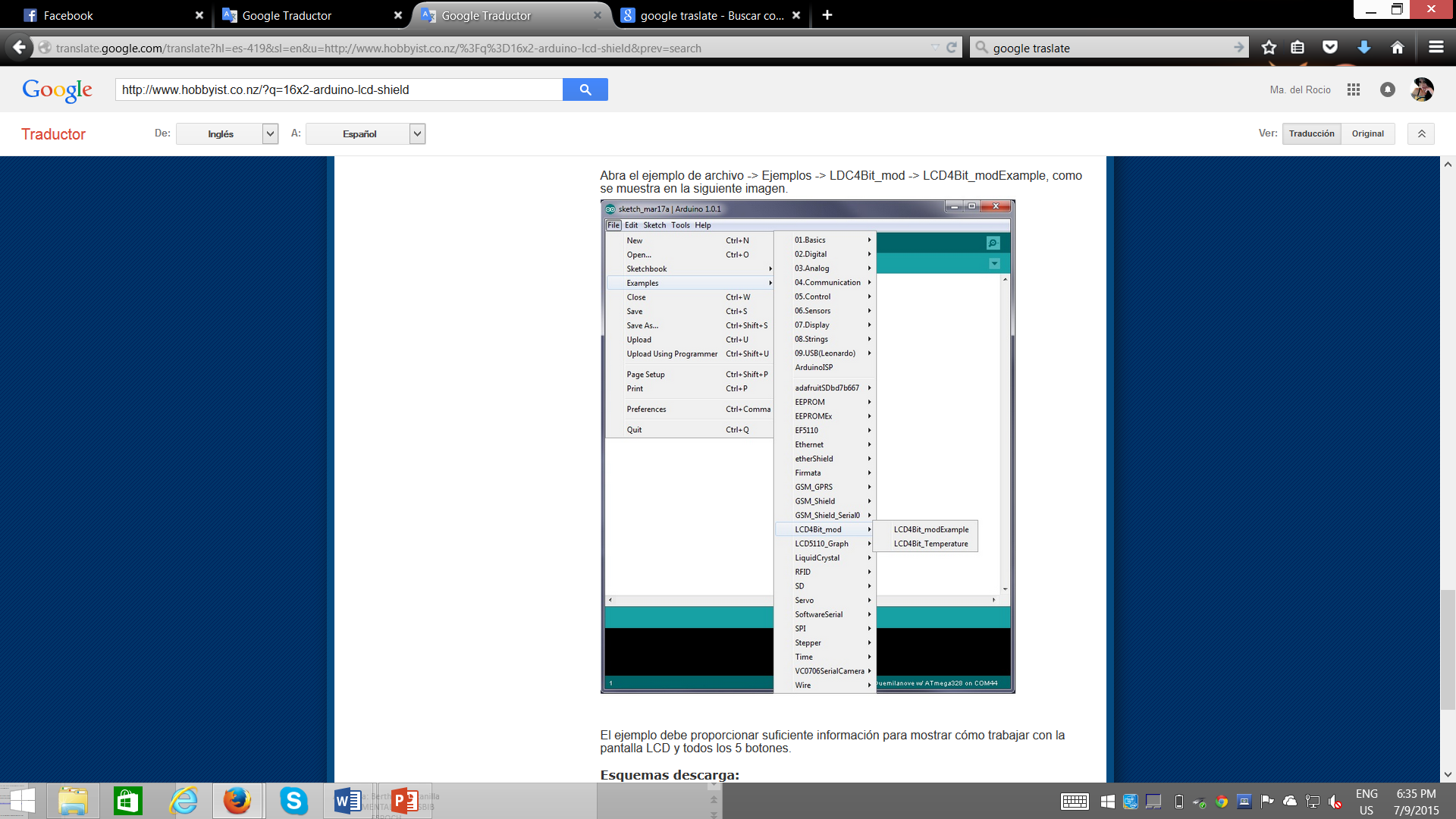 Figura 20-1 Instalación de las librerías  para  el entorno de programaciónFuente: Elaborado por: PÁLIZ. Ma (2015)El ejemplo debe proporcionar suficiente información para mostrar cómo trabajar con la pantalla LCD y todos los 5 botones.Características.LCD 16x2 utilizando el módulo pantalla compatible con HD44780 (caracteres negros sobre fondo verde).5 botones en una entrada analógica (A0).Retroiluminación LCD con limitación de corriente, el brillo y el encendido / apagado controlable por un potenciómetro ajustable.LCD empotradas, montaje en panel orificios de los tornillos y disposición de los botones adecuados para panel o montaje si se desea gabinete.Botón de reinicio.Fuente de alimentación condensador de suavizado.UsoLa pantalla LCD 16x2 Y Teclado Shield es muy simple de usar, ya que es totalmente compatible con la biblioteca Arduino "LiquidCrystal". Puede inicializar los mensajes de LCD y de pantalla en él con sólo unas pocas líneas de código, sino que también le da la flexibilidad para hacer los proyectos más avanzados, como muestra las opciones de menú y seleccionarlos con los botones.5.1.2        Requerimientos De EnergíaLa pantalla LCD y teclado Shield requiere una buena fuente de alimentación 5V para asegurar la luz de fondo ilumina por completo y el contraste de la pantalla es alta, y si enciende tu Arduino desde USB con la Shield LCD engrampada puede experimentar una caída de tensión a través del cable USB. Si tiene problemas con el contraste de la pantalla o el brillo de la retroiluminación, intente fijar una fuente de alimentación de alrededor de 7 a 9Vcc al jack 2.1mm DC en el Arduino. Un síntoma típico en una situación de baja tensión es que una línea de la pantalla LCD mostrará rectángulos pálidos en el lugar de los personajes, y la otra línea se mostrará nada en absoluto. El Arduino puede incluso seguir funcionando normalmente porque se activa en apenas 4 V o menos, pero la pantalla LCD y teclado Shield no funcionará.Lectura Los BotonesLa Shield LCD incluye 5 botones diseñados para su uso como la navegación y de control de entrada. Los botones están dispuestos en un patrón de práctica y conocen como arriba, abajo, izquierda, derecha, y SELECT, además de tener un diseño particular de fácil uso.Todos los botones están conectados a una sola entrada analógica, A0, usando una cadena de resistencias que causa una tensión de referencia diferente que debe aplicarse a A0 dependiendo de que se pulsa el botón. Como puede se pudo observar, si no se pulsa ningún botón el voltaje en A0 se dirige todo hasta a 5V por la resistencia de 2K llamada R6. En esa situación ninguna de las otras resistencias tiene ningún efecto en absoluto, y la lectura analógica en A0 será nulo en el límite superior de 1023. Por lo tanto, si realiza una analogRead () (lectura analógica) convocando a  A0 este  devuelve 1023 (o cualquier valor por encima de alrededor de 1000) por ende se entiende que no hay botones presionados.Consideremos ahora lo que sucede si se pulsa el botón "DOWN". Ahora A0 se presenta con una tensión que se divide entre la resistencia de 2K que está tratando de fluir de él hasta 5V, y el 330R y 620R resistencias en serie (un total 950R)7que están tratando de fluir de él hasta 0V. El voltaje presentado a A0 en ese caso se trata de 1.61V, lo que significa que si realiza una analogRead () (lectura Analogica ) en A0 devolverá un valor de alrededor de 329. Así que si usted lee un valor de aproximadamente 329 de A0 por ende se conoce que el botón  "ABAJO" ha sido presionado.El mismo principio se aplica para los otros botones, con las tensiones y los valores analogRead equivalentes () que se muestran en el esquema de arriba.Esta es una clara forma de ofrecer todo un conjunto de botones de entrada, mientras que sólo el uso de uno de los pines de E / S en el Arduino, dejando más pines libre para su uso en este  proyecto.CAPITULO IIMARCO METODOLÓGICO 2….   DESARROLLO  DEL RECEPTOR  2.1     RECEPCIÓN  DE  SEÑAL EN  EL PROTOTIPO.El receptor de FM es un sistema superheterodino, a continuación podemos ver su desarrollo en bloques. 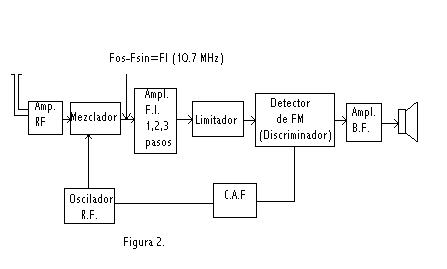     Figura 21-2. Diagrama de  recepción     Fuente: Elaborado por: (RDSfmhw, 2013)La señal de FM es interceptada por la antena y amplificada por el amplificador de R.F. Luego es alimentada al mezclador. Un oscilador local auto excitado introduce una señal de frecuencia fija en el mezclador. La frecuencia intermedia (f.i.) resultante es acoplada desde el mezclador hasta el amplificador de f.i. Hay dos o más etapas de amplificación de f.i. Un limitador a continuación del amplificador de f.i. alimenta la señal de f.i. que va al detector de FM., el cual es del tipo discriminador. La finalidad de este limitador es suprimir la modulación de amplitud en la señal de f.i. y presentar una señal de FM con amplitud constante al discriminador. El limitador no se utiliza en los receptores que emplean demoduladores de FM. Del tipo de "detector de relación" a causa de que está limitada de por sí y detecta la señal de FM. La señal de audio de salida del detector es amplificada por las etapas de audio que alimentan al altavoz. A menudo se incorporan a los receptores de FM una etapa de control automático de frecuencia (C.A.F.) aunque no siempre. La finalidad del C.A.F. es mantener al oscilador local en su frecuencia, es decir, evitar deslizamientos de la frecuencia del oscilador local.  (RDSfmhw, 2013)El circuito receptor Fm se encarga de la recolección del Servicio de Datos por Radio (RDS) como de la  detección y filtrado de portador, con el acoplamiento de la placa Arduino Uno y el modelo de análisis de señal propuesto permite que los datos tales como la estación de ID y nombre de la canción sean mostrarán al usuario. según (E. sparkfun, 2010)       Diagrama de Bloque     Diagrama de Bloques del Receptor RDS    Estos diagramas nos facilitarán el desarrollo y orientación del Receptor RDS en un ordenador de placa reducida ya que se sintetizaran los temas a utilizar  sin desviar el objetivo común que es la presentación  y visualización de datos.En el diagrama de bloques de la figura 21-2, se detallan las partes o funciones principales  del Receptor RDS y están representados por bloques conectados que muestran el proceso de transmisión de datos entre cada uno de ellos; y  son utilizados en gran medida en la ingeniería en el diseño de hardware , diseño electrónico , diseño de software , y diagramas de flujo de proceso . Se utilizan normalmente para nivel superior, descripciones menos detalladas que se pretenden aclarar conceptos generales sin preocuparse por los detalles de implementación. Figura 22-2. Diagrama de bloques Sistema receptor RDS propuestoFuente: Realizado por: PÁLIZ. Ma (2015)La señal presente a la entrada del decodificador es la representada con el número uno en el diagrama temporal de la figura 20-3. En primer lugar la señal de reloj de 57 KHz se divide por 48 para obtener le velocidad de transmisión de datos, es decir 1.187,5 Hz, que se representa con el número 2 en el diagrama temporal. El punto 3 del diagrama de bloques es un conmutador que actúa a la frecuencia de reloj conectando por una parte la señal  pero invertida y por otra la misma señal 1. Segun(http://server-die.alc.upv.es/alumno/rds/DiagRxhw.html).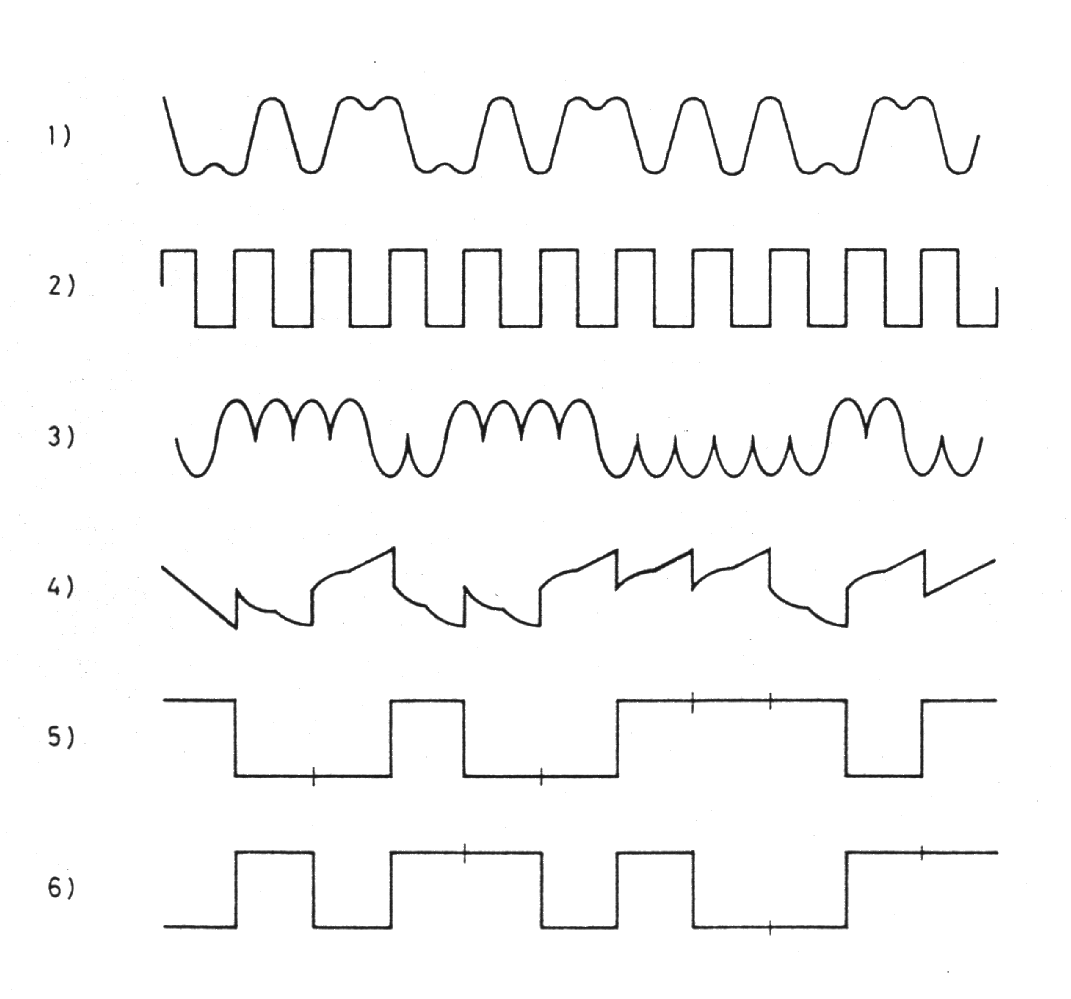 Figura 23-2.  Cambio de la señal RDS para su recepcionFuente: Realizado por: PÁLIZ. Ma (2015)La señal resultante se muestra como el número 3 en el diagrama temporal. Seguidamente, la señal se aplica a un circuito integrador/descarga cuya señal de salida, o bien aparece integrada o es un fiel reflejo de la entrada, dependiendo del estado del conmutador controlado por la señal de reloj. Es por tanto deducible la obtención de la señal marcada con el número 4. Esta señal se pasa a un circuito recortador/limitador. 4          PROCESO DE PROGRAMACIÓN 4.1       Análisis Para La Optimización Del Algoritmo De ProgramaciónLa señal digital que contiene  información RDS, se transmite con una velocidad de 1187.5 bit/s y modula una subportadora de 57 KHz, utilizando el método de modulación de amplitud con portadora suprimida, que se suma a la señal múltiplex estereofónica a la entrada del transmisor de frecuencia modulada.RDS opera mediante la adición de datos a la señal de banda base que se utiliza para modular la portadora de radiofrecuencia. La señal de banda base se compone de un número de componentes. En primer lugar está el audio mono que consiste en la izquierda más derecha (L + R) componente que se transmite a las frecuencias de audio normales hasta 15 kHz. La señal diferencia estéreo está a continuación de amplitud modulada como una señal portadora suprimida doble banda lateral a 38 kHz. Un tono piloto a 19 kHz (la mitad de la frecuencia de la señal subportadora de diferencia estéreo) también se transmite y esto se utiliza para activar el demodulador de receptor para recrear exactamente la subportadora de 38 kHz para decodificar la señal de diferencia estéreo. La señal diferencia estéreo está por encima del rango de audición de audio y, como consecuencia, no va en detrimento de la señal normal mono. Al añadir nada nuevo a una transmisión, la compatibilidad se debe mantener con las radios existentes. La información RDS se coloca por encima de la señal de diferencia estéreo en una subportadora de 57 kHz como se muestra. Esto pasa a ser tres veces la frecuencia del tono piloto estéreo. Para las transmisiones estéreo la subportadora RDS está bloqueado en el tono piloto. Puede ser en fase con el tercer armónico del tono.  La subportadora real que se utiliza para transportar la información es modulada para transportar los datos de fase. Se utiliza una forma de modulación en cuadratura llamada Phase Shift Keying (QPSK). Esto da una buena inmunidad a los errores de datos causados por el ruido mientras que todavía permite que los datos se transmiten a una velocidad adecuada. Combinado con el hecho de que la subportadora funciona a una armónica de tono piloto, estos hechos minimizar la posibilidad de interferencia a las señales de audio. 4.2        Captación De La Señal Para Determinar Los Pasos De Las Instrucciones De ProgramaciónDescribe el comportamiento que tiene la señal del receptor, primero con un método de separación de sus componentes, misma que ha sido convertida a banda base, se divide en una primera señal para una trayectoria y una segunda de banda base para una trayectoria secundaria. (véase la Figura 21-2).La primera señal de banda base recorre un filtro “pasa altas” y se envía a una unidad de sincronización de frecuencia. La segunda señal de banda base es modificada de acuerdo con la frecuencia de portadora proporcionada por la primera trayectoria, y se obtiene una señal sincronizada.La señal RDS se modula a una portadora común que utiliza el tercer armónico, así este tipo de señal se reduce de otra banda base compleja, ésta es modulada en fase a los 57 kHz, el receptor necesita sincronizase a la señal RDS para poder obtener sus datos.El objetivo es proporcionar un receptor de señales y un método para separar un componente de señal RDS de una señal recibida, por lo que la calidad de la señal RDS decodificada se mejora.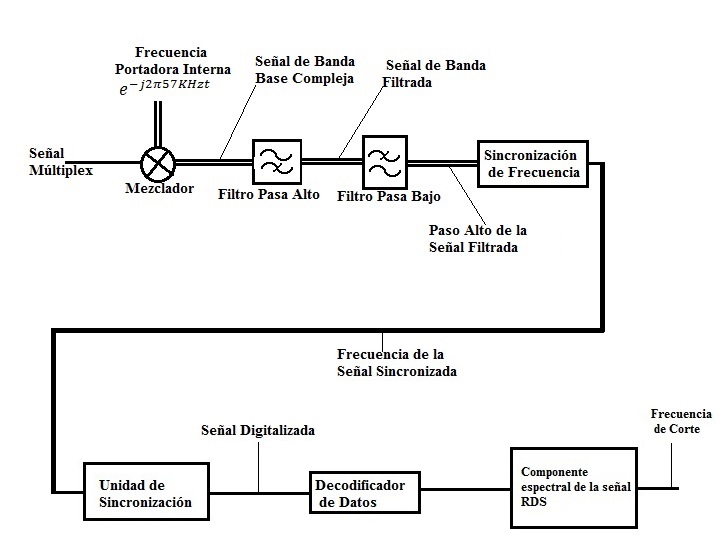 Figura 24-2. Proceso de captación de la señal RDS etapa 1Fuente: Realizado  por: PÁLIZ. Ma (2015)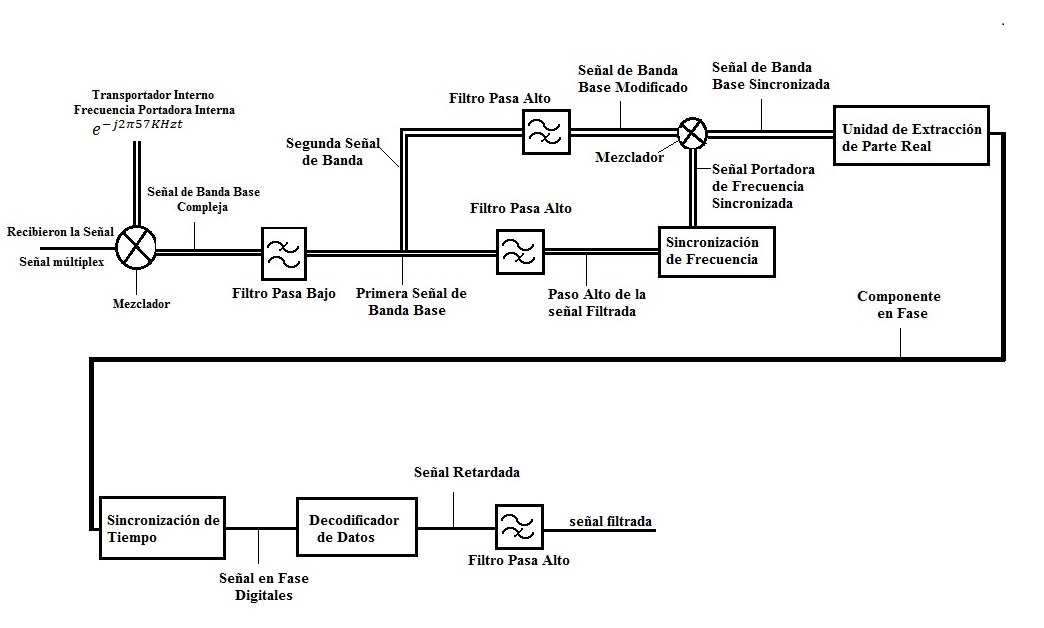 Figura 25-2. Proceso de captación de  la señal RDS etapa 2Fuente: Realizado  por: PÁLIZ. Ma (2015)Un receptor de señal para recibir RDS, debe comprender que: Una sola unidad de conversión de una señal recibida a una señal de banda base y una ruta primaria de la señal en banda base, en la misma se incluye una primera unidad de filtro de pasa altas con la función de filtrar y generar la señal de banda base ya filtrada; una unidad de sincronización de frecuencia configurada para derivar, la señal en pasa altas y una señal portadora de sincronización de frecuencia filtrada.Una trayectoria secundaria de la señal para banda base situada bajo el recorrido de la segunda señal, la frecuencia de banda base se modifica de acuerdo a la  señal portadora de sincronización de frecuencia para obtener la banda base sincronizada; de la primera y segunda señal configurada se recibe directamente la señal de banda base y para dividir directamente la banda base en la primera unidad de filtro pasa altas, tanto de la primera como de la segunda trayectoria de la señal.Las líneas de  programación  en Arduino Uno comprenderá la  adaptación de las características del receptor de la señal como se estable  en la división de señal y filtrado para ser ejecutado, además realiza etapas como la primera operación de filtrado de pasa altas de la primera señal de banda base generando una señal de este tipo, con lo que los componentes de baja frecuencia eliminan la primera señal de banda base; derivar, a partir de dicho paso filtro de la señal, una señal portadora de sincronización de frecuencia filtrada; y modificar dicha frecuencia de segunda señal de banda base de acuerdo con dicha señal portadora de sincronización obtener una señal de banda de base sincronizada.Después de la señal recibida se ha convertido en banda base, la señal se divide en una ruta primaria de señal y una ruta secundaria señal. La primera ruta de señal es responsable de proporcionar una señal portadora de sincronización de frecuencia que se requiere para la realización de una sincronización de frecuencia de la señal de banda base.La propia sincronización de frecuencia se lleva a cabo dentro de la segunda ruta de señal. La señal de banda base de la señal de ruta secundaria está sincronizada de acuerdo con dicha señal portadora de sincronización de frecuencia, que se proporciona por la primera ruta de señal, y se obtiene una señal de banda base sincronizada. La señal de banda base de la segunda trayectoria de la señal se somete a una operación de filtrado que suprime sólo unos pocos de la parte de baja frecuencia del espectro, es decir el filtro de pasa altas, la frecuencia de corte de la señal de banda base es inferior y, por tanto, dentro de la señal de banda base sincronizada, se conserva casi toda la gama de componentes espectrales. La parte de baja frecuencia del espectro de la señal de RDS no se pierde.La señal recibida  se multiplica con una frecuencia portadora interna en dicha unidad, esta señal recibida está centrada en torno a su frecuencia de portadora con el fin de simplificar aún más el procesamiento de señales en una implementación digital, es ventajoso convertir la señal recibida en una señal de banda base.El receptor de señal comprende un filtro adaptado para la supresión de componentes de frecuencia fuera de banda de la señal de banda base. El filtro adaptado puede ser, por ejemplo un filtro de paso bajo, con lo que la frecuencia de corte del filtro se define de acuerdo con el rango de frecuencia de la señal de banda base. Al suprimir los componentes de frecuencia fuera de banda, la relación señal a ruido de la señal de banda base se mejora.La frecuencia se implementa como un bucle de sincronización de frecuencia, se consigue una sincronización de frecuencia entre el soporte de la señal recibida y el soporte interno. Tan pronto como se sincronizan el portador interno de señal y recibida, la señal recibida puede ser demodulada, y el componente en fase y en cuadratura de la componente de la señal recibida puede ser diferente.La segunda trayectoria de señal comprende una unidad de mezcla para multiplicar la señal de banda base con la señal portadora de sincronización de frecuencia para obtener la señal de banda base sincronizada. A partir de los de paso alto de la señal de la primera ruta de señal filtrada, la unidad de sincronización de frecuencia genera la señal de sincronización de frecuencia portadora.Cuando la señal de banda base de la segunda trayectoria de la señal se multiplica con dicha señal portadora de sincronización de frecuencia, la frecuencia y la fase de la señal de banda base se desplaza de una manera que la diferencia entre la frecuencia portadora de la señal recibida y la frecuencia portadora interna se compensa exactamente. Se obtiene una señal de banda base sincronizada, que sirve como un punto de partida para la determinación de la componente en fase y la componente en cuadratura, con el fin de preservar los componentes de baja frecuencia de la señal RDS, la frecuencia de corte del segundo filtro de pasa altas es mucho menor que la frecuencia de corte del primer filtro. La segunda trayectoria de señal comprende una unidad de retardo para la señal de banda base antes de que dicha sincronización de frecuencia se lleva a cabo. La señal de banda base de la primera ruta de señal se retrasa tanto por el primer filtro de pasa altas, para compensar este retardo, la señal de banda base de la segunda ruta de señal se retrasa por la misma cantidad.El receptor de señales comprende una unidad de extracción y, en particular, una unidad de extracción de parte real que separa la componente de señal en fase de la señal de banda base sincronizada. Tan pronto como la sincronización de frecuencia se ha realizado, la componente de señal en fase puede obtenerse mediante la determinación de la parte real de la señal de banda base complejaEl receptor de señales comprende una unidad de sincronización de tiempo para el muestreo de una componente de señal de dicha señal de banda base sincronizada, y para proporcionar una componente de señal digitalizada. La unidad de sincronización de tiempo se implementa como un bucle que optimiza el tiempo de los impulsos de muestra acordados además la unidad de sincronización de tiempo se encarga de la digitalización de la señal de banda sincronizada. La temporización de los impulsos de la muestra es esencial para obtener la secuencia correcta de dígitos. Un bucle de sincronización de tiempo supervisa constantemente si los pulsos de muestreo ocurren demasiado pronto o demasiado tarde y corrige la temporización de los impulsos de la muestra en consecuencia. 4.2.1       Compatibilidad Con Las Emisiones Existentes En Ondas Métricas Con Modulación    De FrecuenciaLa frecuencia, nivel y método de modulación de la subportadora utilizada para transportar las señales de datos se han elegido cuidadosamente a fin de evitar interferencias en la recepción del programa principal estereofónico o monofónico. Debido a la extrema importancia de estas consideraciones de compatibilidad, en varios países se han realizado pruebas tácticas detalladas y prolongadas. Se ha hallado que en una gran variedad de condiciones de propagación y de receptores, se logra una buena compatibilidad. Sin embargo, en algunos lugares en los que las señales recibidas son muy afectadas por la propagación por trayectos múltiples, puede producirse interferencia a la señal del programa principal. En estas circunstancias, no obstante, incluso en ausencia de señales RDS, la calidad de la señal de programa recibida suele ser mediocre debido a la distorsión.4.2.2        Fiabilidad De Recepción De Señales Radioeléctricas De Datos“Cuando se evalúa la fiabilidad de la recepción de señales radioeléctricas de datos es importante dividir las aplicaciones del sistema RDS en dos categorías: cuando se utilizan mensajes cortos y frecuentemente repetidos, por ejemplo, funciones automáticas de sintonización, y cuando se utilizan mensajes más largos que se repiten raramente, por ejemplo, mensajes de radiotexto (RT).En el caso de condiciones de recepción en el límite de la intensidad de campo (como pudiera ocurrir en una instalación doméstica fija, y con el nivel de inyección recomendado de las señales RDS de  2 kHz) es posible una recepción adecuadamente fiable de mensajes cortos para una tensión a la entrada al receptor de sólo unos 15 dB (de una fuente de 50 Ω) mientras que para la recepción con una fiabilidad adecuada de mensajes más largos requeriría una tensión de entrada de unos 20 dB. Debe destacarse que los valores indicados anteriormente dependen del factor de ruido del receptor que, típicamente, es de unos 7 dB. Estas tensiones de entrada corresponden a proporciones de bits erróneos en la señal recibida antes de la corrección de errores de 1 * 10–2 y 1 * 10–4, respectivamente. En estas condiciones de intensidad de campo límite, la proporción de bits erróneos en la señal recibida disminuye exponencialmente al aumentar el nivel a la entrada de la antena del receptor. Además, para niveles de inyección de la señal RDS en el transmisor en la gama especificada de  1 kHz a  7,5 kHz, el nivel de la señal a la entrada de la antena del receptor necesario para alcanzar una proporción de errores determinada aumenta proporcionalmente al disminuir el nivel de inyección y viceversa. Los estudios realizados para determinar el mejor nivel para las señales RDS inyectadas, demostraron que podría lograrse un compromiso entre la compatibilidad con las señales del programa principal por una parte y la fiabilidad de la recepción de la señal RDS por la otra. Sobre todo, se halló que el nivel de inyección recomendado de la señal RDS correspondiente a una excursión de 2 kHz con respecto a la portadora MF principal constituye el mejor compromiso en una amplia gama de condiciones de recepción.”En el caso de recepción móvil a bordo de vehículos, se halló que la propagación por trayectos múltiples a menudo es el factor predominante para la recepción de la señal RDS. A fin de obtener información sobre la calidad de funcionamiento del sistema RDS en condiciones de recepción limitadas por la propagación por trayectos múltiples, en varios países se realizaron amplias pruebas prácticas en servicio.En estas pruebas prácticas, que se realizaron en caminos en los que la recepción de señales desde el transmisor de radiodifusión local estaba muy degradada por la propagación por trayectos múltiples, se comprobó que los mensajes repetidos frecuentemente necesarios para las funciones automáticas de sintonización de los receptores RDS podrán recibirse fiablemente incluso cuando la señal del programa principal recibido estaba muy degradada por la distorsión y el ruido. Como en el caso de las condiciones de recepción limitadas por la intensidad de campo, se halló que la fiabilidad de recepción mejoraba al aumentar el nivel de inyección de la señal RDS en el transmisor. Sin embargo, se halló también que la calidad de funcionamiento adecuado se mantenía hasta el nivel de inyección mínimo de 1 kHz permitido por la especificación del sistema RDS.Se determinó la relación de protección RF necesaria requerida por el sistema RDS para la interferencia procedente de señales radiodifundidas no deseadas, en el mismo canal o en canales adyacentes, mediante mediciones efectuadas en laboratorio utilizando un procedimiento similar al empleado para derivar las relaciones de protección indicadas en la Recomendación UIT-R BS.412. Cabe señalar que para transmisiones que utilizan la separación de canales recomendada de 100 kHz, la relación de protección que necesita el sistema RDS es mucho menor que la requerida para programas estereofónicos.  Las relaciones de protección para RDS son próximas a las de las señales de programas monofónicos; éstas pueden mejorarse, si se desea, utilizando un mayor nivel de subportadora RDS.Se observó que las relaciones de protección necesarias para los servicios de radiodifusión monofónica y estereofónica no resultaban afectadas por la inclusión de una subportadora RDS en la señal interferente. Se vio que esto era cierto para excursiones de la portada principal, causadas por la subportadora, de hasta  7,5 kHz.4.2.3      Instrucciones De  La Programación Del Prototipo Receptor  RDSProgamacion del Receptor según el diagrama del Prototipo Receptor RDS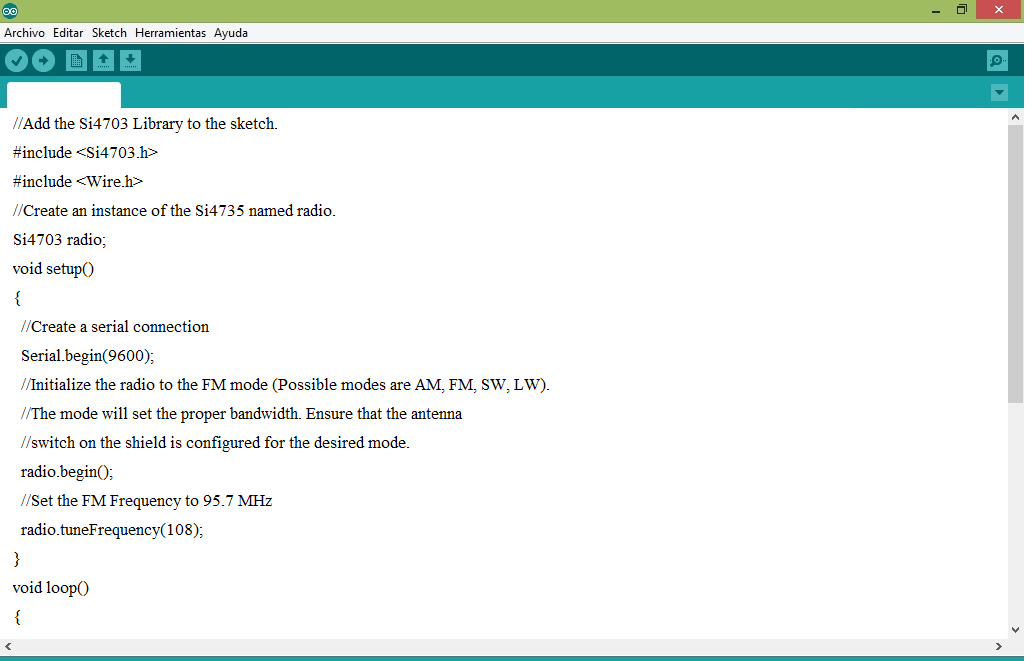 Figura 26-2. Programación Librerías del Receptor Fm 1Fuente: Realizado por: PÁLIZ. Ma (2015)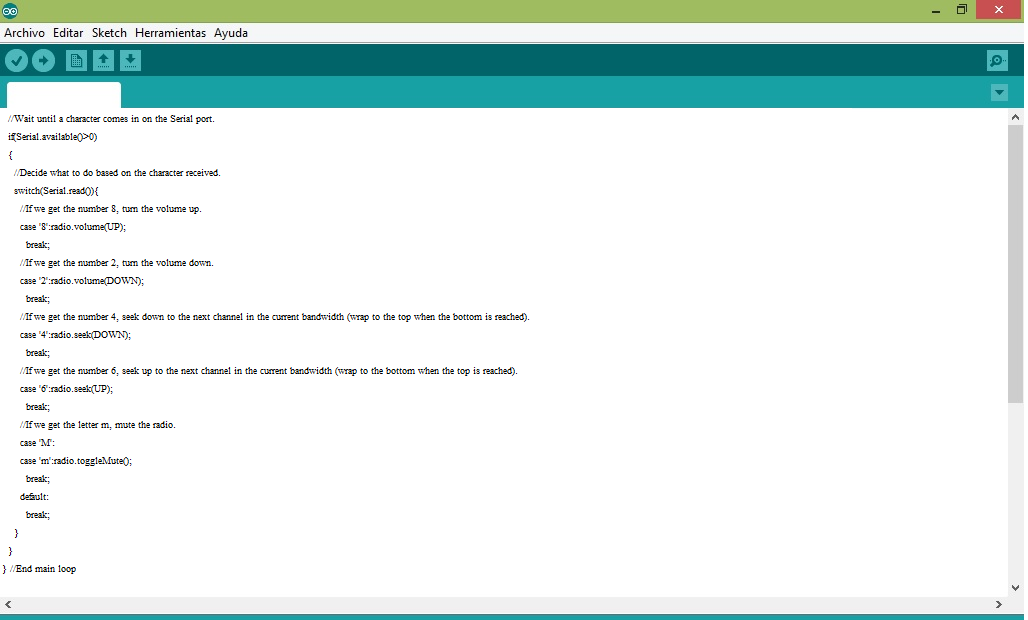 Figura 27-2. Programación Librerías del Receptor Fm 2Fuente: Realizado por: PÁLIZ. Ma (2015)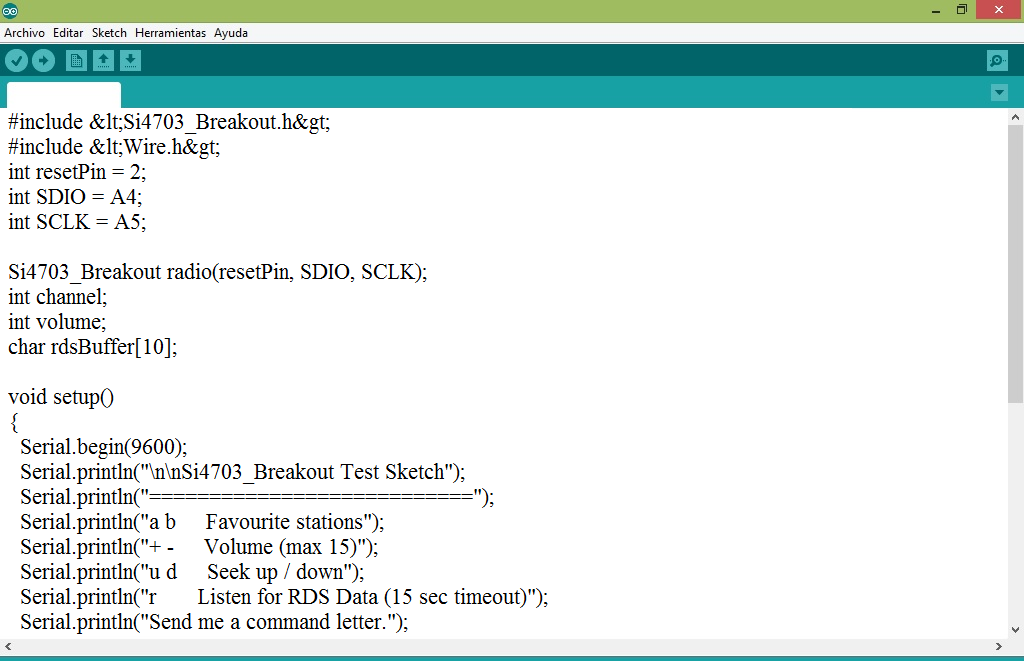 Figura 28-2. Programación Librerías del Receptor Fm 3Fuente: Realizada  por: PÁLIZ. Ma (2015)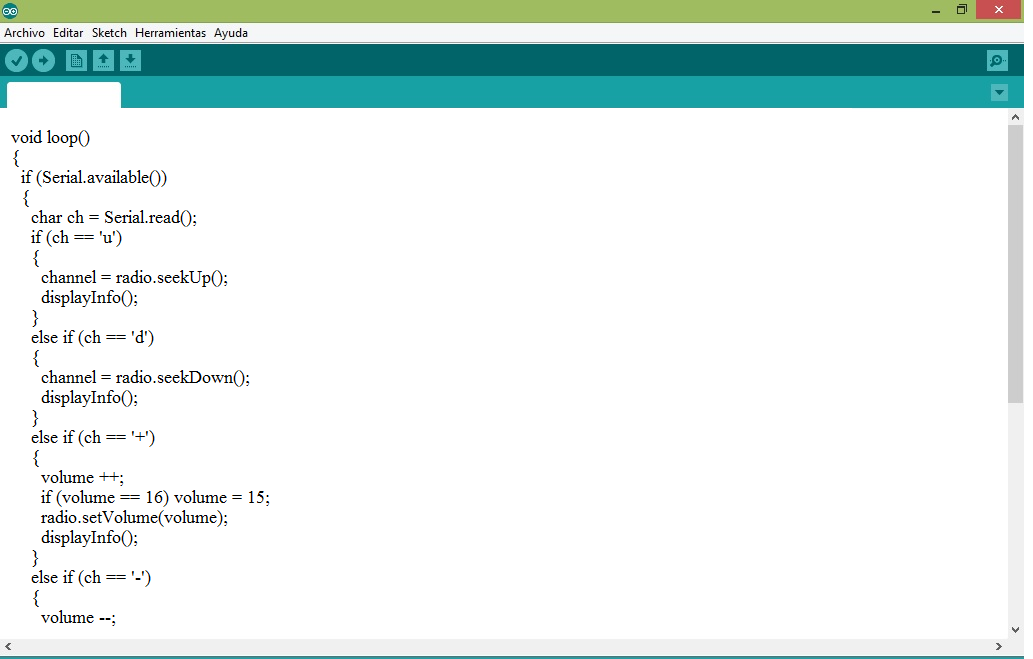 Figura 29-2. Programación Librerías del Receptor Fm  4Fuente: Realizada  por: PÁLIZ. Ma (2015)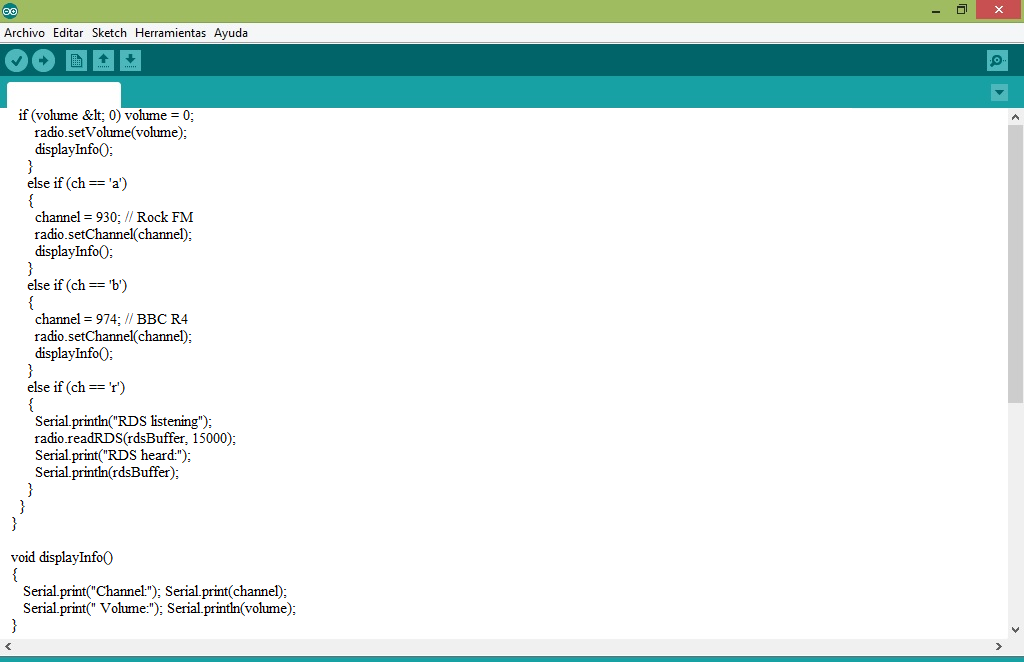 Figura 30-2. Programación Librerías del Receptor Fm  5Fuente: Realizada  por: PÁLIZ. Ma (2015)     DATOS Y CONTROL5.1       Funcionamiento  De Datos Y ControlSu funcionamiento y visualización de datos-control  se plasmara atreves de la placa Arduino uno y el  receptor Fm además del Arduino Shield Lcd Keypad 1602 Esquema para su conexión: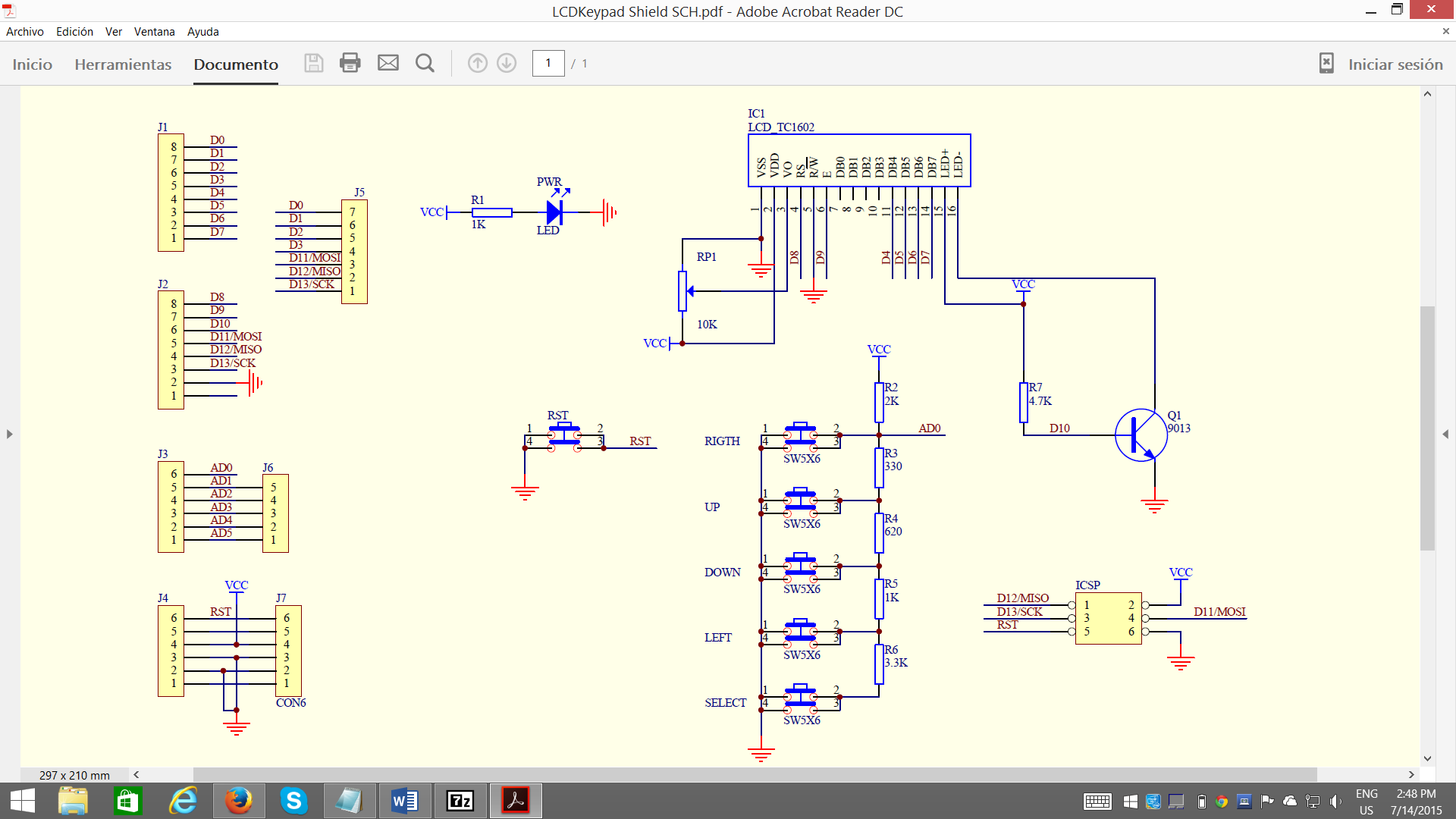 Figura 31-2. Esquema Arduino Shield Lcd Keypad 1602Fuente:Activación de librerías para la visualización  de los datos RDS5.1.2        LiquidCrystalEsta biblioteca permite a una placa Arduino controle muestra LiquidCrystal (LCD), basado en la Hitachi HD44780 (o compatible) chipset, que se encuentra en la mayoría de los LCD basados ​​en texto. La biblioteca trabaja con tanto en el modo de 4 u 8 bits (es decir, utilizando 4 u 8 líneas de datos, además de los rs, habilitar y, opcionalmente, las líneas de control rw).LiquidCrystal se ha desarrollado para ser compatible con la Arduino, su rendimiento es casi 5 veces más rápido y totalmente extensible si es necesario.Al ser más rápido, da a sus aplicaciones más tiempo para hacer más cosas que un simple control de la pantalla LCD. Definir la salida para la (Gráficos- / Personaje) LCD. Esto se llama un árbol de elementos.Asigne el elemento raíz de este árbol de elementos a la biblioteca y definir el tipo de dispositivo de salidaDibuje la jerarquía de elementos del dispositivo de salida.5.1.2.1      Descripción y SintaxisCrea una variable de tipo LiquidCrystal. La pantalla se puede controlar por medio de 4 u 8 líneas de datos. En el primer caso, omita los números de patas D0 a D3 y dejar esas líneas sin conectar. El pin RW puede ser atado a la tierra en vez de conectado a un pin en el Arduino; si es así, omitirlo a partir de parámetros de esta función.Sintaxis de LiquidCrystal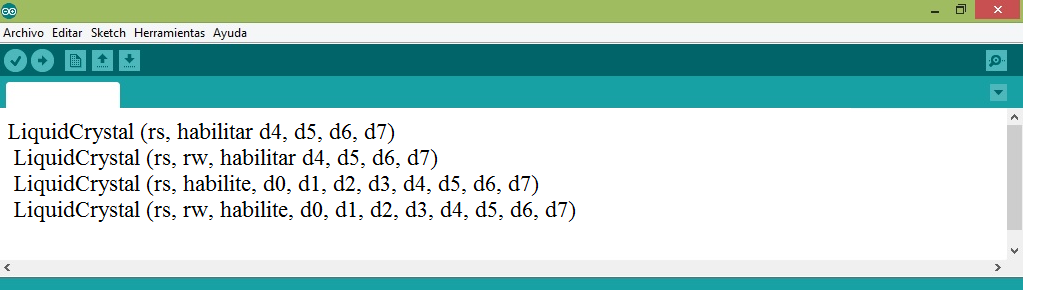 Figura 32-2. Sintaxis LiquidCrystalFuente: Realizada  por: PÁLIZ. Ma (2015)5.1.2.2     Parámetros LiquidCrystalrs: el número de la clavija de Arduino que está conectado a la clavija de RS en la pantalla LCD rw:el número de la clavija de Arduino que está conectado a la clavija RW en la pantalla LCD (opcional) permitirá: el número de la clavija de Arduino que está conectado a la clavija de permitir que en la pantalla LCD d0, d1, d2, d3, d4, d5, d6, d7: los números de los pines de Arduino que están conectados a los pines de datos correspondientes en el LCD. d0, d1, d2, d3 y son opcionales; si se omite, la pantalla LCD puede controlar utilizando sólo las cuatro líneas de datos (d4, d5, d6, d7).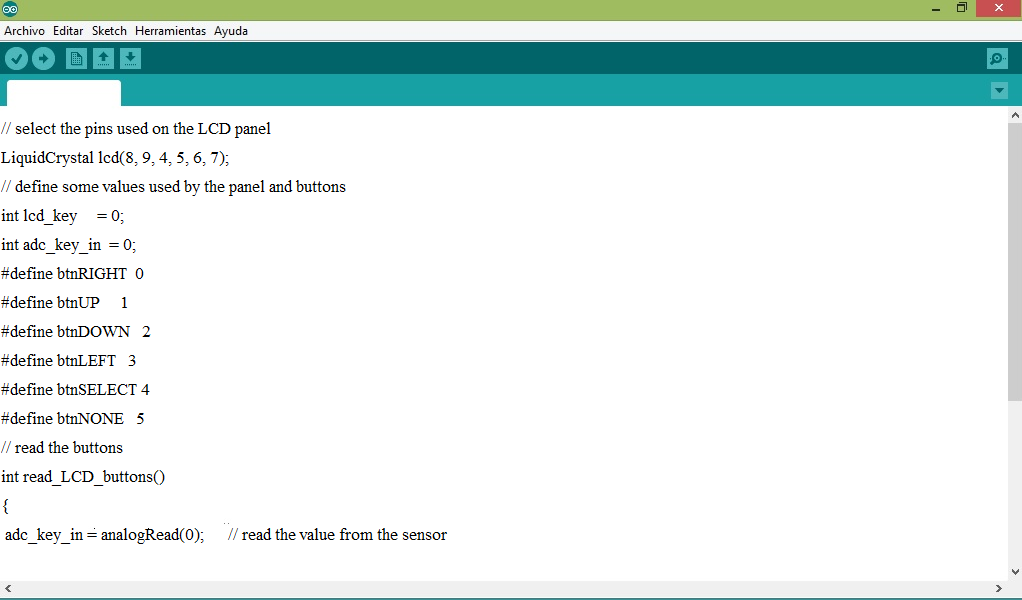 Figura 33-2. Código  de acoplamiento y Funcionamiento Propuesto 1Fuente: Realizada  por: PÁLIZ. Ma (2015)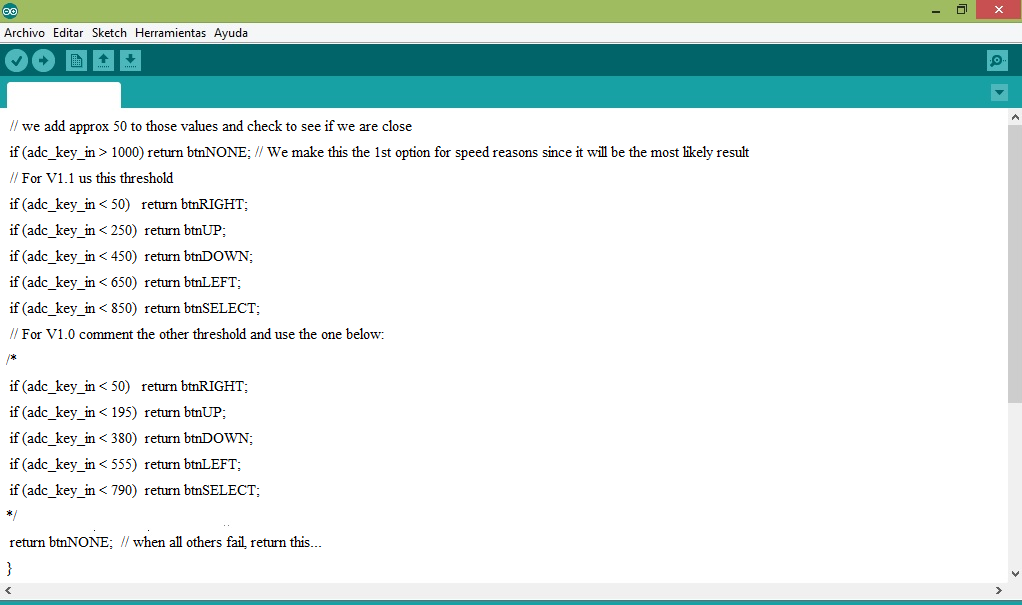 Figura 34-2. Código  de acoplamiento y Funcionamiento Propuesto 2Fuente: Realizada  por: PÁLIZ. Ma (2015)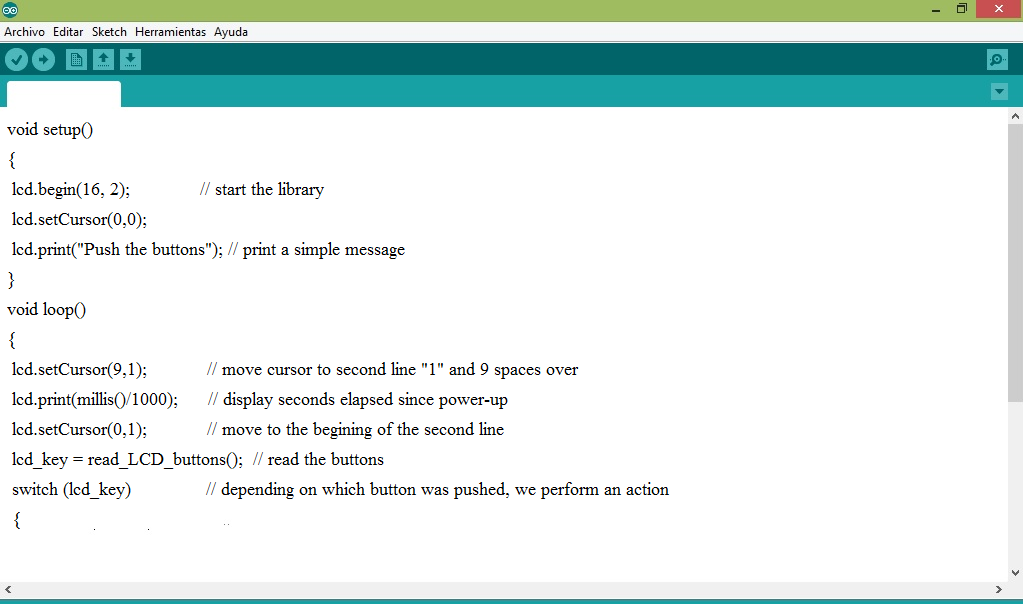 Figura 35-2. Código  de acoplamiento y Funcionamiento Propuesto 3Fuente: Realizada  por: PÁLIZ. Ma (2015)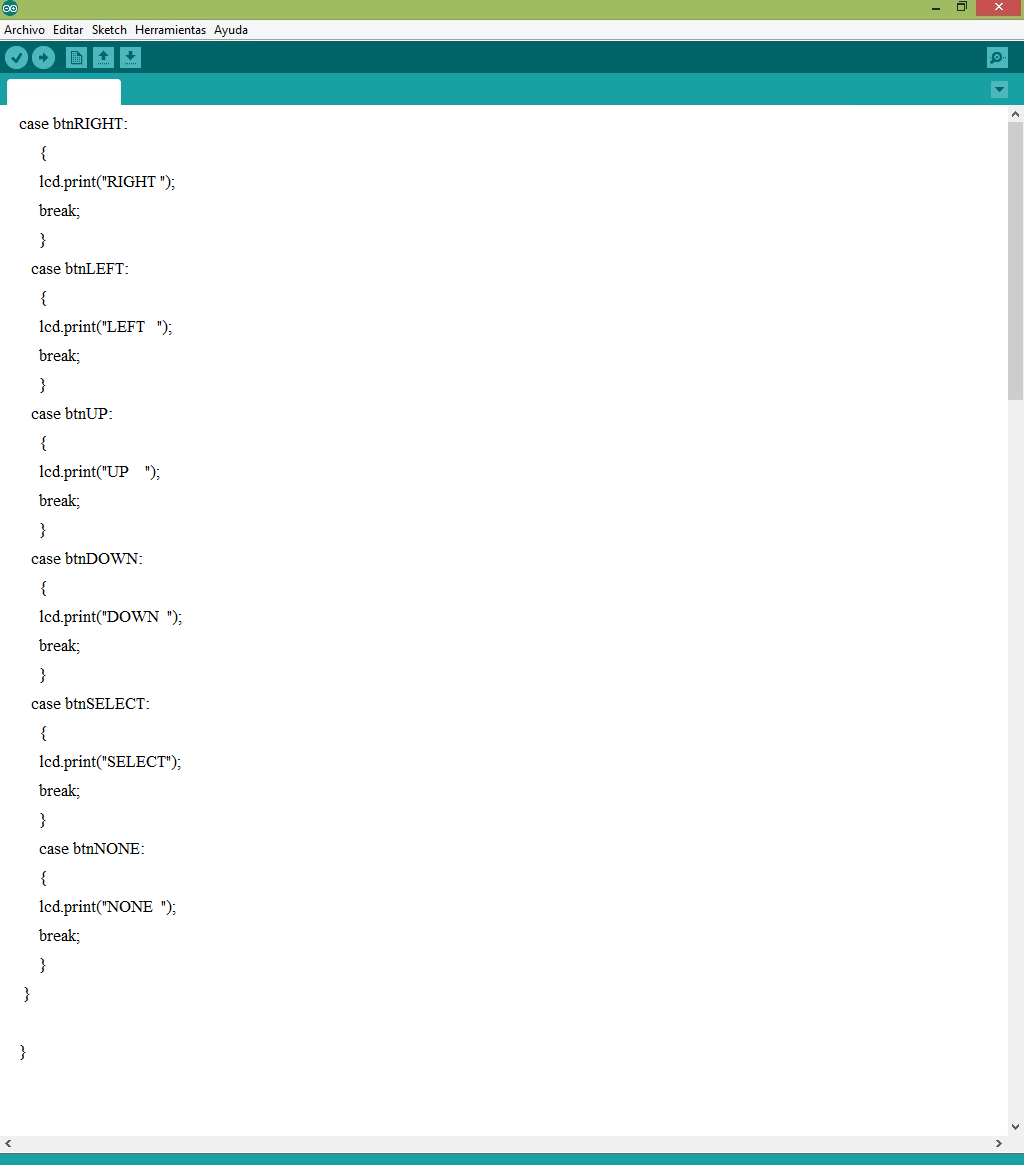 Figura 36-2. Código  de acoplamiento y Funcionamiento Propuesto 3Fuente: Realizada  por: PÁLIZ. Ma (2015)Resumen del código con la librería LiquidCrystal 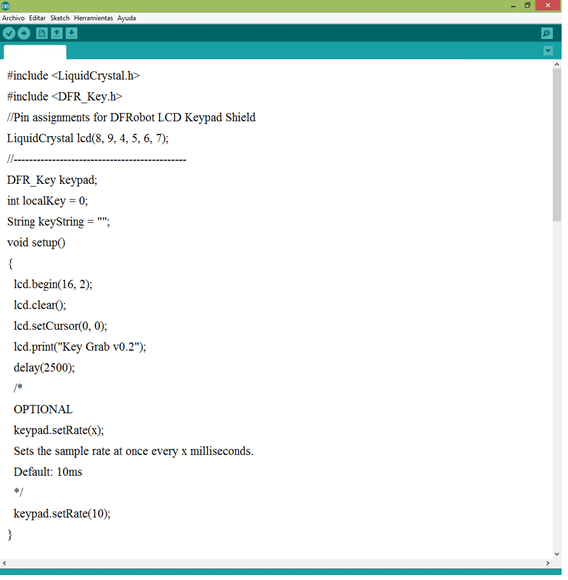 Figura 37-2. Código  de acoplamiento y Funcionamiento Propuesto con otra libreríaFuente: Realizada  por: PÁLIZ. Ma (2015)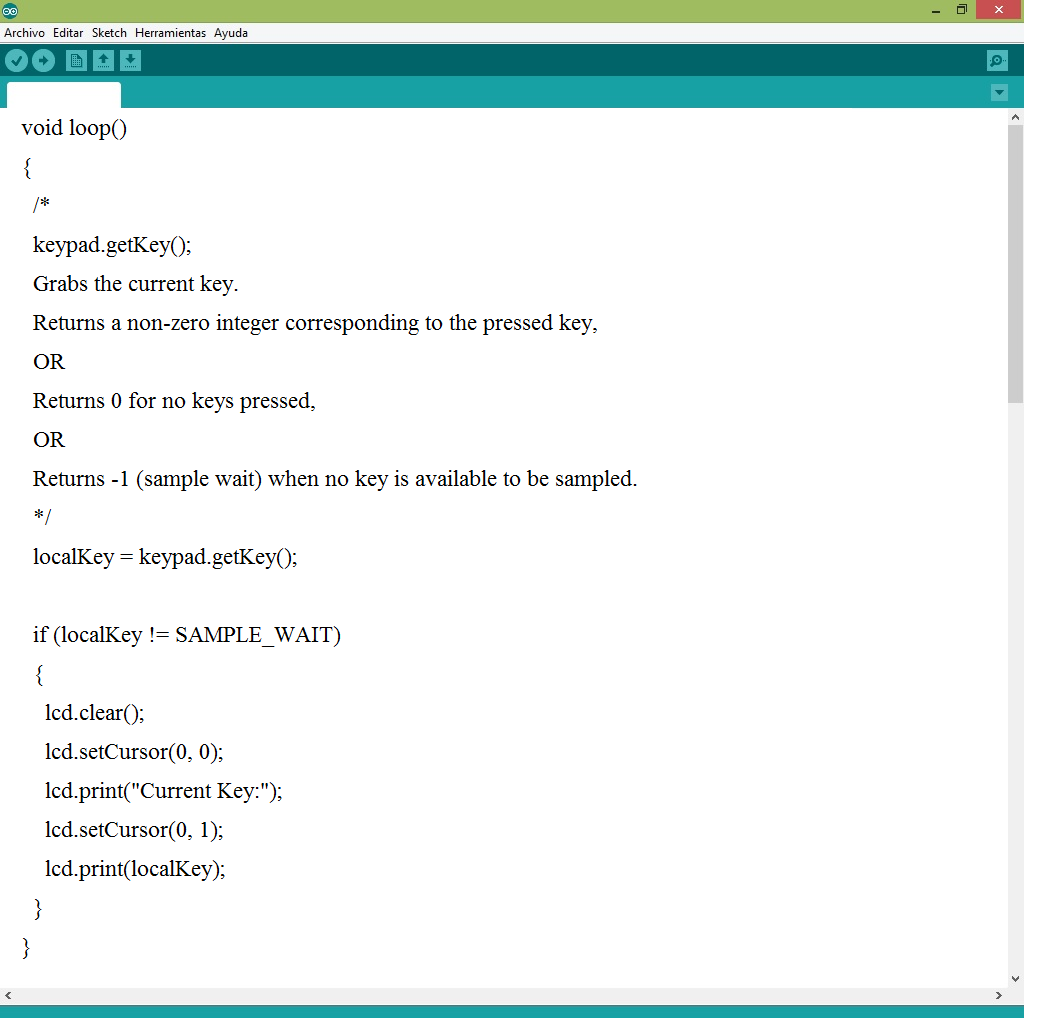 Figura 38-2. Código  de acoplamiento y Funcionamiento Propuesto con otra librería 2 Fuente: Realizada  por: PÁLIZ. MA (2015)6……Emisión Fm – RDS6.1    Compatibilidad con VHF / emisiones de FM existentes La frecuencia, nivel y método de modulación de la subportadora utilizados para transmitir las señales de datos han sido elegidos cuidadosamente para evitar interferencias en la recepción del estéreo principal o mono  señales de programa. Debido a la extrema importancia de estas consideraciones de compatibilidad, extensas y prolongadas pruebas de campo se han llevado a cabo en varios países. Se ha encontrado que en una amplia variedad de condiciones de propagación, y con una amplia variedad de receptores, buena se logra la compatibilidad.Sin embargo, en algunos lugares en los que las señales recibidas se ven afectados por propagación multitrayecto grave, puede producir interferencias en la señal principal del programa. De tal circunstancias, sin embargo, incluso en ausencia de señales RDS, la calidad del programa recibido señal suele ser pobre debido a la distorsión.CAPÍTULO III IMPLEMENTACIÓN 3…. ACOPLAMIENTOS MATERIALES 3.1    Montaje del Prototipo Receptor RDSEl acoplamiento de los materiales se detalla a continuación:El montaje del receptor de radio de lo realizo en etapas. Con el fin de interactuar con el receptor de radio tendremos que interactuar con los sockets de la placa. Todos los pines que necesitamos son accesibles desde los orificios de cabecera situadas a lo largo del lado de la placa del receptor de radio. En esto se tiene un par de opciones para la interfaz a la placa: se puede soldar los cables directamente a estos agujeros o puede soldar conectores macho o hembras a los agujeros y luego conectarlos a un microcontrolador usando cables de puente. Para el prototipo de prueba se utiliza cables hembra para conectar el receptor de radio a una placa Arduino, esto se lo hace ya que es mucho más fácil realizar pruebas con estos elementos      semipermanente a la misma. El método a utilizar para comunicarse con el receptor de radio requiere que utilicemos cinco cables para conectar un Arduino  Uno para el receptor de radio. Se establece esta tabla que define las conexiones de pines que necesitan ser hechas, y un diagrama de las conexiones para su correcto acoplamiento. Si nos fijamos en la parte posterior de la placa del receptor de radio observaremos que al lado de cada agujero de cabecera es una pequeña etiqueta. Estos nombres de señales indican cómo cada pin está siendo utilizado por el receptor de radio, y también la forma en que se pueden utilizar para interactuar con un microcontrolador. Por ahora, sólo es necesario asegurar el hacer coincidir el nombre de la señal en el tablero receptor de radio para el número correcto pin de Arduino.Tabla 7-3 Conexión de Pines Arduino Uno vs Circuito Receptor Fuente: Fuente: Realizada  por: PÁLIZ. Ma (2015)Visualización en 2D del Diagrama de conexión entre Arduino Uno vs el Circuito Receptor para su mejor compresión. 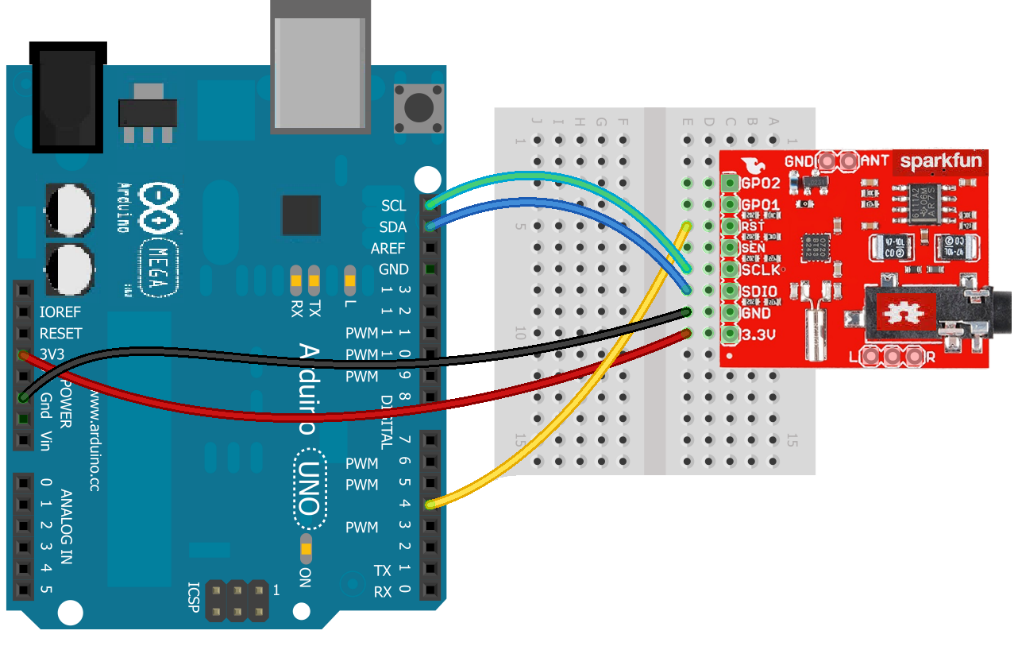 Figura 39-3. Diagrama de conexión Arduino Uno vs Circuito Receptor 	Fuente: Realizado por: PÁLIZ. Ma (2015) en http://fritzing.orgEs muy importante darse cuenta de que el receptor de radio Fm es un circuito de 3.3V; es por eso que estamos utilizando un Arduino Uno. El uso de un Volt Arduino 5 (como el Arduino) puede arruinar el receptor de radio si no se toma el cuidado apropiado para cambiar los niveles de tensión a un nivel aceptable.Vamos a utilizar un Arduino con el receptor de radio para sintonizar una emisora ​​de radio. El dibujo también nos permitirá usar el puerto serie para cambiar la estación y subir o bajar el volumen. Comenzamos incluyendo las bibliotecas utilizadas por el circuito receptor FM. Se necesita la librería Wire para la comunicación I2C, que es lo que se utiliza para hablar con el receptor de radio, tiene las funciones que necesitamos para controlar el receptor de radio, creamos una variable (o instancia) llamado "radio. ' En la sección de configuración de todo lo que hacemos es crear una conexión en serie, y el uso de la función de 'empezar' de la biblioteca de radio para inicializar el circuito receptor Fm. Por último enviamos una orden al circuito receptor FM para sintonizar 95.7 MHz. Una vez que las cosas se crean, nos metemos en la rutina de bucle que se encarga de la comunicación en serie y los comandos que envían al circuito. El bucle de espera para la entrada de la terminal de serie. Una vez que se recibe un carácter, se toma una decisión. Dependiendo de lo que el personaje es una de las funciones de la biblioteca para el circuito receptor se ejecute.Para saber qué otras funciones que hay en el circuito receptor Fm, ingresar a la carpeta de sus bibliotecas para Arduino (el mismo que ha descomprimido la carpeta) y abra el archivo “circuito receptor” con un editor de texto. Este archivo le dirá todas las funciones que existen en la biblioteca. Juega un rato con él, y si usted viene con algunas nuevas funciones interesantes para la biblioteca de la mencionan en los comentarios que otras personas puedan utilizarlo también.Después de todo el acoplamiento conectamos el LCD para programar su visualización y control de funcionamiento del receptor.El circuito receptor  se trata de una placa de evaluación  que oferta múltiples servicios más allá de ser una radio FM simple, también es capaz de detectar y procesamiento Tanto el servicio de datos de radio (RDS), incluso hace un muy buen trabajo de detección y filtrado de portadora. También permite que los datos tales como la estación de ID y nombre de la canción que se mostrarán al usuario. Al conectar los auriculares en el conector de audio de 3,5 mm, se utiliza efectivamente el cable de los auriculares como antena. Por lo tanto, esta placa no requiere una antena externa si utiliza auriculares o un cable de audio de 3,5 mm más de 3 pies. El prototipo propuesto ofrece un decodificador totalmente integrado RDS incluyendo demodulación, decodificación símbolos, corrección de errores, visibilidad  detallada para bloquear errores  y fiabilidad  de decodificación  para el estado de sincronización de datos y tiempo.Con la propuesta en la sección  (RX) se integra un amplificador de bajo ruido (LNA) el apoyo a la banda de radiodifusión de FM en todo el mundo (de 88 MHza 108 MHz). Un control automático de ganancia (AGC) que controla la ganancia del LNA para optimizar la sensibilidad y rechazo de interferencias fuertes.La Funcionalidad RDS es activado y configurando en el bit de RDS. El prototipo ofrece dos
Modos de RDS, un modo estándar y un modo detallado. La principal diferencia es una mayor visibilidad a RDS niveles de bloque de error y su
estado sincronizado  con modo detallado. El prototipo se establecerá la lista durante un mínimo de 40 ms cuando un grupo RDS válida se ha recibido. 3.2      Diagrama Y Esquema Del Circuito ReceptorDiagrama del Circuito Receptor 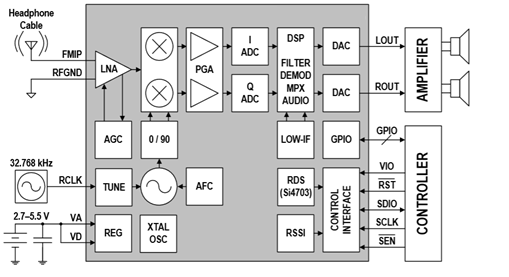 Figura 40-3. Diagrama del circuito receptor FmFuente: Realizado  por: Esquema del Circuito Receptor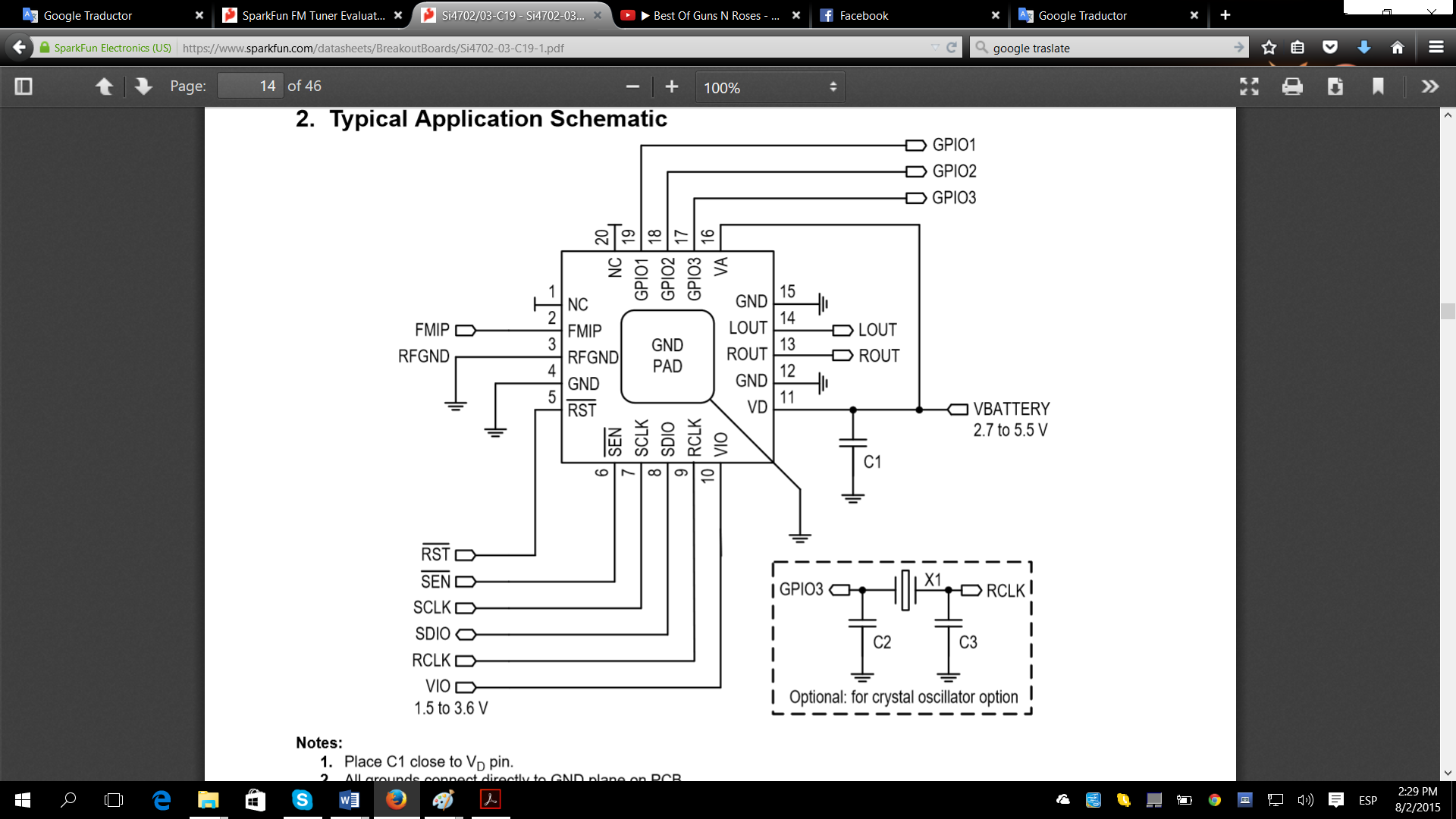 Figura 41-3. Esquema circuito receptor FmFuente: Realizado por: 3.2.1    Procesamiento de Audio Estéreo La salida del demodulador de FM es un estéreo multiplexado de la señal (MPX). El estándar era MPX desarrollado en 1961 y se utiliza en todo el mundo. MPX de hoy formato de la señal consiste izquierda + derecha de audio (R L +), a la izquierda -derecha (L-R) de audio, un tono piloto de 19 kHz, para recuperar el 57 kHz señal RDS el prototipo integra Supresión de ruido adaptativo que se emplea para que gradualmente complete la búsqueda, en ello  se establece la melodía y el nivel del RDS que está disponible por los bits de lectura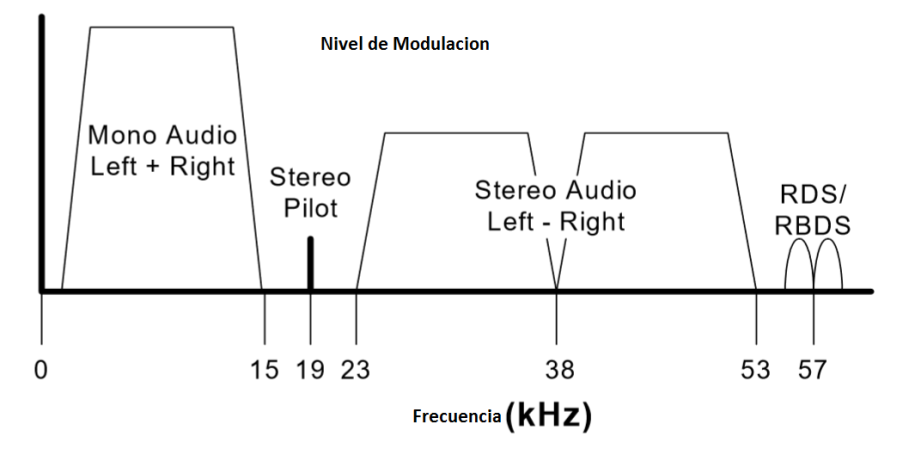 Figura 42-3. Procesamiento de audio y señal RDSFuente: Realizado por: 4….    EJECUCIÓN  DE MATERIALES    Programación De Equipos    Al contar con todas las herramientas necesarias al igual que el código de para su utilización y visualización contemplamos a ensamblar cada uno de sus componentes de la siguiente manera.Acoplamos cada una de sus partes desde los esquemas de cada uno: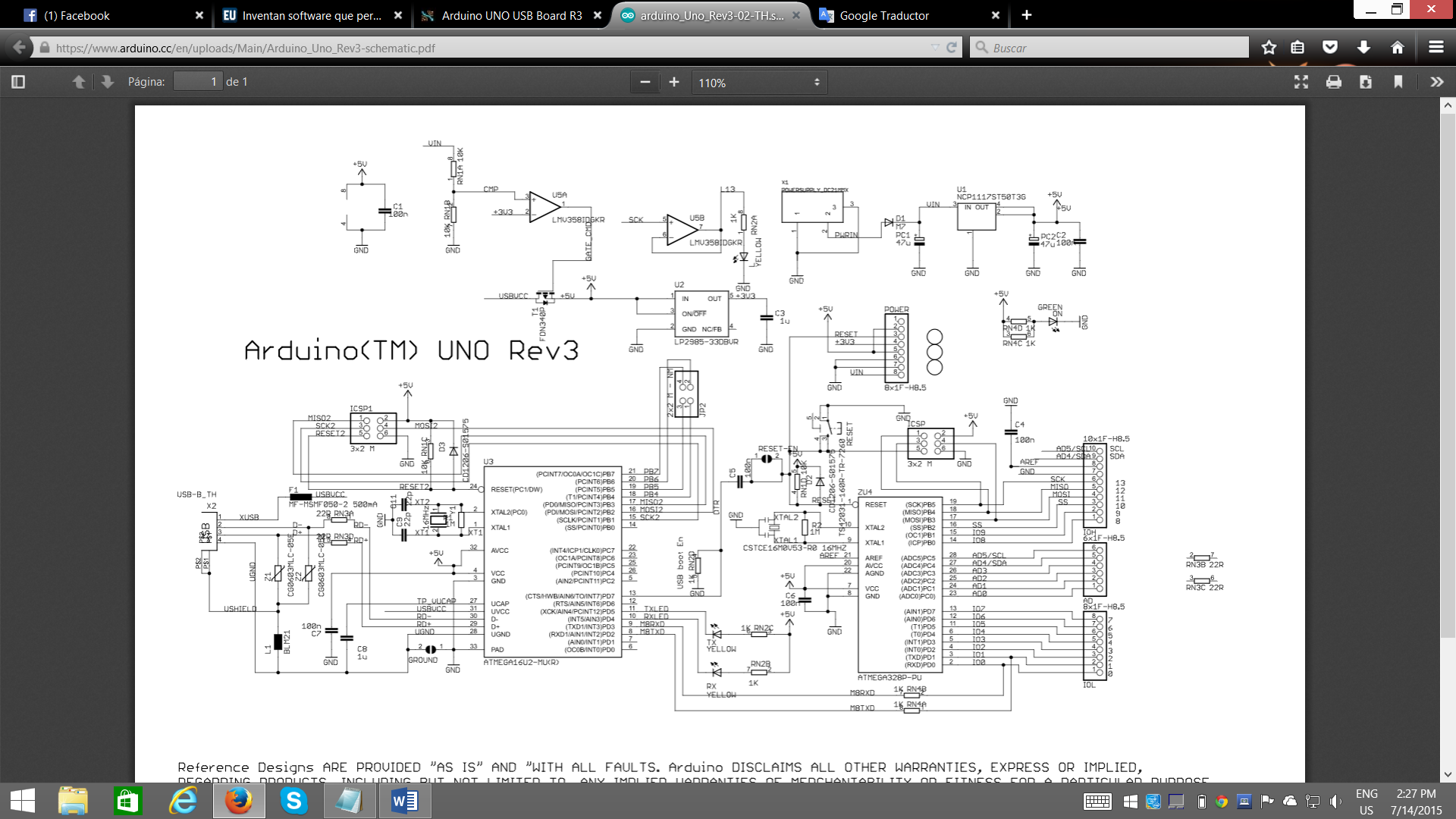 Figura 43-3. Esquema Arduino Uno vs Componentes del Prototipo Receptor RDSFuente: Elaborado por: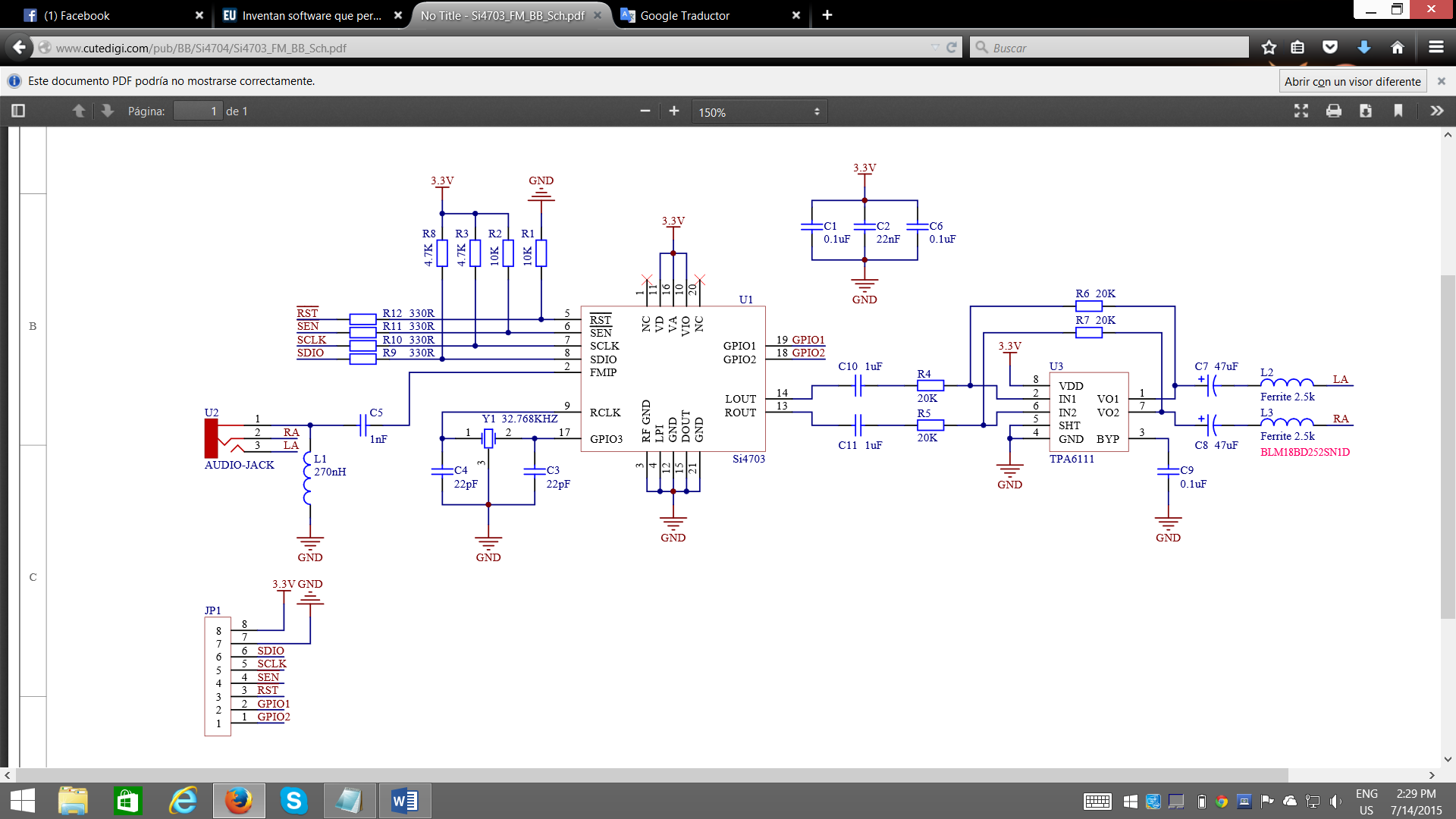 Figura 44-3. Diagrama de conexión  del Prototipo Receptor RDSFuente: Elaborado por: HERRAMIENTAS NECESARIASEste montaje requerirá alguna de soldadura simple, por lo que necesitará un soldador o cautín y un poco de soldadura, acoplar cada una de las piezas descargando la estática corporal para no causar inestabilidad y descarga de energía en sus componentes. 4.1.2    Descripción General Del HardwareEl tablero del desbloqueo del circuito receptor  consta de múltiples pines. Para el bus de energía, el 3,3 y los pines GND se hayan roto. Tenga en cuenta que mientras que los pines son tolerable a 5V, los pasadores de comunicación sólo son 3.3V tolerante, y por lo tanto sólo se deben utilizar en los sistemas de 3.3V. Si tiene que usar esto en un sistema de 5V, echa un vistazo a nuestro tutorial sobre el uso de convertidores de nivel lógico.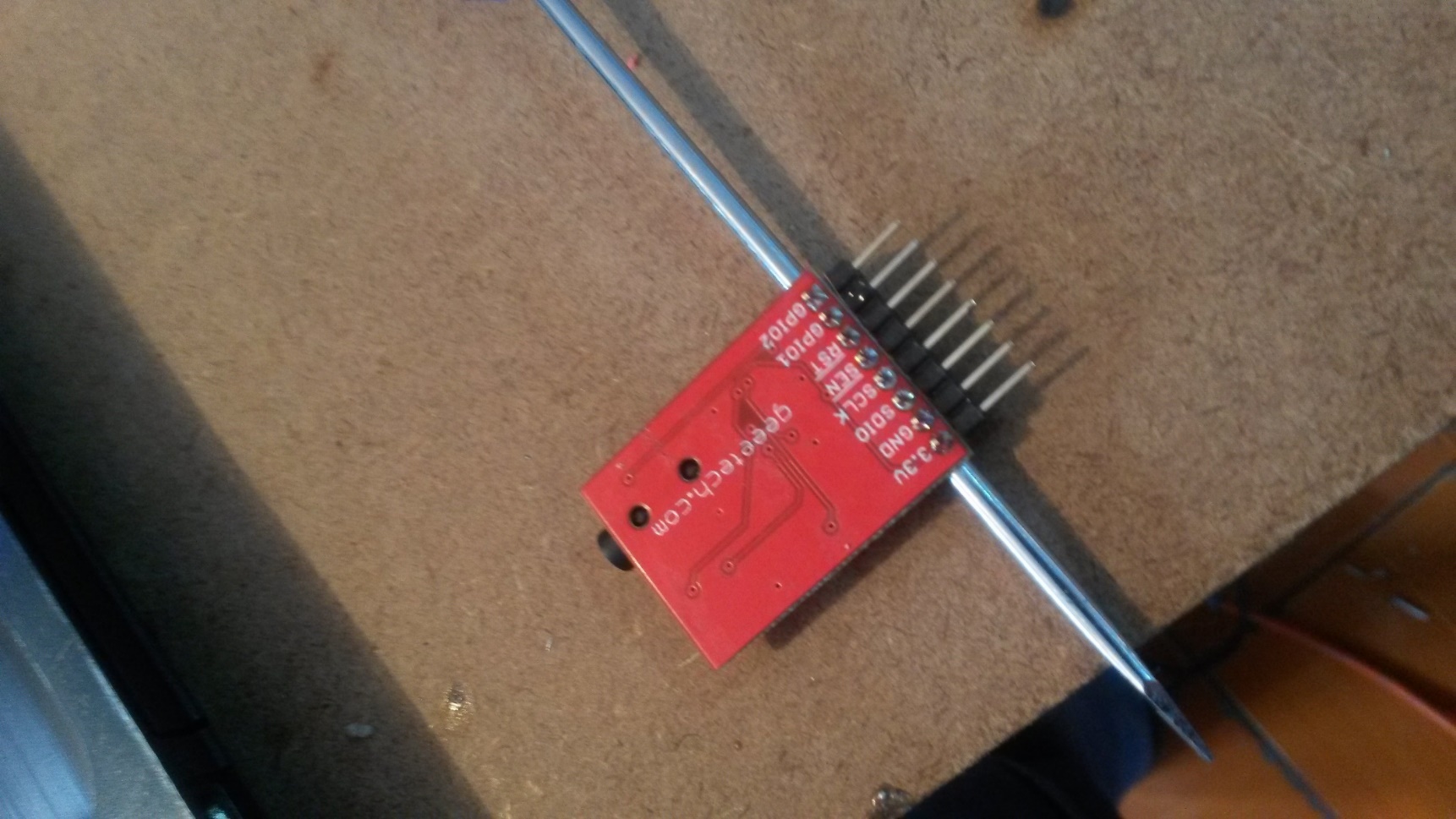 Figura 45-3. Soldadura de pines de conexión del Prototipo Receptor RDSFuente: Elaborado por: PÁLIZ. Ma (2015)Para la comunicación, la junta de arranque proporciona acceso a SDIO y SCLK el pin RST, SEN  permite al usuario cambiar el modo de funcionalidad. Sin embargo, al cambiar el estado de la SEN, junto con SDIO, para establecer el modo de funcionalidad entre una interfaz de 3 hilos y una interfaz de 2 hilos. Finalmente, las dos últimas en acoplar son las  GPIO1 y GPIO2. Éstos se pueden utilizar como entrada general de / pines de salida, pero también se puede utilizar para cosas como la lista RDS, buscando o funciones de sintonización. Al no  tener antena los auriculares realiza esta función, o un cable de audio de 3,5 mm 3 pies de largo, los cables funcionan como una antena y por lo tanto negar la necesidad de una antena externa en el prototipo.En el encabezado principal son los siguientes pines: 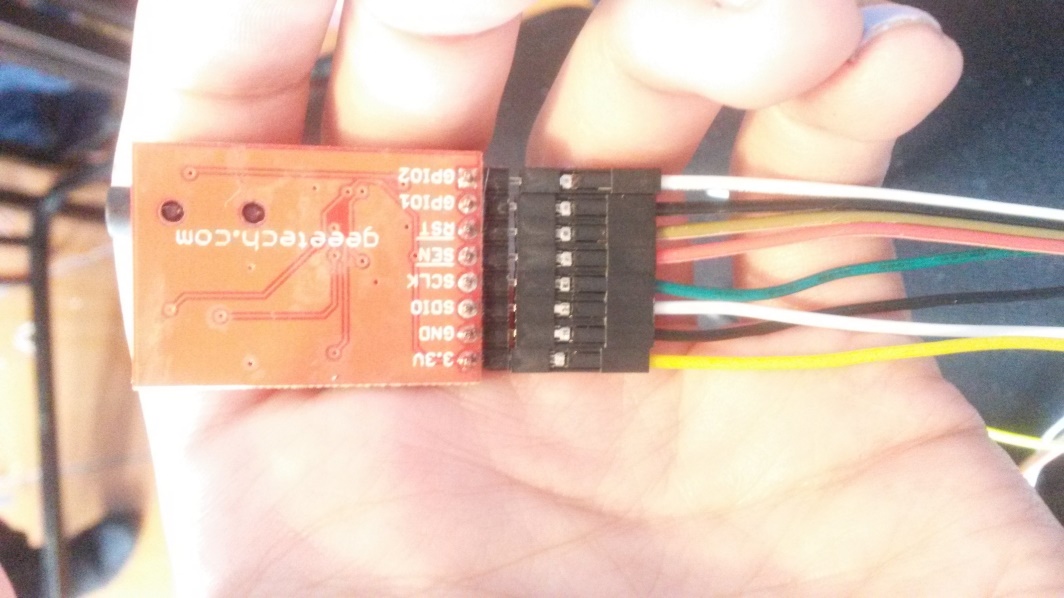 Figura 46-3. Conexión de Pines del Prototipo Receptor RDSFuente: Elaborado por: PÁLIZ. Ma (2015)3.3V - La entrada de tensión de alimentación. Esto va tanto a los pines V DD y V IO del circuito receptor. La tensión de alimentación debe estar entre 1,5 y 3,6. GND - Esto suministra tanto el terreno digital y tierra de RF del Circuito Receptor.SDIO - datos en serie de entrada / salida para todas las interfaces. SCLK - entrada de reloj de serie para todas las interfaces. SEN - Serial entrada de habilitación. Si se utiliza en el modo I 2 C, este perno selecciona la dirección de 7 bits de la IC. En el modo de SPI, esto es la entrada de selección de chip.RST - La entrada de reposición. Es baja activa, por lo que la conexión de este pin a tierra se volverá la astilla. GPO1 - salida de propósito general 1. GPO2 - salida de propósito general 2. Este pin también sirve como salida de interrupción de ser así configurado. Otros no pines en el encabezado principal de 8 pines son: ANT - Este está conectado a la entrada del circuito receptor la entrada de WB RF. Si desea utilizar una antena externa, seleccione este pin de salida en el puente (en la parte inferior del tablero, cerca del pin). L y R - Estas son las salidas de audio analógicas del amplificador de auriculares. Si prefiere no utilizar el conector de audio de 3,5 mm, puede usar estas cabeceras en su lugar. 4.1.3     INSTALACIÓN DE LA BIBLIOTECAAhora que el hardware está conectado y conectado, es el momento de prepararse para cargar código. En primer lugar es necesario instalar la biblioteca de Arduino en el IDE. Una vez que la biblioteca se ha instalado correctamente, por favor abrir el boceto ejemplo la etiqueta "Circuito_Radio_Test". Asegúrese de seleccionar el "Arduino uno  (3.3V, 8 MHz) w / ATMega328" bajo "Herramientas -> Placas de" la partida. Seleccione el puerto COM adecuado para su dispositivo FTDI bajo "Herramientas -> Serial Port". Sube el boceto a la junta.Una vez que tenga que cargar, abrir su terminal serie (ya sea a través de la Arduino IDE o el programa terminal favorito). Abra la conexión con 9600bps los ajustes, 8, N, 1, y usted debería ver lo siguiente mostrará en la terminal.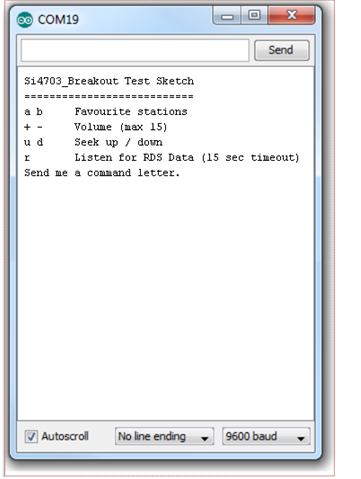 Figura 47-3. Venta de activación librería Breakut test sketch 1Fuente: Elaborado por: PÁLIZ. Ma (2015)Puede elegir cualquiera de las opciones que aparecen. Si en un inicio se envía la opción bordo "a", debería ver lo siguiente visualizará espalda.Estas emisoras favoritas están predeterminados en el dibujo, así que siéntete libre de cambiar los de sus propias emisoras favoritas si desea.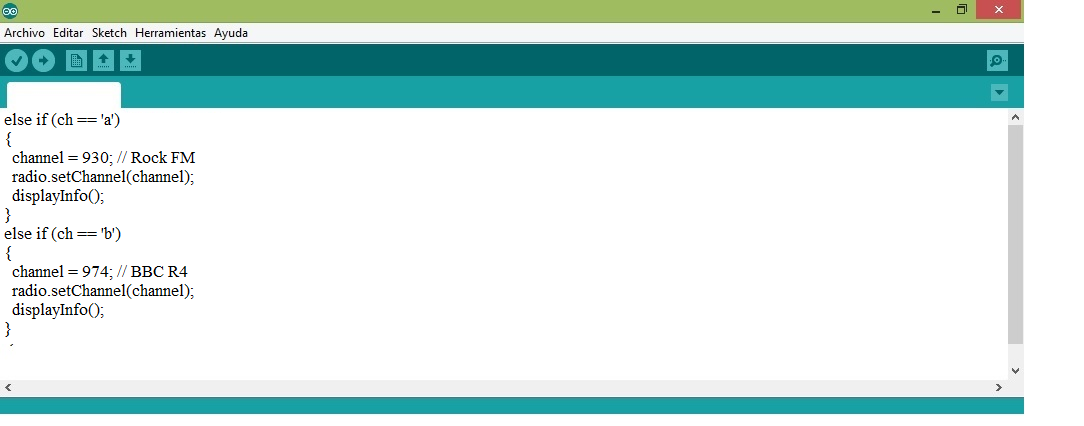 Figura 48-3. Programación de Frecuencia RDSFuente: Elaborado por: PÁLIZ. Ma (2015)Cargar el código  para actualizar a las nuevas estaciones, puede hacer con los pulsadores o con las teclas hacia arriba o hacia abajo, y controlar el volumen de la placa. Por ejemplo, para sintonizar la estación 95.7 RIOFM aquí en Boulder, envié los comandos: u,+.  Esto se traduce en lo siguiente en la terminal serie.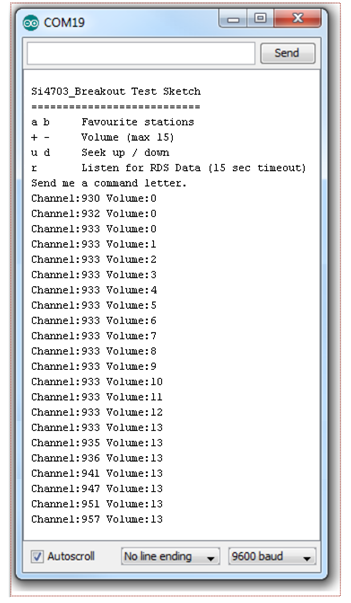 Figura 49-3. Programación para la Sintonización  Test SketchFuente: Elaborado por: PÁLIZ. Ma (2015)Sintonizada la frecuencia de 95.7 MHz en  FM, puede empezar a ajustar su circuito para poder recibir la señal RDS y visualizar los datos de esta Radiodifusora. SOLDADORES ENCABEZADOSCabeceras de soldadura del circuito receptor  será una sólida conexión física y eléctrica a la placa. Después de la soldadura de algunas cabeceras en el tablero de arranque, que debe ser algo como esto: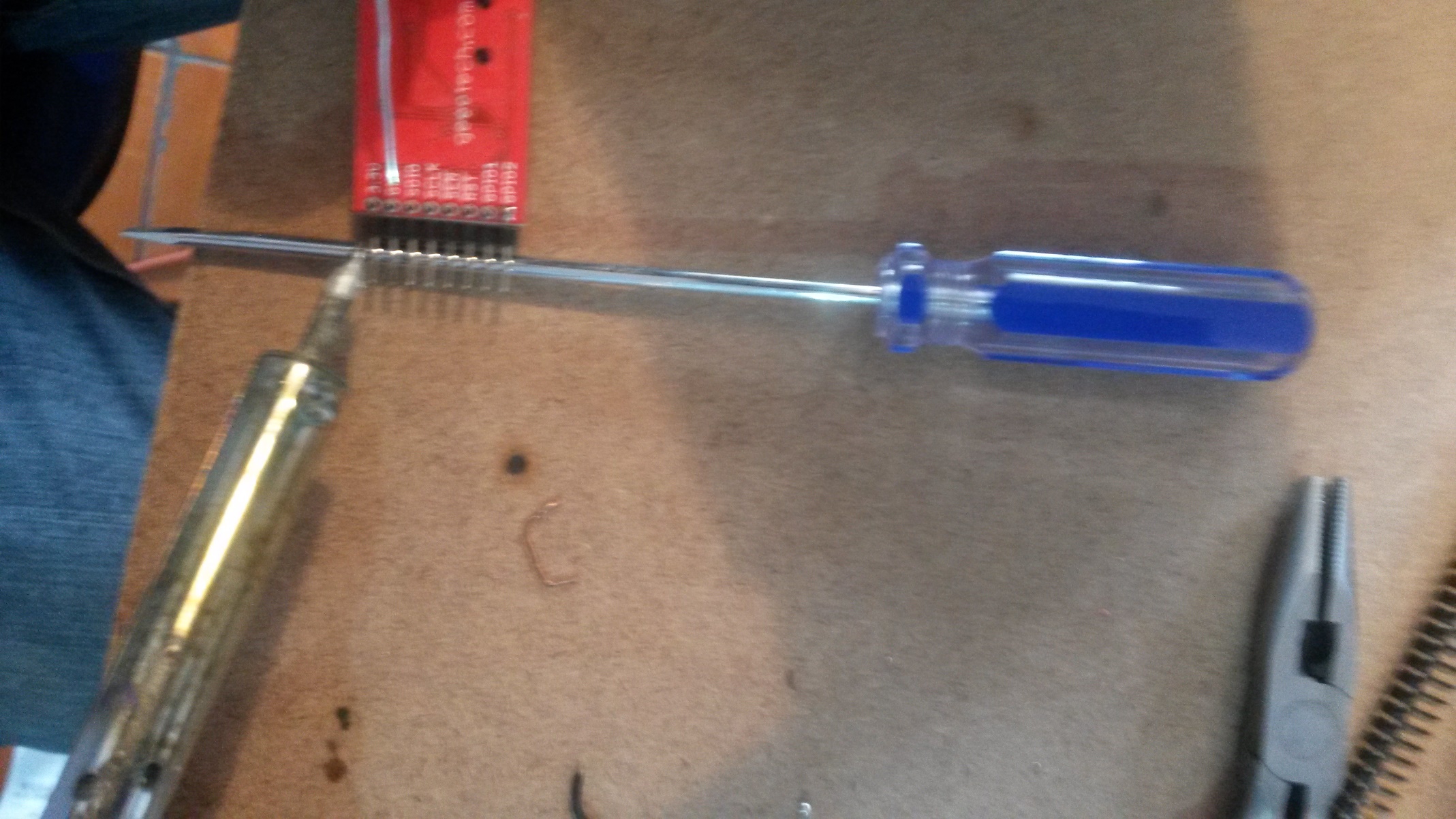 Figura 50-3. Soldadura de Encabezados del Prototipo Receptor RDSFuente: Elaborado por: PÁLIZ. Ma (2015)4.1.4    CONEXIÓN A LA ARDUINOEstaremos usando la interfaz del circuito receptor FM  para la comunicación entre el Arduino . Esta interfaz requiere conectar a los pines SDIO y SCLK para enviar datos y una señal de reloj, respectivamente. Tener control sobre pin de reset del circuito receptor (RST) también es útil. Aparte de eso, todo lo que necesitamos es 3.3V y tierra. 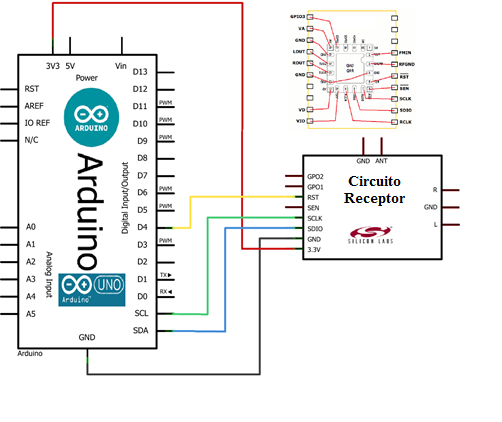 Figura 51-3. Esquema de conexión del Prototipo Receptor RDSFuente: Elaborado por: PÁLIZ. Ma (2015) en http://fritzing.orgLos pines SDA y SCL deben estar presentes en la mayoría de Arduino. Uno, si se desea hacer con otro tipo de Arduinos podría no tener pines SCL y SDA. En ese caso, conecte SDIO para A4 y SCLK a A5.
Fuente: Elaborado por: PÁLIZ. Ma (2015)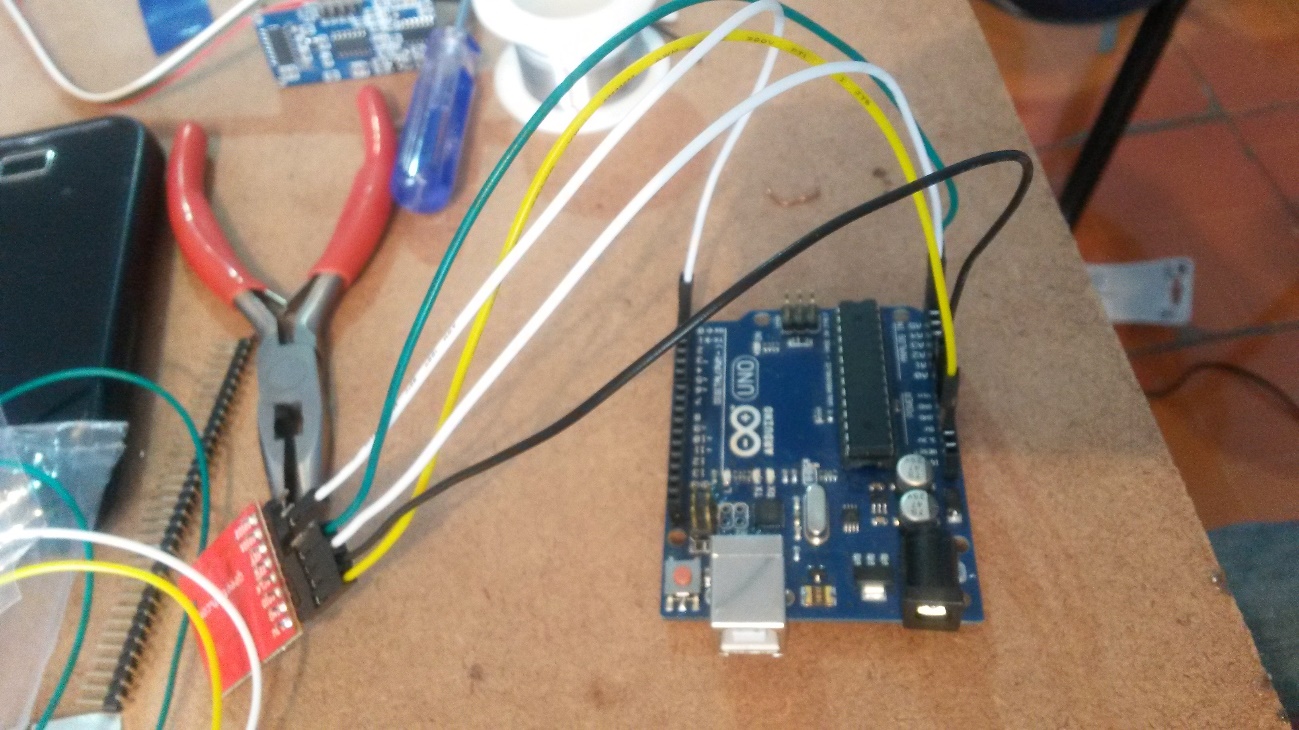 Soldar los conectores  del circuito receptor Fm  y el Arduino uno al igual que los terminales macho a ambos tableros  se usara cabeceras para permitir la comunicación entre los dispositivos al igual que el LCD y conectarse a su ordenador a través de USB.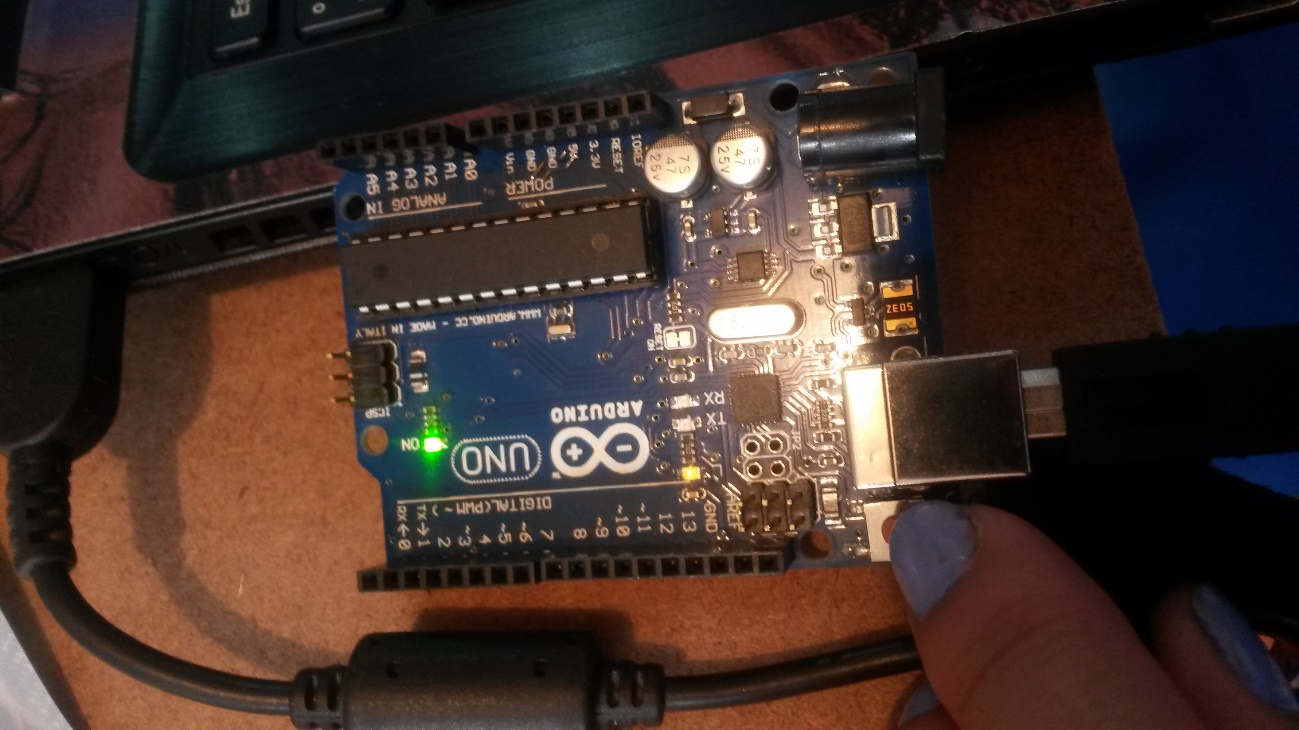 Figura 53-3.  Conexión y activación del  ordenador  del Prototipo Receptor RDSFuente: Elaborado por: PÁLIZ. Ma (2015)Plug In Auriculares o Parlante se conectara el parlante o auriculares para poder ejecutar este proyecto y establecer cada uno de los objetivos establecidos.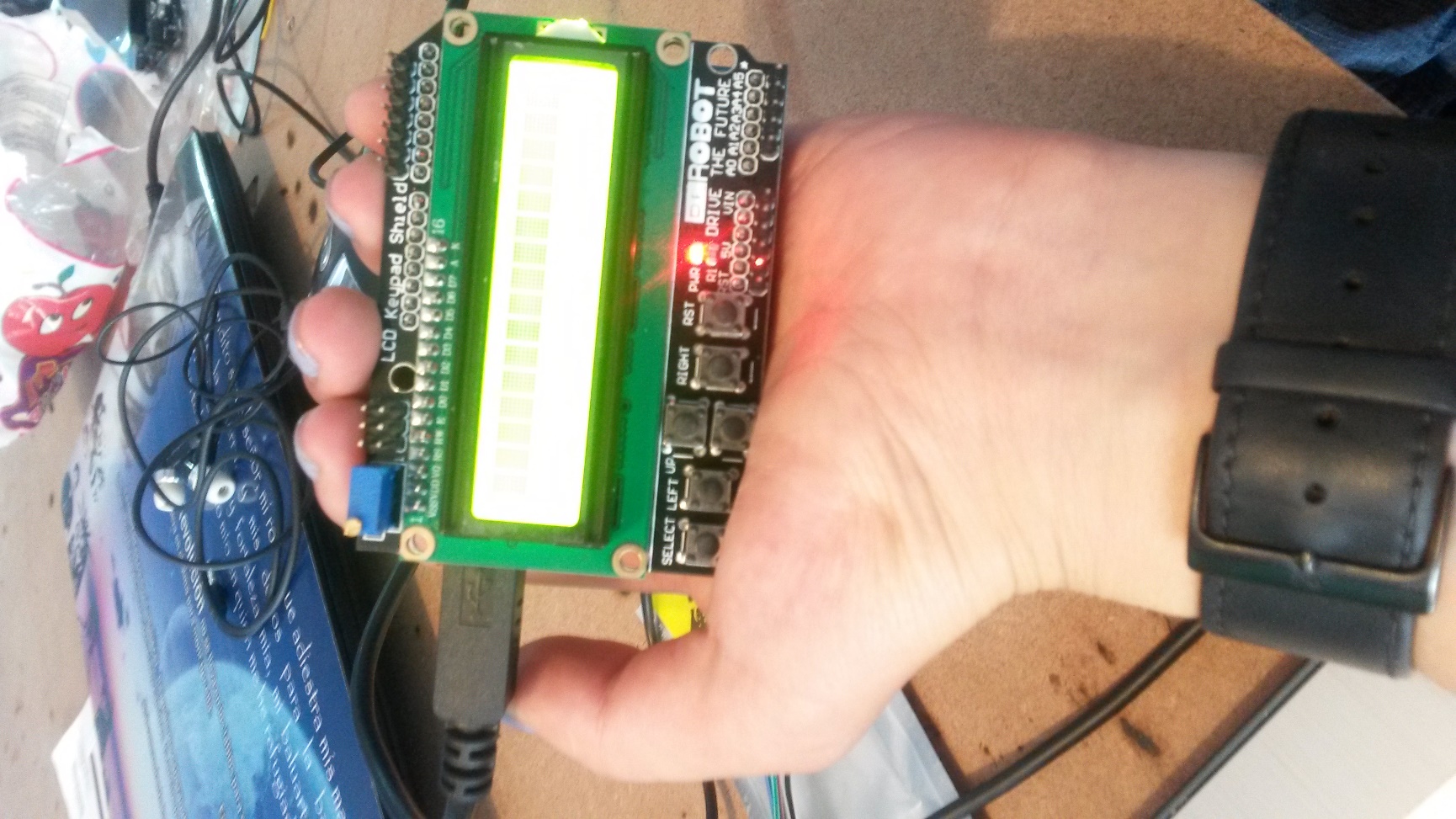 Figura 54-3. Activación de Arduino y LCD displayFuente: Elaborado por: PÁLIZ. Ma (2015)Líneas de comunicación de Arduino Uno a los dispositivos acoplados para el funcionamiento y recepción de datos.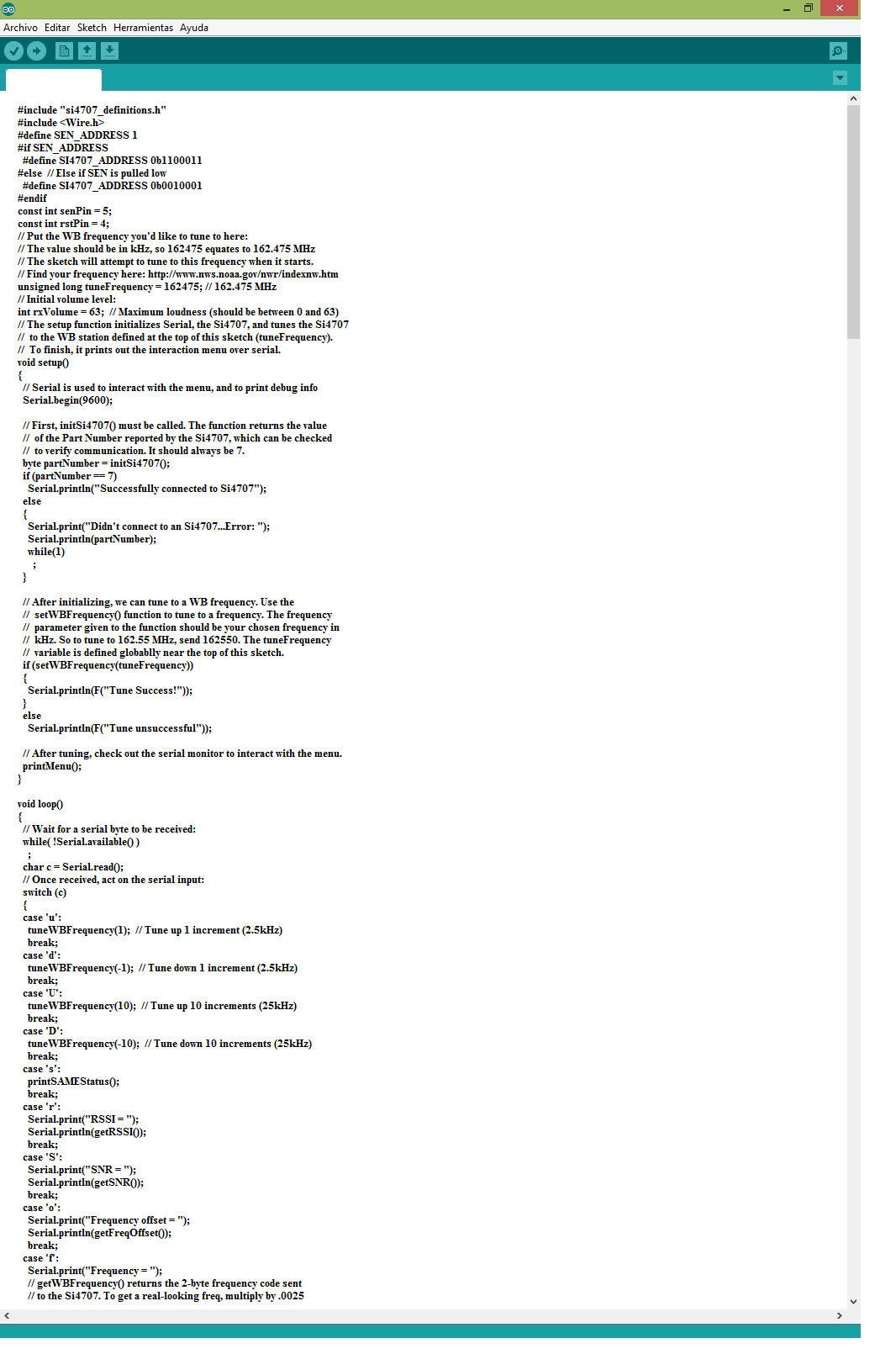 Figura 55-3. Sentencias de Programación del Prototipo Receptor RDS 1 Fuente: Elaborado por: PÁLIZ. Ma (2015)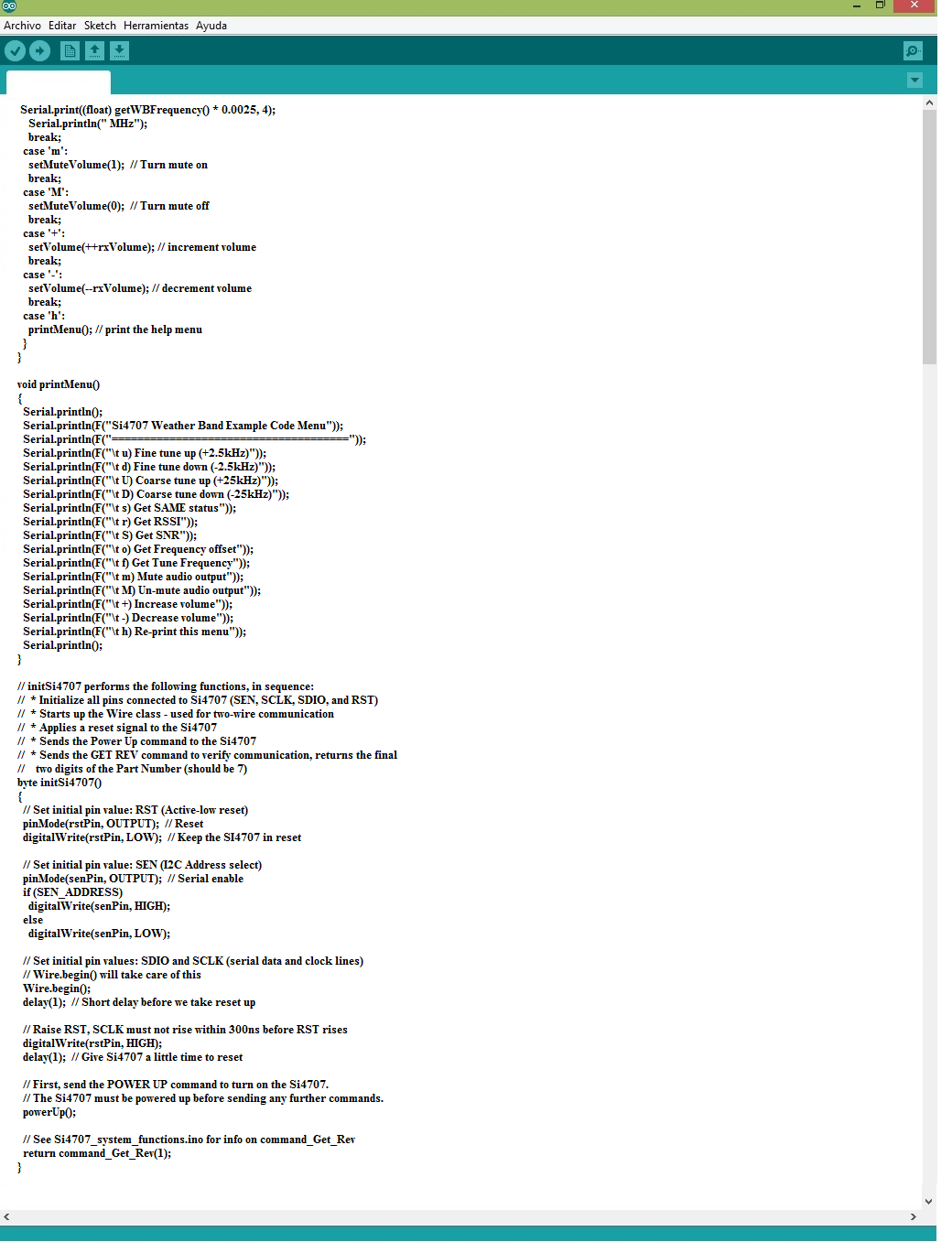 Figura 56-3. Sentencias de Programación del Prototipo Receptor RDS 2Fuente: Elaborado por: PÁLIZ. Ma (2015)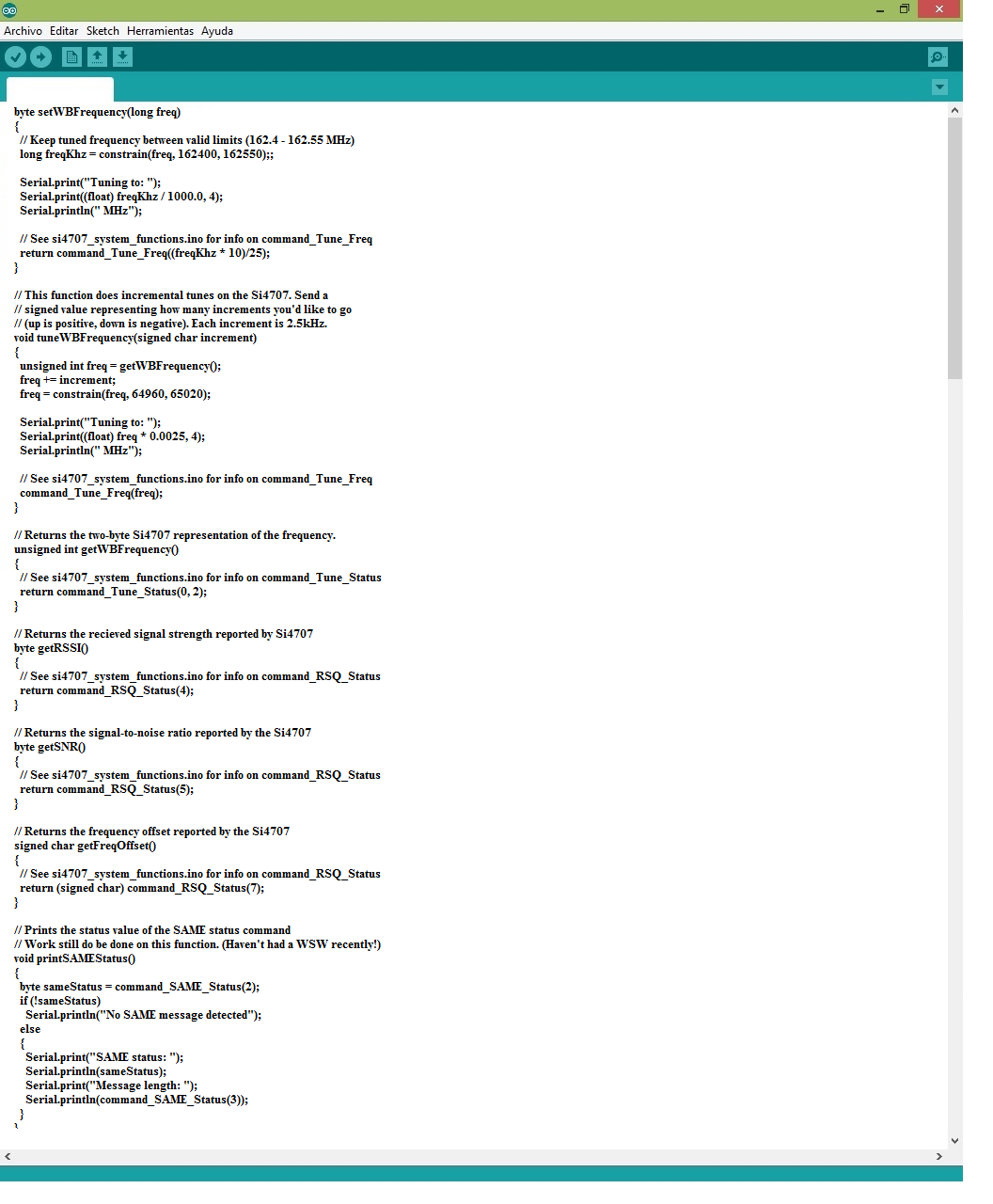 Figura 57-3. Sentencias de Programación del Prototipo Receptor RDS 3Fuente: Elaborado por: PÁLIZ. Ma (2015)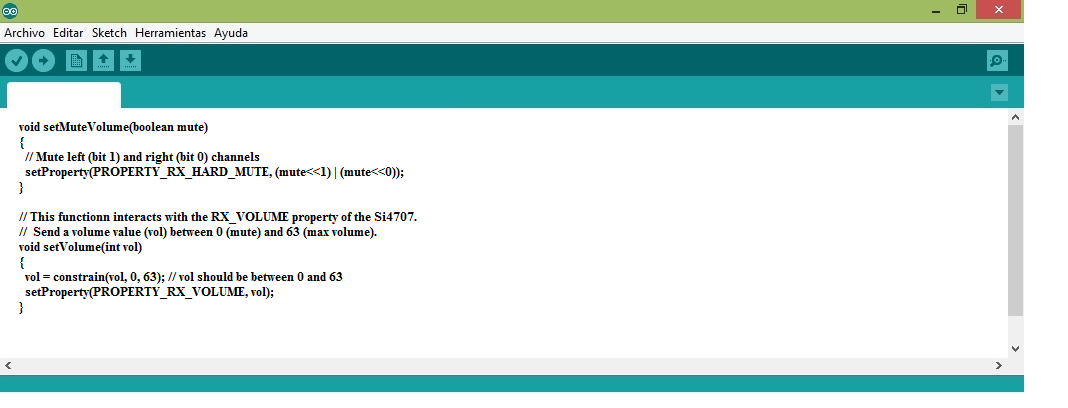 Figura 58-3. Líneas 62 programación de Frecuencia del Prototipo Receptor RDSFuente: Elaborado por: Páliz. Ma (2015)Línea 62 de la programación  hay una variable global que necesita la edición antes de cargar el algoritmo que es la frecuencia para la radio q usted dece receptar, escuchar y visualizar.Para esto es el tuneFrequency variable para que coincida con la frecuencia de la estación RioFM 95.7 esta variable debe ser la frecuencia de su estación y asegúrese de que la velocidad de transmisión se establece en 9600 bps. Al reinicio, el Arduino intentará sintonizar su estación  RioFM 95.7 deberas  escucha a los auriculares o parlantes se debe oír estática, si no la estación no esta bien sintonizada en el rango destinado para su ejecución. Un menú de configuración 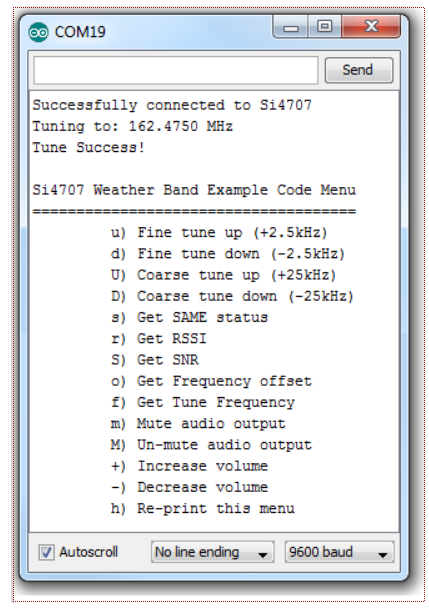 Figura 59-3.  Búsqueda de Frecuencias en el prototipo receptorFuente: Elaborado por: PÁLIZ. Ma (2015)Se  interactuará  con el menú de configuración. Si el volumen es demasiado alto, enviar + , o simplemente silenciar el volumen mediante el envío de una m minúscula (una M mayúscula será un-mute). También puede obtener la fuerza de la señal recibida (RSSI) y la relación señal-ruido (SNR) de la señal recibida por el envío de ry S. Conocer esos, usted puede intentar sintonizar hacia arriba o abajo finamente (u o d) o en trozos grandes (U o D) para optimizar la señal.El uso de un altavoz externo, tanto las salidas de audio izquierda y derecha del circuito receptor FM se rompen a una "cabecera -spaced 0.1. Esto le permite eludir la toma de auriculares de 3,5 mm y conectar un altavoz de su cuenta.Las clavijas L y R en la parte de la junta directiva son las salidas del amplificador de a bordo. Un 8 Ohm orador pone bastante ruidoso, pero puede que tenga que ampliar aún más la señal. 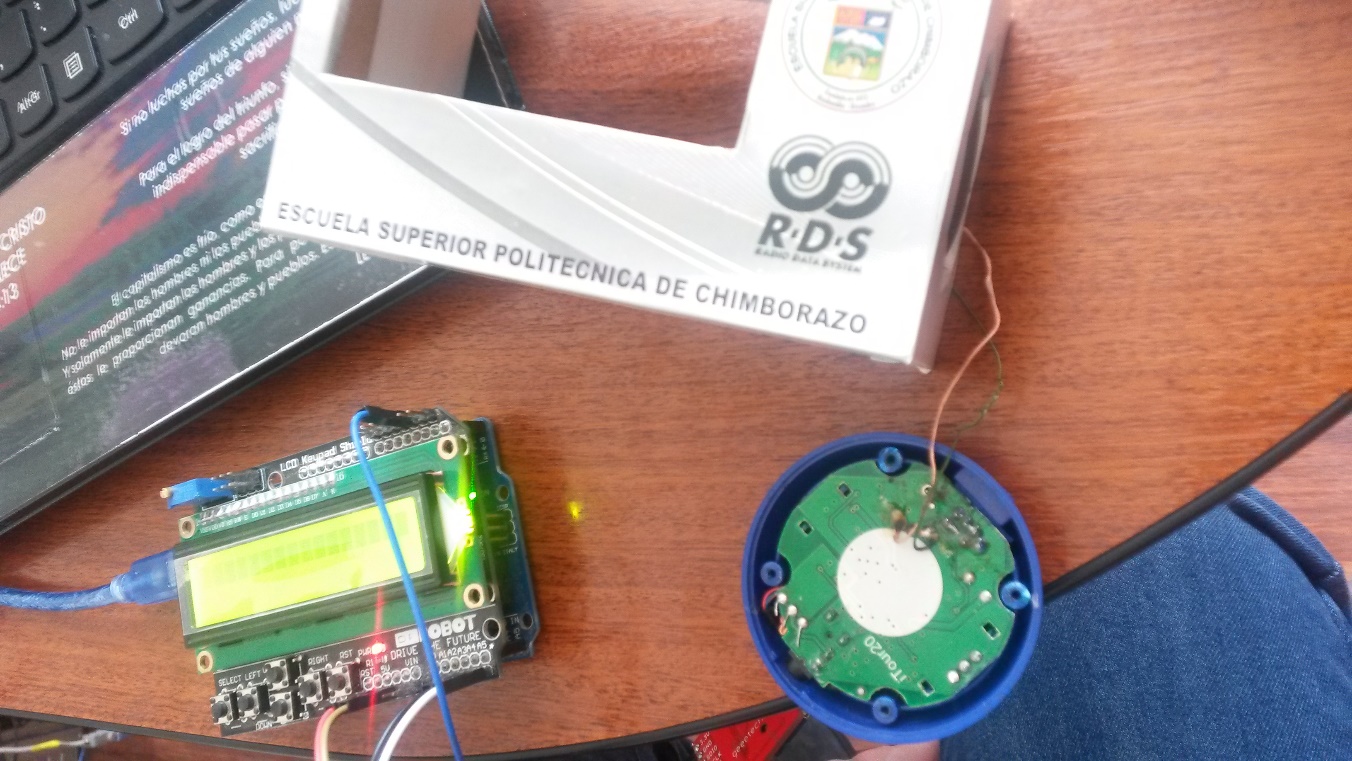 Figura 60-3. Partes del Prototipo Receptor RDSFuente: Elaborado por: PÁLIZ. Ma (2015)	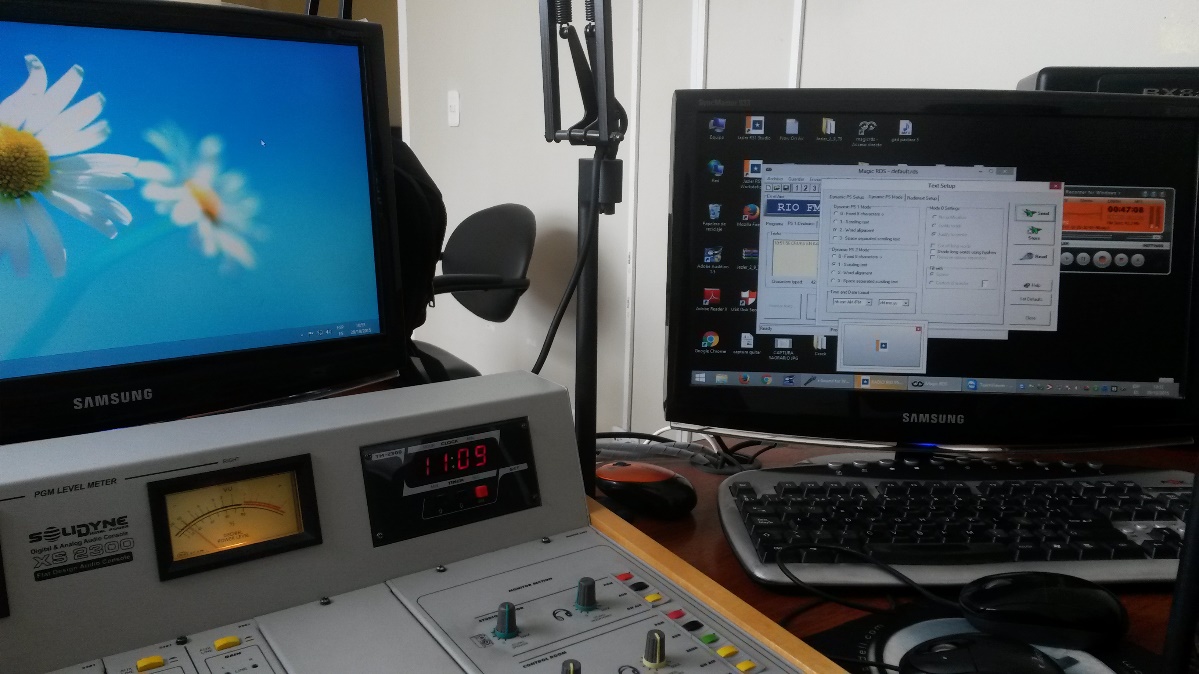 Figura 61-3. Consola y monitoreo de señal RDSFuente: Elaborado por: PÁLIZ. Ma (2015)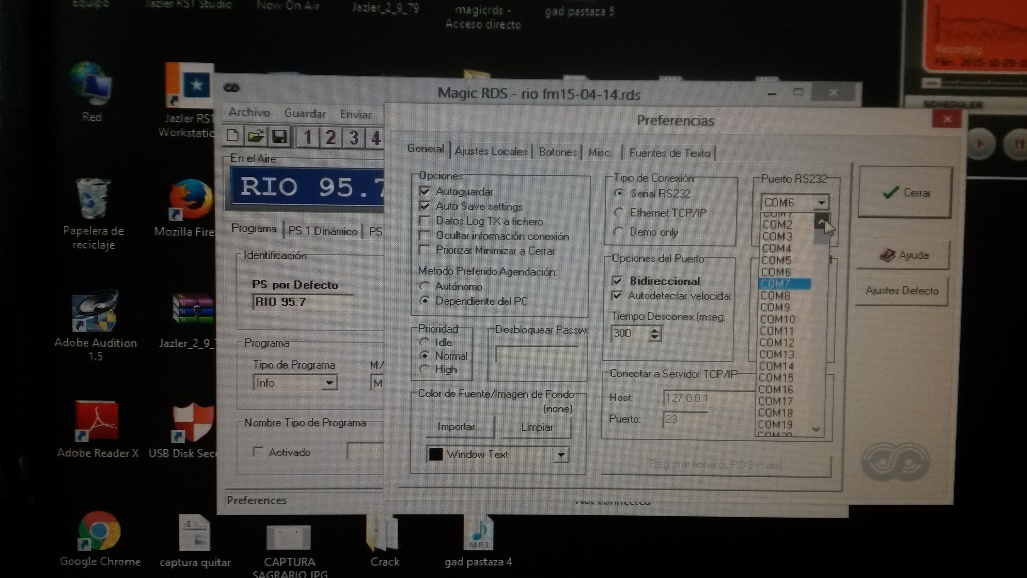 Figura 62-3. Señal RDS programación de datosFuente: Elaborado por: PÁLIZ. Ma (2015)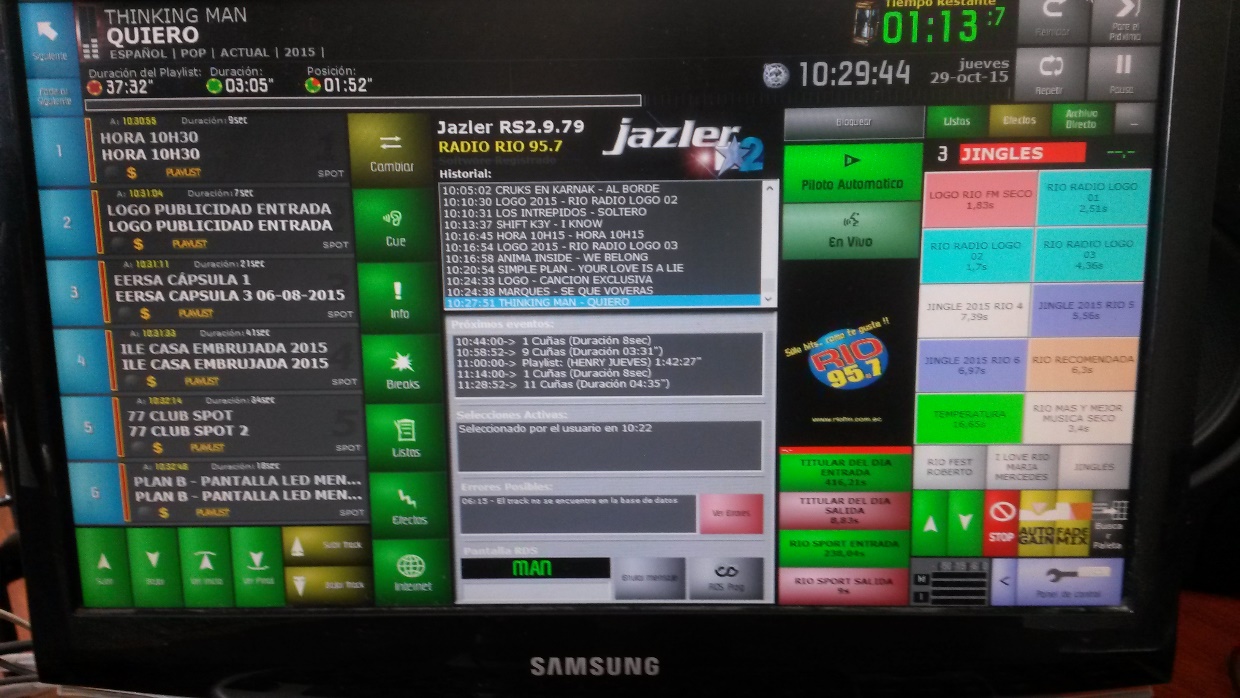 Figura 63-3. Programación de la Radio Rio FM 95.7  Fuente: Elaborado por: PÁLIZ. Ma (2015)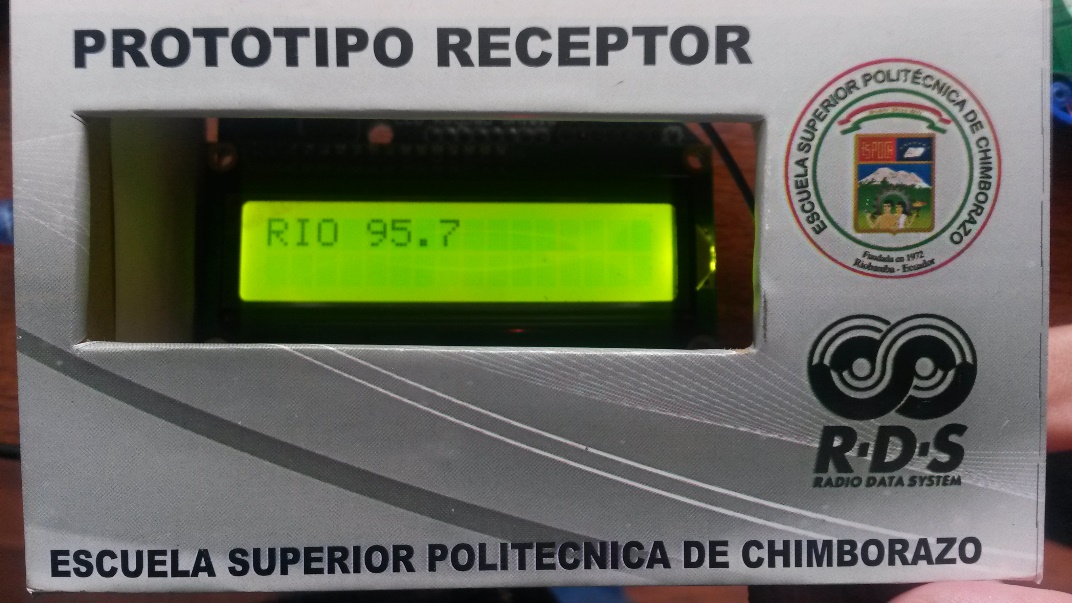 Figura 64-3. Prototipo Receptor RDS  con su ArmazónFuente: Elaborado por: PÁLIZ. Ma (2015)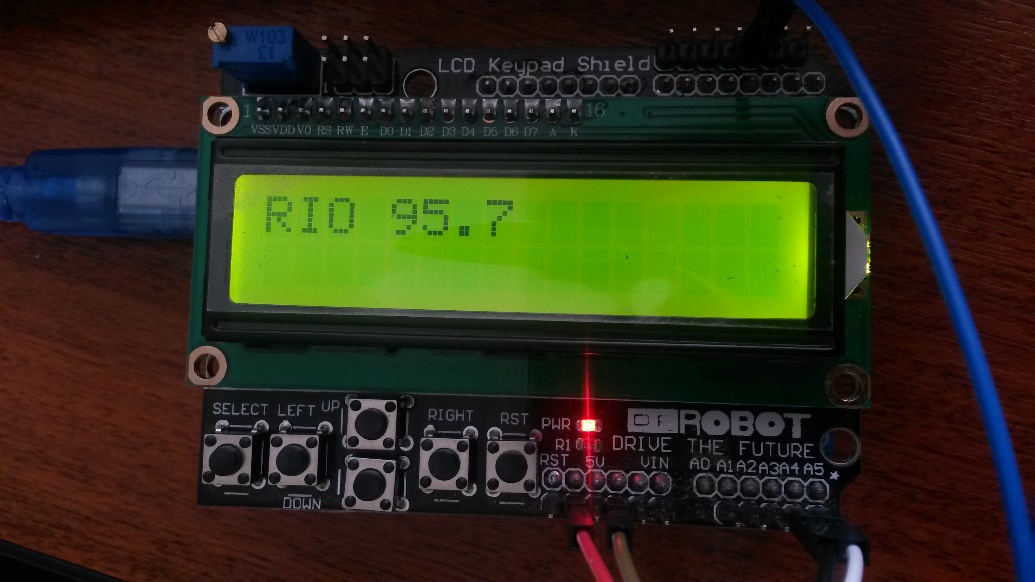 Figura 65-3. Visualización del Prototipo Receptor RDSFuente: Elaborado por: PÁLIZ. Ma (2015)CONCLUSIONES Analizando los componentes del RDS se determinó que en el Ecuador está en proceso de desarrollo el receptor de señal, es por este motivo que se partió con el diseño e implementación de un prototipo receptor RDS para satisfacer la necesidad de visualizar datos. La optimización del algoritmo de programación implicó construir sin errores, con la menor cantidad de instrucciones para su rápida ejecución.Al implementar  se consideraron factores como el precio, calidad de elementos,  dando a notar que el costo de producción es muy inferior a los modelos comerciales existentes,  que lo hace adecuado  para nuestro medio. El desempeño y funcionamiento del prototipo receptor determina que la recepción de  señal RDS es garantizada,  pero el encoder  de la radiodifusora está mal configurada, es por este motivo que no se puede visualizar todos los datos establecidos en la investigación.RECOMENDACIONESObtener toda la información adecuada respecto al receptor RDS ayuda a comprender de mejor manera cual es el proceso adecuado a seguir para elegir los elementos que constituyen un dispositivo de este tipo y cuál debería ser el funcionamiento de un receptor RDS, cuando no existe un componente lo importante es saber dónde buscar y hacer la adquisición del mismo con antelación, como es el caso del circuito receptor Fm.Usar solo los implementos necesarios para un diseño en el cual se quiere optimizar, no hace falta colocar elementos que no sean indispensables para el funcionamiento, es decir si se desea tener un prototipo que funcione correctamente no hace falta complicar su diseño y estética, basta con saber seleccionar que es lo que el usuario necesita del dispositivo.Adquirir el conocimiento previo sobre el lenguaje a usar en la programación del dispositivo, para facilitar la configuración y la implementación, de tal manera que se aproveche de la mejor forma los recursos que ofrecen cada uno de los elementos que componen el receptor RDS. La manipulación de los elementos  del prototipo receptor se deberá hacer con cuidado por  la estática  presente en nuestro cuerpo ya que podríamos generar un daño en el ordenador de placa reducida como en el circuito receptor, también   usar el   voltaje y corriente adecuado.Elaborar contenido de interés tomando en cuenta su presentación en un receptor RDS es muy importante para dar un correcto funcionamiento al dispositivo y genere interés a los usuarios finales, como también capte la atención de otras personas con diferentes necesidades o gustos.BibliografíaCASTLE, R. Radio Data System (RDS) Traffic Message Channel. Washington-EEUU: Editorial Cornell University, 2010.  https://books.google.com.ec/books/about/Radio_Data_System_RDS_Traffic_Message_Ch.html2015-05-05ECUADOR. CONSEJO NACIONAL DE TELECOMUNICACIONES. Resolución Consejo Nacional de Telecomunicaciones CONATEL”. RTV-646-22-CONATEL-2012, vol. 1, n°646-22,   Quito-Ecuador 2012, pp. 1-8.ECUADOR. CONSEJO NACIONAL DE TELECOMUNICACIONES. Resolución del CONATEL 577. Norma Técnica uso de Subportadoras  analógicas digitales Para RDS, vol.1, n°577,  Quito-Ecuador 2012,  pp. 1-6.ECUADOR. CONSEJO NACIONAL DE TELECOMUNICACIONES. Resolución Consejo Nacional de Telecomunicaciones CONATEL. TEl-577-15-CONATEL-2011, vol. 1, n°577-15,  Quito-Ecuador2011, pp. 1-7.FROSSARD, D. RDS Paging in France, 2012, (Francia) 245(2), pp 22-28. ISSN 2434-561x.  https://tech.ebu.ch/docs/techreview/trev_273-tdf.pdf.2015-08-22GARCÍA SÁNCHEZ, S & LUJÁN GARCÍA, C. English, Technology and    Telecomunications. 2ª ed. San Vicente-Alicante: Editorial Club Universitario, 2013.   https://books.google.com.ec/books/about/English_Technology_and_Telecomunications.htm2015-07-18GINEBRA-SUIZA. UNIÓN INTERNACIONAL DE TELECOMUNICACIONES BS.643-2. Recomendaciones  UIT-R BS.643-2. Sistema  para la sincronización automática y otras aplicaciones en los receptores radiofónicos con modulación de frecuencia para su utilización con el  sistema de frecuencia piloto, vol. 1, n°643-2 (2007), (Unión Internacional de Telecomunicaciones Ginebra-Suiza.) 2007. pp. 1-9.GINEBRA-SUIZA. UNIÓN INTERNACIONAL DE TELECOMUNICACIONES BS.643-2. Recomendaciones  UIT-R BO.712-1. Normas de transmisión de sonido de alta calidad y de datos para el servicio de radiodifusión por satélite en la banda 12GHz, vol. 1, n°712-1 (2007), (Unión Internacional de Telecomunicaciones Ginebra-Suiza.) 2007. pp. 15-23.GINEBRA-SUIZA. UNIÓN INTERNACIONAL DE TELECOMUNICACIONES BS.1350-1. Recomendaciones  UIT-R BS.1350- 1. Requisitos de los sistemas de multiplicación  de la Radiodifusión sonora (con modulación de frecuencia) con un canal de datos  subportadora cuya capacidad  de transmisión sea relativamente grande para la recepción estacionaria y móvil, vol. 1, n°1350-1 (2008), (Unión Internacional de Telecomunicaciones Ginebra-Suiza.)  2008 pp. 1-8. KOPITZ, D; & MARKS, B. The Radio Data System. Boston-London: Editorial Artech House, 2000, pp. 27-32, 57-71, 90-97.MIELKE, J; & SCHWARIGER, K. Progress with the RDS system and experimental results. California- Los Angeles: Berkeley Library, 2012, pp. 150-158.PARNALL, S. Decoding RDS, Electronics & Wireless World. 2ª ed. San Diego: Focal Press, 2013 pp 148-152.PARNALL, S & RILEY, L. RDS developments international Broadcasting. 2ª ed. Inglaterra: Conversion Digress, 2010.   https://archive.org/stream/bbc-rd-reports-1991- 16/1991_16_djvu.txt.2015-05-29SCHWAIGER, H. Swedish telecomunication Adminitration: paging receiver for the radio data System, 2012 (EEUU- Washington, DC) doc1301/A6694 3798, pp 7-27. ISSN 20036-2891.  ftp://ftp.rds.org.uk/pub/acrobat/rbds1998.pdf.2015-07-15ZULOAGA, A. Radio Data System: País Vasco: Editorial EUSKAL HERRIKO UNIBERTSITATEA, Julio 2012.http://www.redesmadrid.com/descargas/rds/upv.pdf2015-05-2ANEXOS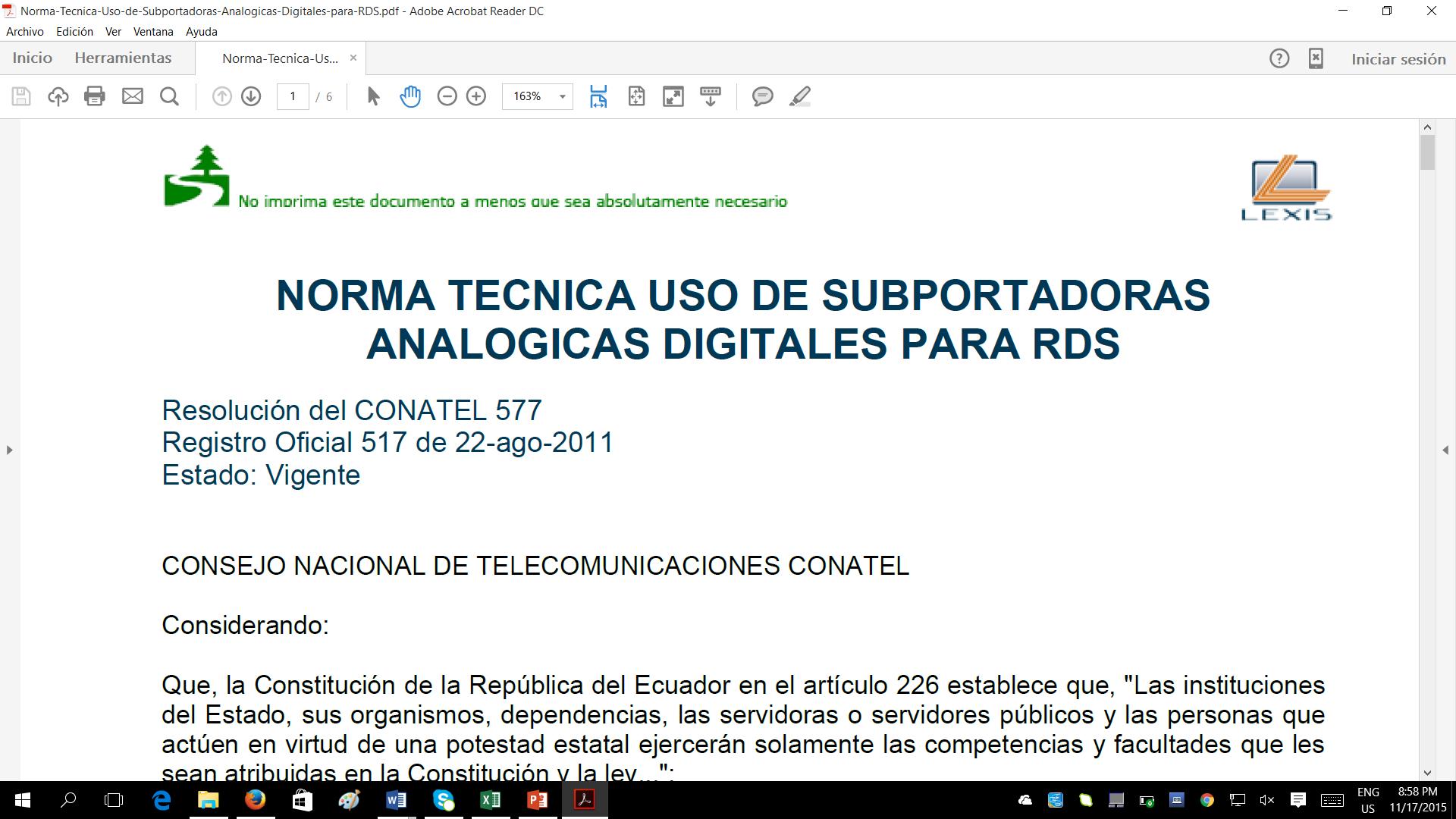 CONSEJO NACIONAL DE TELECOMUNICACIONES CONATELConsiderando:Que, la Constitución de la República del Ecuador en el artículo 226 establece que, "Las instituciones del Estado, sus organismos, dependencias, las servidoras o servidores públicos y las personas que actúen en virtud de una potestad estatal ejercerán solamente las competencias y facultades que les sean atribuidas en la Constitución y la ley...";Que, la Constitución de la República en el artículo 313 establece que. "El Estado se reserva el derecho de administrar, regular, controlar y gestionar los sectores estratégicos, de conformidad con los principios de sostenibilidad ambiental, precaución, prevención y eficiencia.- Los sectores estratégicos, de decisión y control exclusivo del Estado, son aquellos que por su trascendencia y magnitud tienen decisiva influencia económica, social, política o ambiental, y deberán orientarse al pleno desarrollo de los derechos y al interés social- Se consideran sectores estratégicos la energía en todas sus formas, las telecomunicaciones, los recursos naturales no renovables, el transporte y la refinación de hidrocarburos, la biodiversidad y el patrimonio genético, el espectro radioeléctrico, el agua, y los demás que determine la ley.";Que, la Constitución de la República en el artículo 84 establece que, "La Asamblea Nacional y todo órgano con potestad normativa tendrá la obligación de adecuar, formal y materialmente, las leyes y demás normas jurídicas a los derechos previstos en la Constitución y los tratados internacionales, y los que sean necesarios para garantizar la dignidad del ser humano o de las comunidades, pueblos y nacionalidades. En ningún caso, la reforma de la Constitución, las leyes, otras normas jurídicas ni los actos del poder público atentarán contra los derechos que reconoce la Constitución. ";Que, la Ley de Radiodifusión y Televisión en su artículo 2 establece que, "El Estado, a través del Consejo Nacional de Radiodifusión y Televisión (CONARTEL), otorgará frecuencias o canales para radiodifusión y televisión, así como regulará y autorizará estos servicios en todo el territorio nacional, de conformidad con esta Ley, los convenios internacionales sobre la materia ratificados por el Gobierno ecuatoriano, y los reglamentos. ";Que, el literal b) del quinto artículo innumerado agregado a continuación del Art. 5 de la Ley de Radiodifusión y Televisión, señala que es atribución del Consejo Nacional de Radiodifusión y Televisión expedir reglamentos técnicos complementarios y demás regulaciones de esta naturaleza que se requieran para el cumplimiento de sus funciones;Que, el literal b) del artículo innumerado 6, agregado a continuación del artículo 5 de la Ley de Radiodifusión y Televisión, establece que son atribuciones de la Superintendencia de Telecomunicaciones someter a consideración del Consejo Nacional de Radiodifusión y Televisión los proyectos de reglamentos, del Plan Nacional de Distribución de Frecuencias para Radiodifusión y Televisión, del presupuesto del Consejo, de tarifas, de convenios, o de resoluciones en general, con sujeción a esta ley;Que, el artículo 27 de la Ley de Radiodifusión y Televisión determina que, "Toda radiodifusora o televisora debe ceñirse a las cláusulas del contrato y a las normas técnicas legales y reglamentarias correspondientes. Cualquier modificación de carácter técnico debe ser autorizada por la Superintendencia de Telecomunicaciones. Si se hiciera sin su consentimiento, éste multará al concesionario y suspendería la instalación, hasta comprobar la posibilidad técnica de autorizar la modificación. Esta suspensión no podrá exceder de un año, vencido el cual, sino se ha superado el problema los canales concedidos revertirán al Estado. Si la modificación que se solicita afecta a la esencia del contrato, el concesionario estará obligado a la celebración de uno nuevo, siempre que sea legal y técnicamente posible.";Que, en el artículo 5, letra b), numeral 1, del Reglamento General a la Ley de Radiodifusión y Televisión determina que son estaciones comerciales privadas las que tienen capital privado, funcionan con publicidad pagada y persiguen fines de lucro; dentro de esta denominación se encuentran las siguientes estaciones:"1.- Estaciones de Radiodifusión o Televisión Libre Terrestre.- Son estaciones para difusión unilateral de audio, video y datos. Utilizan ondas electromagnéticas cercanas a la superficie de la tierra y se destinan a ser escuchadas por el público en general. ";Que, en el artículo 60 del Reglamento General a la Ley de Radiodifusión y Televisión prescribe que, "Se prohíbe la utilización de la subportadora residual de las estaciones de frecuencia modulada sin autorización de la Superintendencia de Telecomunicaciones";Que, el primer inciso del artículo 35 del Reglamento General a la Ley de Radiodifusión y Televisión señala que, "Para cambiar de ubicación el transmisor o efectuar modificaciones en las instalaciones de las estaciones, el concesionario deberá efectuar la correspondiente solicitud al CONARTEL, organismo que de autorizar este pedido dispondrá la suscripción de un nuevo contrato con la Superintendencia de Telecomunicaciones";Que, mediante Resolución No. 4791-CONARTEL-08 de 28 de mayo del 2008, el Ex - CONARTEL resolvió: "CONFORMAR UNA COMISION TECNICO-JURIDICA, INTEGRADA POR DELEGADOS DEL CONARTEL, SUPERTEL Y AER NACIONAL, ENCARGADA DE ANALIZAR Y ELABORAR EL CORRESPONDIENTE PROYECTO DE "NORMA TECNICA PARA EL USO DE SUBPORTADORAS ANALOGICAS Y/O DIGITALES PARA LA TRANSMISION DE DATOS POR RADIO (RDS)". ESTA COMISION TENDRA UN PLAZO DE HASTA TREINTA DIAS, CONTADOS A PARTIR DE LA RECEPCION DEL DOCUMENTO BASE PRESENTADO POR LA SUPERINTENDENCIA DE TELECOMUNICACIONES (SUPERTEL), PARA CUMPLIR LO DISPUESTO.";Que, mediante oficio No. ITC-2009-00481 de 18 de febrero del 2009, la Superintendencia de Telecomunicaciones remite el documento base para la elaboración de la Norma Técnica para el uso de Subportadoras Analógicas y/o Digitales para la Transmisión de Datos por Radio (RDS);Que, los artículos 13 y 14 del Decreto Ejecutivo No. 8, emitido por el señor Presidente Constitucional de la República, publicado en el Registro Oficial No. 10 del 24 de agosto del 2009, disponen: "Artículo 13.- Fusiónese el Consejo Nacional de Radio y Televisión -CONARTEL- al Consejo Nacional de Telecomunicaciones -CONATEL." - "Artículo 14.- Las competencias, atribuciones, funciones, representaciones y delegaciones constantes en leyes, reglamentos y demás instrumentos normativos y atribuidas al CONARTEL serán desarrolladas, cumplidas y ejercidas por el CONATEL, en los mismos términos constantes en la Ley de Radiodifusión y Televisión y demás normas secundarias. Exclusivamente las funciones administrativas que ejercía el Presidente del CONARTEL, las realizará el Secretario Nacional de Telecomunicaciones, en los mismos términos constantes en la Ley de Radio y Televisión y demás normas secundarias.";Que, mediante oficio No. CONATEL-2009-124 de 22 de octubre del 2009, el Presidente del CONATEL, dispuso a la Secretaría Nacional de Telecomunicaciones que los trámites que se encontraban pendientes para conocimiento y resolución del EX - CONARTEL sean analizados por las áreas internas, a fin de que se los clasifique y de ser necesario se actualice los informes existentes en coordinación con la Superintendencia de Telecomunicaciones;Que, el artículo 3 de la Resolución No. 173-08-CONATEL-2010 de 7 de mayo del 2010, señala que, "Solicitar a la Secretaría Nacional de Telecomunicaciones continúe elaborando los respectivos informes técnicos - jurídicos y cuanto informe sea necesario en los temas de radiodifusión y Televisión que lleguen a conocimiento del CONATEL, a fin de que estos conjuntamente con los informes de la SUPERTEL, sirvan como elementos de análisis o juicio para lo que pudiere llegar a resolver el Consejo ";Que, mediante oficio No. SNT-2011-0001 del 3 enero del 2011, el señor Secretario Nacional de Telecomunicaciones, tomando en cuenta que existe una Comisión Técnica-Jurídica conformada por el EX - CONARTEL para elaborar el correspondiente proyecto de "Norma Técnica para el uso de Subportadoras Analógicas y/o Digitales para la Transmisión de Datos por Radio (RDS), solicitó al Presidente Nacional de AER delegar a las personas que participarán en dicha comisión; mismo que delegó a los ingenieros Jorge Penagos y Alejandro Aguilar para participar en la citada comisión;Que, el Secretario Nacional de Telecomunicaciones mediante oficio No. SNT-2011-1023 de 29 de junio del 2011, remitió al CONATEL el informe y proyecto de Norma Técnica para el uso de Subportadoras Analógicas y/o Digitales para Sistemas de Radiodifusión de Datos (RDS), elaborado por la Comisión Técnico - Jurídica conformada con Resolución No. 4791-CONARTEL-08 de 28 de mayo del 2008.De conformidad con las atribuciones que le confieren la Ley de Radiodifusión y Televisión, su reglamento general y en cumplimiento de lo dispuesto en el artículo 14 del Decreto Ejecutivo No. 8 emitido por el señor Presidente Constitucional de la República, publicado en el Registro Oficial No.10 del 24 de agosto del 2009; y, En ejercicio de sus facultades legales.Resuelve:Art. 1.- Acoger el informe y proyecto de Norma Técnica para el uso de Subportadoras Analógicas y/oDigitales para Sistemas de Radiodifusión de Datos (RDS), elaborado por la Comisión Técnico-Jurídica conformada con Resolución No. 4791-CONARTEL-08 de 28 de mayo del 2008, adjunto al oficio No. SNT-2011-0001 del 3 de enero del 2011.Art. 2.- Expedir la Norma Técnica para el uso de Subportadoras Analógicas y/o Digitales para Sistemas de Radiodifusión de Datos (RDS), de acuerdo al siguiente detalle:OBJETIVO DE LA NORMALa presente norma establece los parámetros técnicos para los concesionarios de radiodifusión que deseen introducir en su servicio la transmisión de información suplementaria para la identificación de estaciones y programas de radiodifusión en frecuencia modulada y otras aplicaciones, a través del Sistema de Radiodifusión de Datos (RDS-radio data system), especificado en la recomendación UIT-R BS 643-2 y/o sus actualizaciones, para servicios de radiodifusión sonora FM.TERMINOS Y DEFINICIONES:Sistema de Radiodifusión de Datos (RDS).- Sistema destinado para aplicaciones de radiodifusiónsonora en la banda de frecuencias 88 MHz a 108 MHz, banda en la cual, la portadora lleva una programación monoaural o estereofónica.El Sistema de radiodifusión de datos permite mejorar la incorporación de nuevos servicios y contenidos en la recepción FM, haciéndolos más amigables para los usuarios, con el uso de características tales como: identificación de programas, mostrar el nombre del servicio de programa, y donde sea aplicable, radio búsqueda de estaciones de un mismo sistema.Señal de Radiofrecuencia (RF).- La señal de RF se compone de una portadora modulada enfrecuencia por una señal en banda de base, denominada en este caso "señal múltiplex monoaural o estereofónica de informaciones y señales suplementarias", con una excursión máxima de frecuencia de +/- 75 KHz.Otras expresiones técnicas no definidas en esta norma, tendrán el significado establecido por laUnión Internacional de Telecomunicaciones (UIT) sobre la materia.CARACTERISTICAS TECNICASSeñal en banda base en el caso de transmisión de señales suplementariasSi se desea transmitir, además del programa monoaural o estereofónico, un programa monofónico suplementario y/o señales de informaciones suplementarias, y en el caso de una excursión máxima de frecuencia de +/-75 KHz, deben cumplirse las condiciones siguientes:La inserción del programa o de las señales suplementarias en la señal en banda base debepermitir la compatibilidad con las características de transmisión establecidas en la Norma Técnica Reglamentaria de Radiodifusión Sonora en Frecuencia Modulada Analógica, asegurando que estas señales adicionales no degraden la calidad de recepción del programa principal, monoaural o estereofónico, ni modifiquen la anchura de banda autorizada.La señal de banda base está constituida por la señal monoaural o la señal múltiplexestereofónica anteriormente descrita, cuya amplitud es al menos igual al 90% de la amplitud de la señal en banda base, y por señales suplementarias cuya amplitud máxima es a lo sumo igual al 10% de este mismo valor.En el caso de señales suplementarias de audio monoaural, la subportadora y su excursión defrecuencia deben ser tales que la frecuencia instantánea correspondiente de la señal esté comprendida entre 53 y 76 kHz.En el caso de señales suplementarias de información, la frecuencia de la subportadoraadicional debe estar comprendida entre 15 y 23 kHz o entre 53 y 76 kHz.En ningún caso la excursión máxima de la portadora principal por la señal de base total podráexceder de +1-15 kHz.Modulación del canal de datos:Frecuencia subportadora: 57 kHz, enganchada en fase o en cuadratura al tercer armónico deltono piloto de 19 kHz (+/- 2 Hz) en el caso de estereofonía. Tolerancia de frecuencia: +/- 6 Hz.Si el RDS se utiliza simultáneamente con el sistema de identificación de información del tráfico rodado ARI (Informe UIT-R BS.463), la subportadora RDS tendrá una diferencia de fase de 90. +/10., y la desviación máxima recomendada de la portadora FM principal será +/- 1,2 kHz debida a la señal RDS y +/- 3,5 kHz debida a la subportadora ARI no modulada.Nivel de la subportadora: la desviación de frecuencia recomendada de la portadora FMprincipal debida a la subportadora modulada es de +/- 2 kHz. Sin embargo, se permitirán especificaciones del decodificador con niveles de subportadora correspondientes a una excursión entre +/- 1 kHz y +/- 7,5 kHz.Método de modulación: la subportadora de 57 kHz es modulada en amplitud por la señal dedatos conformada y codificada en dos fases, por lo cual la subportadora se suprime.Velocidad de datos y frecuencia de reloj: la frecuencia de reloj básica se obtiene dividiendo por48 la frecuencia de la subportadora transmitida. Por consiguiente, la velocidad de datos básica es de 1.187,5 bit/s +/- 0,125 bit/s.Codificación diferencial: cuando el nivel de datos de entrada del decodificador en el transmisores 0, la salida permanece inalterada con respecto al bit de salida precedente, y cuando se produce una entrada de 1, el nuevo bit de salida es el complemento del bit de salida precedente.Codificación de banda baseEstructura de codificación: el elemento mayor de la estructura se denomina -grupo- y tiene 104 bits cada uno (Véase figura 1).Cada grupo comprende 4 bloques de 26 bits cada uno. Cada bloque comprende una palabrade información y una palabra de comprobación de 16 y 10 bits, respectivamente.Orden de transmisión de los bits: el bit más significativo de todas las palabras de información,palabras de comprobación y direcciones se transmite primero.Protección contra errores: la palabra de comprobación de redundancia cíclica de 10 bits, a lacual se añade la palabra de desplazamiento de 10 bits para fines de sincronización, está destinada a permitir que el receptor/decodificador detecte y corrija los errores que se producen en recepción.Sincronización de bloques y grupos: la transmisión de datos es totalmente síncrona y noexisten lagunas entre los grupos o bloques. El decodificador puede reconocer el principio y el fin de los bloques de datos debido al hecho de que el decodificador de comprobación de errores detectará, con fuerte probabilidad, el deslizamiento de sincronización de bloques. Los bloques dentro de cada grupo están identificados por diferentes palabras de desplazamiento añadidas a las respectivas palabras de comprobación de 10 bits.Formato de mensaje: los primeros 5 bits del segundo bloque de cada grupo se asignan a uncódigo de 5 bits que especifica la aplicación del grupo y su versión. Los tipos de grupo especificados se indican en el Cuadro 1. Se deja también espacio para añadir en una etapa posterior otras aplicaciones no definidas aún.Una gran parte de la capacidad de transmisión de datos del RDS se utilizará para aplicacionesrelativas a funciones de sintonización automática o asistida de receptores FM. Estos mensajes se repiten frecuentemente de modo que el tiempo de adquisición de datos para la sintonización o la nueva sintonización sea corto. Muchos de los códigos correspondientes ocupan posiciones fijas dentro de cada grupo. Por tanto, pueden decodificarse sin referencia a ningún bloque fuera del que contiene esta información.FIGURA 1Formato y direccionamiento del mensajeCUADRO 1Códigos de tipo de grupoNota: Para leer Gráficos, ver Registro Oficial 517 de 22 de Agosto de 2011, página 24.Asignación del código PIEl primer bloque de la estructura de la trama correspondiente a la identificación de la estación (Código PI), será determinado y autorizado por el organismo competente, para lo que se tomará en cuenta el número de estaciones repetidoras para el caso de los sistemas y el tipo de estación de potencia normal o baja potencia para el caso de las estaciones matrices, procurando que cada uno de los sistemas o estaciones de radiodifusión sonora puedan ser identificados de una manera única a nivel nacional.Códigos que se visualizan en el receptorNota: Para leer Códigos, ver Registro Oficial 517 de 22 de Agosto de 2011, página 24.CONSIDERACIONES GENERALESLos contenidos asociados a la programación que sean transmitidos a través del sistema RDS,estarán sujetos al reglamento que el CONATEL emitirá para el efecto.Art. 3.- La Secretaría del CONATEL notificará el contenido de la presente resolución a la Superintendencia de Telecomunicaciones y a la Secretaría Nacional de Telecomunicaciones.Art. 4.- Encargar a una comisión integrada por la Secretaría Nacional de Telecomunicaciones, la Superintendencia de Telecomunicaciones y el Ministerio de Telecomunicaciones y Sociedad de la Información para que en un plazo de 30 días, elabore el proyecto de reglamento sobre contenidos asociados a la programación que se transmitirá a través del sistema RDS, y lo presente al Consejo Nacional de Telecomunicaciones para su consideración.Art. 5.- La presente resolución es de ejecución inmediata, sin perjuicio de su publicación en el Registro Oficial.Dada en Quito, D. M, el 22 de julio del 2011.f.) Ing. Javier Veliz Madinyá, Presidente del CONATEL.f.) Ledo. Vicente Freiré Ramírez, Secretario del CONATEL.Certifico.- Que es fiel copia del original.- 8 de agosto del 2011.- f.) Secretario del CONATEL. Anexo B: Resolución rtv-646-22-Conatel-2012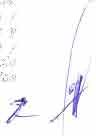 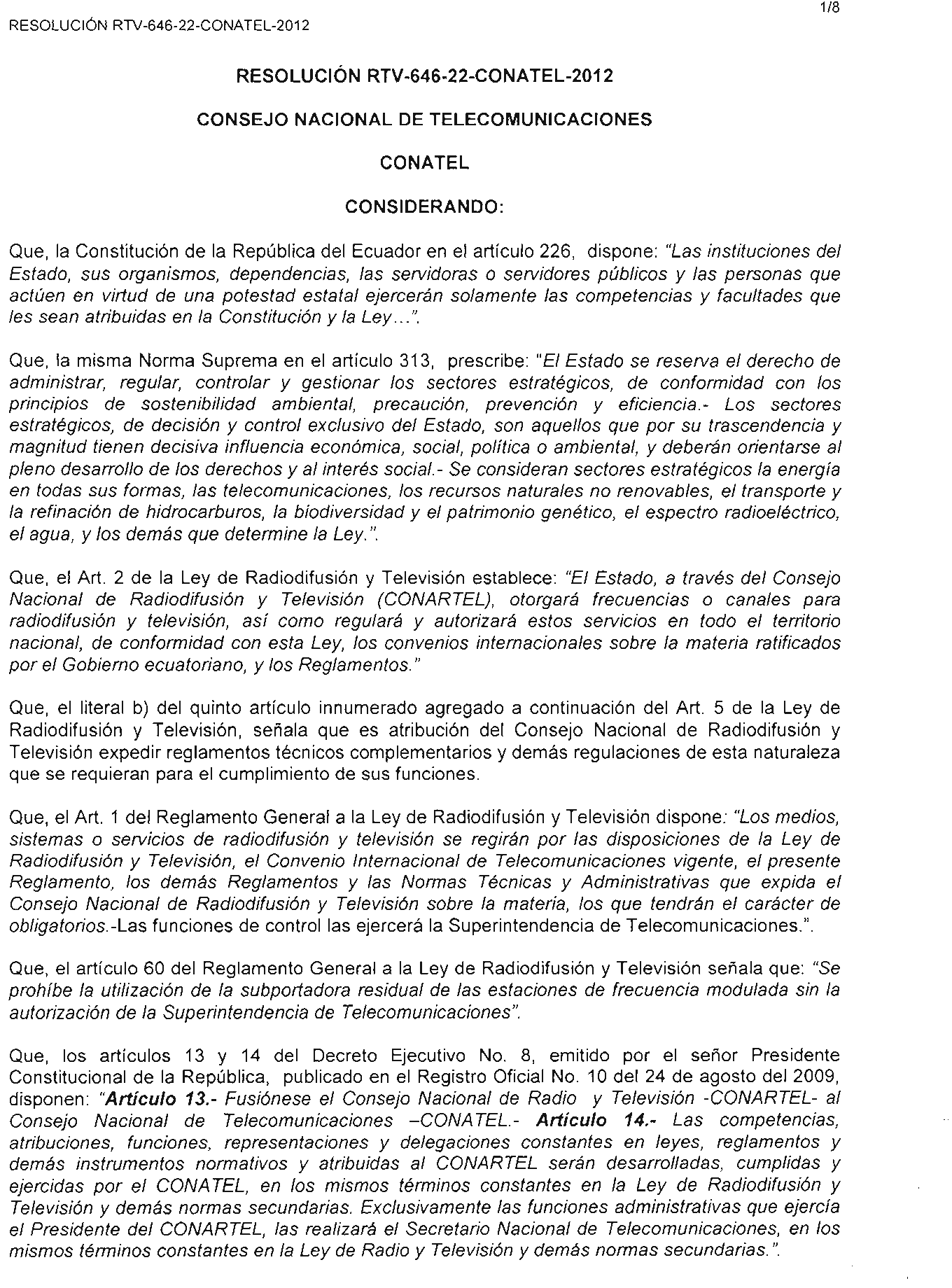 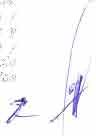 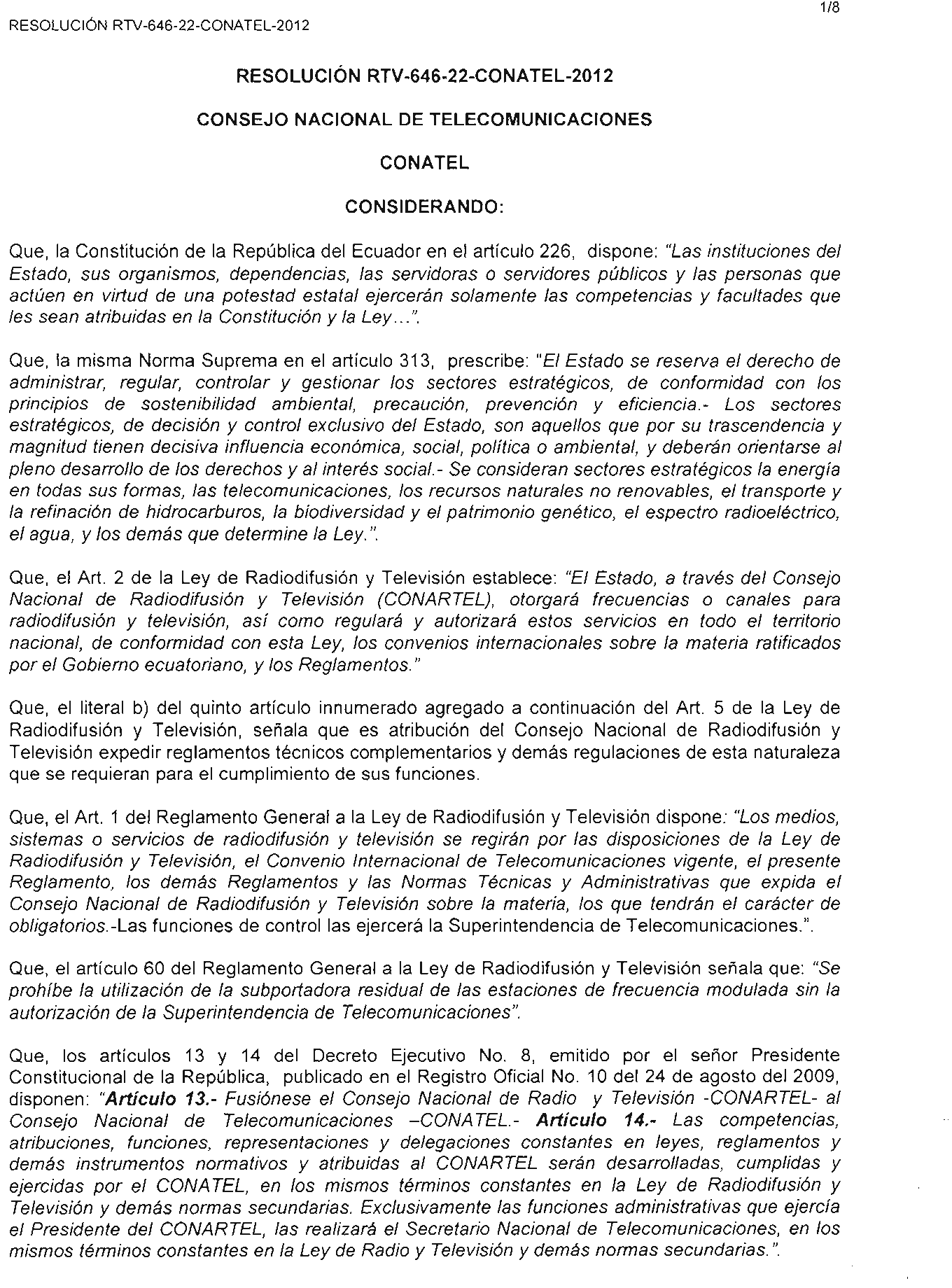 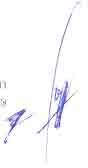 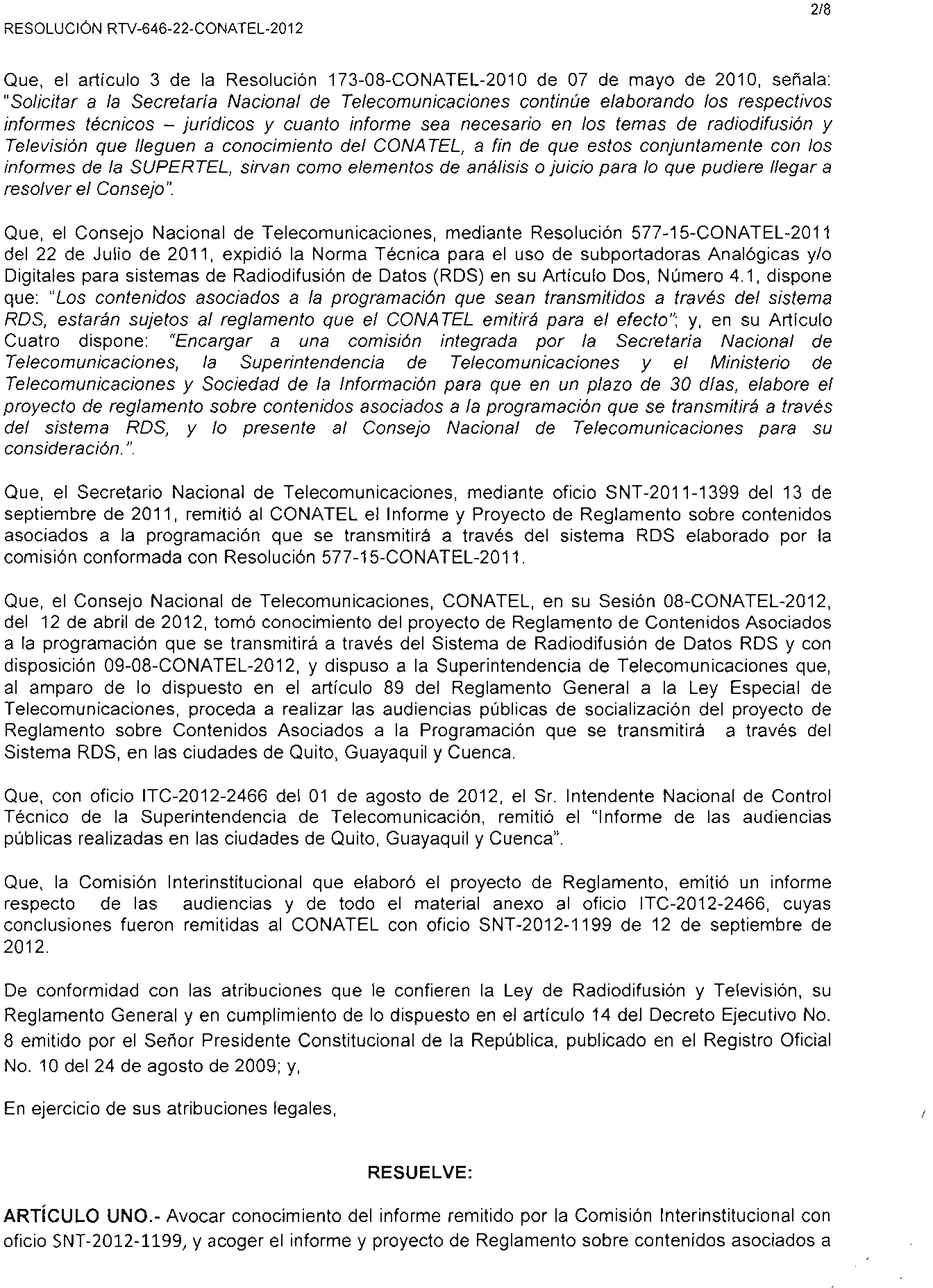 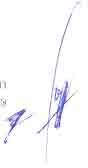 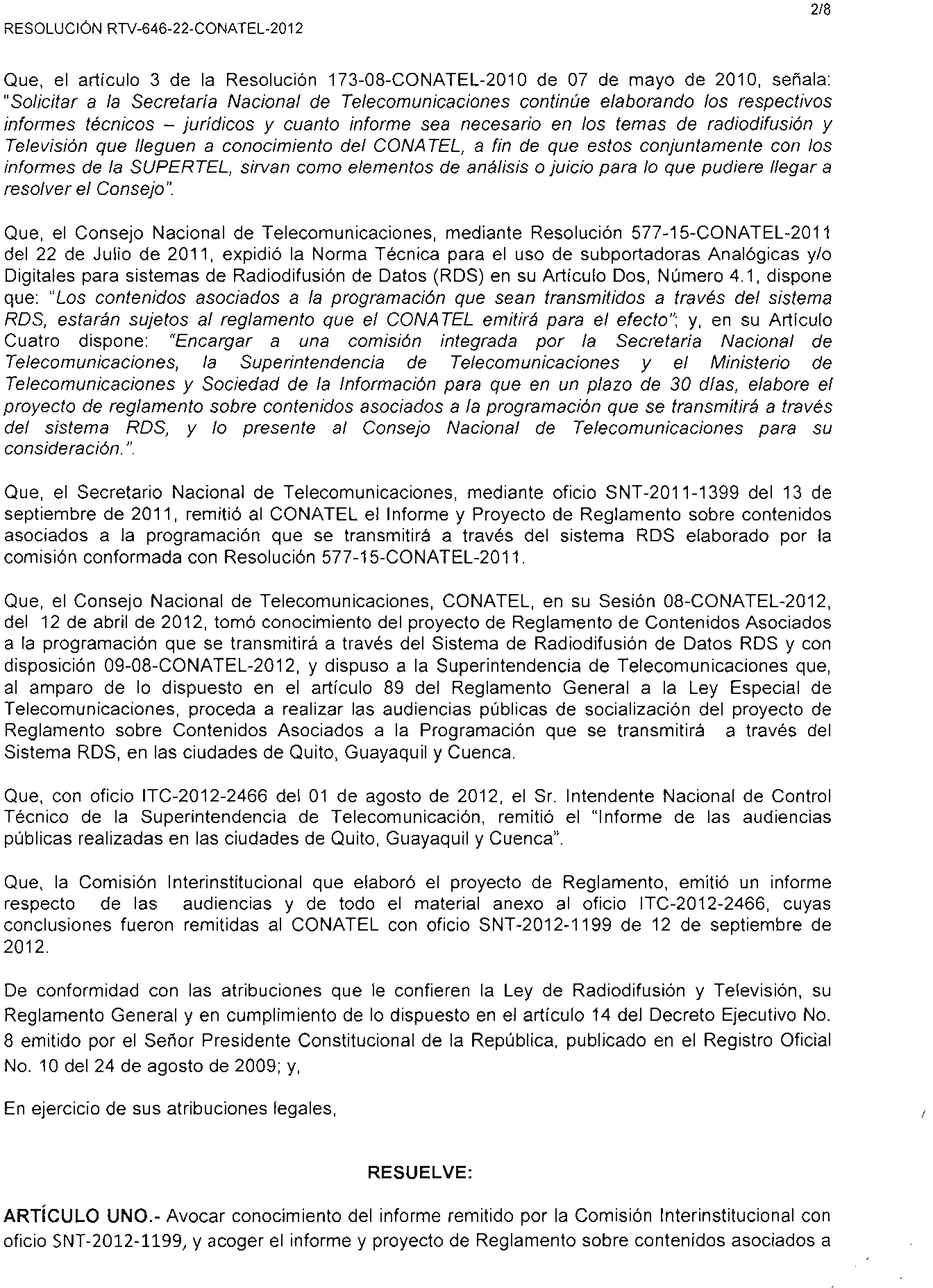 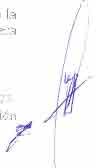 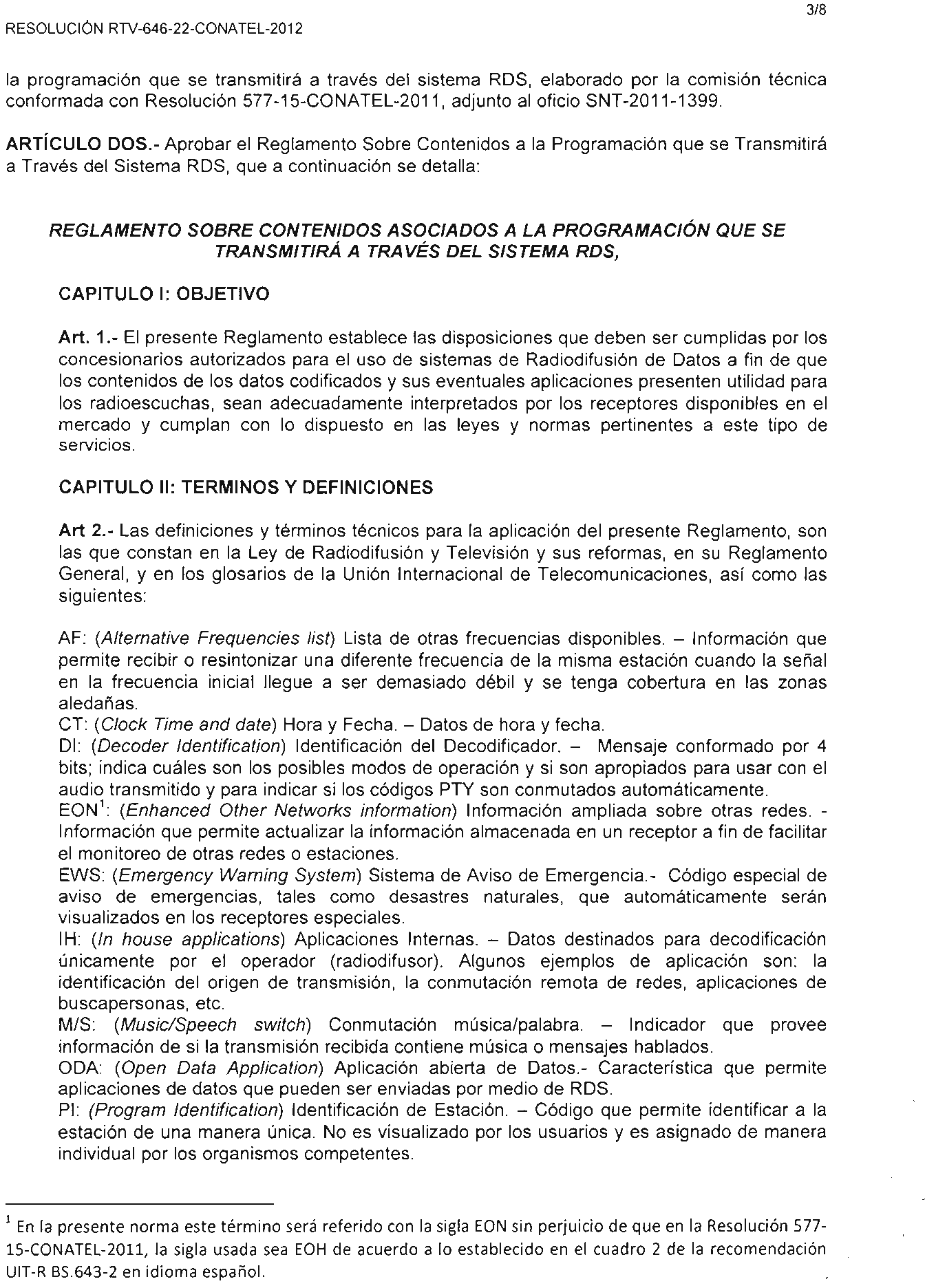 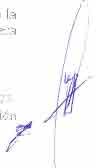 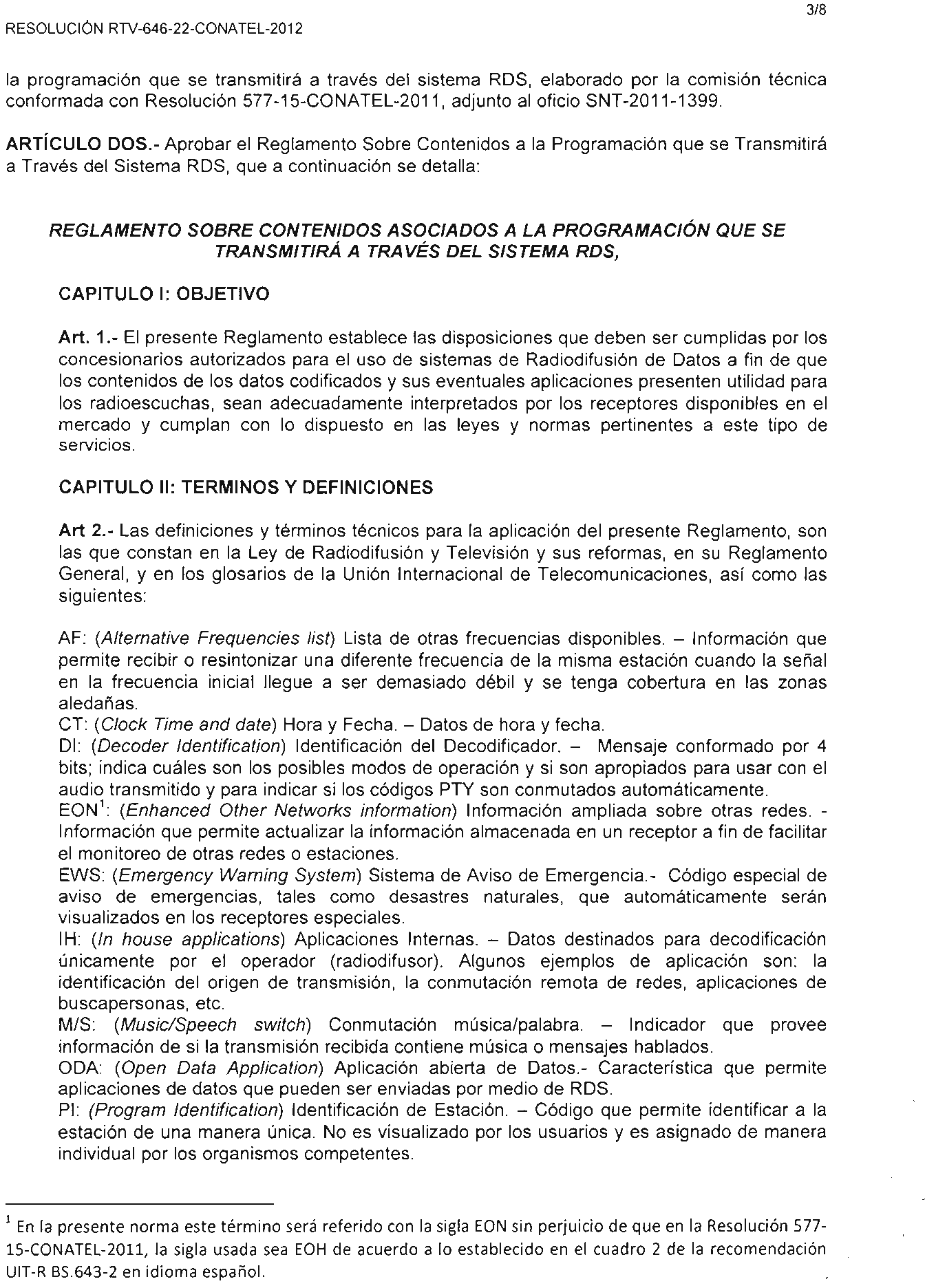 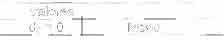 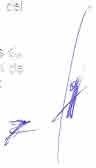 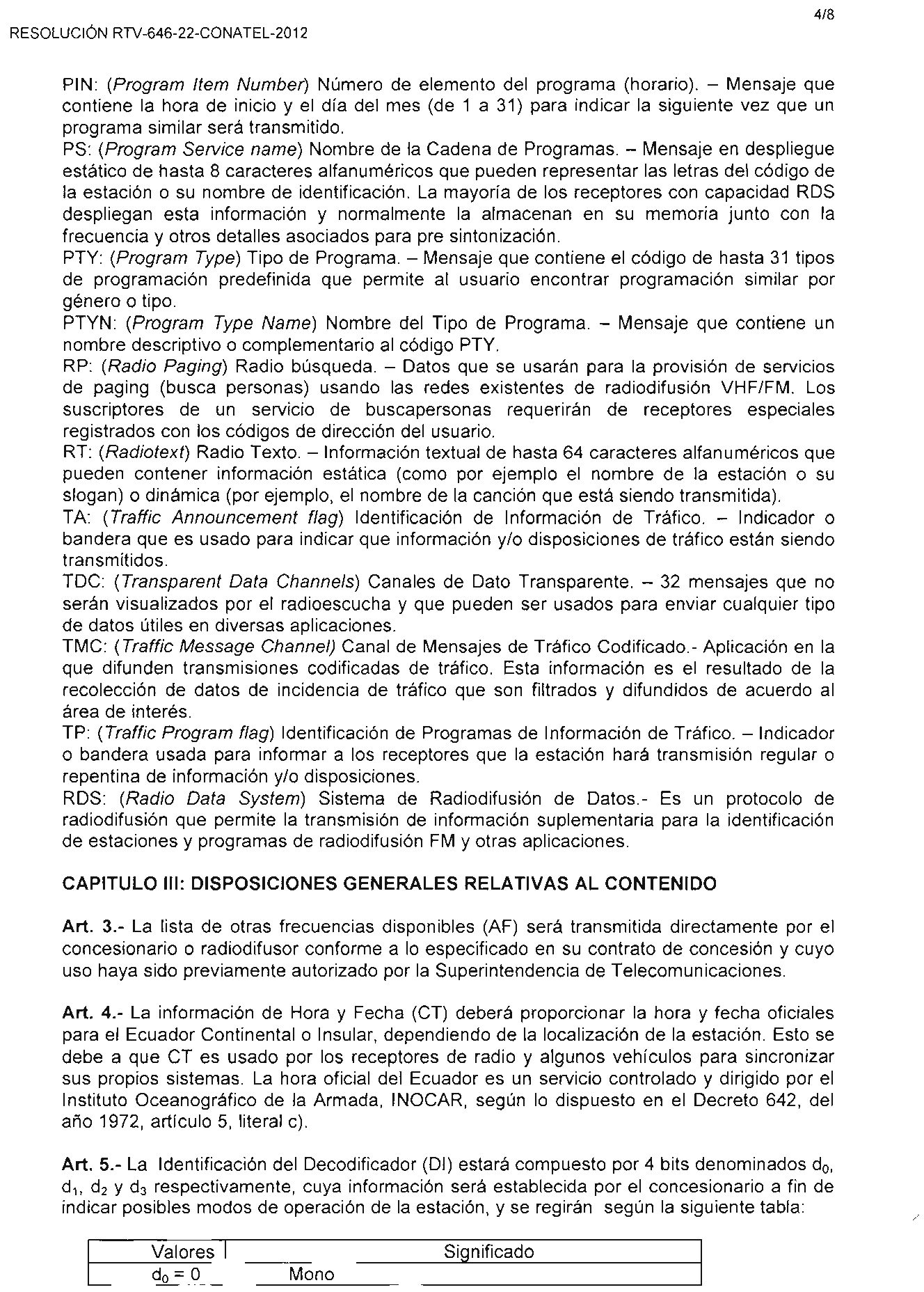 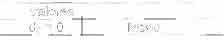 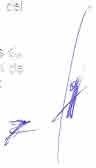 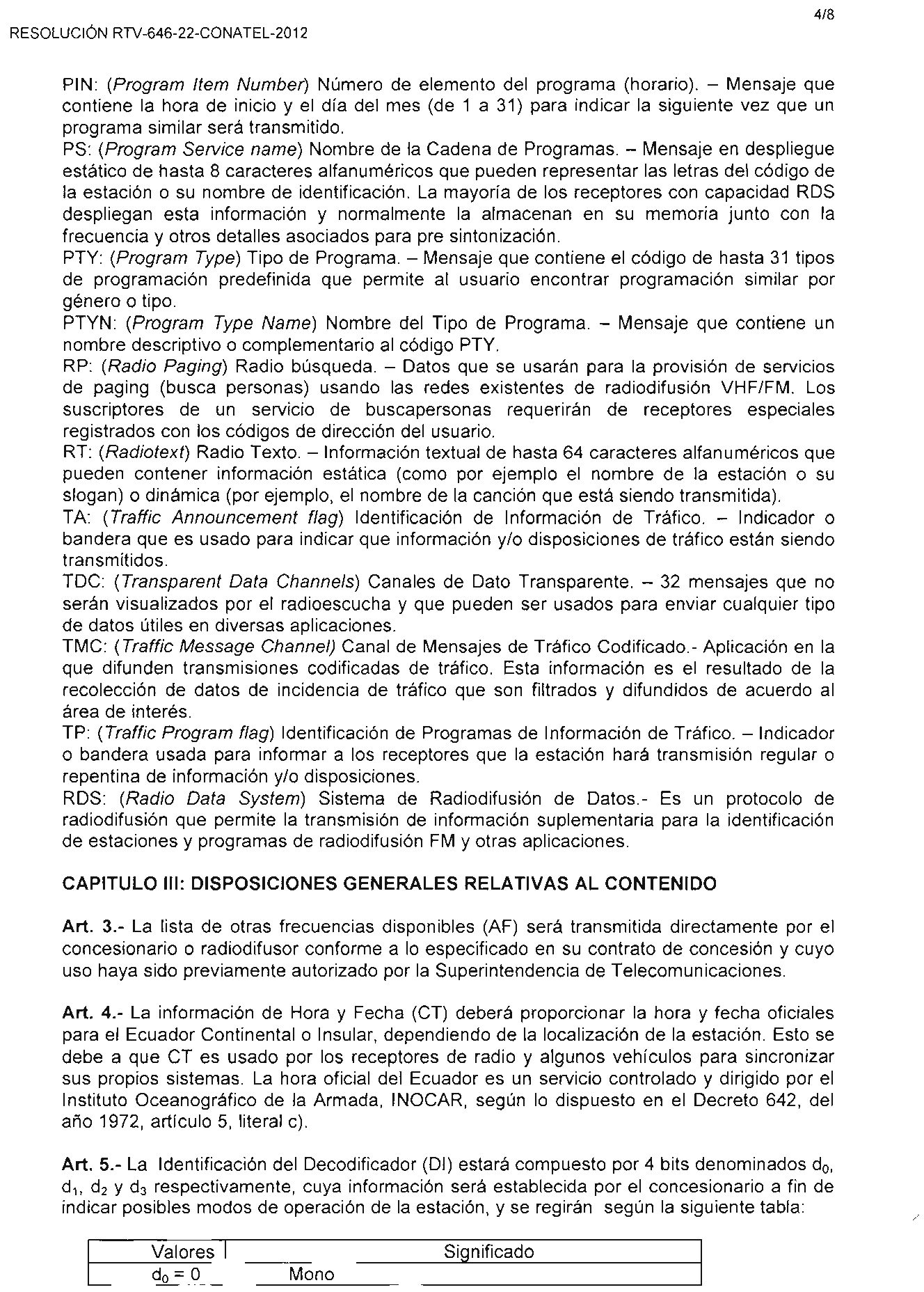 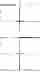 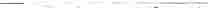 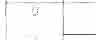 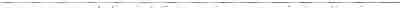 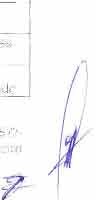 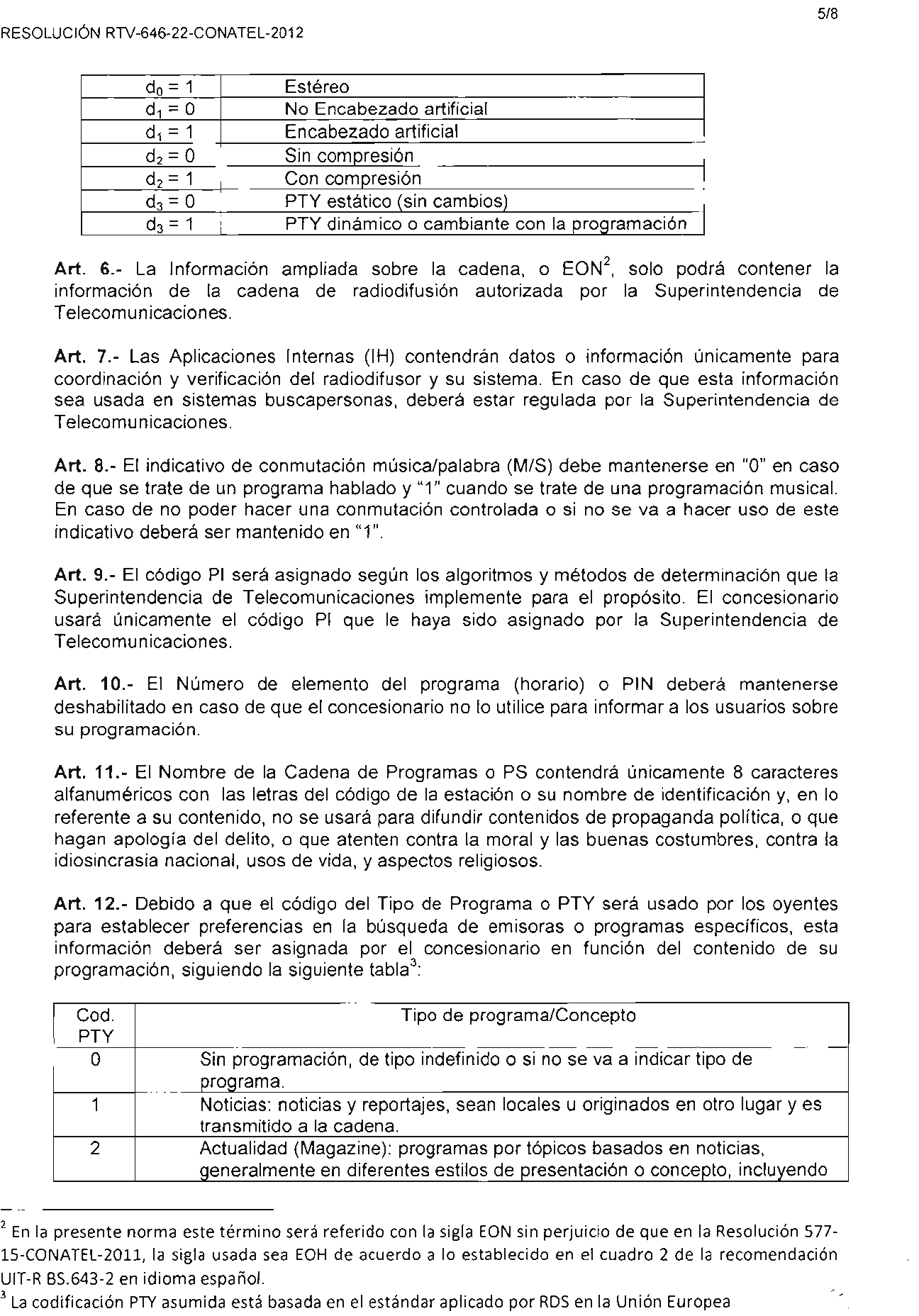 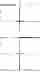 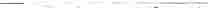 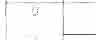 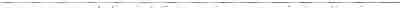 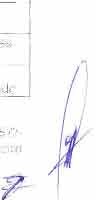 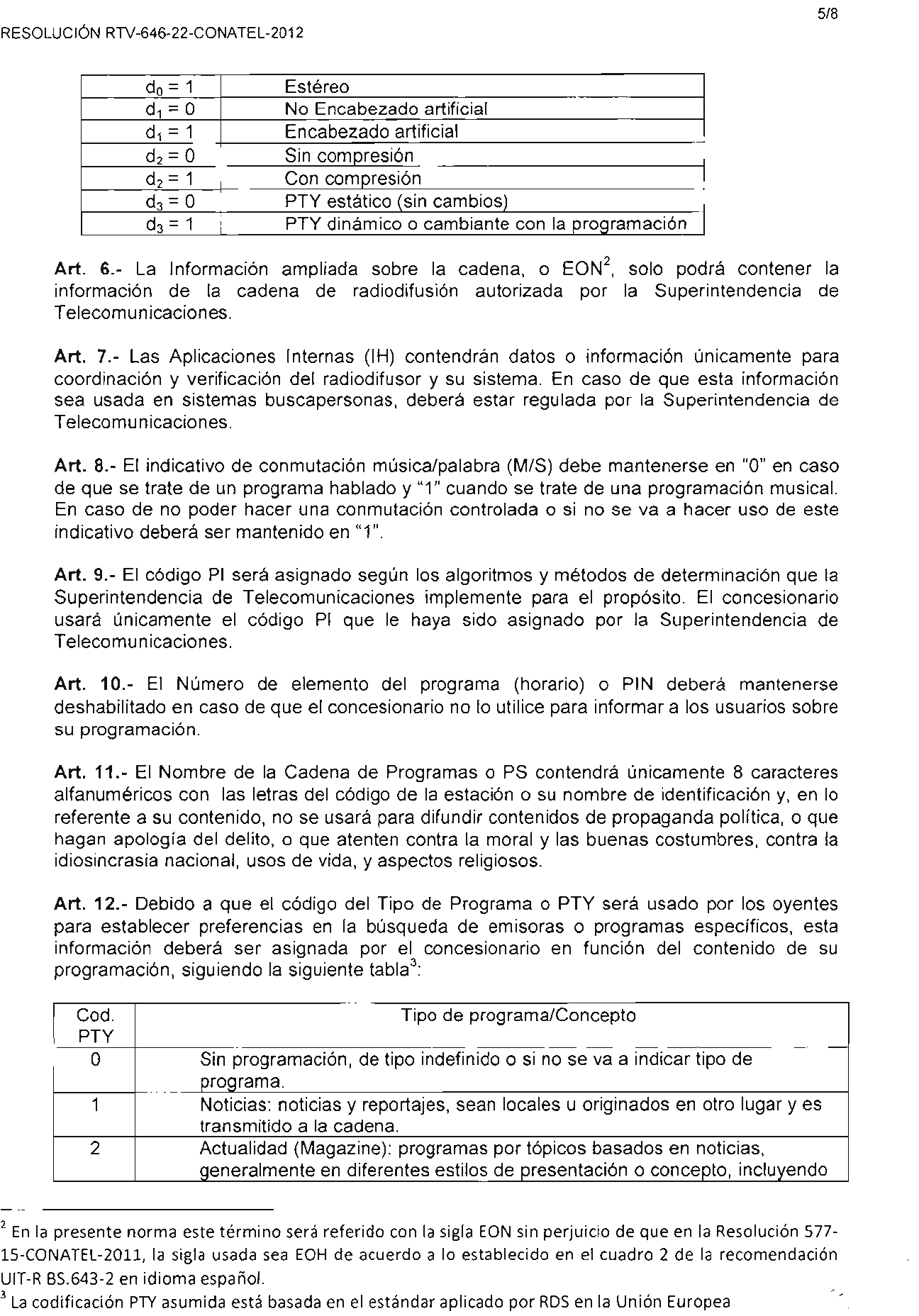 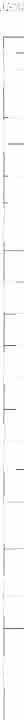 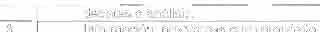 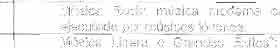 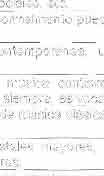 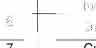 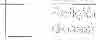 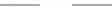 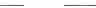 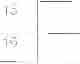 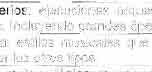 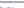 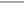 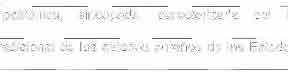 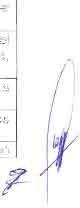 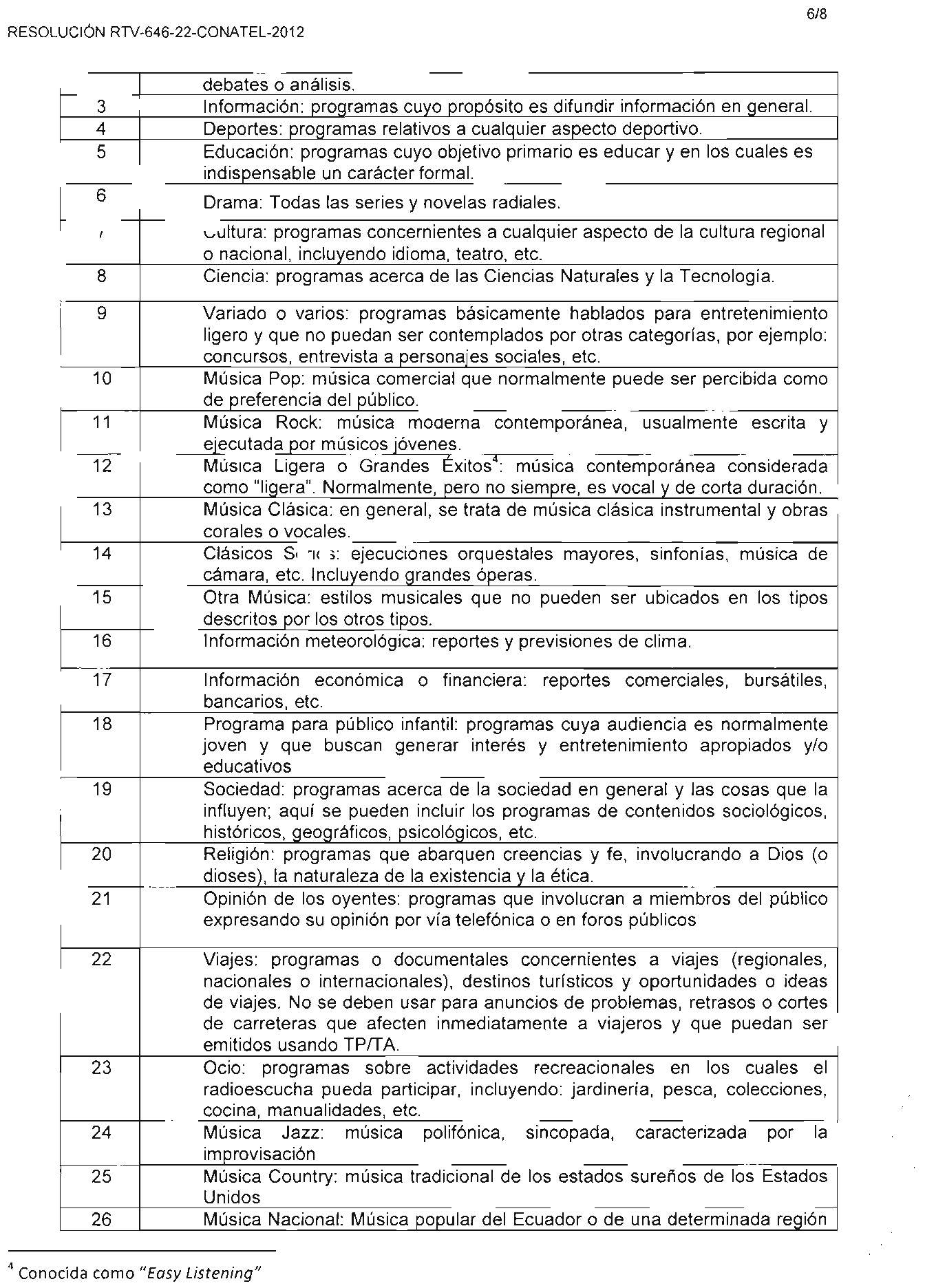 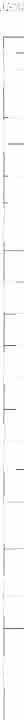 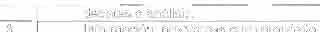 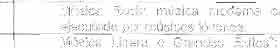 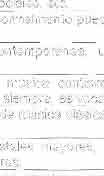 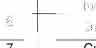 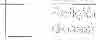 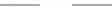 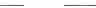 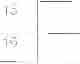 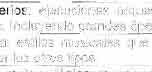 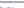 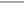 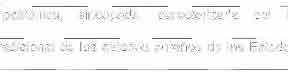 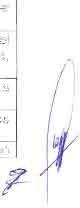 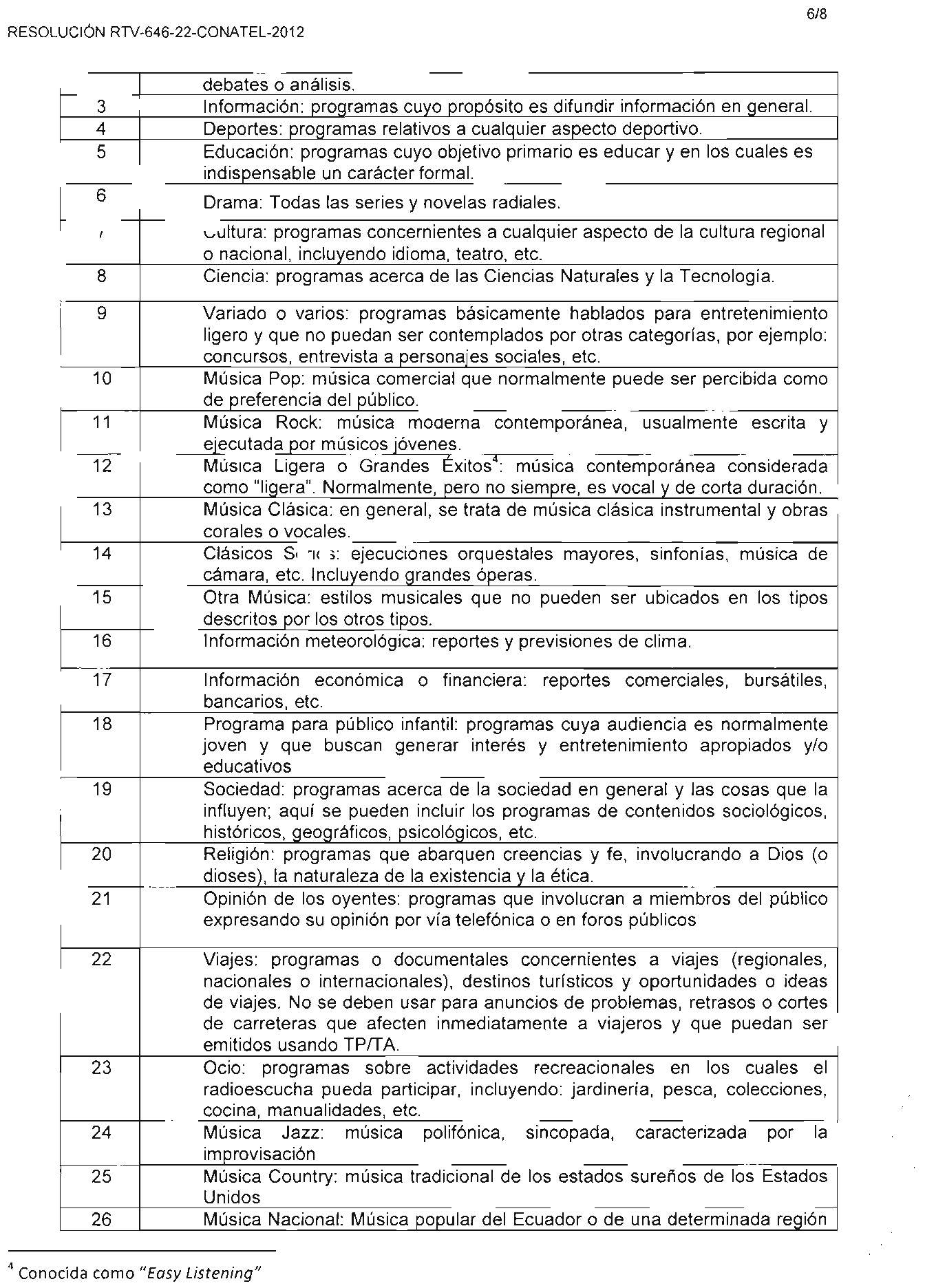 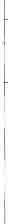 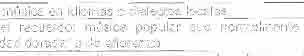 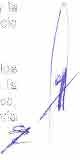 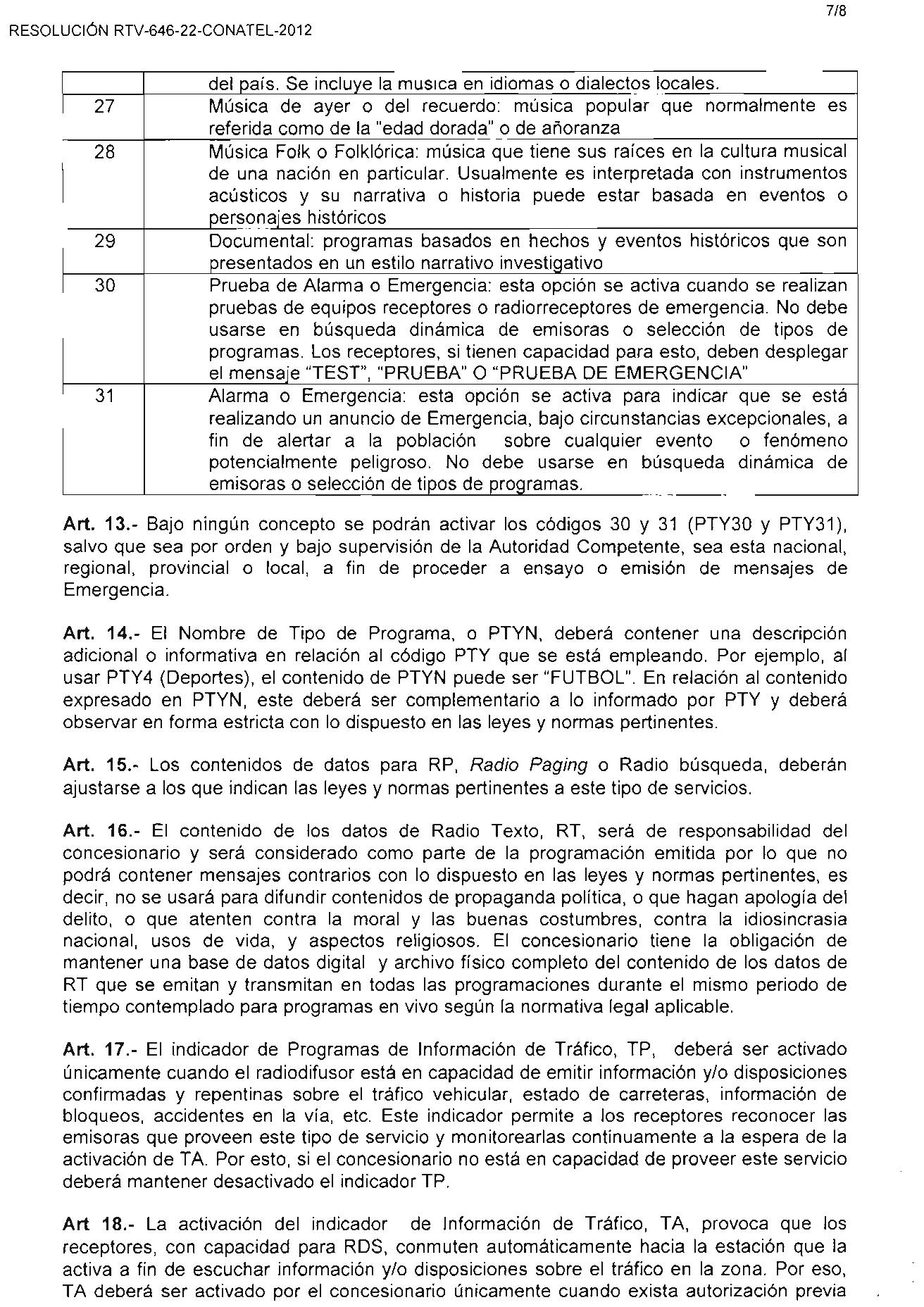 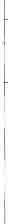 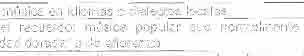 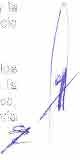 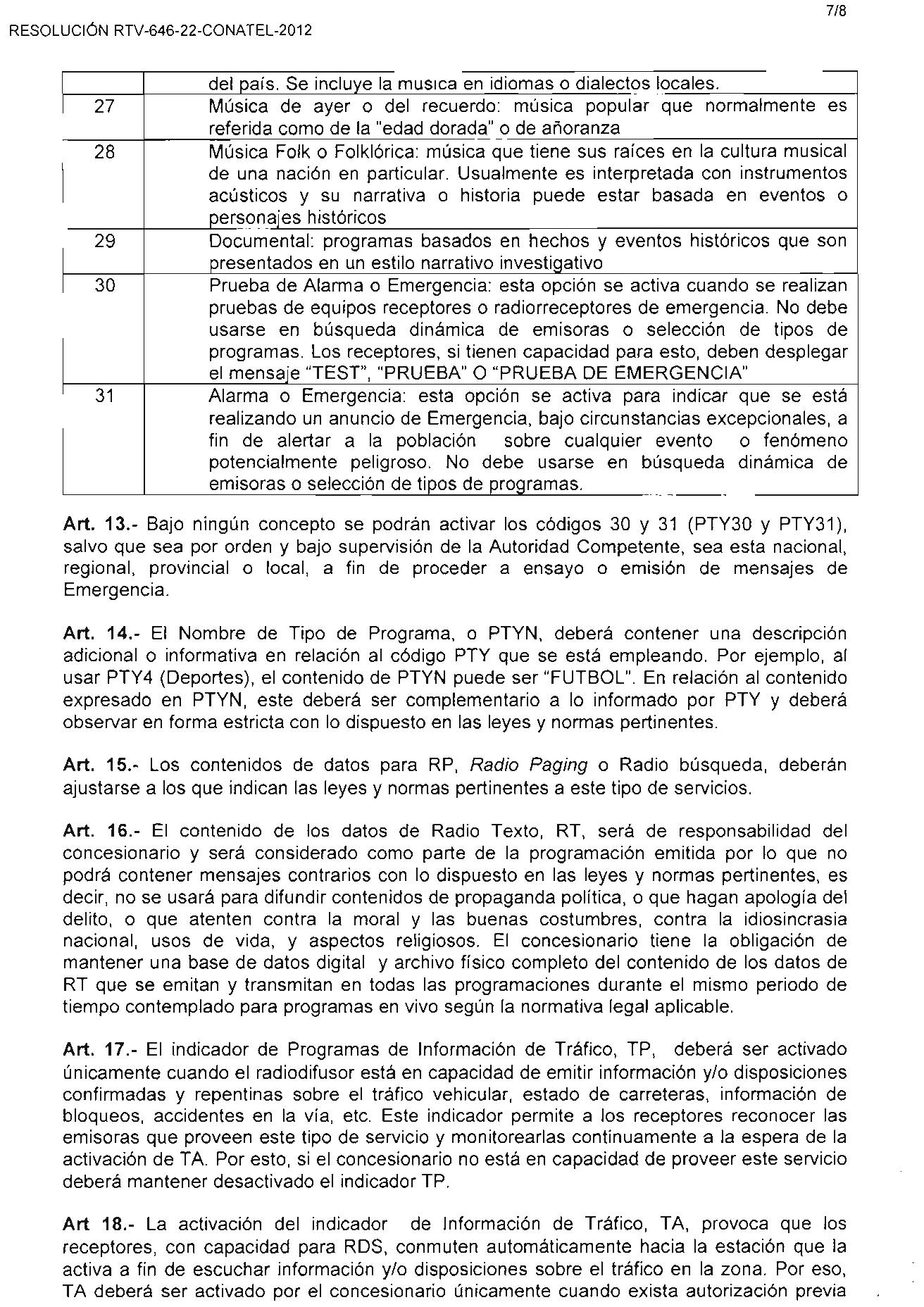 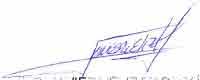 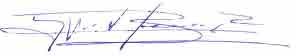 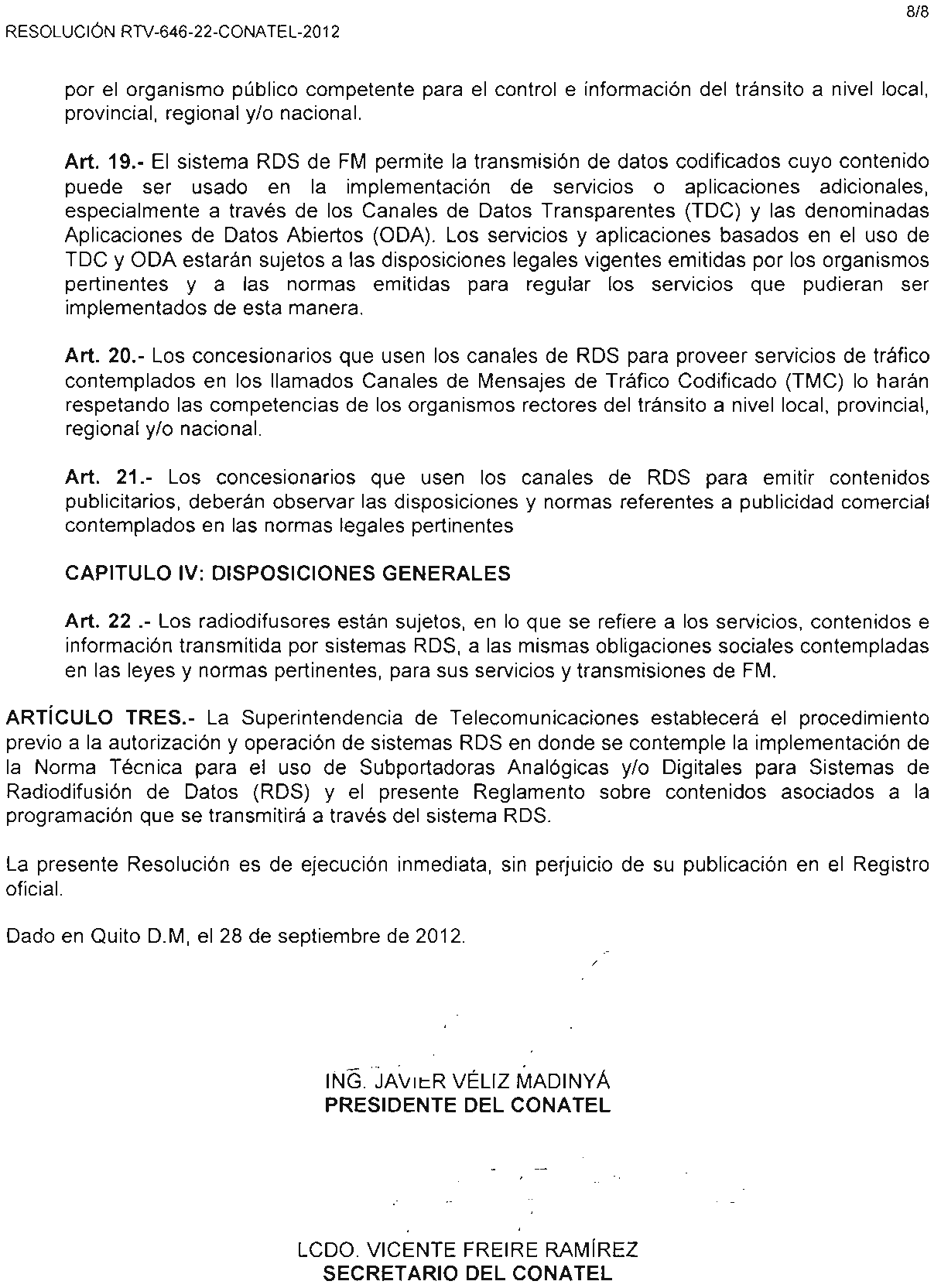 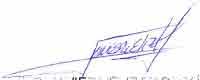 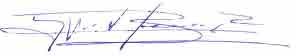 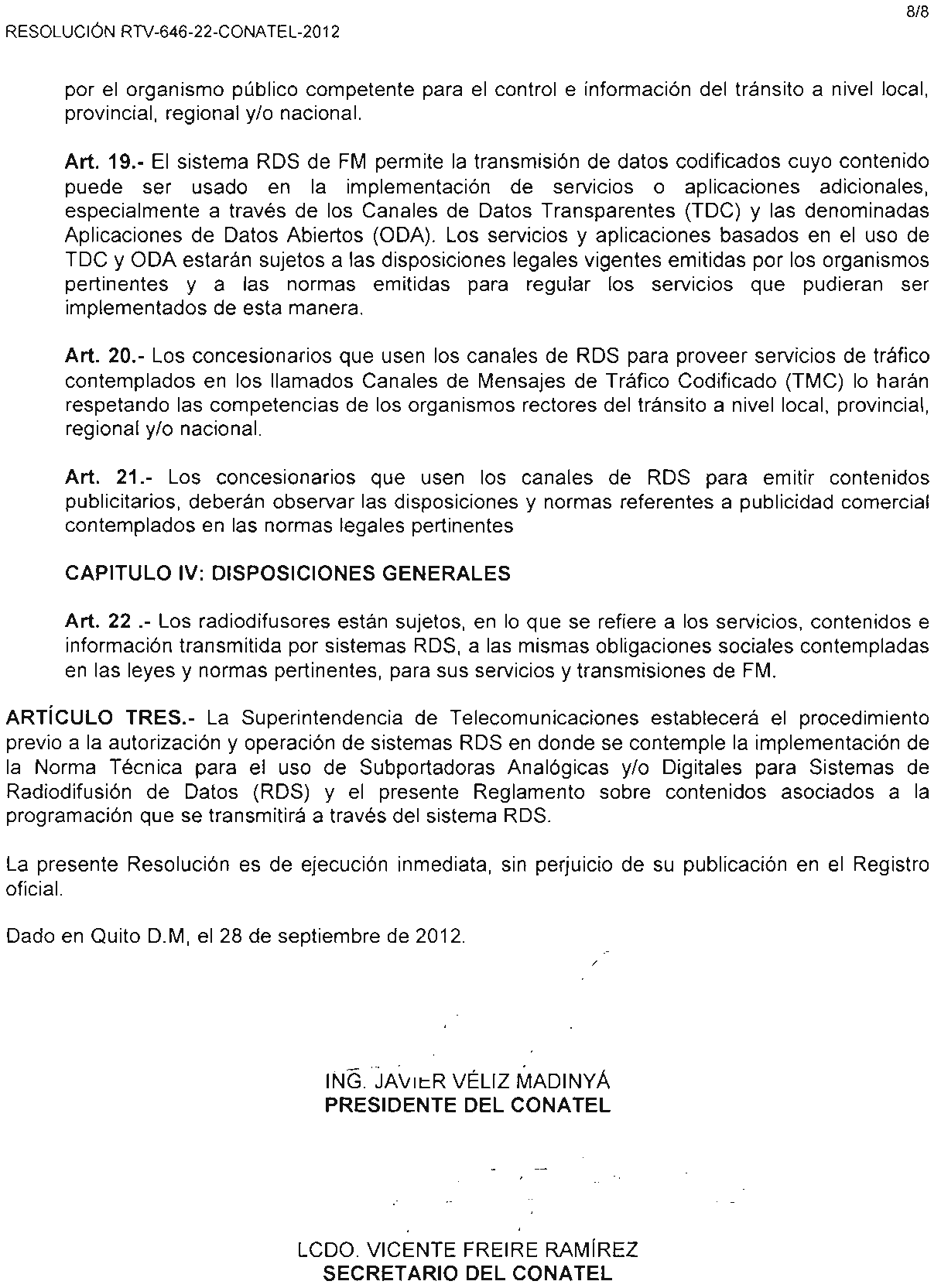 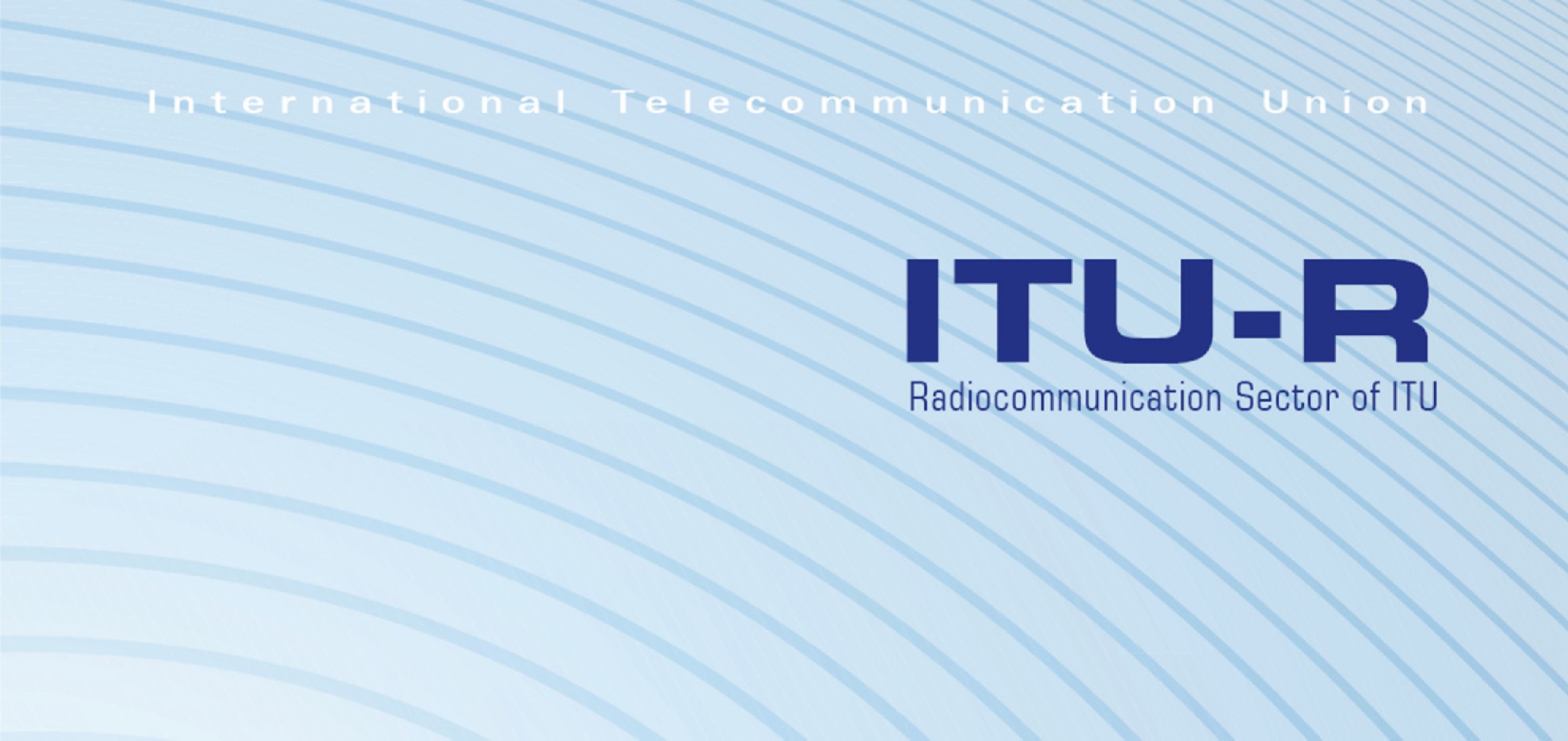 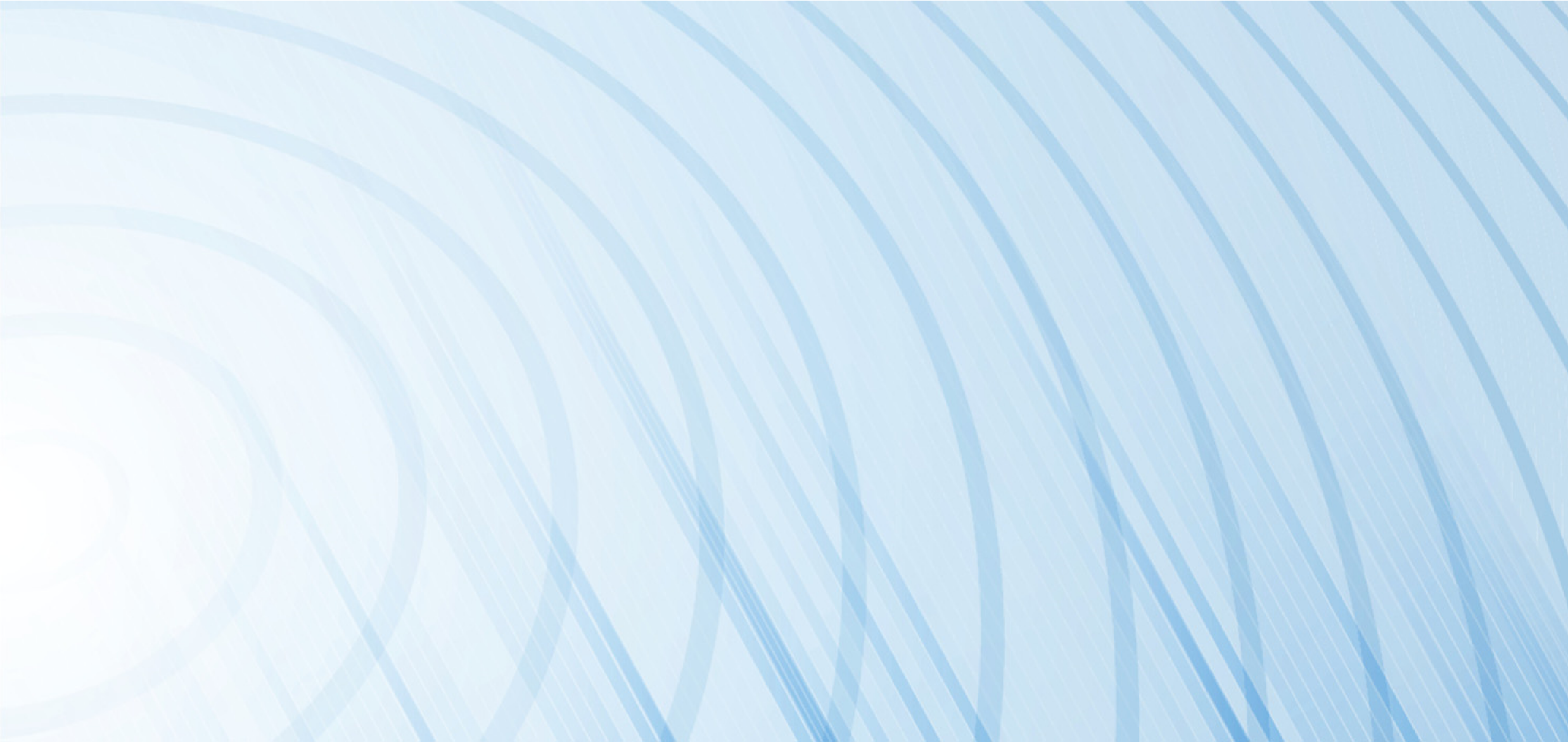 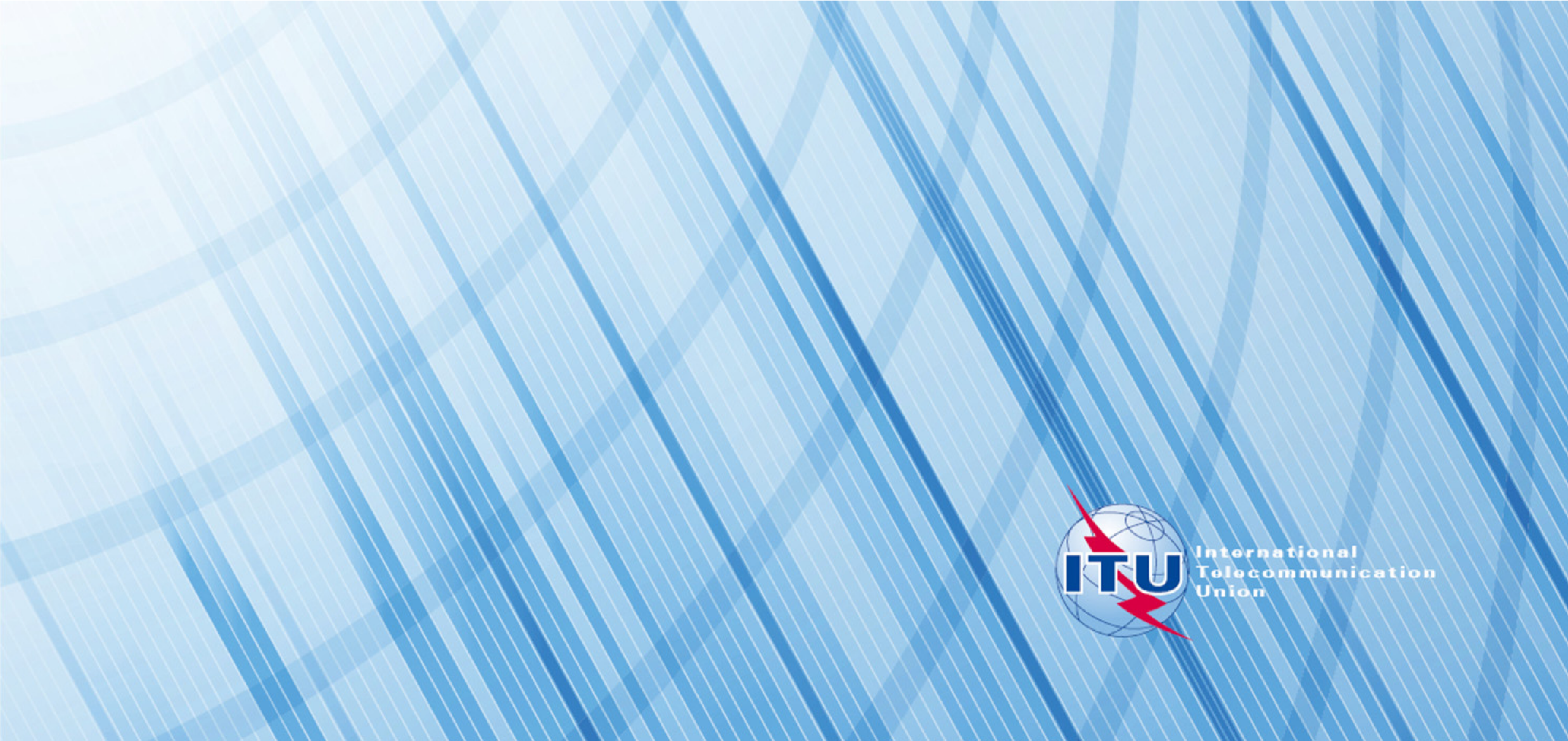 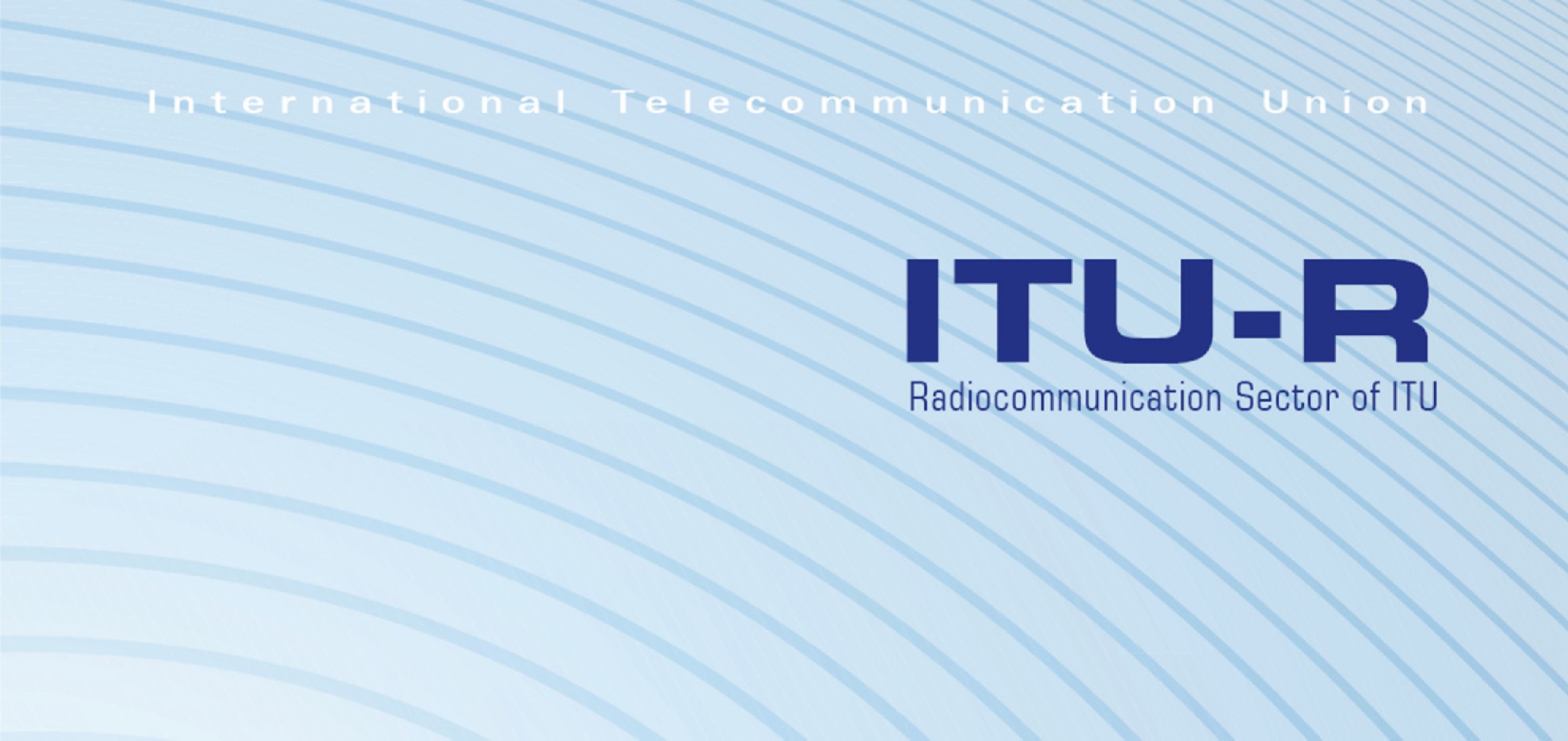 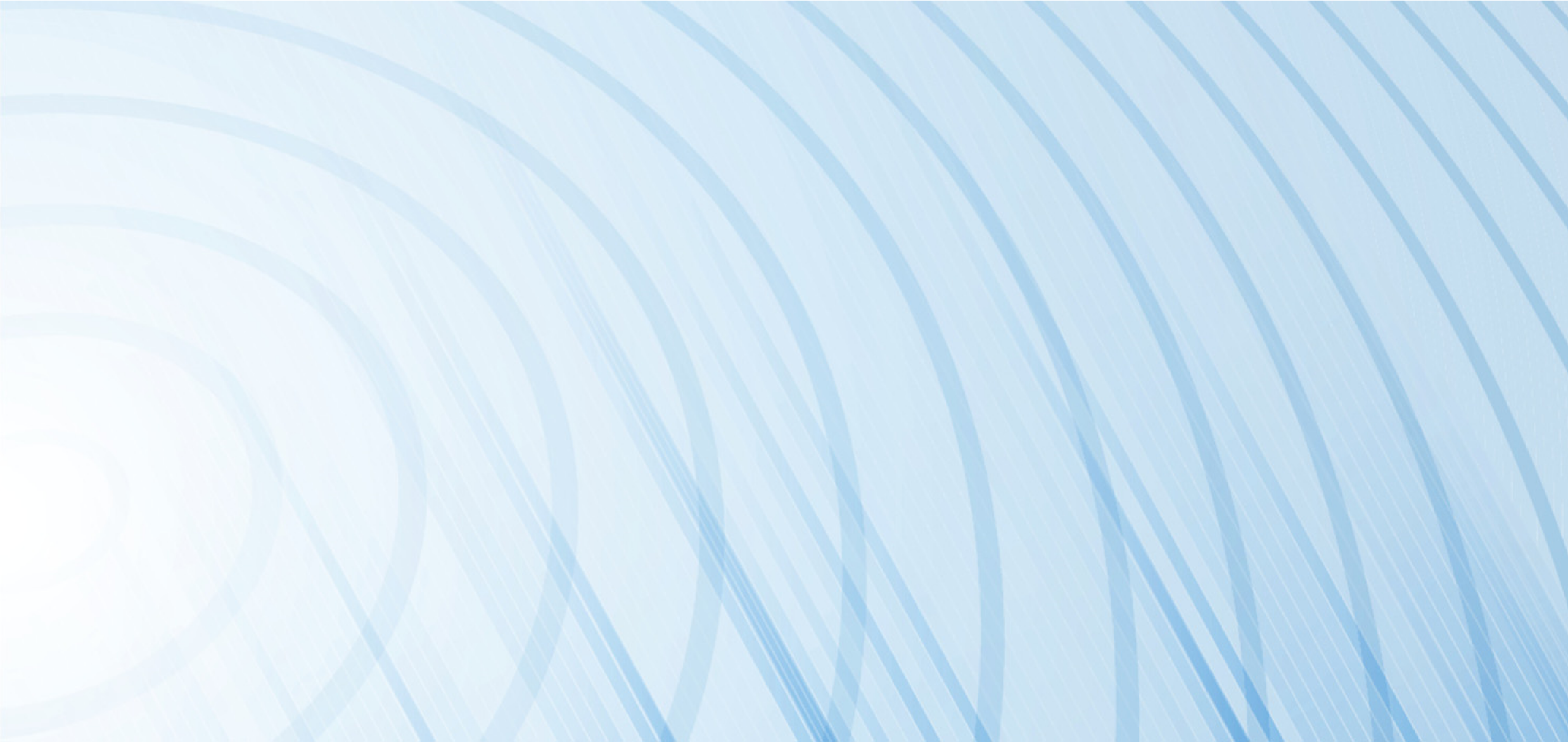 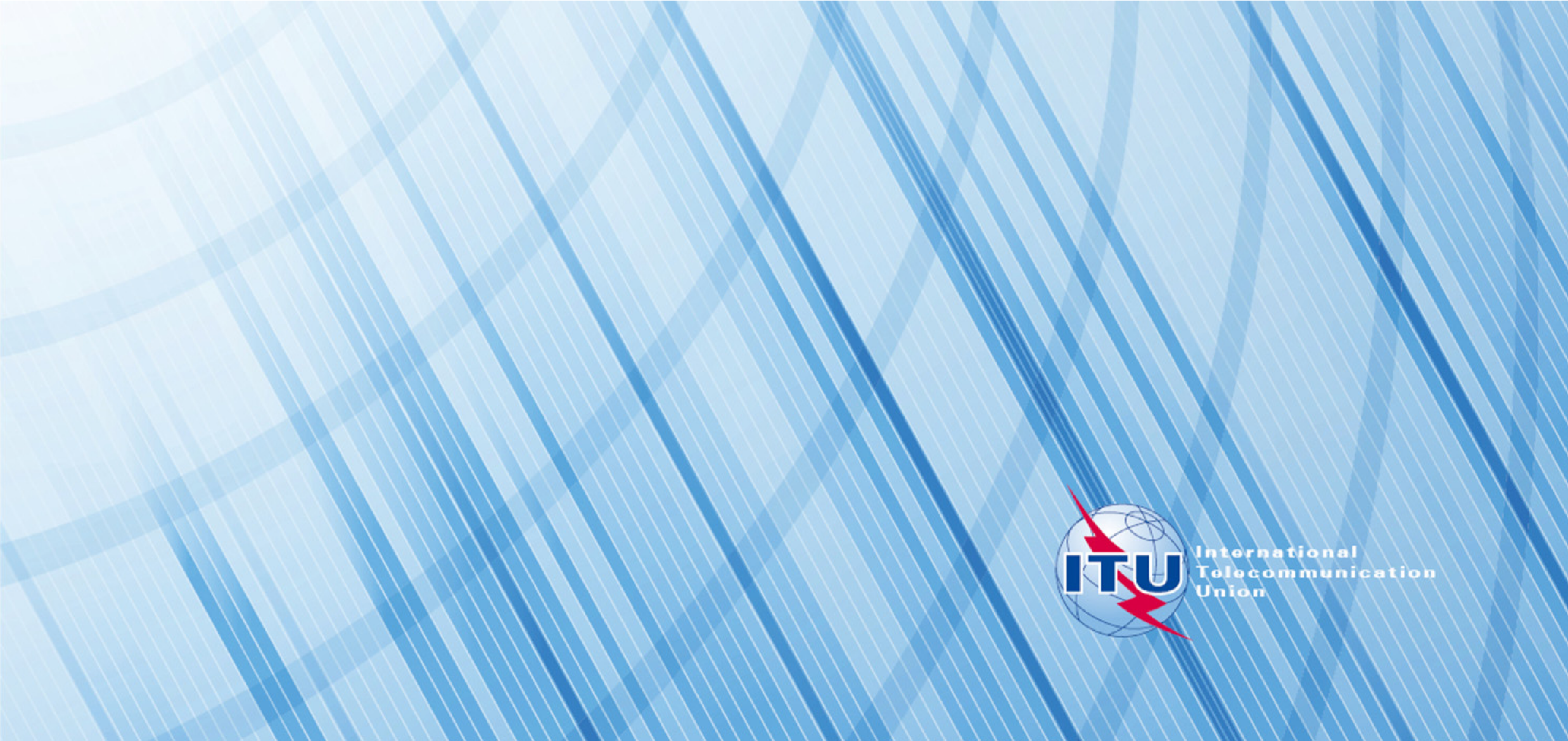 Foreword The role of the Radiocommunication Sector is to ensure the rational, equitable, efficient and economical use of the radio-frequency spectrum by all radiocommunication services, including satellite services, and carry out studies without limit of frequency range on the basis of which Recommendations are adopted. The regulatory and policy functions of the Radiocommunication Sector are performed by World and Regional Radiocommunication Conferences and Radiocommunication Assemblies supported by Study Groups. Policy on Intellectual Property Right (IPR) ITU-R policy on IPR is described in the Common Patent Policy for ITU-T/ITU-R/ISO/IEC referenced in Annex 1 of Resolution ITU-R 1. Forms to be used for the submission of patent statements and licensing declarations by patent holders are available from http://www.itu.int/ITU-R/go/patents/en where the Guidelines for Implementation of the Common Patent Policy for ITU-T/ITU-R/ISO/IEC and the ITU-R patent information database can also be found.  Note: This ITU-R Recommendation was approved in English under the procedure detailed in Resolution ITU-R 1. Electronic Publication Geneva, 2011  ITU 2011 All rights reserved. No part of this publication may be reproduced, by any means whatsoever, without written permission of ITU. RECOMMENDATION  ITU-R  BS.643-3 Radio data system for automatic tuning and other applications in FM radio receivers for use with the pilot-tone system (1986-1990-1995-2011) Scope This Recommendation specifies the main parameters and operational requirements for the use of the radio data system (RDS) for VHF/FM broadcasting. The ITU Radiocommunication Assembly, considering that, in VHF/FM broadcasting, the density of transmissions in many parts of the world is increasing to the extent that tuning to a given programme service is becoming more and more difficult, particularly for listeners using FM portable or car radios; that, on the other hand, technologies offer the possibility of adding auxiliary data signals to the sound-programme signals which offer a wide variety of methods for identifying the transmissions, thereby facilitating the implementation of assisted and automatic tuning in radio receivers; that such radio-data signals can be added to existing VHF/FM broadcasts in such a way that they are inaudible, thus achieving good compatibility with reception of the normal stereophonic or monophonic sound-programme signals; that inexpensive receiver technology optimized in miniaturization processes is available to implement assisted or automatic tuning using radio-data signals; that such a system offers the flexibility to implement a wide range of optional applications to suit the particular needs of individual broadcasting organizations; that many countries have implemented this system on their broadcasts, recommends that broadcasters wishing to introduce the transmission of supplementary information for station and programme identification in FM broadcasting and other applications, should use the radio-data system (RDS), as specified in Annex 1. the following notes should be considered as part of the Recommendation. NOTE 1 – Information regarding the operational characteristics of RDS is given in Annex 2. NOTE 2 – The most recent version of the international RDS standard is IEC 62106 Ed.2:2009. In North America although the structure and coding is identical, there are minor differences in implementation of certain features – for the United States of America these are described in the US national standard version of RDS which is called RBDS, specified in US NRSC-4-A. In general, other North American countries also follow the practice of the United States of America in their implementations. NOTE 3 – Since RDS was first specified by the European Broadcasting Union (EBU) in 1984 more than 500 million RDS receivers were already produced worldwide and this number is continuing to increase significantly every year with retail prices held low due to RDS decoder silicon embedded in FM receiver chips costing very little in large quantities. Annex 1 Specifications of the radio data system 1 	Modulation of the data channel 1.1 	Sub-carrier frequency: 57 kHz, locked in phase or in quadrature to the third harmonic of the pilot tone 19 kHz (±2 Hz) in the case of stereophony. (Frequency tolerance: ±6 Hz.) 1.2 Sub-carrier level: the recommended nominal deviation of the main FM carrier due to the modulated sub-carrier is ±2 kHz. However in practice it can be as low as ±1.2 kHz; many EBU broadcasters with wide dynamic range (e.g. classical music) services prefer this lower value to ensure best signal-to-noise performance. The decoder should, however, be designed to work with sub-carrier levels corresponding to between ± 1 kHz and ± 7.5 kHz deviation. 1.3 Method of modulation: the sub-carrier is amplitude-modulated by the shaped and biphasecoded data signal. The sub-carrier is suppressed (see Figs 1a) to 1c)). 1.4 Clock frequency and data rate: the basic clock frequency is obtained by dividing the transmitted sub-carrier frequency by 48. Consequently the basic data rate is 1 187.5 bit/s ± 0.125 bit/s. 1.5 Differential coding: when the input data-level from the coder at the transmitter is 0, the output remains unchanged from the previous output bit, and when an input 1 occurs, the new output bit is the complement of the previous output bit. 2 	Baseband coding 2.1 Coding structure: the largest element in the structure is called a “group” of 104 bits. Each group comprises 4 blocks of 26 bits. Each block comprises an information word and a checkword, of 16 and 10 bits respectively. 2.2 Order of bit transmission: all information words, checkwords and addresses have their most significant bit transmitted first. 2.3 Error protection: the 10-bit cyclic redundancy checkword, to which a 10-bit offset word is added for synchronization purposes, is intended to enable the receiver/decoder to detect and correct errors which occur in reception. 2.4 Synchronization of blocks and groups: the data transmission is fully synchronous and there are no gaps between the groups or blocks. The beginning and end of the data blocks may be recognized in the decoder by using the fact that the error-checking decoder will, with a high level of confidence, detect block synchronization slip. The blocks within each group are identified by different offset words added to the respective 10-bit checkwords. FIGURE 1 Modulating frequency (Hz)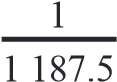 2.5 Message format: the first five bits of the second block of every group are allocated to a five-bit code which specifies the application group type and its version. The group types specified are given in Table 1. There is also the open data application feature to add applications not yet defined. Once registered, this allows applications to use specified groups on a locally regulated basis. A large part of the data-transmission capacity of the RDS system will be used for features relating to the automatic or assisted tuning functions of an FM receiver. Such messages are repeated frequently so that a short data-acquisition time for tuning or retuning may be achieved. Many of the relevant codes occupy fixed positions within every group. They can therefore be decoded without reference to any block outside the one which contains this information. FIGURE 2 Message format and addressing 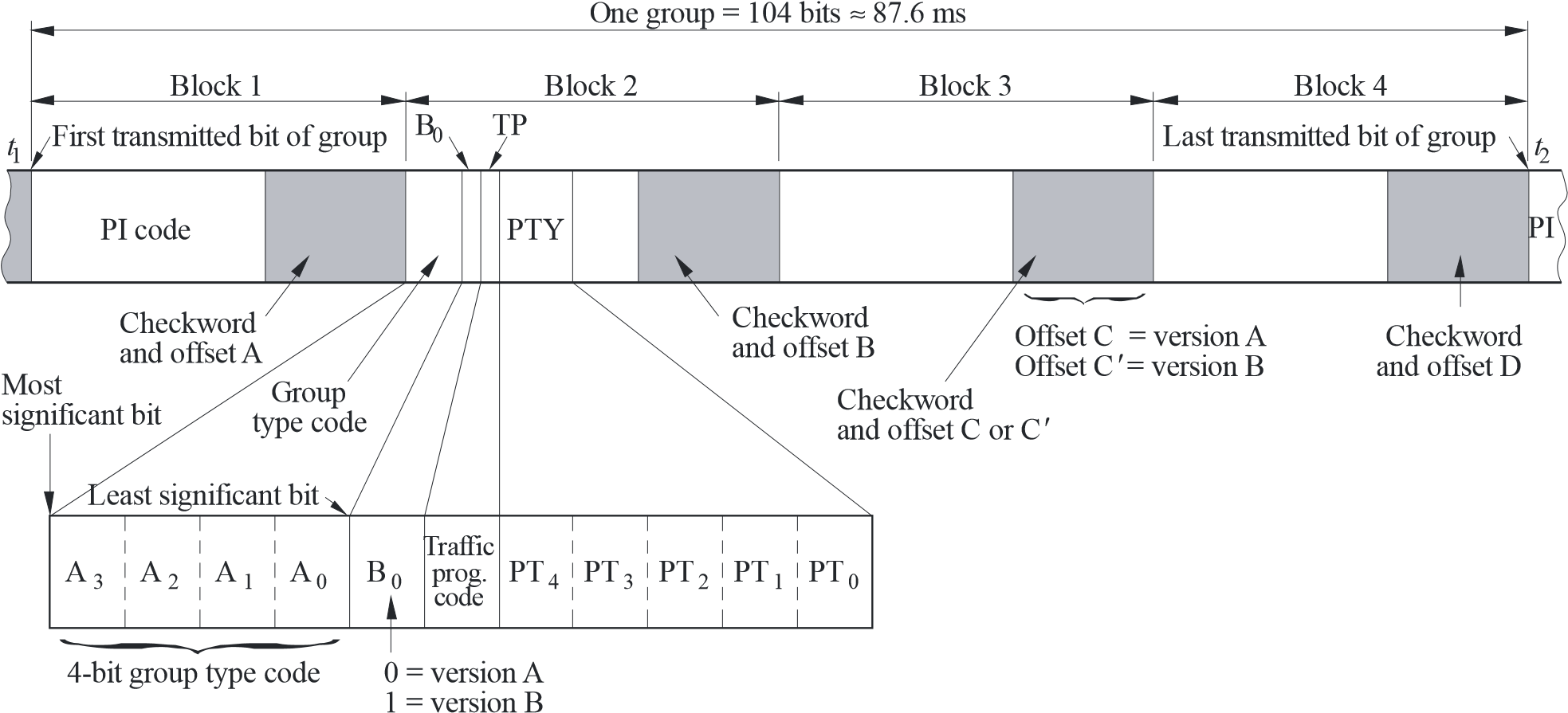 Note 1 – Group type code = 4 bits. Note 2  – B  = version code = 1 bit.0Note 3  – PI code = programme identification code = 16 bits.Note 4  – TP = traffic programme identification code = 1 bit.Note 5  – PTY = programme type code = 5 bits.Note 6  – Checkword + offset “N” = 10 bits added to provide error protection and block and group synchronisa tion information. Note 7  t–  <   : block 1 of any particular group is transmitted first and block 4 last.1	t2TABLE 1 Example of group type codes (1) X indicates that value may be “0” (version A) or “1” (version B). Table 2 explains the abbreviations used and the features to which they are relevant. TABLE 2 List of abbreviations and features 2.6 Repetition rates: Table 3 indicates the appropriate repetition rates for some of the main applications, when and if they are implemented by the broadcaster. TABLE 3 Appropriate repetition ratesValid codes for this item will normally be transmitted with at least this repetition rate whenever the transmitter carries a normal broadcast programme. A total of four 0A groups are required to transmit the entire PS name and therefore four 0A groups will be required per second. The repetition rate of group type 0A may be reduced if more capacity is needed for other applications. A minimum of two type 0A groups per second is necessary to ensure correct functioning of PS and AF features. It should be noted that in this case transmission of the complete PS will take 2 s. However, under typical reception conditions the introduction of errors will cause the receiver to take 4 s or more to acquire the PS name for display. PS is static and must not be used for text transmission. A total of 16 type 2A groups are required to transmit a 64 character radiotext message and therefore 3.2 type 2A groups will be required per second. For certain character sets composed of a 2-byte character code, the enhanced Radiotext feature is more suitable. The maximum cycle time for the transmission of all data relating to all cross-referenced programme services shall be less than 2 min. Annex 2 Operational characteristics of the radio data system “RDS” 1 	Compatibility with existing VHF/FM broadcasts The frequency, level and method of modulation of the sub-carrier used to convey the data signals have been carefully chosen so as to avoid interference to reception of the main stereo or mono programme signals. Because of the extreme importance of these compatibility considerations, extensive and prolonged field-trials have been conducted in several countries. It has been found that over a wide variety of propagation conditions, and with a wide variety of receivers, good compatibility is achieved. However, in some locations where the received signals are affected by severe multipath propagation, interference to the main programme signal may occur. In such circumstances, however, even in the absence of RDS signals, the quality of the received programme signal is usually poor due to distortion. 2 	Reliability of reception of radio-data signals When assessing the reliability of reception of radio-data signals it is important to divide the applications of the RDS system into two categories: those using short and frequently repeated messages, for example, automatic tuning functions; and those using longer messages which are repeated rarely, for example, radiotext (RT) messages. In the case of field-strength limited reception conditions, as might be experienced in a fixed domestic installation, and with the recommended RDS injection level of ± 2 kHz, adequately reliable reception of short messages is possible for an input e.m.f. to the receiver down to about 15 dB(μV) (from a 50 Ω source) whilst adequately reliable reception of the longer messages required an input e.m.f. of about 20 dB(μV). It should be stressed that the values given above depend on the noise figure of the receiver which is typically about 7 dB. These input voltages correspond to bit error-ratio in the received signal before error correction of 1 × 10–2 and 1 × 10–4, respectively. Under these field-strength limited conditions, the bit error-ratio in the received signal decreases exponentially with increasing receiver antenna input level. Furthermore, for RDS injection levels at the transmitter in the specified range ± 1 kHz to ± 7.5 kHz, the receiver antenna input signal level needed to attain a given error-ratio increases almost proportionally with decreasing injection level and vice versa. For example, decreasing the injection level from ± 2 kHz to ± 1 kHz increases the antenna input e.m.f. needed by an RDS receiver to attain a given bit errorratio by 6 dB. In determining the best level for the injected RDS signals, it was found that a compromise had to be found between compatibility with the main programme signals on the one hand and reliability of RDS signal reception on the other. Overall, the recommended RDS injection level corresponding to ± 2 kHz deviation of the main FM carrier was found to give the best compromise over a wide range of reception conditions. In the case of mobile reception in vehicles, multipath propagation is often found to be the dominant impairment to RDS signal reception. In order to obtain information about the performance of the RDS system under multipath limited reception conditions, extensive field trials were carried out in several countries. In these field trials, which were conducted on roads where reception of signals from the local broadcast transmitter was severely impaired by multipath propagation, it was found that the frequently repeated messages needed for the automatic tuning functions of RDS receivers could be reliably received even though the received programme signal was often severely impaired by distortion and noise. As in the case of field-strength limited reception conditions, reception reliability was found to improve with increasing RDS injection level at the transmitter. However, it was found that adequate performance was maintained down to the minimum injection level of ± 1 kHz allowed by the specifications of the RDS system. The RF protection ratio needed by the RDS system against interference from unwanted broadcast signals in the same or adjacent channels was determined by laboratory measurements using a procedure similar to that used to derive the protection ratios given in Recommendation ITU-R BS.412. The results of these measurements for steady interference are given in Fig. 3. It may be noted that for transmissions using the recommended channel spacing of 100 kHz, the protection ratio needed by the RDS system is much less than that needed for the stereo programme signal. Figure 3 shows that RDS protection ratios are close to those for monophonic programme signals; these can be improved, if desired, by using an increased level of RDS sub-carrier. The existing protection ratios needed for the monophonic and stereophonic broadcasting services were found to be unaffected by the inclusion of an RDS sub-carrier in the interfering signal. This was found to be true for deviation of the main carrier, by the sub-carrier, of up to ± 7.5 kHz. FIGURE 3 Comparison of protection ratios for monophony and stereophony given in Recommendation ITU-R BS.412 with those measured for the radio-data system RDS 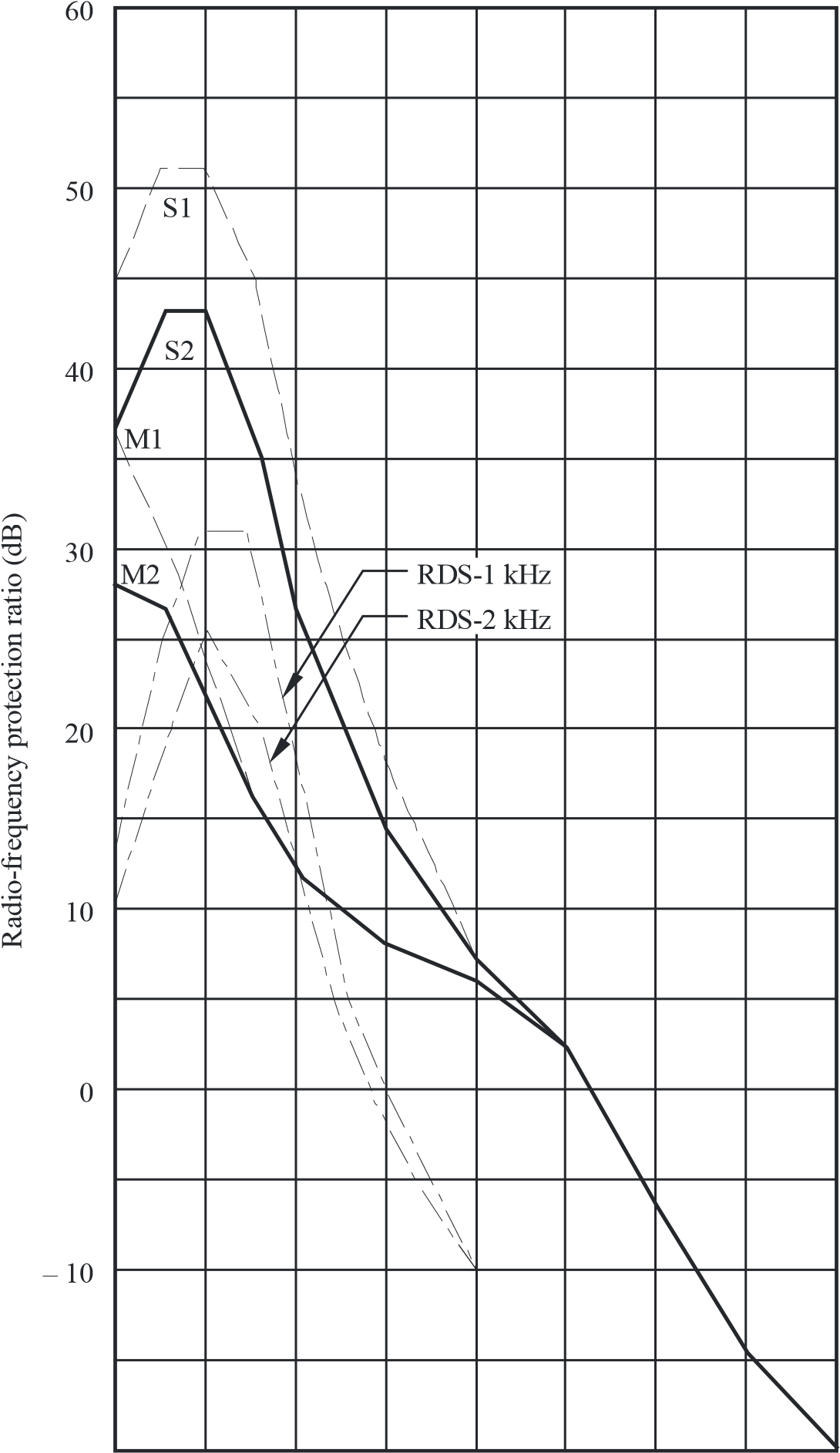 – 20RDS-1 kHz: radio-data transmission at ± 1 kHz deviation, steady interference, bit-error rate 1  10× – 3RDS-2 kHz: radio-data transmission at ± 2 kHz deviation, steady interference, bit-error rate 1  10× – 3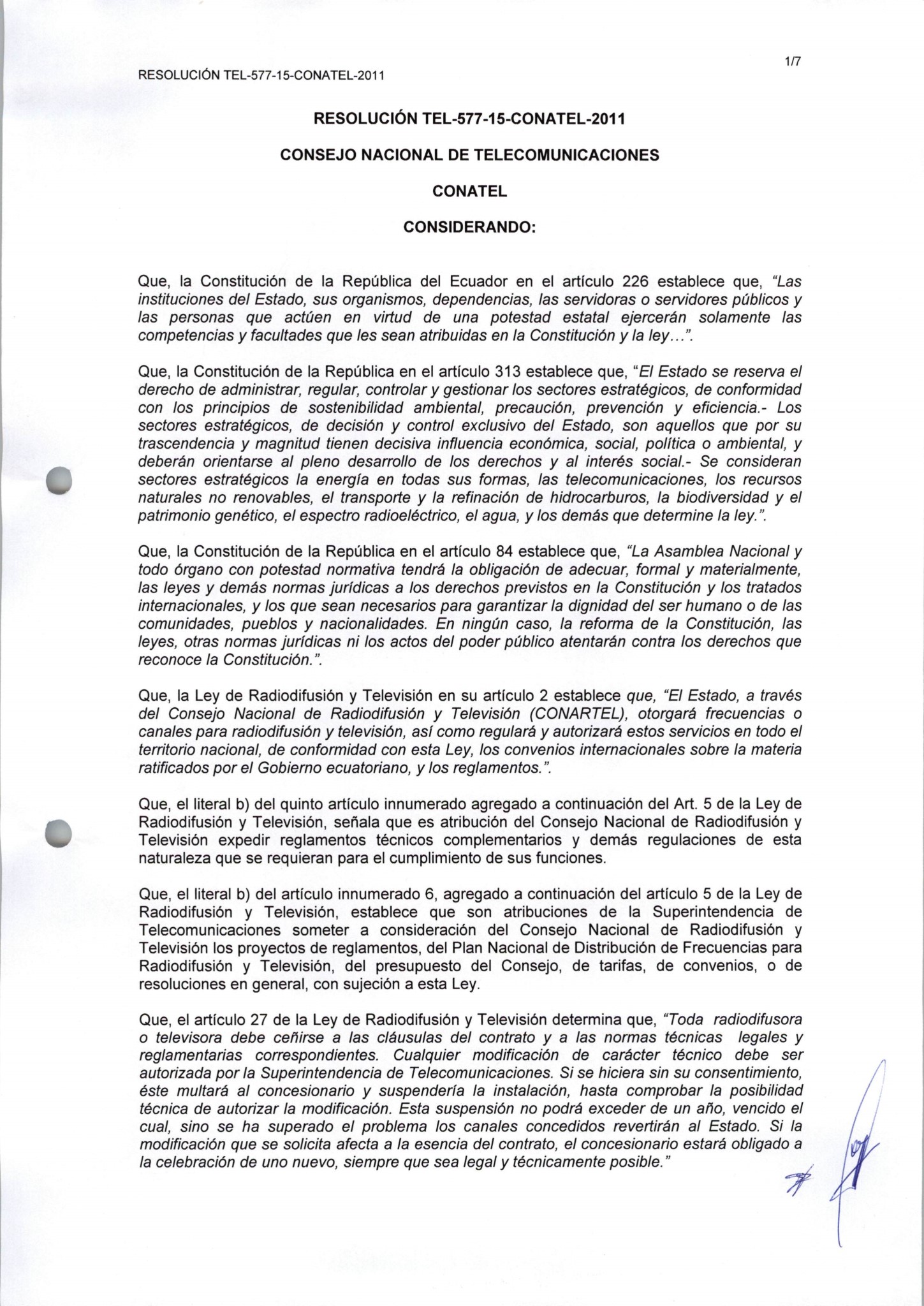 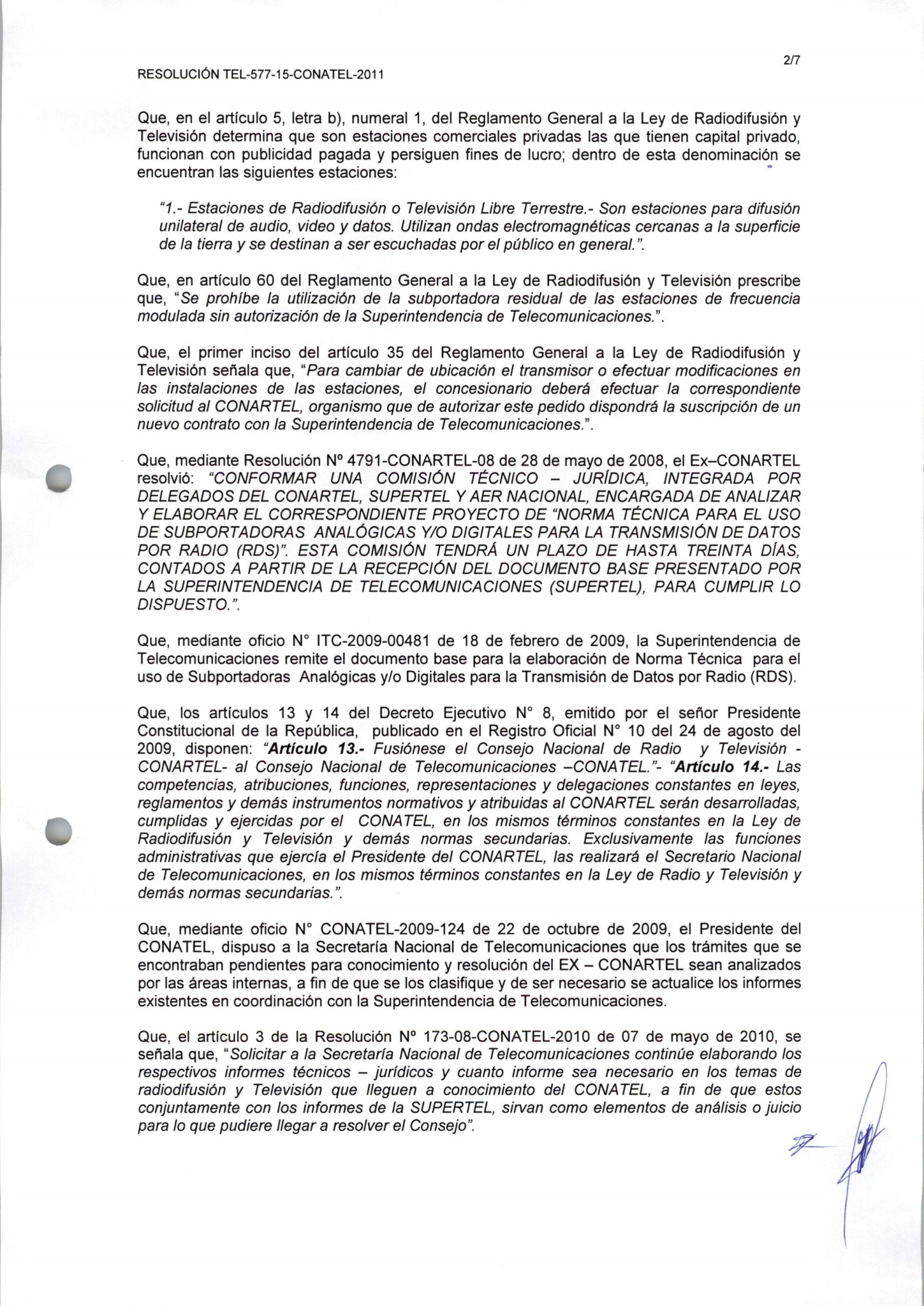 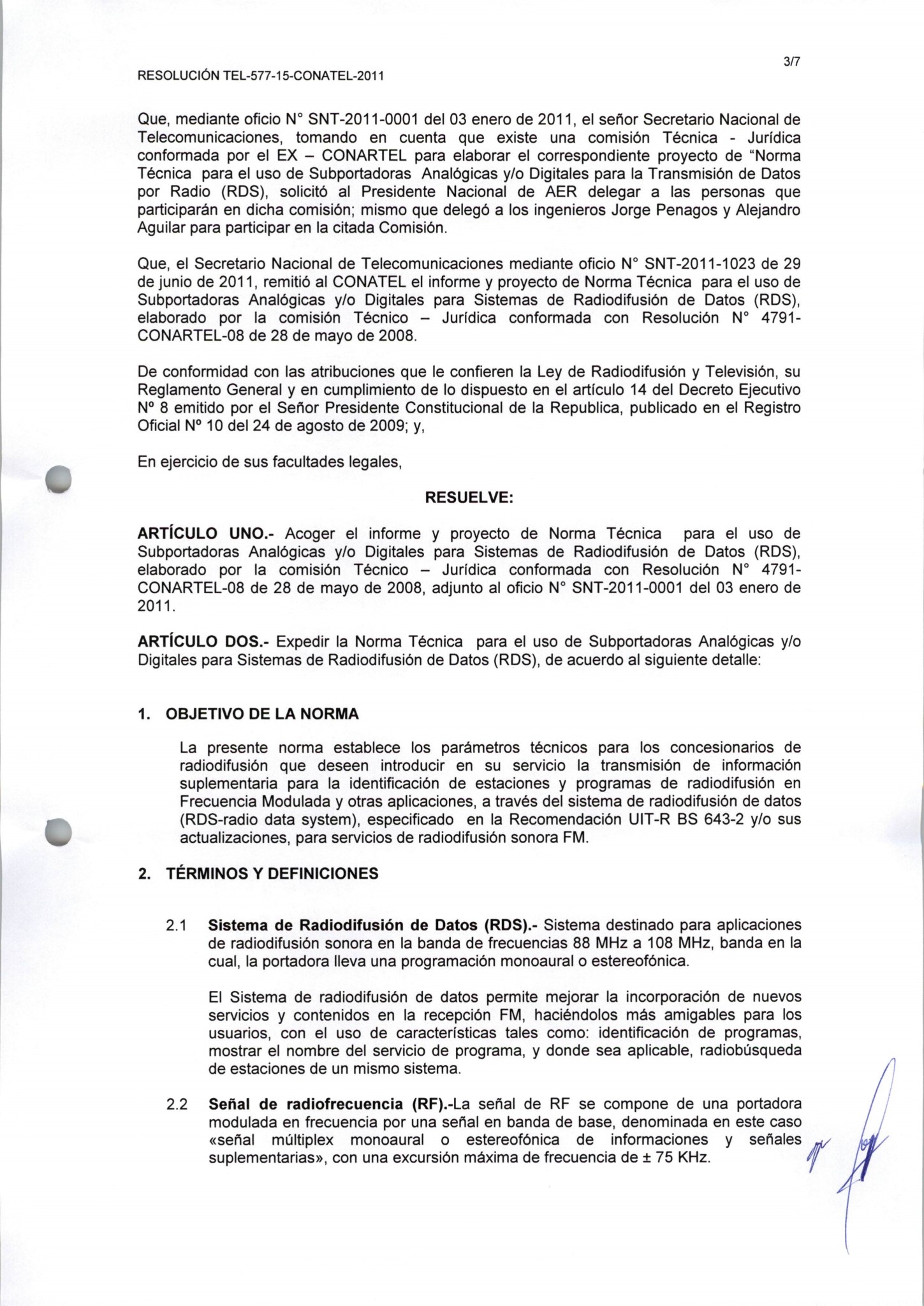 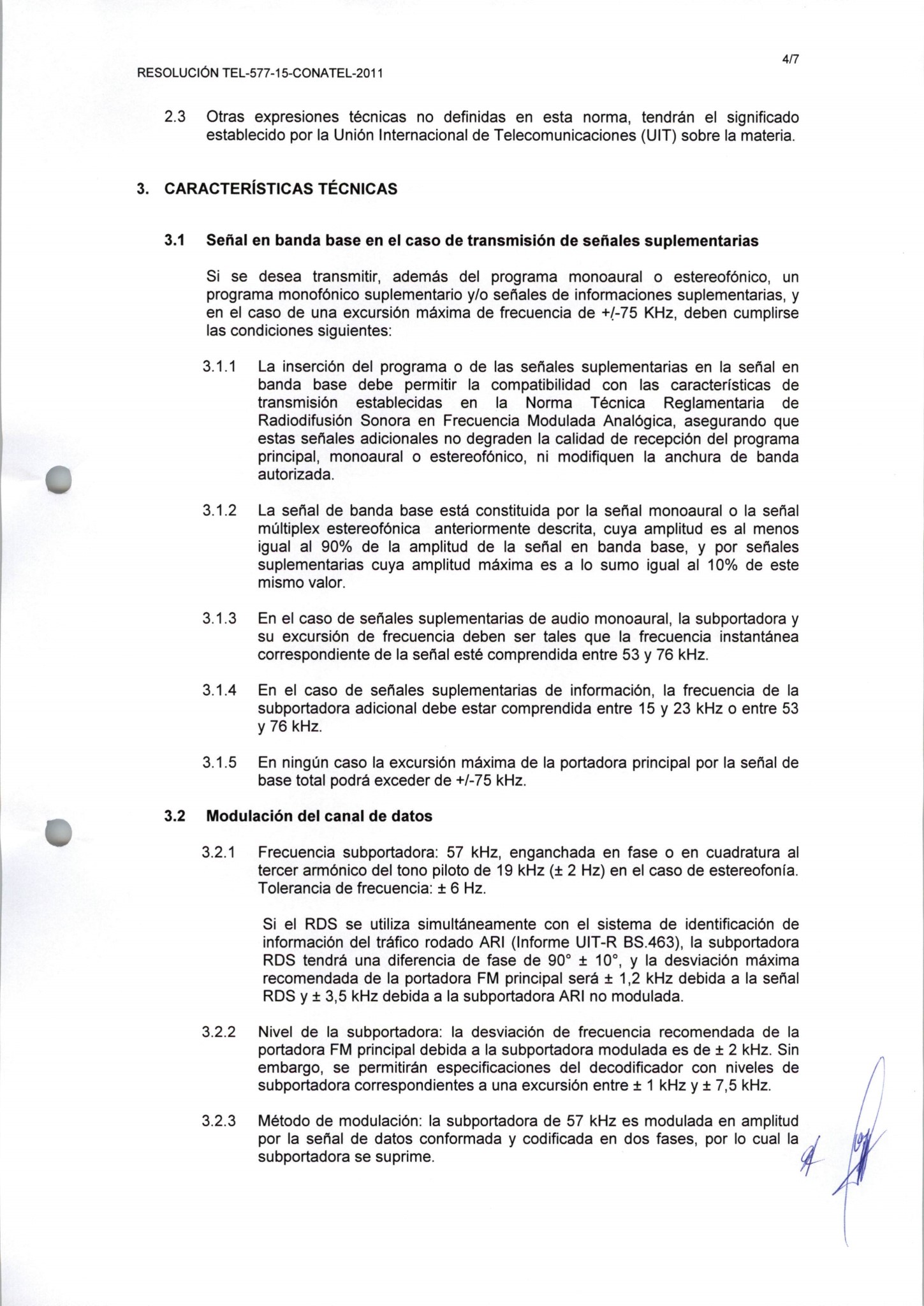 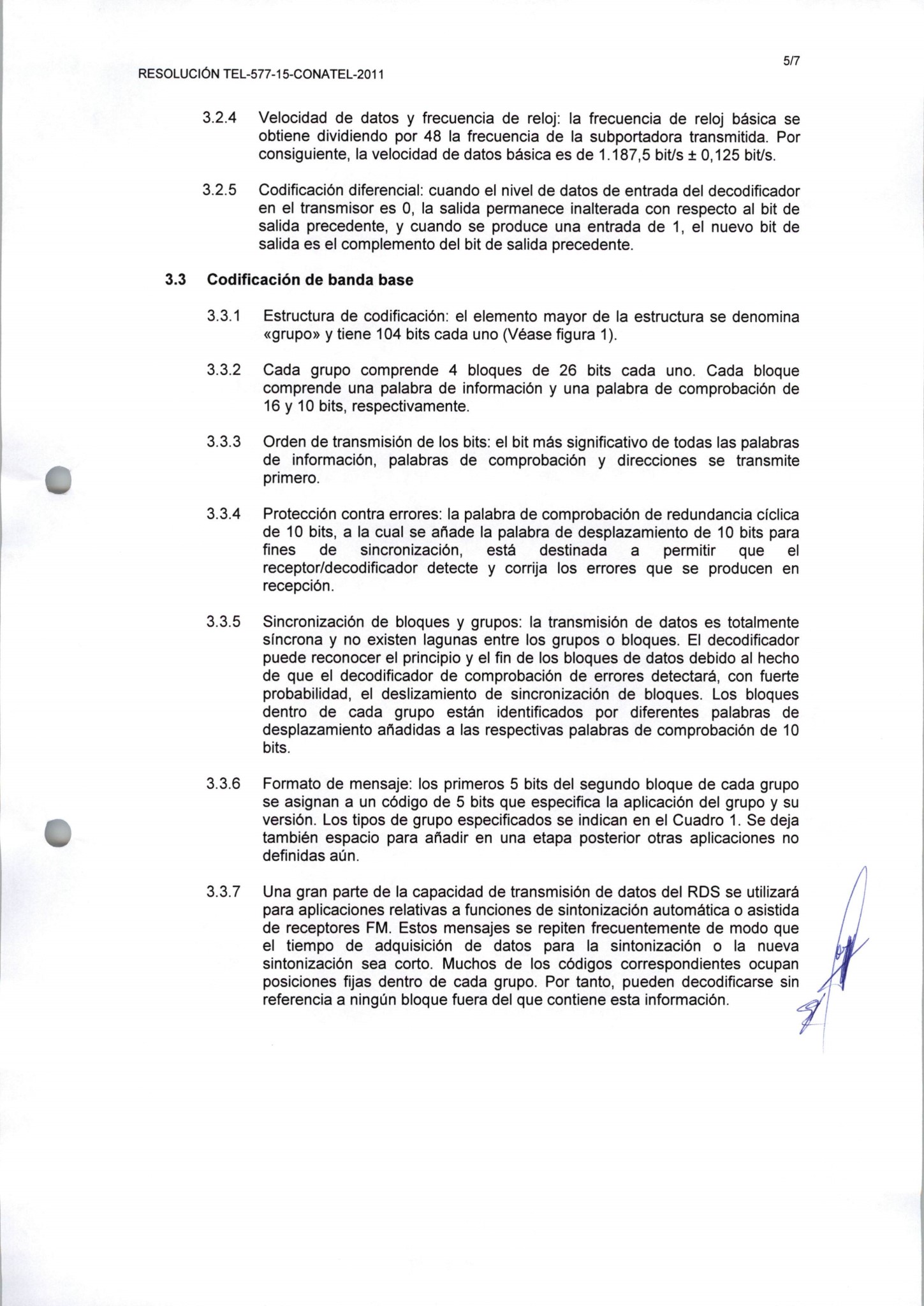 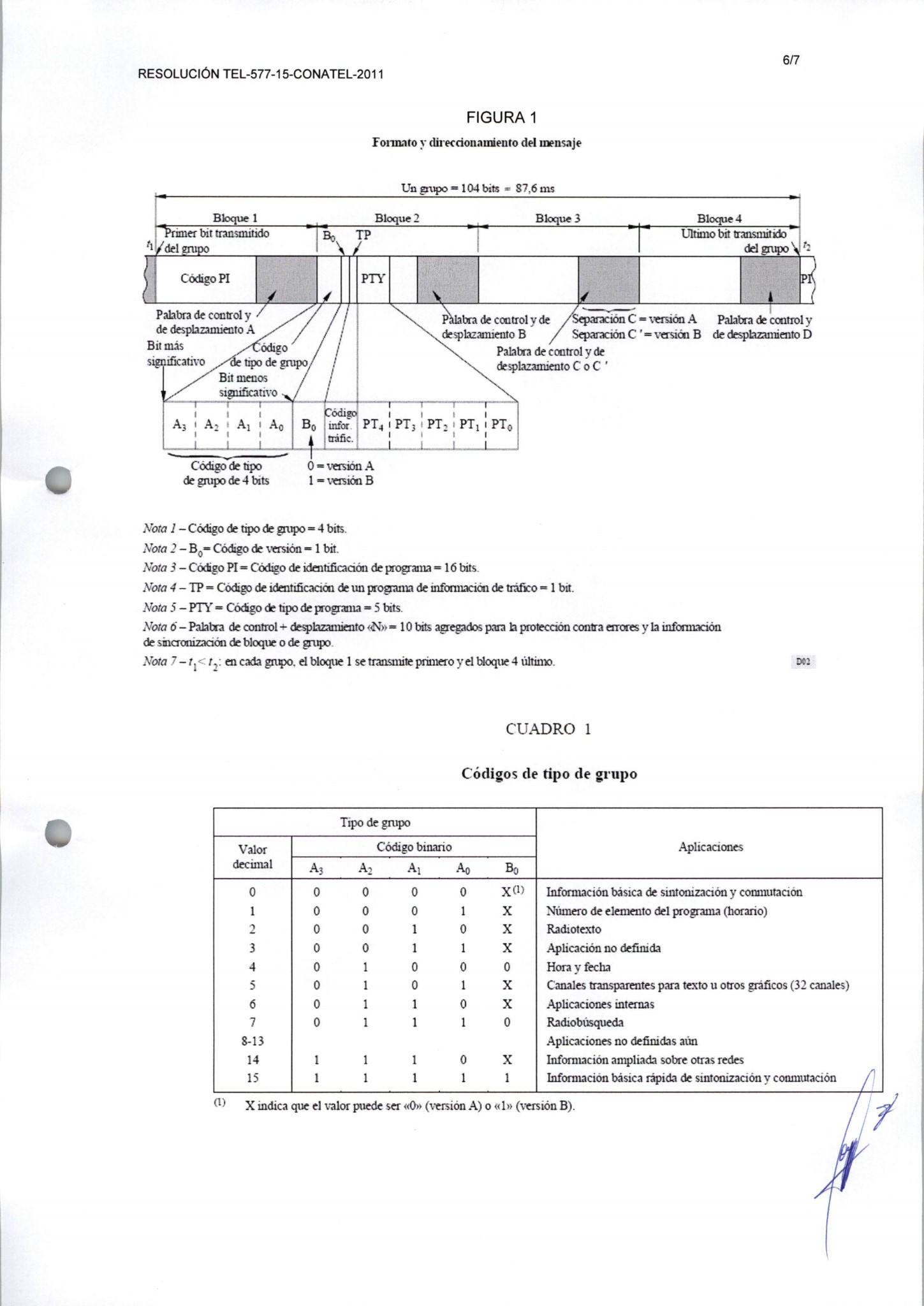 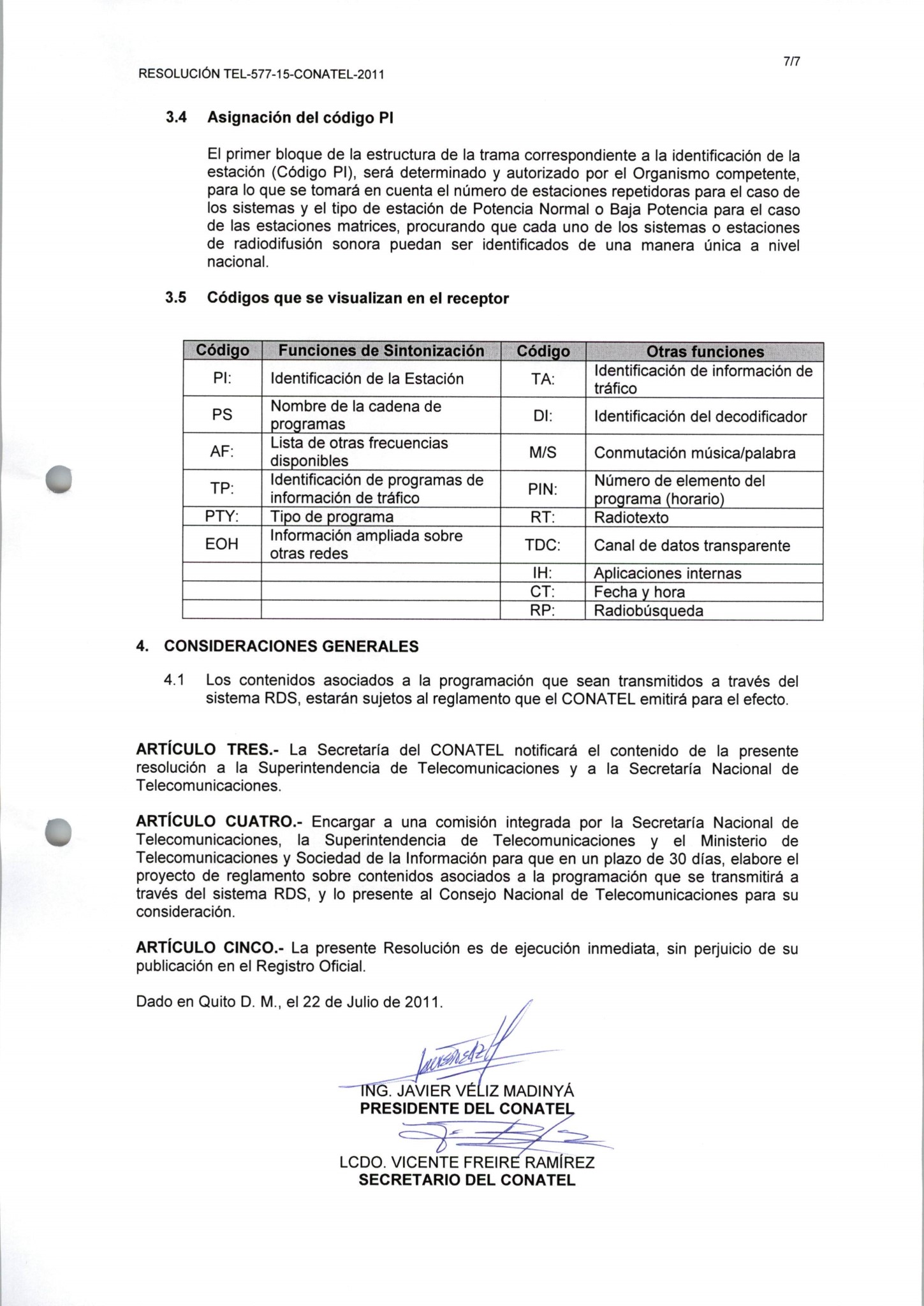 Anexo E: Certificado para la Realización del Prototipo Receptor RDS en la radiodifusora Rio Fm  95.7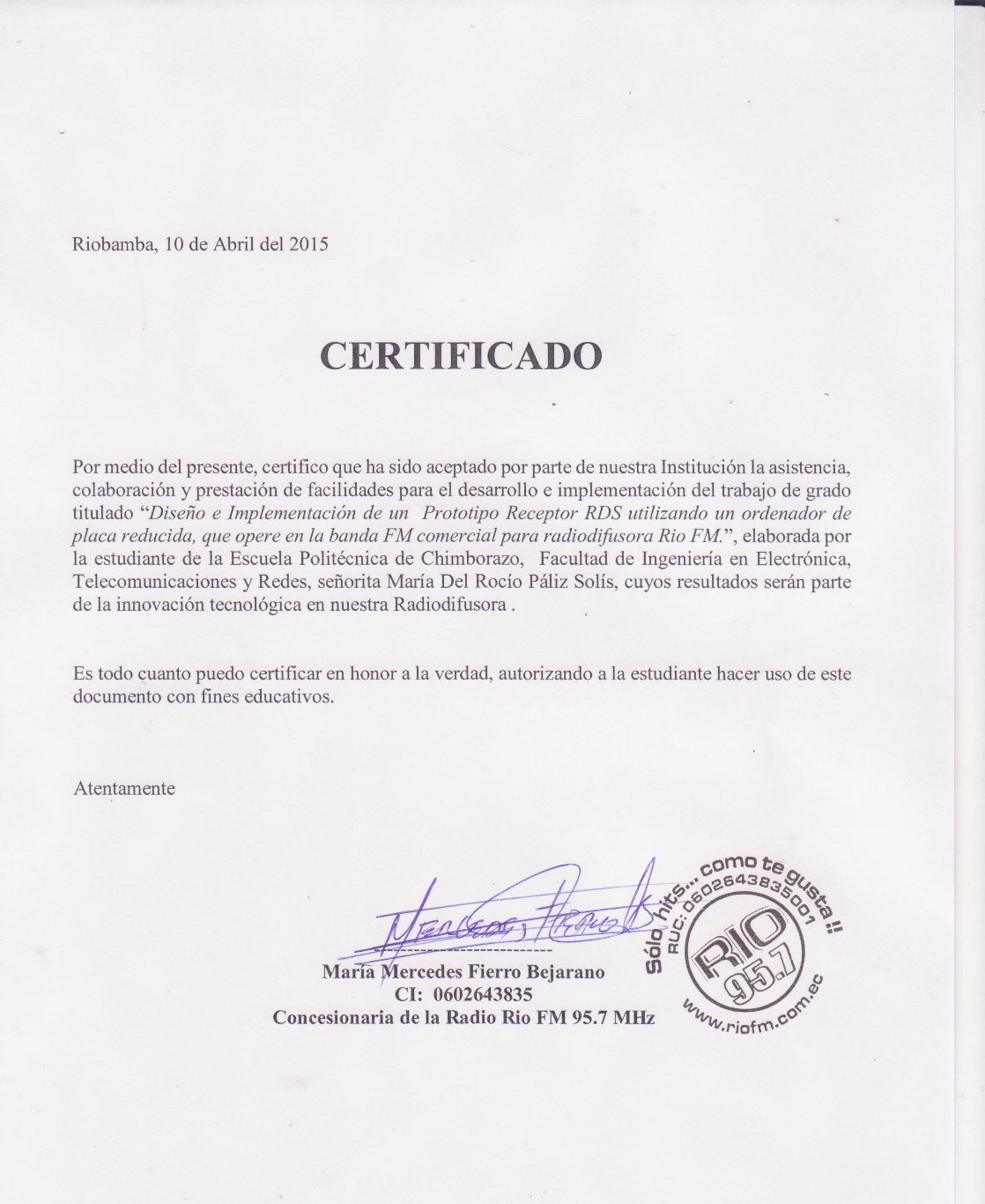 Anexo F: Algoritmo de Programación Del Prototipo Receptor RDS#include <Circuito Recptor_Breakout.h>#include <Wire.h>#include <LiquidCrystal.h> //importando biblioteca de LiquidCrustalLiquidCrystal lcd(8, 9, 4, 5, 6, 7); //pines en los que se conectaint resetPin = 2;int SDIO = A4;int SCLK = A5;Circuiti Receptor_Breakout radio(resetPin, SDIO, SCLK);int channel;int volume;char rdsBuffer[20];void setup(){  Serial.begin(9600);  Serial.println("\n\ Ma del Rocio Paliz");  Serial.println("===========================");    Serial.println("a b     Estacion Favoritas");  Serial.println("+ -     Volumen (max 15)");  Serial.println("u d     Busqueda subir / bajar");  Serial.println("r       Escuchar RDS Data (15 sec tiempo de finalizacion)");  Serial.println("Escriba la letra de comando.");  lcd.begin(16, 2);lcd.setCursor(2,0);lcd.print("PROTOTIPO");lcd.setCursor(0, 1);lcd.print("RECEPTOR RDS");delay (2000);  radio.powerOn();  radio.setVolume(4);   channel = 957; // Rio FM      radio.setChannel(channel);      displayInfo();      lcd.setCursor(0, 1);      lcd.print(channel);      lcd.setCursor(5, 1);      lcd.print("RIO FM");}void loop(){lcd.setCursor(9,1);lcd.setCursor(0,1);  if (Serial.available())  {    char ch = Serial.read();    if (ch == 'u')     {      channel = radio.seekUp();      displayInfo();    }     else if (ch == 'd')     {      channel = radio.seekDown();      displayInfo();    }     else if (ch == '+')     {      volume ++;      if (volume == 16) volume = 15;      radio.setVolume(volume);      displayInfo();    }     else if (ch == '-')     {      volume --;      if (volume < 0) volume = 0;      radio.setVolume(volume);      displayInfo();    }     else if (ch == 'a')    {      channel = 957; // Rio FM      radio.setChannel(channel);      displayInfo();    }    else if (ch == 'b')    {      channel = 977; // Tricolor      radio.setChannel(channel);      displayInfo();    }    else if (ch == 'r')    {      Serial.println("RDS listening");      radio.readRDS(rdsBuffer, 15000);      Serial.print("RDS heard:");      Serial.println(rdsBuffer);       lcd.begin(16, 2);     lcd.setCursor(0,0);      lcd.print(rdsBuffer);         }  }}void displayInfo(){   Serial.print("Canal:"); Serial.print(channel);    Serial.print(" Volumen:"); Serial.println(volume); }---------------------------------------------------------------------------------------------------------------------------------------------------------------Fuente: Elaborado por: PÁLIZ. Ma (2015)CONTENIDO GENERALCONTENIDO GENERALCONTENIDO GENERALPORTADAPORTADAPORTADADERECHOS DE AUTORDERECHOS DE AUTORDERECHOS DE AUTORiiCERTIFICACIÓNCERTIFICACIÓNCERTIFICACIÓNiiiDECLARACIÓN DE RESPONSABILIDADDECLARACIÓN DE RESPONSABILIDADDECLARACIÓN DE RESPONSABILIDADivDEDICATORIADEDICATORIADEDICATORIAvAGRADECIMIENTOAGRADECIMIENTOAGRADECIMIENTOviÍNDICE DE TABLASÍNDICE DE TABLASÍNDICE DE TABLASviiÍNDICE DE FIGURASÍNDICE DE FIGURASÍNDICE DE FIGURASviiiÍNDICE DE ANEXOSÍNDICE DE ANEXOSÍNDICE DE ANEXOSxRESUMENRESUMENRESUMENxiABSTRACTABSTRACTABSTRACTxiiINTRODUCCIONINTRODUCCIONINTRODUCCION1CAPITULO 1CAPITULO 1CAPITULO 13MARCO TEORICO MARCO TEORICO MARCO TEORICO 31SISTEMA DE RADIODIFUSIÓN DE DATOS…………………...SISTEMA DE RADIODIFUSIÓN DE DATOS…………………...31.1RDS Definición………………………………………………………RDS Definición………………………………………………………31.2Funciones del RDS…………………………………………………..Funciones del RDS…………………………………………………..31.2.1Características Primarias……………………………………………Características Primarias……………………………………………41.2.2Características Secundarias…………………………………………Características Secundarias…………………………………………41.2.3Características Adicionales…………………………………………. Características Adicionales…………………………………………. 51.3Sincronización Automática………………………………………...Sincronización Automática………………………………………...51.4Sincronización RDS Instantáneas…………………………………Sincronización RDS Instantáneas…………………………………61.5Instalaciones RDS Adicionales…………………………………….Instalaciones RDS Adicionales…………………………………….71.6Normativa Técnica………………………………………………….Normativa Técnica………………………………………………….82PROCESAMIENTO DE LA SEÑAL……………………………..PROCESAMIENTO DE LA SEÑAL……………………………..92.1Modulación  del Canal de Datos…………………………………...Modulación  del Canal de Datos…………………………………...92.3Codificación de Datos  RDS………………………………………..Codificación de Datos  RDS………………………………………..112.3.1Decodificador……………………………………………………….. Decodificador……………………………………………………….. 122.3.2Representación Datos……………………………………………….Representación Datos……………………………………………….133CODIGO DE VISUALIZACION………………………………… CODIGO DE VISUALIZACION………………………………… 163.1Asignación  de códigos……………………………………………..Asignación  de códigos……………………………………………..164ORDENADOR DE PLACA REDUCIDA ARDUINO UNO…….ORDENADOR DE PLACA REDUCIDA ARDUINO UNO…….184.1Evaluación de Ordenador de Placas Reducidas………………….Evaluación de Ordenador de Placas Reducidas………………….184.2Arduino UNO……………………………………………………….Arduino UNO……………………………………………………….194.2.1Características Arduino UNO………………………………………Características Arduino UNO………………………………………204.2.2Arduino IDE………………………………………………………...Arduino IDE………………………………………………………...215CONTROL DE VISUALIZACION……………………………… CONTROL DE VISUALIZACION……………………………… 245.1Arduino Shield LCD Keypad 1602……………………………….Arduino Shield LCD Keypad 1602……………………………….245.1.2Requerimientos de Energía………………………………………... Requerimientos de Energía………………………………………... 27CAPITULO 2CAPITULO 2CAPITULO 22929MARCO METODOLOGICOMARCO METODOLOGICOMARCO METODOLOGICO 29 2922DESARROLLO DEL RECEPTOR……………………………….29292.12.1Recepción de Señal en el Prototipo………………………………..292933DIAGRAMA DE BLOQUES………………………………………30303.13.1Diagrama de bloques del receptor RDS…………………………...303044PROCESAMIENTO DE PROGRAMACION……………………30304.14.1Análisis para la optimización del Algoritmo de Programación…. 31314.24.2Captación de la  Señal para determinar los pasos de las Instrucciones de Programación…………………………………….33334.2.14.2.1Compatibilidad con las emisoras existentes  en ondas métricas con Modulación de Frecuencia…………………………………………..37374.2.24.2.2Fiabilidad de Receptores De Señales Radioeléctricas de Datos……38384.2.34.2.3Instrucciones de la Programación del Prototipo Receptor RDS…...404055DATOS Y CONTROL………………………………………………42425.15.1Funcionamiento  de Datos  y Control……………………………...42425.1.25.1.2LiquidCrystal……………………………………………………….... 43435.1.2.15.1.2.1Descripción y Sintaxis………………………………………………………44445.1.2.25.1.2.2Parámetros LiquidCrystal…………………………………………………444466EMISION FM-RDS…………………………………………………49496.16.1Compatibilidad con VHF/ emisiones de FM existentes…………...4949CAPITULO 3CAPITULO 3CAPITULO 35151IMPLEMENTACIONIMPLEMENTACIONIMPLEMENTACION515133ACOPLAMIENTO DE MATERIALES…………………………..51513.13.1Montaje del Prototipo Receptor RDS……………………………...51513.23.2Diagrama y Esquema del Circuito Receptor………………………54543.2.13.2.1Procesamiento del Audio Estéreo……………………………………555544EJECUCION DE MATERIALES………………………………….56564.14.1Programación de Equipos…………………………………………..56564.1.24.1.2Descripción General del Hardware………………………………….57574.1.34.1.3Instalación de Bibliotecas……………………………………………59594.1.44.1.4Conexión a Arduino UNO…………………………………………...6262CONCLUSIONES……………………………………………………………….CONCLUSIONES……………………………………………………………….CONCLUSIONES……………………………………………………………….7373RECOMENDACIONES…………………………………………………………RECOMENDACIONES…………………………………………………………RECOMENDACIONES…………………………………………………………7474BIBLIOGRAFIA………………………………………………………………...BIBLIOGRAFIA………………………………………………………………...BIBLIOGRAFIA………………………………………………………………...7575ANEXOS………………………………………………………………………..ANEXOS………………………………………………………………………..ANEXOS………………………………………………………………………..7777Entrada actualEntrada anteriorSalida000011101110Escalas de valoresEscalas de valoresExcelente3Aceptable1Inadecuado0MicrocontroladoresATmega328Tensión De Funcionamiento5VVoltaje de entrada (recomendado)7-12VVoltaje de entrada (límites)6-20VDigital pines I / O14 (de las cuales 6 proporcionan salida PWM)Botones de entrada analógica6Corriente DC por E / S Pin40 mACorriente DC de 3.3V Pin50 mAMemoria Flash32 KB (ATmega328) de los cuales 0,5 KB utilizado por el gestor de arranqueSRAM2 KB (ATmega328)EEPROM1 KB (ATmega328)Velocidad De Reloj16 MHzLongitud68,6 mmAnchura53,4 mmPeso25 gPINFUNCIÓNANALÓGICA 0Botón (seleccionar, arriba, derecho, abajo e izquierda)Digital 4DB4Digital 5DB5Digital 6DB6Digital 7DB7Digital 8RS(Datos o señal selección de pantalla )Digital 9HabilitarDigital 10Control de contraluzPIN ARDUINOPIN RECEPTOR3.3vVCCGNDGNDA4SDIOA5SCLKD2RSTSeries of ITU-R Recommendations  (Also available online at http://www.itu.int/publ/R-REC/en) Series Title BO Satellite delivery BR Recording for production, archival and play-out; film for television BS Broadcasting service (sound) BT Broadcasting service (television) F Fixed service M Mobile, radiodetermination, amateur and related satellite services P Radiowave propagation RA Radio astronomy RS Remote sensing systems S Fixed-satellite service SA Space applications and meteorology SF Frequency sharing and coordination between fixed-satellite and fixed service systems SM Spectrum management SNG Satellite news gathering TF Time signals and frequency standards emissions V Vocabulary and related subjects Group type Group type Group type Applications Decimal value Binary codBinary codBinary code Applications Decimal value A3 A2 A1 A0 B0 Applications 0 	0 	0 	0 	0 	0 	0 	0 	0 	0 0 X (1)Basic tuning and switching information 1 	0 	0 	0 	0 	0 	0 	0 	0 	0 1 X Programme item number 2 	0 	0 	1 	0 	0 	1 	0 	0 	1 0 X Radiotext 3 	0 	0 	1 	0 	0 	1 	0 	0 	1 1 0 Open data application  4 	0 	1 	0 	0 	1 	0 	0 	1 	0 0 0 Clock-time and date 5 	0 	1 	0 	0 	1 	0 	0 	1 	0 1 X Transparent channels (32 channels) 6 	0 	1 	1 	0 	1 	1 	0 	1 	1 0 X In-house applications 7 	0 	1 	1 	0 	1 	1 	0 	1 	1 1 0 Radio paging 14 	1 	1 	1 	1 	1 	1 	1 	1 	1 0 X Enhanced other networks information 15 	1 	1 	1 	1 	1 	1 	1 	1 	1 1 1 Fast basic tuning and switching information Tuning functions 	Other functions 	PI: Programme identification TA: 	Traffic announcement  flag PS: Programme service name DI: 	Decoder identification AF: List of alternative frequencies M/S: 	Music/speech switch TP: Traffic programme identification PIN: 	Programme item number PTY: Programme type RT/RT+/eRT: Radiotext/radiotext plus/enhanced radiotext EON: Enhanced other networks information TDC: 	Transparent data channel IH: 	In-house applications CT: 	Date and time RP: 	Radio paging ODA: 	Open data application TMC: 	Traffic message channel Applications Group types which contain  this information Appropriate repetition rate  per second Programme identification (PI) code All 11.4(1) Programme type (PTY) code All 11.4(1) Traffic programme (TP) identification code All 11.4(1) Programme service (PS) name 0A, 0B 1(2) Alternative frequency (AF) code pairs 0A 4(2) Traffic announcement (TA) code 0A, 0B, 15B 4 Decoder identification (DI) code 0A, 0B, 15B 1 Music/speech (M/S) code 0A, 0B, 15B 4 Radiotext (RT) message 2A, 2B 0,2(3) Enhanced other networks information (EON) 14A, 14B Up to 2(4) 0100	200	300	400Difference between the wanted and interfering carrier frequency (kHz)Curves M1: M2:S1:S2:monophonic broadcasting, steady interference monophonic broadcasting, tropospheric interference stereophonic broadcasting, steady interference stereophonic broadcasting, tropospheric interference